Утверждены приказомМинистра образования и наукиРеспублики Казахстанот 27 января 2016 № 83Правила и условия проведения аттестации педагоговГлава 1. Общие положения1. Настоящие Правила проведения аттестации педагогов (далее - Правила), разработаны в соответствии с пунктом 7 статьи 139 Трудового кодекса Республики Казахстан, статьи 14 Закона Республики Казахстан «О статусе педагога», подпунктом 1) статьи 10 Закона Республики Казахстан «О государственных услугах» (далее – Закон о государственных услугах), определяют порядок проведения аттестации педагогов и присвоения (подтверждения) квалификационных категорий педагогам.2. В настоящих Правилах используются следующие основные понятия:1) аттестуемый – лицо, проходящее аттестацию и претендующее на присвоение (подтверждение) квалификационной категории в соответствии с настоящими Правилами; 2) аттестация – процедура, проводимая с целью определения уровня квалификации педагогов, по результатам которой присваиваются (подтверждаются) квалификационные категории согласно настоящих Правил;3) аттестационная комиссия – коллегиальный орган, уполномоченный проводить процедуру аттестации педагогов (далее -  Комиссия); 4) аттестационный период – промежуток времени в календарном году (январь-май, август-декабрь), в течение которого аттестуемый подает заявление на сдачу Национального квалификационного тестирования, проходит квалификационную оценку, подает заявление в аттестационную комиссию о присвоении (подтверждении) квалификационной категории согласно настоящих Правил;5) апелляция – процедура пересмотра результатов национального квалификационного тестирования, которая осуществляется по запросу педагога посредством информационных коммуникационных технологий в соответствии с настоящими Правилами;6) республиканская комиссия по рассмотрению апелляций (далее –комиссия по апелляции) – комиссия, создаваемая уполномоченным органом в области образования, которая принимает решение по спорным вопросам при несогласии педагогов с результатами национального квалификационного тестирования;7) квалификационная категория – уровень профессиональной компетентности педагога, соответствующий квалификационным требованиям согласно приказу Министра образования и науки Республики Казахстан от 13 июля 2009 года №338 «Об утверждении Типовых квалификационных характеристик должностей педагогических работников и приравненных к ним лиц» (зарегистрирован в Реестре государственной регистрации нормативных правовых актов № 5750) (далее – приказ №338); 8) комплексное аналитическое обобщение результатов деятельности – процедура оценки соответствия достижений аттестуемого уровням квалификационных требований;9) государственная услуга – одна из форм реализации отдельных государственных функций, осуществляемых в индивидуальном порядке по обращению или без обращения услугополучателей и направленных на реализацию их прав, свобод и законных интересов, предоставление им соответствующих материальных или нематериальных благ;10) стандарт государственной услуги – перечень основных требований к оказанию государственной услуги, включающий характеристики процесса, форму, содержание и результат оказания, а также иные сведения с учетом особенностей предоставления государственной услуги;11) педагог - лицо, имеющее педагогическое или иное профессиональное образование по соответствующему профилю и осуществляющее профессиональную деятельность педагога по обучению и воспитанию обучающихся и (или) воспитанников, методическому сопровождению или организации образовательной деятельности; 12) национальное квалификационное тестирование (далее – НКТ) – процедура, проводимая в целях определения уровня профессиональной компетентности педагога, по тестам, разработанным уполномоченным органом в области образования в соответствии с настоящими Правилами.3. Аттестация педагогов проводится не реже одного раза в пять лет в соответствии с подпунктом 3) пункта 1 статьи 15 Закона Республики Казахстан «О статусе педагога», руководителей организаций образования – один раз в три года в соответствии с пунктом 5 статьи 44 Закона Республики Казахстан «Об образовании», заместителей руководителя организаций образования – один раз в три года в соответствии с пунктом 130 настоящих Правил. 4. Для проведения аттестации педагогов в уполномоченных органах соответствующей отрасли, органах управления образования (далее - аттестующий орган) области, города республиканского значения и столицы, района, города областного значения приказом первого руководителя этих государственных органов создаются Комиссии для следующих квалификационных категорий:«педагог» - в организациях образования; «педагог-модератор», «заместитель руководителя третьей квалификационной категории» или «руководитель-организатор», «заместитель руководителя второй квалификационной категории» или «руководитель-менеджер», «педагог-модератор» – для методистов – в органах отдела образования района, города областного значения;«педагог-эксперт» и «педагог-исследователь», «заместитель руководителя первой квалификационной категории» или «руководитель-лидер», «педагог-эксперт», «педагог-исследователь», «педагог-мастер» – для методистов – в органах управления образования области, города республиканского значения и столицы; «педагог-мастер» - при уполномоченном органе в области образования.5. В состав Комиссии по аттестации педагогов входят педагоги, имеющие стаж работы не менее 10 лет, квалификационные категории «педагог-исследователь» или «педагог-мастер», методисты учебно-методических кабинетов (центров), организаций повышения квалификации, представители общественных и неправительственных организаций, профсоюзов, специалисты органов управления образования, подведомственных организаций. 6. В состав Комиссии для аттестации руководителей и заместителей руководителей организаций образования (методических кабинетов (центров) входят представители государственных органов, в том числе местных представительных и исполнительных органов, уполномоченного государственного органа по труду, представители профсоюзов, неправительственных организаций, коллегиальных органов управления организаций образования, общественных советов, а также сотрудники структурных подразделений аттестующего органа.7. Комиссия состоит из нечетного числа членов и состоит не менее чем из семи членов. Члены Комиссии участвуют в заседаниях Комиссии без права замены. 8. Председатель и заместитель председателя Комиссии избираются из числа членов Комиссии.9. Аттестация педагогов организаций образования отраслевых государственных органов осуществляется Комиссией уполномоченного органа соответствующей отрасли.10. Секретарь конкурсной комиссии подготавливает материалы, необходимые документы к заседанию Комиссии, оформляет и подписывает протокол, не является ее членом. 11. Заседание Комиссии считается правомочным, если на нем присутствует не менее две трети ее состава.12. Результаты голосования определяются большинством голосов членов Комиссии. При равенстве голосов голос председателя Комиссии является решающим.13. На заседаниях Комиссии ведется аудио- или видеозапись. Аудиовидеозапись хранится в государственном органе, проводящего процедуру аттестации, не менее трех лет.14. Комиссия соответствующего уровня рассматривает документы аттестуемого два раза в год (до 5 мая и 5 ноября текущего года соответственно).Глава 2. Порядок прохождения аттестации 15. Аттестация включает в себя следующие этапы:для педагогов: НКТ; эссе;квалификационная оценка; комплексное аналитическое обобщение результатов деятельности;для заместителей руководителя организаций образования, заместителей руководителя и методистов методических кабинетов (центров):квалификационная оценка; комплексное аналитическое обобщение результатов деятельности; собеседование на заседании аттестационной комиссии с презентацией результатов деятельности (при несовпадении оценки самооценивания и оценки комиссии);для руководителей организаций образования и методических кабинетов (центров):1) НКТ;2) квалификационная оценка; 3) комплексное аналитическое обобщение результатов деятельности;4) собеседование на заседании Комиссии с презентацией результатов деятельности (при несовпадении оценки самооценивания и оценки комиссии).Параграф 1.  Порядок проведения НКТ16. На первом этапе аттестации проводится НКТ. Для сдачи НКТ педагог подает заявление по специальности, указанной в дипломе или по основной должности по форме согласно приложению 1 настоящих Правил в Национальный центр тестирования Министерства образования и науки Республики Казахстан (далее – НЦТ) или организацию им определенной. При подаче заявления на прохождение НКТ педагоги выбирают язык сдачи (казахский, русский), дату, время. 17. Оператором проведения НКТ является НЦТ или организация им определяемая. НКТ проводится в электронном формате.  18. Заявление, поданное педагогом для сдачи тестирования, попадает в базу данных НЦТ или организацию им определенной. НЦТ или организация им определенная направляет в личный кабинет педагога пропуск на тестирование по форме согласно приложению 2 к настоящим Правилам.   19. НКТ проводится в сроки, определенные уполномоченным органом в области образования, в соответствии с заявлением педагога. 20. Кандидаты без стажа, окончившие организацию технического и профессионального, послесреднего или высшего и/или послевузовского образования по педагогическим специальностям, принимаются на работу после успешного прохождения НКТ. Для данных кандидатов без стажа квалификационная категория «педагог» присваивается аттестационной комиссией организации образования на основании результата НКТ. Кандидатам без стажа организаций технического и профессионального, высшего и послевузовского образования, набравшим на тестировании не менее 50 баллов, присваивается квалификационная категория «педагог».21. НКТ проходят: педагоги:1 (один) раз в календарный год – бесплатно;повторно 1 (один) раз на платной основе в течение календарного года; педагоги, претендующие на досрочную аттестацию 1 (один) раз в течение календарного года – бесплатно; пробные (по желанию педагога) – на платной основе в течение календарного года;кандидаты без стажа, имеющие техническое и профессиональное, высшее и/или послевузовское образование по педагогическим (специальностям) направлениям:1 раз в течение календарного года – бесплатно;руководители организаций образования, методических кабинетов (центров) в календарный год 1 (один) раз – бесплатно; повторно 1 (один) раз на платной основе в течение календарного года;пробные (по желанию) – на платной основе в течение календарного года.22. НКТ состоит из следующих тестовых заданий:1) Для педагогов дошкольных организаций воспитания и обучения:«Дошкольная педагогика и психология» – тридцать заданий;«Методика дошкольного воспитания и обучения» – тридцать заданий;2) Педагоги начального образования сдают тестирование по предметам: «Педагогика, методика обучения» – тридцать заданий;      «Содержание учебного предмета» (казахский или русский язык (по языку обучения), литературное чтение, математика) – семьдесят заданий;3) Для педагогов основного среднего и общего среднего образования:«Педагогика, методика обучения» – тридцать заданий; «Содержание учебного предмета» – семьдесят заданий;4) Для педагогов организаций дополнительного образования:«Педагогика, методика обучения» – тридцать заданий;«Основы психологии» – тридцать заданий; 5) Для воспитателей интернатных организаций, общежитий: «Педагогика, методика обучения» – тридцать заданий;«Основы психологии» – тридцать заданий;6) Для воспитателей специальных организаций: «Педагогика, методика обучения» – тридцать заданий;«Основы психологии» – тридцать заданий;7) Для педагогов специальных организаций образования:«Специальная педагогика и методика обучения» – тридцать заданий;«Содержание учебного предмета» – тридцать заданий; 8) Для методистов организаций образования (кроме методистов методических кабинетов (центров):«Педагогика, методика обучения» – тридцать заданий; «Содержание учебного предмета» – семьдесят заданий; 9) Для организаций технического и профессионального, послесреднего образования:Педагоги по общеобразовательным предметам:«Педагогика, методика обучения» – тридцать заданий; «Содержание учебного предмета» – семьдесят заданий;Педагоги по общепрофессиональным и специальным дисциплинам, общегуманитарным и социально-экономическим дисциплинам:«Педагогика, методика обучения» – тридцать заданий; «По направлению деятельности» – семьдесят заданий;Мастера производственного обучения:«Педагогика, методика обучения» – тридцать заданий;Педагоги иных должностей:«Педагогика, методика обучения» – тридцать заданий;«Основы психологии» – тридцать заданий; 10) Для педагогов по физической культуре по выбору:1) «Содержание учебного предмета» – семьдесят заданий;«Педагогика, методика обучения» – тридцать заданий;либо 2) «Педагогика, методика обучения» – тридцать заданий; Тесты Первого Президента Республики Казахстан – Елбасы по выбору в соответствии с Правилами проведения тестов Первого Президента Республики Казахстан – Елбасы, утвержденными приказом соотвествующего уполномоченного органа (проводится организацией, определяемой уполномоченным органом в области образования). 11) кандидат без стажа, имеющий техническое и профессиональное, высшее и/или послевузовское образование по педагогическим (специальностям) направлениям:«Содержание учебного предмета» – семьдесят заданий;«Педагогика, методика обучения» – тридцать заданий.По направлению Педагогика дошкольного воспитания и обучения:«Дошкольная педагогика и психология» – тридцать заданий;«Методика дошкольного воспитания и обучения» – тридцать заданий.12) Для руководителей организаций образования (в т.ч. методических кабинетов (центров): по направлению «Знание законодательства» – восемьдесят вопросов:Трудовой кодекс Республики Казахстан – двадцать вопросов;Кодекс о браке (супружестве) и семье – двадцать вопросов;Закон Республики Казахстан «Об образовании» – двадцать вопросов;Закон Республики Казахстан «О статусе педагога» – десять вопросов;Закон Республики Казахстан «О правах ребенка в Республике Казахстан» – десять вопросов; по направлению «Управленческие компетенции» – двадцать вопросов.23. Результат тестирования считается положительным при получении следующих баллов:1) Для педагогов дошкольных организаций воспитания и обучения:«Дошкольная педагогика и психология»:квалификационная категория «педагог» – 50 %квалификационная категория «педагог-модератор» – 60%;квалификационная категория «педагог-эксперт» – 70%;квалификационная категория «педагог-исследователь» – 80 %;квалификационная категория «педагог-мастер» – 90 %;«Методика дошкольного воспитания и обучения»:квалификационная категория «педагог» – 30 %квалификационная категория «педагог-модератор» – 40 %;квалификационная категория «педагог-эксперт» – 50 %;квалификационная категория «педагог-исследователь» – 60 %;квалификационная категория «педагог-мастер» – 70 %.2) Для педагогов начального обучения: по направлению «Содержание учебного предмета»:квалификационная категория «педагог» – 50 %квалификационная категория «педагог-модератор» – 60%;квалификационная категория «педагог-эксперт» – 70%;квалификационная категория «педагог-исследователь» – 80 %;квалификационная категория «педагог-мастер» – 90 %;по направлению «Педагогика, методика обучения»:квалификационная категория «педагог» – 30 %квалификационная категория «педагог-модератор» – 40 %;квалификационная категория «педагог-эксперт» – 50 %;квалификационная категория «педагог-исследователь» – 60 %;квалификационная категория «педагог-мастер» – 70 %.3) Для педагогов основного среднего и общего среднего образования:по направлению «Содержание учебного предмета»:квалификационная категория «педагог» – 50 %квалификационная категория «педагог-модератор» – 60%;квалификационная категория «педагог-эксперт» – 70%;квалификационная категория «педагог-исследователь» – 80 %;квалификационная категория «педагог-мастер» – 90 %;по направлению «Педагогика, методика обучения»:квалификационная категория «педагог» – 30 %;квалификационная категория «педагог-модератор» – 40 %;квалификационная категория «педагог-эксперт» – 50 %;квалификационная категория «педагог-исследователь» – 60 %;квалификационная категория «педагог-мастер» – 70 %;4) Для педагогов организаций дополнительного образования:«Педагогика, методика обучения»:квалификационная категория «педагог» – 50 %квалификационная категория «педагог-модератор» – 60%;квалификационная категория «педагог-эксперт» – 70%;квалификационная категория «педагог-исследователь» – 80 %;квалификационная категория «педагог-мастер» – 90 %;«Основы психологии»:квалификационная категория «педагог» – 30 %;квалификационная категория «педагог-модератор» – 40 %;квалификационная категория «педагог-эксперт» – 50 %;квалификационная категория «педагог-исследователь» – 60 %;квалификационная категория «педагог-мастер» – 70 %. 5) Для воспитателей интернатных организаций, общежитийПо направлению «Педагогика, методика обучения» квалификационная категория «педагог» – 50 %квалификационная категория «педагог-модератор» – 60%;квалификационная категория «педагог-эксперт» – 70%;квалификационная категория «педагог-исследователь» – 80 %;квалификационная категория «педагог-мастер» – 90 %;«Основы психологии» –тридцать заданий:   квалификационная категория «педагог» – 30 %квалификационная категория «педагог-модератор» – 40 %;квалификационная категория «педагог-эксперт» – 50 %;квалификационная категория «педагог-исследователь» – 60 %;квалификационная категория «педагог-мастер» – 70 %.6) Для воспитателей специальных организацийПо направлению «Педагогика, методика обучения» квалификационная категория «педагог» – 50 %квалификационная категория «педагог-модератор» – 60%;квалификационная категория «педагог-эксперт» – 70%;квалификационная категория «педагог-исследователь» – 80 %;квалификационная категория «педагог-мастер» – 90 %;«Основы психологии» – тридцать заданий:   квалификационная категория «педагог» – 30 %квалификационная категория «педагог-модератор» – 40%;квалификационная категория «педагог-эксперт» – 50%;квалификационная категория «педагог-исследователь» – 60 %;квалификационная категория «педагог-мастер» – 70 %;7) Для педагогов специальных организаций образования:По направлению «Содержание учебного предмета» квалификационная категория «педагог» – 50 %квалификационная категория «педагог-модератор» – 60%;квалификационная категория «педагог-эксперт» – 70%;квалификационная категория «педагог-исследователь» – 80 %;квалификационная категория «педагог-мастер» – 90 %;По направлению «Основы психологии» – тридцать заданий:   квалификационная категория «педагог» –30 %квалификационная категория «педагог-модератор» – 40%;квалификационная категория «педагог-эксперт» – 50%;квалификационная категория «педагог-исследователь» – 60 %;квалификационная категория «педагог-мастер» – 70 %;8) Для методистов организаций образования (кроме методистов методических кабинетов (центров):«Содержание учебного предмета»:квалификационная категория «педагог» – 50 %квалификационная категория «педагог-модератор» – 60%;квалификационная категория «педагог-эксперт» – 70%;квалификационная категория «педагог-исследователь» – 80 %;квалификационная категория «педагог-мастер» – 90 %;«Педагогика, методика обучения»:квалификационная категория «педагог» – 30 %;квалификационная категория «педагог-модератор» – 40 %;квалификационная категория «педагог-эксперт» – 50 %;квалификационная категория «педагог-исследователь» – 60 %;квалификационная категория «педагог-мастер» – 70 %. 9) Для педагогов организаций технического и профессионального, послесреднего образования:по направлению «Содержание учебного предмета»:квалификационная категория «педагог» – 50 %квалификационная категория «педагог-модератор» – 60%;квалификационная категория «педагог-эксперт» – 70%;квалификационная категория «педагог-исследователь» – 80 %;квалификационная категория «педагог-мастер» – 90 %;по направлению «По направлению деятельности»:квалификационная категория «педагог» – 50 %квалификационная категория «педагог-модератор» – 60%;квалификационная категория «педагог-эксперт» – 70%;квалификационная категория «педагог-исследователь» – 80 %;квалификационная категория «педагог-мастер» – 90 %;по направлению «Педагогика, методика обучения»:квалификационная категория «педагог» – 50 %квалификационная категория «педагог-модератор» – 60 %;квалификационная категория «педагог-эксперт» – 70 %;квалификационная категория «педагог-исследователь» – 80 %;квалификационная категория «педагог-мастер» – 90%;«Основы психологии» – тридцать заданий:   квалификационная категория «педагог» – 50 %квалификационная категория «педагог-модератор» – 60 %;квалификационная категория «педагог-эксперт» – 70 %;квалификационная категория «педагог-исследователь» – 80 %;квалификационная категория «педагог-мастер» – 90 %.10) Для педагогов по физической культуре:по направлению «Содержание учебного предмета»:квалификационная категория «педагог» – 50 %квалификационная категория «педагог-модератор» – 60%;квалификационная категория «педагог-эксперт» – 70%;квалификационная категория «педагог-исследователь» – 80 %;квалификационная категория «педагог-мастер» – 90 %;«Педагогика, методика обучения»: квалификационная категория «педагог» – 50 %квалификационная категория «педагог-модератор» – 60 %;квалификационная категория «педагог-эксперт» – 70 %;квалификационная категория «педагог-исследователь» – 80 %;квалификационная категория «педагог-мастер» – 90 %.Тесты Первого Президента Республики Казахстан – Елбасы:квалификационные категории «педагог», «педагог-модератор», «педагог-эксперт», «педагог-исследователь», «педагог-мастер» – соответствуют начальному уровню готовности.11) Для кандидатов без стажа, имеющих техническое и профессиональное, высшее и/или послевузовское образование по педагогическим (специальностям) направлениям:«Содержание учебного предмета»:квалификационная категория «педагог» – 50 %;«Педагогика, методика обучения»:квалификационная категория «педагог» – 50 %.По направлению Педагогика дошкольного воспитания и обучения:«Дошкольная педагогика и психология»:квалификационная категория «педагог» – 50 %; «Методика дошкольного воспитания и обучения»: квалификационная категория «педагог» – 50 %.12) для руководителей организаций образования (методических кабинетов (центров): по направлению «Знание законодательства»:«руководитель-организатор» – 70%;«руководитель-менеджер» – 80%;«руководитель-лидер» – 90 %;по направлению «Управленческие компетенции»:«руководитель-организатор» – 70%;«руководитель-менеджер» – 80%;«руководитель-лидер» – 90 %.24. Проценты переводятся в баллы по Шкале переводов согласно приложению 3 к настоящим Правилам. 25. Время сдачи НКТ составляет:для предметов «Математика», «Физика», «Химия», «Информатика» – двести сорок минут; для направлений «Дошкольное образование» и «Дополнительное образование» – сто двадцать минут;для иных педагогов – двести десять минут. 26. Для проведения НКТ педагогов НЦТ разрабатывает базу тестовых заданий. 27. Для обеспечения прозрачности и объективности проведения НКТ аудитории и место каждого педагога в пунктах проведения обеспечиваются системой видеонаблюдения. 28. При обнаружении предметов и удалении из аудитории педагога, нарушившего правила поведения в аудитории, или выявлении подставного лица на тестировании составляется акт по форме согласно приложениям 4 и 5 к настоящим Правилам. 29. При установлении фактов нарушения правил проведения тестирования, обнаруженных при просмотре видеозаписи, составляется акт и производится аннулирование результатов.  30. При нарушении или обнаружении запрещенного предмета во время проведения НКТ педагог не допускается к прохождению аттестации сроком на пять лет (руководители организации образования – на три года). Имеющаяся квалификационная категория педагога снижается до квалификационной категории «педагог» (руководителя - до квалификационной категории «руководитель организации образования»).31. При входе педагога в здание пункта проведения тестирования производится идентификация с использованием технологии распознавания лиц его личности или идентификации на основании документа, удостоверяющего личность, и пропуска. 32. При проведении НКТ не допускается выходить из аудитории без разрешения и сопровождения дежурного, разговаривать друг с другом, пересаживаться с места на место, обмениваться материалами, выносить материалы из аудитории, заносить в аудиторию и использовать предметы (учебники и методическую литературу, цифровую смарт-аппаратуру).33. После рассадки до начала тестирования проводится инструктаж по правилам поведения во время тестирования и написания эссе.    34. Оценивание ответов тестовых заданий осуществляется следующим образом:                                                                                           1) для заданий с выбором одного правильного ответа из пяти предложенных присуждается один балл, в остальных случаях - ноль баллов;2) для заданий с выбором нескольких правильных ответов из предложенных:за все правильные ответы получает - два балла;за одну допущенную ошибку - один балл;за допущенные две и более ошибки - ноль баллов.35. НЦТ или организация им определенная формирует базу данных педагогов (прием заявлений, внесение персональных данных для информирования: Индивидуальный индификационный номер, фамилию, имя, отчество (при его наличии), заявленная квалификационная категория, язык сдачи, место работы, предмет).36. НЦТ или организация им определенная проводит подготовку программного обеспечения, его работу в период приема заявлений, проведения тестирования, во время апелляционных процедур; обработку и выдачу результатов тестирования после его завершения; проведение апелляции и выдачу результатов с учетом апелляции; выдачу написанного эссе.  37. НЦТ или организация им определенная, ответственная за проведение НКТ, осуществляет: 1) подготовку компьютерных кабинетов;2) подготовку компьютеров за день до проведения тестирования; 3) предоставление аудиторного фонда; 4) идентификацию с использованием технологии распознавания лиц его личности или идентификацию на основании документа, удостоверяющего личность и пропуска, запуск педагогов в компьютерный кабинет и их рассадку. 38. При проведении НКТ участвуют представители уполномоченного органа в области образования в качестве наблюдателей. Наблюдатели не оказывают содействие участникам тестирования. Не допускается совершение действий, препятствующих проведению тестирования. За нарушения порядка проведения тестирования наблюдатель отстраняется от выполнения своих функций.  39. После завершения тестирования педагог ознакамливается с результатами тестирования, отображаемыми на экране компьютера. 40. Результат НКТ – сертификат о прохождении НКТ по форме согласно приложению 6 настоящих Правил – направляется в личный кабинет педагога. При проведении апелляции сертификат о прохождении НКТ с учетом апелляции направляется в личный кабинет педагога.41. НЦТ обеспечивает хранение электронной базы данных тестируемых, прошедших НКТ, в течение пяти лет.42. НЦТ предоставляет в региональные управления образования, и уполномоченный орган в области образования доступ для проверки электронных сертификатов с результатами тестирования и наличия эссе. 43. По завершении НКТ педагог знакомится с результатами (правильными и неправильными ответами) и при несогласии подает апелляцию с обоснованиями в Комиссию по апелляции посредством информационных коммуникационных технологий, не выходя из зала тестирования. Заявления на апелляцию после выхода педагога из зала тестирования не принимаются.44. Для решения спорных вопросов на период проведения тестирования уполномоченным органом в области образования создается Комиссия по апелляции, который обеспечивает прием апелляций посредством информационных коммуникационных технологий. 45. Председатель и состав Комиссии по апелляции утверждаются приказом уполномоченного органа в области образования. В состав Комиссии по апелляции входят представители государственных органов, педагоги организаций дошкольного, среднего и общего среднего, дополнительного, технического и профессионального, высшего и послевузовского образования.Комиссии по апелляции состоит из нечетного числа членов. Члены Комиссии по апелляции участвуют в заседаниях Комиссии по апелляции без права замены.46. Срок действия полномочий Комиссии по апелляции составляет один календарный год. 47. Апелляция рассматривается в случаях:1) по содержанию тестовых заданий:не согласен с обоснованием правильного ответа;отсутствует правильный ответ;имеется более одного правильного ответа в тестовых заданиях с выбором одного правильного ответа из всех предложенных (указываются все варианты правильных ответов);некорректно составленное тестовое задание.2) по техническим причинам: отсутствие фрагмента или текста в тестовых заданиях.48. При подаче апелляции по содержанию тестовых заданий педагог указывает мотивированное обоснование (полное пояснение). Заявления на апелляцию по пересмотру всех тестовых заданий без указания мотивированного основания (полное пояснение, пошаговое решение задач) по каждому заданию рассмотрению не подлежат.49. Решения Комиссии по апелляции оформляются протоколом, которые подписываются председателем, секретарем и членами комиссии. Протоколы заседаний Комиссии по апелляции хранятся в течение года в НЦТ.   50. По результатам апелляции, рассмотренной в режиме онлайн-приема, в личном кабинете педагога отображаются результаты тестирования.51. При недостаточном количестве баллов на заявленную категорию при очередной аттестации педагога на присвоение (подтверждение) квалификационной категории в аттестационный период январь-май (август - декабрь) квалификационная категория сохраняется до истечения ее срока, далее квалификационная категория снижается на один уровень ниже. Данная квалификационная категория сохраняется до следующего аттестационного периода август-декабрь (январь – май). В следующий аттестационный период педагог проходит аттестацию по первоначально заявленной квалификационной категории после прохождения НКТ.52. При несвоевременной подаче заявления педагогом на очередную аттестацию на присвоение (подтверждение) квалификационной категории в аттестационный период август-декабрь (январь – май) квалификационная категория снижается до квалификационной категории «педагог». Данная квалификационная категория сохраняется до следующего аттестационного периода август-декабрь (январь – май). В следующий аттестационный период педагог проходит аттестацию на квалификационную категорию в соответствии с квалификационными требованиями согласно приказа №338.53. При недостаточном количестве баллов на заявленную категорию за педагогом, имеющим «вторую», «первую», «высшую» категории, в аттестационный период январь-май (август - декабрь) квалификационная категория сохраняется до истечения его срока, далее – снижается до категории «педагог». Данная квалификационная категория сохраняется до следующего аттестационного периода август-декабрь (январь – май). В следующий аттестационный период педагоги проходят аттестацию на квалификационную категорию в соответствии с квалификационными требованиями согласно приказа №338.Параграф 2. Порядок написания эссе 54. По окончании тестирования педагог пишет эссе. Общее затрачиваемое время - 30 минут. Количество слов – 250-300 слов. Тема эссе ежегодно определяется уполномоченным органом в области образования. Написанное эссе отображается в личном кабинете педагога по ссылке ngt.testcenter.kz.  55. Написанное эссе направляется в личный кабинет педагога. Параграф 3. Порядок проведения квалификационной оценки56. Квалификационная оценка педагогов проводится организациями образования и включает рассмотрение документов на соответствие перечню документов, изложенных в стандарте государственной услуги по форме согласно приложению 7 настоящих Правил.57. При отсутствие необходимых документов педагог в течение 3-х рабочих дней приносит недостающие документы. Параграф 4. Порядок оказания государственной услуги58. По результатам НКТ на основании заявления педагога (до истечения срока действующей категории) и после квалификационной оценки проводится процедура дальнейшей аттестации:для педагогов – комплексное аналитическое обобщение результатов деятельности в соответствии с главой 3 настоящих Правил; для руководителей и заместителей руководителей организаций образования (методических кабинетов (центров) – в соответствии с главой 4 настоящих Правил.59. Для получения государственной услуги по аттестации педагогов физическими лицами (далее – услугополучатель) предоставляются заявления по форме согласно приложению 8 к настоящим Правилам:в Министерство образования и науки Республики Казахстан (далее – Министерство), Управления образования областей, городов Нур-Султана, Алматы и Шымкента, отделы образования районов и городов областного значения;или через некоммерческое акционерное общество «Государственная корпорация «Правительство для граждан» (далее – Государственная корпорация); или через веб-портал «электронного правительства» egov.kz. (далее –  портал).Заявление подается с соблюдением сроков прохождения и последовательности категории в соответствии с квалификационными требованиями согласно приказа №338.60. Государственная услуга «Прием документов для прохождения аттестации педагогов» (далее – государственная услуга) оказывается Министерством, Управлениями образования областей, городов Нур-Султана, Алматы и Шымкента, отделами образования районов и городов областного значения. 61. Перечень основных требований к оказанию государственной услуги, включающий характеристики процесса, форму, содержание и результат оказания услуг, а также иные сведения с учетом особенностей предоставления государственных услуг приведены в стандарте государственной услуги (далее – стандарт) по форме согласно приложению 7 к настоящим Правилам.  62. Сведения документов, удостоверяющих личность услугополучателя, работник Государственной корпорации получает из соответствующих государственных информационных систем через шлюз «электронного правительства».63. При предоставлении услугополучателем неполного пакета документов, предусмотренных стандартом, и (или) документов с истекшим сроком действия, ответственный сотрудник Министерства, Управления образования областей, городов Нур-Султана, Алматы и Шымкента, отдела районов и городов областного значения, либо работник Государственной корпорации выдает или направляет через портал расписку об отказе в приеме документов по форме согласно приложению 9 к настоящим Правилам. 64. При полном представлении документов через канцелярию услогодателя, Государственную корпорацию услугополучателю выдается или направляется через портал расписка о приеме документов по форме согласно приложению 10 к настоящим Правилам с указанием даты выдачи готовых документов. При обращении через портал в личный кабинет услугополучателя поступает уведомление о приеме документов с указанием даты выдачи готовых документов.65. Сформированные заявления (с пакетом документов) направляются Государственной корпорацией или через портал в Министерство, Управления образования областей, городов Нур-Султана, Алматы и Шымкента, отделы районов и городов областного значения.66. При оказании государственных услуг через Государственную корпорацию или портал, день приема заявлений и документов не входит в срок оказания государственных услуг. 67. При приеме документов через Министерство, Управления образования областей, городов Нур-Султана, Алматы и Шымкента, отделы образования районов и городов областного значения проверяется полнота представленных документов, и соответствие услугополучателя требованиям настоящих Правил, по итогам выдается расписка о приеме заявления и соответствующих документов по форме согласно приложению 10 к настоящим Правилам, либо мотивированный отказ в оказании государственной услуги. 68. При обращении через канцелярию действия, указанные в пункте 63, осуществляются в день поступления и регистрации документов в Министерство, Управления образования областей, городов Нур-Султана, Алматы и Шымкента, отделы районов и городов областного значения.69. Результат оказания государственной услуги доставляются Министерством, Управлениями образования областей, городов Нур-Султана, Алматы и Шымкента, отделами районов и городов областного значения в Государственную корпорацию, не позднее, чем за сутки до истечения срока оказания государственной услуги. 70. Выдача готовых документов при обращении через Государственную корпорацию осуществляется в соответствии с графиком работы Государственной корпорации при предъявлении документов, удостоверяющих личность, либо электронный документ из сервиса цифровых документов, либо его представителя, действующего на основании документа, выданного в соответствии с гражданским законодательством Республики Казахстан, в которой указываются соответствующие полномочия представителя.71. Министерством, Управлениями образования областей, городов Нур-Султана, Алматы и Шымкента, отделами районов и городов областного значения обеспечивается внесение сведений о стадии оказания государственной услуги в информационную систему мониторинга оказания государственных услуг в порядке, установленном уполномоченным органом в сфере информатизации, согласно подпункту 11) пункта 2 статьи 5 Закона о государственных услугах.72. Рассмотрение жалобы по вопросам оказания государственных услуг производится вышестоящим административным органом, должностным лицом, уполномоченным органом по оценке и контролю за качеством оказания государственных услуг (далее – орган, рассматривающий жалобу).Жалоба подается услугодателю и (или) должностному лицу, чье решение, действие (бездействие) обжалуются.Услугодатель, должностное лицо, чье решение, действие (бездействие) обжалуются, не позднее трех рабочих дней со дня поступления жалобы направляют ее и административное дело в орган, рассматривающий жалобу.При этом услугодатель, должностное лицо, чье решение, действие (бездействие) обжалуются, вправе не направлять жалобу в орган, рассматривающий жалобу, если он в течение трех рабочих дней примет решение либо иное административное действие, полностью удовлетворяющие требованиям, указанным в жалобе.Жалоба услугополучателя, поступившая в адрес услугодателя, в соответствии с пунктом 2 статьи 25 Закона о государственных услугах подлежит рассмотрению в течение 5 (пяти) рабочих дней со дня ее регистрации.Жалоба услугополучателя, поступившая в адрес уполномоченного органа по оценке и контролю за качеством оказания государственных услуг, подлежит рассмотрению в течение 15 (пятнадцати) рабочих дней со дня ее регистрации.Если иное не предусмотрено законами Республики Казахстан, обжалование в суде допускается после обжалования в административном (досудебном) порядке в соответствии с пунктом 5 статьи 91 Административного процедурно-процессуального кодекса Республики Казахстан.  Глава 3. Порядок присвоения (подтверждения) квалификационных категорий педагогам73. Для проведения процедуры присвоения (подтверждения) квалификационных категорий на соответствие заявленной квалификационной категории создается экспертный совет отдельно по каждому предмету или по направлению (далее – Экспертный совет): на квалификационную категорию «педагог» - Экспертный совет, организуемый на уровне организации образования, в составе заместителя руководителя, педагогов, имеющих стаж работы не менее 10 лет, квалификационные категории «педагог-исследователь» или «педагог-мастер», членов профсоюзного комитета организации образования. Состав Экспертного совета утверждается приказом руководителя организации образования;на квалификационную категорию «педагог-модератор» - Экспертный совет, организуемый на уровне района (города областного значения), на уровне области, городов республиканского значения и столицы, уполномоченного органа соответствующей сферы (для республиканских подведомственных организаций и организаций образования отраслевых государственных органов), в составе методистов методических кабинетов (центров), педагогов района (города областного значения), имеющих стаж работы не менее 10 лет, квалификационные категории «педагог-исследователь» или «педагог-мастер», представителей организаций повышения квалификации, попечительских советов, общественных, неправительственных организаций в области образования, представителей профсоюзов, работодателей. Состав Экспертного совета утверждается приказом руководителя органа управления образования района (города областного значения), уполномоченного органа соответствующей сферы (для республиканских подведомственных организаций и организаций образований отраслевых государственных органов).на квалификационную категорию «педагог-эксперт», «педагог-исследователь» - Экспертный совет, организуемый на уровне области, городов республиканского значения и столицы, уполномоченного органа соответствующей сферы (для республиканских подведомственных организаций и организаций образования отраслевых государственных органов), в составе методистов методических кабинетов (центров), педагогов организаций образования области, городов республиканского значения и столицы, имеющих стаж работы не менее 10 лет, квалификационные категории «педагог-исследователь» или «педагог-мастер», представителей организаций повышения квалификации, попечительских советов, общественных, неправительственных организаций, профсоюзов, работодателей. Состав Экспертного совета утверждается приказом руководителя органа управления образования области, городов республиканского значения и столицы, уполномоченного органа соответствующей сферы (для республиканских подведомственных организаций и организаций образований отраслевых государственных органов).на квалификационную категорию «педагог-мастер» - Экспертный совет, организуемый при Республиканском учебно-методическом совете Национальной академии образования имени Ы. Алтынсарина, в составе специалистов и методистов подведомственных организаций МОН РК, представителей профсоюзов, уполномоченных органов соответствующих сфер, педагогов организаций образования республики, имеющих стаж работы не менее 10 лет, квалификационные категории «педагог-исследователь» или «педагог-мастер», организаций повышения квалификации, попечительских советов, общественных, неправительственных организаций, работодателей. Состав Экспертного совета утверждается приказом руководителя уполномоченного органа соответствующей сферы. 74. Материалы, представленные для комплексного аналитического обобщения результатов деятельности, направляются Комиссией для рассмотрения в экспертный совет два раза в год (до 5 мая и 5 ноября текущего года соответственно) по акту приема – передачи портфолио педагога на присвоение (подтверждение) квалификационных категорий по форме согласно приложению 11 к настоящим Правилам.75. В состав Экспертного совета входят председатель и члены экспертного совета. Экспертный совет состоит из нечетного количества членов, но не менее, чем из семи человек. Председатель избирается из числа членов Экспертного совета.76. Экспертный совет рассматривает и оценивает портфолио педагогов на присвоение (подтверждение) квалификационных категорий в соответствии с критериями оценивания портфолио педагогов на присвоение (подтверждение) квалификационных категорий по форме согласно приложению 12 к настоящим Правилам, с учетом листов наблюдения уроков/занятий по форме согласно приложению 13 к настоящим Правилам. 77. Экспертный совет отдельно по каждому предмету или по направлению рассматривает и оценивает портфолио с присутствием аттестуемого в дистанционном или очном формате. Рассмотрение портфолио с участием аттестуемого длится не более 30 минут. При этом, ведется аудио или видеозапись. Аудиовидеозапись хранится в архиве организации проводимого аттестацию не менее одного года.78. Экспертный совет направляет листы оценивания портфолио педагогов на присвоение (подтверждение) квалификационных категорий по форме согласно приложению 14 к настоящим Правилам и рекомендации по итогам комплексного аналитического обобщения результатов деятельности о соответствии/несоответствии, о соответствии на один уровень ниже заявленной квалификационной категории по каждому педагогу в Комиссию в определенные уполномоченным органом в области образования сроки (до 5 июня и 5 декабря текущего года) по форме согласно приложению 15 к настоящим Правилам.Параграф 1. Порядок очередного присвоения квалификационных категорий педагогам79. Очередному присвоению квалификационной категории подлежат:на квалификационную категорию «педагог»: лица, имеющие педагогическое или иное профессиональное образование по соответствующему профилю или прошедшие курсы переподготовки, впервые приступившие к педагогической деятельности, успешно прошедшие Национальное квалификационное тестирование, а также соответствующие следующим профессиональным компетенциям:  знает содержание учебного предмета, учебно-воспитательного процесса, методики преподавания и оценивания; планирует и организует учебно-воспитательный процесс с учетом психолого-возрастных особенностей обучающихся, способствует формированию общей культуры обучающегося и его социализации, принимает участие в мероприятиях на уровне организации образования, осуществляет индивидуальный подход в воспитании и обучении с учетом потребностей обучающихся, владеет навыками профессионально-педагогического диалога, применяет цифровые образовательные ресурсы;соблюдает основные нормы педагогической этики в соответствии с приказом Министра образования и науки Республики Казахстан от 11 мая 2020 года № 190 «О некоторых вопросах педагогической этики» (зарегистрирован в Реестре государственной регистрации нормативных правовых актов №20619);2) на квалификационную категорию «педагог-модератор»:лица, имеющие педагогическое или иное профессиональное образование по соответствующему профилю, а также лица, прошедшие курсы переподготовки, педагогический стаж не менее двух лет, соответствующие следующим профессиональным компетенциям: соответствует общим требованиям квалификационной категории «педагог», кроме того:использует инновационные формы, методы и средства обучения;является участником или призером или победителем конкурса профессионального мастерства или имеет участников или призеров или победителей олимпиад, конкурсов, соревнований, на уровне организации образования, района (города областного значения)   в соответствии с перечнем, утвержденным уполномоченным органом в области образования;3) на квалификационную категорию «педагог-эксперт»:лица, имеющие педагогическое или иное профессиональное образование по соответствующему профилю, а также лица, прошедшие курсы переподготовки, педагогический стаж не менее трех лет, соответствующие следующим профессиональным компетенциям: соответствует общим требованиям квалификационной категории «педагог-модератор», кроме того:владеет навыками анализа организованной учебной деятельности, учебно-воспитательного процесса;конструктивно определяет приоритеты профессионального развития: собственного и коллег на уровне организации образования;является участником или призером или победителем конкурса профессионального мастерства или имеет участников или победителей или призеров олимпиад, конкурсов, соревнований на уровне района (города областного значения), конкурсов, соревнований на уровне области в соответствии с перечнем, утвержденным уполномоченным органом в области образования; подготовил видео-, телеуроки, включенные для трансляции на телевидении области, страны (при наличии);4) на квалификационную категорию «педагог-исследователь»:лица, имеющие высшее или послевузовское педагогическое или иное профессиональное образование по соответствующему профилю, педагогический стаж не менее пяти лет, соответствующие следующим профессиональным компетенциям: соответствует общим требованиям квалификационной категории «педагог-эксперт», кроме того: владеет навыками исследования урока и разработки инструментов оценивания;обеспечивает развитие исследовательских навыков, обучающихся; обобщает опыт на уровне области, городов республиканского значения и столицы, республики (для республиканских подведомственных организаций и организаций образования отраслевых государственных органов); является участником или призером или победителем конкурса профессионального мастерства или имеет участников или победителей или призеров олимпиад, конкурсов, соревнований на областном, республиканском, международном уровнях в соответствии с перечнем, утвержденным уполномоченным органом в области образования;является участником или призером, или победителем Национальной премии «Учитель Казахстана», обладателем звания «Лучший педагог» (при наличии);осуществляет наставничество и конструктивно определяет стратегии развития в педагогическом сообществе на уровне района (города областного значения), области (при наличии);участвует в организации и проведении семинаров, конференций для педагогов, организованных подведомственными организациями образования соответствующего уполномоченного органа;входит в состав экспертов по экспертизе учебников, учебно-методических комплексов и учебно-методических пособий в соответствии с «Электронной базой экспертов» Республиканского государственного предприятия на праве хозяйственного ведения «Республиканский научно-практический центр экспертизы содержания образования» Министерства образования и науки Республики Казахстан (далее - Республиканский научно-практический центр экспертизы содержания образования) или рекомендованных Республиканским учебно-методическим советом при Департаменте технического и профессионального образования (при наличии);        подготовил видео-, телеуроки, включенные для трансляции на телевидении страны, области, размещенные на образовательных порталах (при наличии);распространяет опыт работы, используя интернет-ресурсы;5) на квалификационную категорию «педагог-мастер»:лица, имеющие высшее или послевузовское педагогическое образование по соответствующему профилю, педагогический стаж не менее шести лет, соответствующие следующим профессиональным компетенциям: соответствует общим требованиям квалификационной категории «педагог-исследователь», кроме того: имеет авторскую программу, получившую одобрение на Республиканском учебно-методическом совете при Национальной академии образования имени Ы.Алтынсарина или на Республиканском учебно-методическом совете при Департаменте технического и профессионального образования, или является автором (соавтором) изданных учебников, учебно-методических пособий, включенных в перечень учебников, учебно-методических комплексов и учебно-методических пособий, утвержденных уполномоченным органом в сфере образования или рекомендованных Республиканским учебно-методическим советом при Департаменте технического и профессионального образования или входит в состав экспертов по экспертизе тестовых заданий, учебников, учебно-методических комплексов, или является экспертом чемпионатов уорлд скилс                                                  (WorldSkills) (конкурс профессионального мастерства) или тренером по повышению квалификации педагогов; является призером или победителем республиканских или международных профессиональных конкурсов, или олимпиад или подготовил победителей или призеров олимпиад, конкурсов, соревнований на республиканском или международном уровнях в соответствии с перечнем, утвержденным уполномоченным органом в сфере образования;является участником или призером, или победителем Национальной премии «Учитель Казахстана», обладателем звания «Лучший педагог» (при наличии);распространяет опыт работы, используя интернет-ресурсы;осуществляет наставничество и планирует развитие сети профессионального сообщества на уровне области, республики (при наличии);входит в состав экспертов по экспертизе учебников, учебно-методических комплексов и учебно-методических пособий в соответствии с «Электронной базой экспертов» Республиканского научно-практического центра экспертизы содержания образования или рекомендованных Республиканским учебно-методическим советом при Департаменте технического и профессионального образования (при наличии);        обобщает опыт на уровне республики, участвует в организации и проведении семинаров, конференций для педагогов, организованных подведомственными организациями образования соответствующего уполномоченного органа;подготовил видео-, телеуроки, включенные для трансляции на телевидении страны, области, размещенные на образовательных порталах (при наличии).80. Организация образования ежегодно до 1 сентября составляет и утверждает перспективный план присвоения (подтверждения) квалификационных категорий на предстоящий финансовый год, который корректируется по мере необходимости.81. Организация образования представляет списочный состав педагогов (на электронных носителях) на присвоение квалификационной категории в отделы образования районов (городов областного значения), управления образования областей, городов республиканского значения и столицы, республиканские организации – в уполномоченный орган соответствующей сферы (для республиканских подведомственных организаций и организаций образования   соответствующей отрасли).  82. Окончательное решение по присвоению (подтверждению) квалификационных категорий педагогам принимает Комиссия. 83. После рассмотрения и получения рекомендаций экспертного совета по каждому педагогу Комиссия рассматривает портфолио педагогов и выносит одно из следующих решений:1) соответствует заявленной квалификационной категории;2) соответствует квалификационной категории, ниже заявленной на один уровень;3) соответствует квалификационной категории «педагог» (при несоответствии заявленной квалификационной категории);4) не соответствует заявленной квалификационной категории.84. При принятии решения «не аттестован на заявленную квалификационную категорию» Комиссия в течение трех рабочих дней направляет на электронную почту аттестуемого письменное уведомление с обоснованием принятого решения, подписанное всеми членами Комиссии по форме согласно приложению 16 к настоящим Правилам.85. Решение Комиссии оформляется протоколом по форме согласно приложению 17 к настоящим Правилам. Список педагогов, успешно прошедших аттестацию, публикуется на Интернет-ресурсе государственного органа или организации образования, проводящего аттестацию.86. При истечении срока действия квалификационной категории педагоги (руководители, заместители руководителя) после выхода из отпуска по беременности и родам или отпуска по уходу за ребенком до достижения им возраста трех лет или отпуска для работников, усыновившим (удочерившим) новорожденного ребенка (детей) сдают НКТ на категорию, соответствующую квалификационным требованиям. Этап комплексного аналитического обобщения результатов деятельности для данной категории педагогов проводится аттестационной комиссией соответствующего уровня в течении года. При этом у педагога на этот период сохраняется имеющаяся квалификационная категория.При  недостаточном количестве баллов на соответствующую категорию, процедура аттестации проводится в соответствии с пунктом 15 настоящих Правил.87. Педагог (руководитель, заместитель руководителя, методист) при временной нетрудоспособности, согласно перечню социально значимых заболеваний и заболеваний, представляющих опасность для окружающих, утвержденным приказом и.о. Министра здравоохранения Республики Казахстан от 30 октября 2020 года № ҚР ДСМ-175/2020 «Об утверждении форм учетной документации в области здравоохранения» (зарегистрирован в Реестре государственной регистрации нормативных правовых актов №21579), освобождается от НКТ на один календарный год. Далее – проходит аттестацию на общих основаниях.   88. Педагоги, указанные в пункте 87 настоящих Правил, для решения вопроса о продлении срока действия квалификационной категории, предоставляют Комиссии следующие документы: 1) заявление о продлении срока действия квалификационных категорий (произвольная форма);2) документ, подтверждающий обоснованность продления срока действия квалификационной категории.89. Заседание Комиссии по продлению срока действия квалификационной категории проводится в течение пяти рабочих дней со дня поступления заявления.90. Решение Комиссии о продлении срока действия квалификационной категории оформляется протоколом по форме согласно приложению 18 к настоящим Правилам.91. Педагоги: возобновившие работу в должности, по которой присвоена квалификационная категория;перешедшие в организации образования с уполномоченного органа в области образования, органов управления образованием, организаций повышения квалификации, высших учебных заведений;находившиеся на обучении (стажировке) по специальности за пределами Республики Казахстан;осуществлявшие педагогическую деятельность и прибывшие в Республику Казахстан из стран ближнего и дальнего зарубежья;впервые приступившие к педагогической деятельности при наличии документов, подтверждающих образование, трудовой стаж, сдают НКТ на категорию, соответствующую квалификационным требованиям согласно приказа №338. Этап комплексного аналитического обобщения результатов деятельности для данной категории педагогов проводится Комиссией соответствующего уровня через год. При этом у педагога в течение года до присвоения квалификационной категории действует квалификационная категория «педагог». При недостаточном количестве баллов на соответствующую категорию, в следующий аттестационный период педагог сдает НКТ на первоначально заявленную квалификационную категорию или на уровень ниже.92. Педагоги предпенсионного возраста, которым осталось менее двух лет до выхода на пенсию, в соответствии с пунктом 1 статьи 53 Трудового кодекса Республики Казахстан освобождаются от НКТ. 93. Педагоги пенсионного возраста, продолжающие осуществлять педагогическую деятельность после выхода на пенсию, проходят процедуру аттестации на общих основаниях. При отказе от процедуры присвоения (подтверждения) квалификационной категории на общих основаниях квалификационная категория снижается до квалификационной категории «педагог». 94. Педагогам, которым присвоена:квалификационная категория «без категории» приравнивается квалификационная категория «педагог»; квалификационная категория «вторая категория» приравнивается квалификационной категории «педагог-модератор»; квалификационная категория «первая категория» приравнивается квалификационной категории «педагог-эксперт»; квалификационная категория «высшая категория» приравнивается квалификационным категориям «педагог-исследователь» и (или) «педагог-мастер».95. При переходе на новое место работы по соответствующей специальности в педагогической отрасли в пределах Республики Казахстан за педагогами (руководителями, заместителями руководителя, методистами) сохраняется имеющаяся квалификационная категория до истечения срока ее действия. 96. Присвоение квалификационной категории педагогам осуществляется в соответствии со специальностью (квалификацией), указанной в дипломе об образовании, или документе о переподготовке с присвоением соответствующей квалификации по занимаемой должности. 97. При преподавании дисциплин, указанных в дипломе об образовании как одна специальность, присвоение квалификационной категории проводится по основной должности с указанием преподаваемого/преподаваемых предмета/предметов (по выбору) и присваивается категория по основной должности. Квалификационная категория, присвоенная по основной должности, распространяется на все преподаваемые предметы/дисциплины по соответствующему направлению.98. Для педагогов малокомплектных школ в случае преподавания дисциплин, не указанных в дипломе, очередное присвоение квалификационной категории проводится по занимаемой должности при наличии документа о переподготовке с присвоением соответствующей квалификации по междисциплинарным (смежным) предметам. 99. При преподавании педагогом дисциплин, по которым не осуществляется профессиональная подготовка специалистов в высших учебных заведениях или организациях технического и профессионального, послесреднего образования, за ним сохраняется ранее полученная категория. Очередное присвоение квалификационной категории проводится на общих основаниях при наличии соответствующего документа о повышении квалификации.  100. Педагоги, преподающие в специальных организациях образования, очередное присвоение квалификационной категории проходят в соответствии с дипломом, по профилю или документом о переподготовке, по соответствующему профилю в организациях образования. 101. Педагоги организаций технического и профессионального образования очередное присвоение квалификационной категории проходят в соответствии с преподаваемым профилем.102. Педагогам (методистам) методических кабинетов (центров), организаций дополнительного образования присваиваются квалификационные категории по диплому или с учетом занимаемой должности.103. При переходе из организации образования в организации, осуществляющие методическое сопровождение по соответствующей дисциплине, или из организации, осуществляющие образовательную деятельность, у педагога сохраняется (приравнивается) имеющаяся квалификационная категория «педагог – модератор», «педагог – эксперт», «педагог – исследователь», «педагог – мастер» до истечения ее срока действия.104. За методистами методических кабинетов (центров), центров «Дарын», информатизации, дошкольного, специального и дополнительного образования, организаций технического и профессионального, послесреднего образования при переходе в организации образования или осуществлении трудовой деятельности в условиях совместительства сохраняется имеющаяся квалификационная категория «педагог – модератор», «педагог – эксперт», «педагог – исследователь», «педагог – мастер». 105. При преподавании предмета «Самопознание» у педагога квалификационная категория приравнивается к квалификационной категории по ранее преподаваемому предмету при наличии документа о курсах повышения квалификации по предмету «Самопознание» по образовательным программам, согласованным с уполномоченным органом и сохраняется до истечения срока действия.106. При очередном, досрочном присвоении (подтверждении) квалификационных категорий педагоги по предмету «Самопознание» проходят НКТ по специальности в соответствии с дипломом или по предмету «Самопознание». 107. Педагогам дошкольных организаций образования, имеющим педагогическое образование не по профилю, присваивается квалификационная категория при наличии документа о переподготовке по соответствующему профилю.108. Педагоги, преподающие предмет «Художественный труд»,  проходят аттестацию с дипломом по специальностям «Технология», «Изобразительное искусство», «Черчение»; по предмету «Графика и проектирование» – с дипломом по специальностям: «Изобразительное искусство», «Черчение», «Информатика», а также учитывается профессиональное обучение с учетом ранее присвоенной квалификационной категории.109.  При ведении деятельности в специальных организациях образования или специальных классах (групп) не по специальности, указанной в дипломе об образовании, очередное присвоение квалификационной категории проводится по занимаемой должности на основании документа о переподготовке по соответствующему профилю. 110. Педагоги, преподающие в общеобразовательных школах, реализующие инклюзивное образование, проходят очередное присвоение квалификационной категории в соответствии с указанной в дипломе специальностью при этом в портфолио отражают материалы по работе с детьми с особыми образовательными потребностями.  Параграф 2. Порядок досрочного присвоения квалификационных категорий педагогам111. Досрочное присвоение квалификационной категории допускается через два года после очередной аттестации. Заявление на досрочную аттестацию педагог подает после успешной сдачи НКТ и наличии соответствующих результатов деятельности не менее, чем за последние два года в порядке, определяемом настоящими Правилами по форме согласно приложению 19 к настоящим Правилам.   112. Для досрочного присвоения квалификационной категории «педагог-модератор» участвуют педагоги при соответствии не менее двум следующим требованиям:окончившие высшее учебное заведение с правом преподавания предмета (дисциплины) на английском языке, имеющие сертификат (удостоверение), подтверждающие знание английского языка не ниже уровня С1 (по шкале сефр (CEFR) или имеющие диплом с присвоением академической степени «магистра» по научно-педагогическому профилю;являющиеся призерами или победителями конкурсов профессионального мастерства на уровне района (города областного /республиканского значения) в соответствии с перечнем, утвержденным уполномоченным органом в области образования;подготовившие победителей или призеров олимпиад, конкурсов, соревнований на областном уровне в соответствии с перечнем, утвержденным уполномоченным органом в области образования;  113. Для досрочного присвоения квалификационной категории «педагог-эксперт» участвуют педагоги при соответствии не менее шести следующим требованиям (за исключением лиц, указанных в пятом абзаце настоящего пункта):являющиеся призерами или победителями конкурсов профессионального мастерства на областном, республиканском уровнях в соответствии с перечнем, утвержденным уполномоченным органом в области образования; подготовившие победителей или призеров олимпиад, конкурсов, соревнований на областном, республиканском уровнях в соответствии с перечнем, утвержденным уполномоченным органом в области образования; владеющие английским языком на уровне не ниже С1 (по шкале сефр (CEFR) и преподающие предметы на английском языке;перешедшие на педагогическую работу в организации образования из высшего учебного заведения, имеющие стаж педагогической работы не менее двух лет;перешедшие на педагогическую работу в организации образования с производства, из профильных организаций (организации, учреждения и предприятия, соответствующие профилю подготовки кадров в организации образования), имеющие стаж работы по специальности не менее трех лет;являющиеся кандидатами или мастерами спорта международного класса по профилирующему предмету;мастера производственного обучения, имеющие самый высокий квалификационный разряд по профилю;удостоенные звания «Лучший педагог» районного/городского уровня;подготовившие победителей или призеров областных чемпионатов уорлд скилс (WorldSkills);входящие в состав экспертов по экспертизе учебников, учебно-методических комплексов и учебно-методических пособий в соответствии с «Электронной базой экспертов» Республиканского научно-практического центра экспертизы содержания образования или рекомендованных Республиканским учебно-методическим советом;подготовившие видео-, телеуроки, включенные для трансляции на телевидении области, страны.114. Для досрочного присвоения квалификационной категории «педагог-исследователь» участвуют педагоги при соответствии не менее шести следующим требованиям:являющиеся призерами или победителями конкурсов профессионального мастерства на республиканском, международном уровнях в соответствии с перечнем, утвержденным уполномоченным органом в области образования; подготовившие победителей или призеров олимпиад, конкурсов, соревнований на республиканском, международном уровнях в соответствии с перечнем, утвержденным уполномоченным органом в области образования; являющиеся авторами (соавторами) изданных учебников, учебно-методических пособий, включенных в перечень учебников, учебно-методических комплексов и учебно-методических пособий, утвержденных уполномоченным органом в области образования;имеющие ученую степень кандидата наук/доктора или доктора PhD и стаж педагогической работы не менее трех лет;перешедшие на педагогическую работу с предприятия, профильной организации, имеющие стаж работы не менее трех лет;входящие в состав экспертов по экспертизе учебников, учебно-методических комплексов и учебно-методических пособий в соответствии с «Электронной базой экспертов» Республиканского научно-практического центра экспертизы содержания образования или рекомендованных Республиканским учебно-методическим советом при Департаменте технического и профессионального образования; подготовившие видео-, телеуроки, включенные для трансляции на телевидении области, страны;удостоенные звания «Лучший педагог» областного уровня;являющиеся участниками или призерами, или победителями Национальной премии «Учитель Казахстана»;подготовившие победителей или призеров республиканских или международных чемпионатов уорлд скилс (WorldSkills).                                                                                                                                                                                                                                                                                                                                                                                                                                                                                                                                                                                                                                                                                                                                                                                                                                                                                                                                                                                                                                                                                                                                                                                                                                                                                                                                                                                                                                                          115. Для досрочного присвоения квалификационной категории «педагог-мастер» участвуют педагоги при соответствии не менее шести следующим требованиям:подготовившие победителей или призеров олимпиад, конкурсов, соревнований на международном уровне в соответствии с перечнем, утвержденным уполномоченным органом в области образования;являющиеся победителями или призерами международных конкурсов профессионального мастерства в соответствии с перечнем, утвержденным уполномоченным органом в области образования;разработавшие авторские программы, получившие одобрение на Республиканском учебно-методическом совете при Национальной академии образования имени Ы. Алтынсарина или на Республиканском учебно-методическом совете при Департаменте технического и профессионального образования; являющиеся авторами (соавторами) изданных учебников, учебно-методических пособий, включенных в перечень учебников, учебно-методических комплексов и учебно-методических пособий, утвержденных уполномоченным органом в области образования;участвовавшие в подготовке видео-, телеуроки, включенные для трансляции на телевидении страны;входящие в состав экспертов по экспертизе учебников, учебно-методических комплексов и учебно-методических пособий в соответствии с «Электронной базой экспертов» Республиканского научно-практического центра экспертизы содержания образования или рекомендованных Республиканским учебно-методическим советом при Департаменте технического и профессионального образования;имеющие ученую степень кандидата наук/доктора или доктора PhD и стаж педагогической работы не менее пяти лет;удостоенные звания «Лучший педагог» Республики Казахстан;являющиеся участниками или призерами, или победителями Национальной премии «Учитель Казахстана»;подготовившие победителей или призеров международных чемпионатов уорлд скилс (WorldSkills).116. При досрочной аттестации при принятии Комиссией решения «не соответствует заявленной квалификационной категории» сохраняется имеющаяся квалификационная категория до завершения срока ее действия.Параграф 3. Порядок присвоения квалификационной категории педагогам по упрощенному порядку117. Лицам, вошедшим в Президентский кадровый резерв, выпускникам зарубежных организаций высшего и послевузовского образования, входящих в список рекомендованных для обучения по программе «Болашақ» в момент поступления, решением комиссии присваивается квалификационная категория «педагог-эксперт» без процедуры присвоения квалификационной категории в период не позднее пятилетнего срока после окончания организации высшего и послевузовского образования. Последующая аттестация проводится в сроки, определяемые настоящими Правилами. 118. Квалификационная категория «педагог-модератор» присваивается без прохождения процедуры НКТ на основании личного заявления педагогам иностранных (английский, немецкий, французский) языков, имеющим сертификаты по методике клил (CLIL) (при наличии) и уровню владения иностранным языком:английский язык: айелтс (IELTS) – 6,5 баллов; тойфл (TOEFL) – 60 - 65 баллов; французский язык: дельф (DELF) – С1;немецкий язык: гесэ цэтификат (Goethe Zertifikat) – С1.119. Квалификационная категория «педагог-эксперт» присваивается без прохождения процедуры НКТ на основании личного заявления педагогам иностранных (английский, немецкий, французский) языков, имеющим сертификаты по методике клил (CLIL) (при наличии) и уровню владения иностранным языком:английский язык: айелтс (IELTS) – 6,5 баллов; тойфл (TOEFL) – 66 - 78 баллов;французский язык: дельф (DELF) – С1;немецкий язык: гесэ цэтификат (Goethe Zertifikat) – С1. 120. Квалификационная категория «педагог-исследователь» присваивается без прохождения процедуры НКТ на основании личного заявления педагогам иностранных (английский, немецкий, французский) языков, имеющим сертификаты по методике клил (CLIL) (при наличии) и уровню владения иностранным языком:английский язык: айелтс (IELTS) – 7 баллов; тойфл (TOEFL) – 79 - 95 баллов;французский язык: дельф (DELF) – С2;немецкий язык: гесэ цэтификат (Goethe Zertifikat) – С2.121. Квалификационная категория «педагог-мастер» присваивается без прохождения НКТ на основании личного заявления педагогам иностранных (английский, немецкий, французский) языков, имеющим сертификаты по методике клил (CLIL) (при наличии) и уровню владения иностранным языком:английский язык: айелтс (IELTS) –7,5 баллов; тойфл (TOEFL) – 96 - 110 баллов;французский язык: дельф (DELF) – С2;немецкий язык: гесэ цэтификат (Goethe Zertifikat) – С2.122. Педагоги иностранных языков, не имеющие вышеназванные сертификаты, проходят процедуру присвоения квалификационной категории на общих основаниях. 123. Решение Комиссии оформляется приказом аттестующего органа. 124. На основании приказа о присвоении квалификационной категории организация образования выдает удостоверение о присвоении (подтверждении) квалификации, по форме согласно приложению 20 к настоящим Правилам.  125. Выдача удостоверений о присвоении квалификационной категории осуществляется организациями образования на основании решений Комиссий и соответствующих приказов и фиксируется в журнале регистрации и выдачи удостоверений о присвоении квалификационных категорий по форме согласно приложению 21 к настоящим Правилам.Глава 4. Порядок проведения аттестации руководителей и заместителей руководителей организаций образования, руководителей, заместителей руководителя методических кабинетов (центров), методистов методических кабинетов (центров)126. Руководители и заместители руководителей организаций образования, методических кабинетов (центров), методисты методических кабинетов (центров) подают заявление в Комиссию соответствующего уровня с указанием претендуемой им квалификационной категории по форме согласно приложению 22 к настоящим Правилам. 127. Аттестация заместителей руководителей организаций образования (методических кабинетов (центров), методистов (методических кабинетов (центров) включает этапы, изложенные в пункте 15 настоящих Правил.128. Квалификационные категории «руководитель», «заместитель руководителя», «методист» присваивается автоматически при назначении на должность. 129. Заместители руководителей организации образования (методических кабинетов (центров), методисты методических кабинетов (центров), впервые участвующие в процедуре аттестации подают заявление на присвоение квалификационных категорий «заместитель руководителя третьей квалификационной категории» или «заместитель руководителя второй квалификационной категории» или «заместитель руководителя первой квалификационной категории», «педагог-модератор», «педагог-эксперт», «педагог-исследователь», «педагог-мастер» по истечении трех лет пребывания на занимаемой должности.130. Руководители организации образования (методических кабинетов (центров), впервые участвующие в процедуре аттестации, подают заявление на присвоение квалификационных категорий «руководитель-организатор» или «руководитель-менеджер» или «руководитель-лидер» по истечении трех лет пребывания на занимаемой должности.  131. При очередной аттестации заместители руководителей (методического кабинета (центра) и руководители организации образования (методического кабинета (центра) подают заявление о присвоении квалификационной категории следующего уровня либо о подтверждении имеющейся квалификационной категории по истечении каждых последующих трех лет пребывания на должности. 132. Аттестация руководителей и заместителей руководителя организации образования проводится не позднее шести месяцев по истечении трех лет с момента назначения на должность (принятия на работу). 133. Подготовка к проведению аттестации руководителей, заместителей руководителей организаций образования (методических кабинетов (центров), методистов методических кабинетов (центров) организуется ответственными исполнителями в организациях образования, Службой управления персоналом аттестующего органа и включает следующие мероприятия: 1) подготовку следующих документов, включающих сертификат о прохождении НКТ (для руководителей организации образования, (методических кабинетов (центров), таблицу по достижению показателей эффективности работы, подтверждающие документы по исполнению критериев, обозначенных в приложениях 23 и 24 к настоящим Правилам;Указанные документы заверяются подписью заместителя руководителя, руководителя и печатью организации образования (методического кабинета (центра). 2) утверждение графиков проведения аттестации. 134. Служба управления персоналом аттестующего органа соответствующего уровня ежегодно до 1 сентября определяет список аттестуемых руководителей и заместителей руководителей организации образования (методического кабинета (центра), методистов методических кабинетов (центров) на предстоящий финансовый год, который корректируется по мере необходимости.135. Руководитель аттестующего органа по представлению службой управления персоналом органа издает ежегодно приказ, которым утверждается график проведения аттестации и состав Комиссии соответствующего уровня. 136. Служба управления персоналом аттестующего органа ежегодно письменно уведомляет аттестуемых о сроках проведения аттестации. 137. Руководители организаций образования и методических кабинетов (центров) проходят НКТ в соответствии с параграфом 1 главы 2 настоящих Правил. Параграф 1. Правила проведения квалификационной оценки138. Квалификационная оценка проводится в органах отдела образования района, города областного значения, Управления образования области (для областных подведомственных организаций и организаций образования отраслевых государственных органов), городов республиканского значения и столицы, уполномоченного органа соответствующей отрасли (для республиканских подведомственных организаций и организаций образования отраслевых государственных органов).139. Квалификационная оценка включает рассмотрение на соответствие представленных аттестуемыми копии документов: документ, удостоверяющий личность, диплом об образовании, документ о прохождении курсов повышения квалификации по программе «Менеджмент в образовании» не менее 72 часов, согласованной с уполномоченным органом в области образования, документ, подтверждающий трудовую деятельность работника.140. При предоставлении неполного пакета документов руководителей и заместителей руководителей организаций образования (методических кабинетов (центров), методистов методических кабинетов (центров) Служба управления персоналом аттестующего органа соответствующего уровня не принимает документы и предоставляет мотивированный отказ. Параграф 2. Порядок проведения комплексного аналитического обобщения результатов деятельности141. Служба управления персоналом аттестующего органа направляет аттестационные материалы руководителей, заместителей руководителей организаций образования (методических кабинетов (центров)) и методистов методических кабинетов (центров) в Комиссию. 142. В ходе заседания Комиссия изучает представленные материалы.143. По результатам изучения представленных материалов каждым членом комиссии заполняется оценочный лист на аттестуемого руководителя/заместителя руководителя/методиста по форме согласно приложению 25 к настоящим Правилам. 144. Службой управления персоналом аттестующего органа оформляется аттестационный лист на аттестуемого руководителя по форме согласно приложению 26, на заместителя руководителя по форме согласно приложению 27 к настоящим Правилам. 145. По результатам аттестации при высоких итоговых показателях (максимальные итоговые баллы в соответствии с критериями, обозначенными в приложении 24 к настоящим Правилам) заместители руководителя организации образования (методических кабинетов (центров) зачисляются в кадровый резерв руководителей организаций образования (методических кабинетов (центров) на два года с момента зачисления.146. По результатам аттестации Комиссия принимает одно из следующих решений: для заместителей руководителей организации образования (методического кабинета (центра) и методистов методических кабинетов (центров):аттестован на заявленную квалификационную категорию;аттестован с подтверждением заявленной квалификационной категории;не аттестован на заявленную квалификационную категорию.147. При принятии решения «не аттестован на заявленную квалификационную категорию» Комиссия в течение трех рабочих дней направляет на электронную почту аттестуемого письменное уведомление с обоснованием об отказе в присвоении (подтверждении) квалификационной категории, подписанное всеми членами Комиссии по форме согласно приложению 16 к настоящим Правилам.148. При принятии Комиссией решения «не аттестован на заявленную квалификационную категорию» имеющаяся квалификационная категория заместителя руководителя организации образования, методиста методического кабинетова (центра) сохраняется до истечения срока действия, далее – квалификационная категория снижается на один уровень ниже. 149. Заместитель руководителя организации образования (методического кабинета (центра) проходит повторную аттестацию не ранее одного года со дня принятия решения Комиссией соответствующего уровня согласно настоящим Правилам. 150. Комиссия при проведении повторной аттестации принимает одно из следующих решений:аттестован на заявленную квалификационную категорию;аттестован с подтверждением заявленной квалификационной категории;не аттестован на заявленную квалификационную категорию.151. При повторной аттестации при принятии Комиссией решения «не аттестован на заявленную квалификационную категорию» имеющаяся квалификационная категория снижается на один уровень.152. Выполнение показателей аттестуемый руководитель организации образования (методического кабинета (центра) представляет на комплексном обобщении результатов деятельности. 153. По результатам аттестации руководителей организаций образования (методических кабинетов (центров) Комиссия принимает одно из следующих решений:аттестован на заявленную квалификационную категорию;аттестован с подтверждением на заявленную квалификационную категорию;не аттестован на заявленную квалификационную категорию;не аттестован на заявленную квалификационную категорию с расторжением трудового договора. 154. При принятии Комиссией решения «не аттестован на заявленную категорию» аттестуемый проходит повторную аттестацию не ранее трех месяцев со дня прохождения аттестации (не более одного раза за аттестуемый период) согласно настоящим Правилам. При этом имеющаяся квалификационная категория руководителя организации образования (методического кабинета (центра) сохраняется до следующего аттестационного периода.155.Комиссия при проведении повторной аттестации принимает одно из следующих решений:аттестован на заявленную квалификационную категорию;аттестован с подтверждением на заявленную квалификационную категорию;не аттестован на заявленную квалификационную категорию;не аттестован на заявленную квалификационную категорию с расторжением трудового договора.  156. При принятии Комиссией решения «не аттестован на заявленную квалификационную категорию» при повторной аттестации у аттестуемого, имеющего квалификационную категорию «руководитель-лидер» или «руководитель-менеджер», квалификационная категория снижается на один уровень; с руководителями, имеющими квалификационную категорию «руководитель-организатор» трудовой договор подлежит расторжению. 157. Аттестуемый знакомится с решением Комиссии.158. Решение Комиссии оформляется протоколом по форме согласно приложению 28 к настоящим Правилам, который подписывается секретарём и членами Комиссии, присутствовавшими на его заседании. 159. При принятии решения «не аттестован на заявленную квалификационную категорию» Комиссия в течение трех рабочих дней направляет на электронную почту аттестуемого письменное уведомление с обоснованием принятого решения, подписанное всеми членами Комиссии по форме согласно приложению 16 к настоящим Правилам. 160.Решение Комиссии заносится в аттестационные листы аттестуемых по форме согласно приложениям 26 и 27 к настоящим Правилам. 161. Аттестационный лист аттестуемого, прошедшего аттестацию, хранится в личном деле. Решение Комиссии заносится в послужной список аттестуемого.162. Решение Комиссии оформляется приказом аттестующего органа. На основании соответствующего приказа, выдается удостоверение об аттестации с присвоением (подтверждением) квалификации по форме согласно приложению 20 к настоящим Правилам.  163. Удостоверение об аттестации с присвоением (подтверждением) квалификации регистрируется в журнале регистрации и выдачи удостоверений по форме согласно приложению 21 к настоящим Правилам. При этом запись в трудовую книжку о присвоении квалификационной категории не требуется.164. Доплата за присвоенную (подтвержденную) квалификационную категорию педагогам, руководителям, заместителям руководителей организаций образования (методического кабинета (центра), методистам методических кабинетов (центров) осуществляется с 1 сентября или с 1 января на основании решения Комиссии соответствующего уровня в соответствии с действующими нормативными правовыми актами.165. При переходе заместителя руководителя (руководителя) из организации образования в другую организацию с назначением на другую должность (на должность заместителя руководителя или руководителя) имеющаяся квалификационная категория заместителя руководителя третьей категории или заместителя руководителя второй категории или заместителя руководителя первой категории или руководителя-организатора, или руководителя-менеджера или руководителя-лидера сохраняется до истечения ее срока действия.166. При выявлении нарушений в процедуре аттестации и присвоении квалификационных категорий комиссия соответствующего уровня пересматривает вынесенное решение о присвоении квалификационной категории самостоятельно или по представлению органов контроля и надзора в течение 10 рабочих дней со дня выявления нарушений. 167. Порядок пересмотра вынесенного решения определяется комиссией самостоятельно.Приложение 1     		к Правилам и условиям проведения аттестации педагогов____________________________
(руководителю организации по проведению тестирования)Заявлениена участие в национальном квалификационном тестированииЯ, _________________________________________________________________, (Ф.И.О. (при его наличии) педагога)ИИН ______________________________________________________________ ___________________________________________________________________   (специальность по диплому)прошу допустить меня на участие в национальном
квалификационном тестировании в 20___ году для аттестации – присвоения (подтверждения) квалификационной категории ________. В настоящее время имею квалификационную категорию ________, действительную до ____(день) ___ (месяц) ______ года или не имею.Язык сдачи тестирования (нужное подчеркнуть): казахский/русский.Место работы:         ________________________________________________________________(наименование организации образования, должность)          Участвуя на национальном квалификационном тестировании даю свое согласие на обработку моих персональных данных.           Я оповещен (-а) об ответственности за попытку использования одного из запрещенных предметов в здании, где будет проходить тестирование, об удалении с составлением соответствующего акта.          Оповещен (-а), что в случае обнаружения запрещенного предмета лишаюсь права прохождения аттестации сроком на пять лет (руководители организаций образования – на три года).           Оповещен (-а), что при установлении фактов нарушения правил во время проведения национального квалификационного тестирования, а также обнаруженных при просмотре видеозаписи, независимо от срока сдачи, составляется акт и производится аннулирование результатов.Запрещенные предметы:мобильные средства связи (пейджер, сотовые телефоны, планшеты, айпэд (iPad), айпод (iPod), айфон (iPhone), смартфон (SmartPhone), Смартчасы);ноутбуки, плееры, модемы (мобильные роутеры);любые виды радиоэлектронной связи (вай-фай (Wi-Fi), блютуз (Bluetooth), дест (Dect), 3G, 4G, 5G; наушники проводные и беспроводные и прочее;шпаргалки и учебно-методические литературы;калькуляторы и корректирующие жидкости.
«____» __________ 20 ___ года                                     __________________                          (подпись)Приложение 2к Правилам и условиям проведения аттестации педагоговформа Председателю аттестационной комиссии___________________________________(наименование организации образования, районные (городские) отделы, управления образования областей, городов республиканского значения и столицы, уполномоченный орган)Пропускна участие в национальном квалификационном тестированииПриложение 3к Правилам и условиям проведения аттестации педагоговШкала перевода процентов в баллыДля педагогов дошкольных организаций воспитания и обученияДля педагогов организаций среднего образования,методистов организаций образованияДля педагогов организаций дополнительного образования, воспитателей специальных организаций, интернатных организаций, общежитийДля педагогов (предметников), специальных педагогов специальных организаций образования (кабинетов, центров), воспитателей специальных организацийДля педагогов организаций технического и профессионального, послесреднего образования (преподаватели по общеобразовательным предметам, общепрофессиональным и специальным дисциплинам,общегуманитарным и социально-экономическим дисциплинам)Для педагогов организаций технического и профессионального, послесреднего образования (мастера производственного обучения)Для педагогов иных должностей организаций технического и профессионального, послесреднего образованияДля педагогов по физической культуре по выбору:Для педагогов по физической культуре по выбору:Для педагогов по предметам «Информатика», «Цифровая грамотность»Для кандидатов без стажа, окончивших организации высшего и/или послевузовского образования по педагогическим специальностям Для руководителей организаций образованияПриложение 4к Правилам и условиям проведения аттестации педагоговФормаАкт
           обнаружения предметов и удаления из аудитории
педагога, нарушившего правила поведения в аудитории     Пункт проведения тестирования __________________________________________________________________________________________________________________________________«______»_______________20____г.                                     ______ч. _______мин.Настоящий акт составлен _____________________о том, что __________________________________________________________________________________________________________________________________
педагог__________________________________________________________, (Ф.И.О. (при его наличии)ИКТ_____________________________________________________________ (Ф.И.О. (при его наличии)
(аудитория №___, место №____, вариант №_______) во время тестирования нарушил правила поведения в аудитории):
__________________________________________________________________________________________________________________________________,
факт нарушения. На основании данного факта изъят материал, педагог организации образования удален из аудитории, результаты тестирования аннулированы.с актом ознакомлен                          ______________________________________                                                         (Ф.И.О. (при его наличии) подпись педагога)Дежурный по аудитории                 _____________________________                                                                                                                (Ф.И.О. (при его наличии) подпись)
Ответственный за проведение тестирования ____________________________                                                                            (Ф.И.О. (при его наличии) подпись)Председатель Комиссии                           _______________________________                                                                            (Ф.И.О. (при его наличии) подпись)Дата: _______ Место печатиПриложение 5к Правилам и условиям проведения аттестации педагоговФормаАкт выявления подставного лица на тестировании
Пункт проведения тестирования _________________________________________________________________
«______»_______________20____г.                                      ______ч. ______мин.Настоящий акт составлено том, что__________________________________________________________________________________________________________________________________(Ф.И.О. (при его наличии)выявлен факт попытки сдачи тестирования гражданином __________________________________________________________________________________________________________________________________, (Ф.И.О. (при его наличии)вместо педагога_________________________________________________________________, ИКТ______________________________________________________________________________________________________________________________.
   (Ф.И.О. (при его наличии)      На основании данного факта в случае входа в аудиторию изъят материал, педагог организации образования удален из аудитории, результаты тестирования аннулированы; в случае обнаружения подставного лица при запуске в здание - не допущение до сдачи тестирования.С актом ознакомлен:                       ___________________________________                                                       (Ф.И.О. (при его наличии) подпись педагога)Дежурный по аудитории                   _________________________                                                                                                 (Ф.И.О. (при его наличии) подпись)Ответственный за проведение тестирования _____________________                                                       (Ф.И.О. (при его наличии) подпись педагога)Председатель Комиссии                           _______________________________                                                       (Ф.И.О. (при его наличии) подпись педагога)   Дата: _______                 Место печатиПриложение 6к Правилам и условиям проведения аттестации педагоговФормаСертификато прохождении национального квалификационного тестирования  	удостоверяет в том, что______________________________________________________________________________________________________________________________________
            Ф.И.О. (при его наличии) педагогаУчаствовал(-а) дд.мм.гггг г. в национальном
квалификационном тестировании в городе ___________________________ на квалификационную категорию _________________________________, показал (-а) следующий результат тестирования:набрал (-а) баллы на заявленную квалификационную категорию: педагог-модератор, педагог-эксперт, педагог-исследователь, педагог-мастер (нужное подчеркнуть), набрал (-а) баллы на квалификационную категорию уровнем ниже: педагог-модератор, педагог-эксперт, педагог-исследователь (нужное подчеркнуть).Примечание:Педагогам, подавшим на апелляцию, в личный кабинет направляется сертификат о прохождении национального квалификационного тестирования с учетом апелляции. При подаче заявления на аттестационную комиссию соответствующего уровня учитывается сертификат с учетом апелляции.Ответственное лицо:                                            __________________________
                                                                         (Ф.И.О. (при его наличии), подпись)Приложение 7к Правилам и условиям проведения аттестации педагогов                  Приложение 8к Правилам и условиям проведения аттестации педагогов                      Форма____________________________
 (наименование органа управления образования)Заявлениена участие в аттестации и присвоении (подтверждении)квалификационной категорииЯ, _____________________________________________, ИИН _____________(Ф.И.О. (при его наличии) педагога)___________________________________________________________________(должность, место работы, электронная почта)
прошу допустить на участие в процедуре присвоения (подтверждения) квалификационной категории в 20 ___ году на квалификационную категорию _______________, по должности (специальности) _________________________.
В настоящее время имею квалификационную категорию __________, действительную до____(день) ____ (месяц) ______ года.
Основанием считаю следующие результаты работы:______________________________________________________________________________________________________________________________________. 
Сообщаю о себе следующие сведения:____________________________________________________________________________________________________________________________________________________________________________________________________________________________________________________________________________________________________________________. Образование:Стаж работы:Награды, звания, ученая (академическая) степень, ученое звание с указанием года получения (присвоения)___________________________________________________________________________________________________________________________.
Наименование организации образования, в которой работает педагог: _______________________________________________________________.С Порядком проведения очередного присвоения (подтверждения) квалификационной категории ознакомлен (-а).
«____» __________ 20 ___ года                             __________________
                                                        						(подпись)Приложение 9к Правилам и условиям проведения аттестации педагогов                   Форма          ____________________________          /Ф. И. О. (при его наличии)          услугополучателя/Расписка об отказе в приеме документов педагогов, занимающих должности в организациях образования, для прохождения аттестацииРуководствуясь пунктом 63 Правил и условий проведения аттестации педагогов______________________________________________________________________________________________________________________________________                               /указать наименование услугодателя или Государственной корпорации или портала, адрес/отказывает в приеме документов для участия в процедуре присвоения (подтверждения) квалификационных категорий педагогам ______________________________________________________________________________________________________________________________________/ указать Ф. И. О. (при его наличии) услугополучателя/ в __________________________________________________________________/указать наименование организации образования/в связи с  __________________________________________________________, а именно /указать наименование отсутствующих или несоответствующих документов/:     
       1) _________________________________;
       2) _________________________________;
       3) _________________________________.
Настоящая расписка составлена в 2 экземплярах, по одному для каждой стороны.
«____» __________20___года             ___________________________________________________________________Ф.И.О. (при его наличии) работника Государственной корпорации)__________________________________________________________________ (подпись, контактный телефон)Получил: ______________________________                 /Ф.И.О. (при его наличии) услугополучателя / «____» ___________20___года                        ______________/подписьПриложение 10к Правилам и условиям проведения аттестации педагоговФорма ____________________________/Ф. И. О. (при его наличии) услугополучателя/Расписка о приеме документов педагогов, занимающих должности в организациях образования, для прохождения аттестации___________________________________________________________________/указать Ф. И. О. (при его наличии) услугополучателя / ___________________________________________________________________/ указать наименование услугодателя /Перечень принятых документов для участия в процедуре аттестации педагогов:     1.__________________________________________________________     2.__________________________________________________________     3.__________________________________________________________Принял: _________________________________________________________                                      (Ф.И.О. (при его наличии) исполнителя) (подпись, контактный телефон)«____» ___________20___годаПриложение 11к Правилам и условиям проведения аттестации педагоговАкт приема-передачи портфолио «___»________ 20__ г.Мы, нижеподписавшиеся, Председатель Экспертного совета__________________________________________________________________(соответствующий уровень) (Ф.И.О. (при его наличии)
с одной стороны, иПредседатель Комиссии _______________ _________________(соответствующий уровень) (Ф.И.О. (при его наличии)с другой стороны, составили акт о том, что были переданы и приняты портфолио (в электронном/бумажном формате):  Передал: _______ __________________Председатель экспертной комиссии       (подпись) (Ф.И.О. (при его наличии)Принял: _______________ __________________ Председатель Комиссии       (подпись) (Ф.И.О. (при его наличии)Приложение 12к Правилам и условиям проведения аттестации педагоговКритерии оценивания портфолио педагога организации дошкольного воспитания и обучения на присвоение (подтверждение) квалификационной категории1Информация о динамике сформированности умений и навыков (стартовый/промежуточный/итоговый) выгружается из НОБД или предоставляется в электронном формате - сканированный вариант за подписью первого руководителя. Ответственность за достоверность данных несут педагог и руководитель.2Рекомендуемые требования к видео записи занятия:указывается ФИО аттестуемого, место работы, должность, группа, учебные цели, тема занятия;отсутствуют водяные знаки, посторонние надписи или реклама;отсутствуют посторонние звуковые шумы;рекомендуемое разрешение видео урока 1280х720 (720Р)речь соответствует нормам современного казахского, русского или иностранного языка (например, на уроках английского языка);видео предоставляется в одном из популярных и распространенных форматов видео файлов.avi или .mp4Примечание: все критерии оценивания портфолио педагога на присвоение (подтверждение) квалификационной категории представляются за период между процедурами присвоения (подтверждения) категории, являются обязательными.  Критерии оценивания портфолио педагога организаций общего среднего образования на присвоение (подтверждение) квалификационной категории1 Информация о динамике качества знания (четверть/полугодие) обучающихся выгружается из автоматизированных информационных систем или НОБД. В случае их отсутствия информация предоставляется в электронном формате - сканированный вариант за подписью первого руководителя.Ответственность за достоверность данных несут педагог и руководитель.2 Рекомендуемые требования к видео записи урока: указывается ФИО аттестуемого, место работы, должность, предмет, класс, учебные цели, тема урока;отсутствуют водяные знаки, посторонние надписи или реклама;отсутствуют посторонние звуковые шумы;рекомендуемое разрешение видео урока 1280х720 (720Р)речь соответствует нормам современного казахского, русского или иностранного языка (например, на уроках английского языка);видео предоставляется в одном из популярных и распространенных форматов видео файлов.avi или .mp4Примечание: все критерии оценивания портфолио педагога на присвоение (подтверждение) квалификационной категории представляются за период между процедурами присвоения (подтверждения) категории, являются обязательными.  Документы, подтверждающие достижения обучающихся/воспитанников, рассматриваются аттестационной комиссией на официальных сайтах управлений образования и РНПЦ «Дарын».Критерии оценивания портфолио педагога организаций дополнительного образования на присвоение (подтверждение) квалификационной категории1Диагностический инструментарий для каждой образовательной программы разрабатывается организацией дополнительного образования. Информация об освоении выбранной образовательной программы обучающимися, воспитанниками выгружается из НОБД или предоставляется в электронном формате - сканированный вариант за подписью первого руководителя. Ответственность за достоверность данных несут педагог и руководитель.2 Рекомендуемые требования к видео записи занятия:указывается ФИО аттестуемого, место работы, должность, предмет, класс, учебные цели, тема урока;отсутствуют водяные знаки, посторонние надписи или реклама;отсутствуют посторонние звуковые шумы;рекомендуемое разрешение видео урока 1280х720 (720Р)речь соответствует нормам современного казахский, русского или иностранного языка (например, на уроках английского языка);видео предоставляется в одном из популярных и распространенных форматов видео файлов.avi или .mp4.Примечание: все критерии оценивания портфолио педагога на присвоение (подтверждение) квалификационной категории представляются за период между процедурами присвоения (подтверждения) категории, являются обязательными.  Документы, подтверждающие достижения обучающихся/воспитанников, рассматриваются аттестационной комиссией на официальных сайтах управлений образования и РНПЦ «Дарын».Критерии оценивания портфолио педагога на присвоение (подтверждение) квалификационной категории(для специальных педагогов, педагогов специальных классов (групп) в организациях образования)1Информация о динамике качества знания (четверть/полугодие) обучающихся выгружается из автоматизированных информационных систем или НОБД. В случае их отсутствия информация предоставляется в электронном формате - сканированный вариант за подписью первого руководителя.Ответственность за достоверность данных несут педагог и руководитель.2 Рекомендуемые требования к видео записи урока/занятияуказывается ФИО аттестуемого, место работы, должность, возраст, тема занятия, цели;отсутствуют водяные знаки, посторонние надписи или реклама;отсутствуют посторонние звуковые шумы;рекомендуемое разрешение видео урока/занятия 1280х720 (720Р)речь соответствует нормам современного казахского, русского или иностранного языка (например, на уроках/занятиях английского языка);видео предоставляется в одном из популярных и распространенных форматов видео файлов.avi или.mp4.Примечание: все критерии оценивания портфолио педагога на присвоение (подтверждение) квалификационной категории представляются за период между процедурами присвоения (подтверждения) категории, являются обязательными.  Критерии оценивания портфолио педагога на присвоение (подтверждение) квалификационной категории(для специальных педагогов, психологов, социальных педагогов психолого-медико-педагогических консультаций)1Информация о качестве реализации программ представляется за подписью первого руководителя.Ответственность за достоверность данных несут педагог и руководитель.2 Рекомендуемые требования к видео записи обследования:указывается ФИО аттестуемого, место работы, должность, возраст детей, цели обследования;отсутствуют водяные знаки, посторонние надписи или реклама;отсутствуют посторонние звуковые шумы;рекомендуемое разрешение видео урока 1280х720 (720Р)речь соответствует нормам современного казахского, русского или иностранного языка;видео предоставляется в одном из популярных и распространенных форматов видео файлов.avi или. mp4.Примечание:1) все критерии оценивания портфолио педагога на присвоение (подтверждение) квалификационной категории представляются за период между процедурами присвоения (подтверждения) категории, являются обязательными; 2) оценка портфолио педагога на присвоение (подтверждение) квалификационной категории (для специальных педагогов, психологов, социальных педагогов психолого-медико-педагогических консультаций) осуществляется в соответствии с Методическими рекомендациями, разработанными ННПЦ РСИО.Критерии оценивания портфолио педагога на присвоение (подтверждение) квалификационной категории (для воспитателей интернатных организаций, общежитий)1 Рекомендуемые требования к видео записи занятия:указывается ФИО аттестуемого, место работы, должность, возраст учащихся, цели, тема занятия;отсутствуют водяные знаки, посторонние надписи или реклама;отсутствуют посторонние звуковые шумы;рекомендуемое разрешение видео занятия 1280х720 (720Р)речь соответствует нормам современного казахского, русского или иностранного языка (например, на уроках английского языка);видео предоставляется в одном из популярных и распространенных форматов видео файлов.avi или. mp4.Примечание: все критерии оценивания портфолио педагога на присвоение (подтверждение) квалификационной категории представляются за период между процедурами присвоения (подтверждения) категории, являются обязательными.Критерии оценивания портфолио методистов методических кабинетов (центров) на присвоение (подтверждение) квалификационной категорииПримечание: все критерии оценивания портфолио педагога на присвоение (подтверждение) квалификационной категории представляются за период между процедурами присвоения (подтверждения) категории, являются обязательными.  Критерии оценивания портфолио педагога организаций технического и профессионального, послесреднего образования на присвоение (подтверждение) квалификационной категории1 Рекомендуемые требования к видео записи занятия:указывается ФИО аттестуемого, место работы, должность, предмет, класс, учебные цели, тема занятия;отсутствуют водяные знаки, посторонние надписи или реклама;отсутствуют посторонние звуковые шумы;рекомендуемое разрешение видео занятия 1280х720 (720Р);речь соответствует нормам современного казахского, русского или иностранного языка (например, на уроках английского языка);видео предоставляется в одном из популярных и распространенных форматов видео файлов.avi или.mp4.Примечание: все критерии оценивания портфолио педагога на присвоение (подтверждение) квалификационной категории представляются за период между процедурами присвоения (подтверждения) категории, являются обязательными.  сертификат о прохождении курсов повышения квалификации по программам, согласованным с уполномоченным органом в области образования, и документы, подтверждающие профессиональные достижения и обобщение рассматриваются аттестационной комиссией на официальных сайтах управлений образования или организации, определенной уполномоченным органом в сфере образования (подведомственные организации)документы, подтверждающие достижения обучающихся/воспитанников, рассматриваются аттестационной комиссией на официальных сайтах организаций образования, управлений образования.Приложение 13к Правилам и условиям проведения аттестации педагоговформа Лист наблюдения уроков/занятий(допускается видеозапись урока/занятия)Наблюдатель: ________________________________________________________
Подпись, ФИО (при его наличии)Лист наблюдения занятий(для педагогов специальных организаций образования, специальных классов (групп) в организациях образования)(допускается видеозапись урока)Наблюдатель: ________________________________________________________
Подпись, ФИО (при его наличии)  Приложение 14к Правилам и условиям проведения аттестации педагоговЛист оценивания портфолиопедагога организации дошкольного воспитания и обучения на присвоение (подтверждение) квалификационной категории____________________________________________________________________(заявляемая квалификационная категория)      Педагог: ___________________________________                                  (Ф.И.О. (при его наличии)Лист оценивания портфолиопедагога организации общего среднего образования на присвоение (подтверждение) квалификационной категории___________________________________________________________________(заявляемая квалификационная категория) Педагог: ___________________________________                                                     (Ф.И.О. (при его наличии)Лист оценивания портфолиопедагога организации дополнительного образования на присвоение (подтверждение) квалификационной категории____________________________________________________________________(заявляемая квалификационная категория)      Педагог: ___________________________________                                          (Ф.И.О. (при его наличии)Лист оценивания портфолиопедагога на присвоение (подтверждение) квалификационной категории (для педагогов специальных организаций образования, специальных классов (групп) в организациях образования)____________________________________________________________________(заявляемая квалификационная категория)      Педагог: ___________________________________                                                (Ф.И.О. (при его наличии)Лист оценивания портфолиопедагога на присвоение (подтверждение) квалификационной категории (для воспитателей интернатных организаций, общежитий)__________________________________________________________________(заявляемая квалификационная категория)     Педагог: ___________________________________                                                (Ф.И.О. (при его наличии)Лист оценивания портфолиометодистов методических кабинетов (центров)  на присвоение (подтверждение) квалификационной категории ____________________________________________________________________
                     (заявляемая квалификационная категория)      Педагог: ___________________________________                                          (Ф.И.О. (при его наличии)Лист оценивания портфолиопедагога организации технического и профессионального, послесреднего образования на присвоение (подтверждение) квалификационной категории____________________________________________________________________(заявляемая квалификационная категория)      Педагог: ___________________________________                                                     (Ф.И.О. (при его наличии)Приложение 15к Правилам и условиям проведения аттестации педагоговформа Рекомендации экспертного совета по комплексному аналитическому обобщению результатов деятельности педагогаЗаявленная квалификационная категория __________________________Состав экспертного совета: __________________________      ______________________ ______
                ФИО (при его наличии) место работы, должность (подпись)__________________________    ______________________ _____
                ФИО (при его наличии) место работы, должность (подпись)__________________________    _____________________ ______
                ФИО (при его наличии) место работы, должность (подпись)__________________________      ______________________ ______
                ФИО (при его наличии) место работы, должность (подпись)__________________________      ______________________ ________
                ФИО (при его наличии) место работы, должность (подпись)
     Дата: «__» _________ _____ г.Приложение 16к Правилам и условиям проведения аттестации педагоговформаУведомление об отказе в присвоении (подтверждении) квалификационной категорииУважаемый (-ая) ___________Настоящим уведомляем Вас о том, что аттестационной комиссией ____________________________принято решение, что Вы не аттестованы на (указать полное наименование Комиссии)заявленную квалификационную категорию «___________________________».                                                            (указать наименование заявленной квалификационной категории)Обоснование принятого решения:_________________________________________________________________________________________________________________________________________________________________________________________________________Дата «» ____ 202___Председатель комиссии: ________________________ _______Ф.И.О. (при его наличии), подпись)Члены комиссии: ________________________ _______Ф.И.О. (при его наличии), подпись)Секретарь комиссии: ________________________ _______Ф.И.О. (при его наличии), подпись)  Приложение 17к Правилам и условиям проведения аттестации педагоговформа Протокол заседания Комиссии на присвоение (подтверждение) квалификационной категории«___»___________________ 20____ годаПредседатель Комиссии: ____________________________________________________________________Члены Комиссии: 1.________________________________________________________________2. _______________________________________________________________      РЕШЕНИЕ Комиссии по итогам этапов присвоения (подтверждения) квалификационной категории:Соответствуют заявленной квалификационной категории, следующие педагоги:Не соответствуют заявленной квалификационной категории следующие педагоги:Соответствует квалификационной категории, ниже заявленной на один уровень.Председатель Комиссии                               __________________________                                                                                          (подпись)Члены Комиссии:                                        ___________________________                                (подпись)___________________________                                (подпись)___________________________                                (подпись)___________________________                                (подпись)Секретарь:                                                    ___________________________                                                                                                           (подпись)Приложение 18к Правилам и условиям проведения аттестации педагоговПротокол заседанияКомиссии о продлении срока действия квалификационной категории
«___»___________________ 20____ года
Председатель Комиссии: ______________________________________________Члены Комиссии:1.______________________________________________________________2. ______________________________________________________________РЕШЕНИЕ Комиссии по итогам этапов присвоения (подтверждения) квалификационной категории:      Продлить сроки квалификационной категории педагогам:Председатель Комиссии                      __________________________  (подпись)Члены Комиссии:                            ___________________________                                (подпись)___________________________                                (подпись)___________________________                                (подпись)___________________________                                (подпись)Секретарь:                                       ___________________________                                                                                                            (подпись)  Приложение 19к Правилам и условиям проведения аттестации педагоговформа ____________________________
 (наименование органа управления образования)Заявлениена участие в процедуре досрочного присвоенияквалификационной категорииЯ, _____________________________________________, ИИН _____________                  (Ф.И.О. (при его наличии) педагога)_________________________________________________________________(должность, место работы, электронная почта) 
прошу допустить на участие в процедуре досрочного присвоения квалификационной категории в 20 ___ году на квалификационную категорию _______________, по должности (специальности) _________________________.
В настоящее время имею квалификационную категорию __________, действительную до____(день) ____ (месяц) ______ года.
Основанием считаю следующие результаты работы:______________________________________________________________________________________________________________________________________. 
Сообщаю о себе следующие сведения:_______________________________________________________________________________________________________________________________________________________________________________________________________________________________________________________________________________________________________________________________________________. Образование:Стаж работы:Награды, звания, ученая (академическая) степень, ученое звание с указанием года получения (присвоения)___________________________________________________________________________________________________________________________.
Наименование организации образования, в которой работает педагог: ___________________________________________________________________.С Порядком проведения досрочного присвоения квалификационной категории ознакомлен (-а).
«____» __________ 20 ___ года                             __________________
                                                     					 (подпись)  Приложение 20к Правилам и условиям проведения аттестации педагоговформа УДОСТОВЕРЕНИЕ
   педагога о присвоении (подтверждении)квалификационной категории
Настоящее удостоверение выдано ____________________________________________________________________(ФИО (при его наличии), подпись)
в том, что в соответствии с решением Комиссии по присвоению
(подтверждению) квалификационных категорий от «___» ________ 20___ приказом
____________________________________________________________________(полное наименование организации образования или органа управления образования)
№ _____ от «____» ____20 _______ года присвоена (подтверждена) квалификационная категория _________________________________________по должности___________________________________________________________.
                              (наименование должности)Настоящее удостоверение действительно до «____» _____________20____годаРуководитель организации образования                       _______________________(ФИО (при его наличии), подпись)Место печатиРегистрационный номер __________________Дата выдачи «____» __________ 20 ____ годаПриложение 21к Правилам и условиям проведения аттестации педагоговЖурнал регистрации и выдачи удостоверений о присвоении (подтверждении) квалификационной категорииПриложение 22к Правилам и условиям проведения аттестации педагоговФормаПредседателю аттестационной комиссии____________________________(наименование организации образования, управления образования областей, городов республиканского значения и столицы, уполномоченный орган)Заявлениена участие в аттестации руководителей (заместителей руководителей) организаций образования, руководителей (заместителей руководителей), методических кабинетов (центров), методистов методических кабинетов (центров)Я, ________________________________________________________________, (Ф.И.О. (при его наличии) педагога)ИИН__________________________________________________________________________________________________________________________________(должность, место работы)
прошу допустить на участие в аттестации в 20 ___ году на квалификационную категорию _______________, по должности (специальности) ___________________________________________________________________.
В настоящее время имею квалификационную категорию __________, действительную до____(день) ____ (месяц) ______ года.
Основанием считаю следующие результаты работы:_________________________________________________________________________________________________________________________________________________________________________________________________________.
Сообщаю о себе следующие сведения:______________________________________________________________________________________________________________________________________. Образование:Стаж работы:Награды, звания, ученая (академическая) степень, ученое звание с указанием года получения (присвоения)____________________________________________________________________Место работы:________________________________________________________________наименование организации образования, должностьС Правилами аттестации ознакомлен (-а).
«____» __________ 20 ___ года                                             __________________
                                                                                                           (подпись)Приложение 23к Правилам и условиям проведения аттестации педагоговПоказатели эффективностидеятельности руководителя организации образования*Достижение показателей учитываются за межаттестационный период (период между аттестациями)Показатели эффективности деятельности руководителя специальной организации образования (специальные детские сады и школы (школы-интернаты)      *Достижение показателей учитываются за межаттестационный период (период между аттестациями)Показатели эффективности работы руководителя специальных организаций образования (Психолого-медико-педагогические консультации (далее – ПМПК), Кабинеты психолого-педагогической коррекции, Реабилитационные центры)Показатели эффективностидеятельности руководителя организации образования, реализующей образовательные программы технического и профессионального, послесреднего образования*Достижение показателей учитываются за межаттестационный период (период между аттестациями)Показатели эффективностидеятельности руководителя (заместителя руководителя) методического кабинета (центра) *Достижение показателей учитываются за межаттестационный период (период между аттестациями)Приложение 24к Правилам и условиям проведения аттестации педагоговПоказатели эффективности деятельности заместителя руководителя по учебной работеПоказатели эффективности деятельности заместителя руководителя по воспитательной работеПоказатели эффективности деятельности заместителя руководителя по профильному обучениюПоказатели эффективности деятельности заместителя руководителя по информатизацииПоказатели эффективности деятельности заместителя руководителя по научно-методической работе организации образованияПоказатели эффективности деятельности заместителя руководителя по учебной работе организации технического и профессионального, послесреднего образованияПоказатели эффективности деятельности заместителя руководителя по воспитательной работе организации технического и профессионального, послесреднего образованияПоказатели эффективности деятельности заместителя руководителя по информатизации организации технического и профессионального, послесреднего образованияПоказатели эффективности деятельности заместителя руководителя по учебно-производственной работе, профессиональному обучениюорганизации технического и профессионального, послесреднего образованияПоказатели эффективности деятельности заместителя руководителя по учебно-методической, научно-методической работе, учебно-методическому объединению организации технического и профессионального, послесреднего образованияПоказатели эффективности деятельности методистов методических кабинетов (центров)Приложение 25к Правилам и условиям проведения аттестации педагоговФормаОценочный листна руководителя/заместителя руководителя организации образования, (методического кабинета (центров)/методиста методического кабинета (центров), подлежащего аттестации
 (заполняется членом аттестационной комиссии)     Вид аттестации: очередная -; повторная - 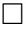 (нужное отметить знаком X)Ф.И.О. (при его наличии) ______________________________________________Должность______________________________________________________________________________________________________________________________     Решение члена аттестационной комиссии:___________________________________________________________________
___________________________________________________________________Обоснование членом аттестационной комиссии своего решения:___________________________________________________________________
___________________________________________________________________
          Соответствует квалификационной категории ___________________________________________________________________     	Отсутствуют основания для установления квалификационной категории___________________________________________________________________Обоснование:  _____________________________________________________Член аттестационной комиссии _________________________________________(Ф.И.О. (при его наличии), подпись)Секретарь аттестационной комиссии ____________________________________                                                                                         (Ф.И.О. (при его наличии), подпись)Дата «____» __________ 20 ___ годаПриложение 26к Правилам и условиям проведения аттестации педагоговФормаАттестационный лист на руководителяорганизации образования, методического кабинета (центра)Вид аттестации: очередная -; повторная -                                              (нужное отметить знаком X)Ф.И.О. (при его наличии) ______________________________________Дата рождения: «___» __________ _______ года.Сведения об образовании, о повышении квалификации, переподготовке (когда и какое учебное заведение окончил, специальность и квалификация по образованию, документы о повышении квалификации, переподготовке, ученая (академическая) степень, ученое звание, дата их присвоения) ____________________________________________________________________________________________________________________________________________________________________________________________________________________________________________________________________________4. Занимаемая должность и дата назначения, квалификационная категория _________________________________________________________________________________________________________________________________________________________________________________________________________5. Общий трудовой стаж _______________________________________________6. Общий стаж работы на должностях государственного и гражданского служащего, руководящих должностях_________________________________________________________7. Замечания и предложения, высказанные членами аттестационной комиссии:_________________________________________________________________________________________________________________________________________________________________________________________________8. На заседании присутствовало ___членов аттестационной комиссии.9. Оценка деятельности аттестуемого по результатам голосования согласно прилагаемому оценочному листу, заполняемому каждым членом аттестационной комиссии:1) аттестован на заявленную квалификационную категорию ___________________________________________________________________(количество голосов)_____________________________________________________________________________________________________________________________________; (по каждой квалификационной категории отдельно)2) аттестован с подтверждением заявленной квалификационной категорией ______________________________________________________________________________________________________________________________________.(количество голосов)3) не аттестован на заявленную квалификационную категорию  __________________________________________________________________(количество голосов)4) не аттестован на заявленную квалификационную категорию с расторжением трудового договора.  __________________________________________________________________(количество голосов)Итоговая оценка ___________________________________________________________________(квалификационная категория с цифровым обозначением указывается прописью)10. Рекомендации аттестационной комиссии (с указанием мотивов, по которым они даются) ___________________________________________________________________11.Примечания ___________________________________________________________________
______________________________________________________________________________________________________________________________________
Председатель аттестационной комиссии: __________________________________________________________________(подпись)Секретарь аттестационной комиссии: ___________________________________________________________________(подпись)Члены аттестационной комиссии:               _____________________________(подпись)        ______________________________(подпись)                                                                 	   ______________________________(подпись)                                                                          ______________________________ (подпись)Место печати Дата проведения аттестации                   «____» ___________ 20 _____ года.
С аттестационным листом ознакомился: ______________________________________________________________________________________________________________________________________
                                    (подпись аттестуемого и дата)Приложение 27к Правилам и условиям проведения аттестации педагоговФормаАттестационный лист на заместителя руководителяорганизации образования, методического кабинета (центра) /методиста методического кабинета (центра)Вид аттестации: очередная -; повторная -                                               (нужное отметить знаком X)Ф.И.О. (при его наличии) ______________________________________Дата рождения:               «___» __________ _______ года.Сведения об образовании, о повышении квалификации, переподготовке (когда и какое учебное заведение окончил, специальность и квалификация по образованию, документы о повышении квалификации, переподготовке, ученая (академическая) степень, ученое звание, дата их присвоения) ______________________________________________________________________________________________________________________________________4. Занимаемая должность и дата назначения, квалификационная категория _________________________________________________________________________________________________________________________________________________________________________________________________________5. Общий трудовой стаж _______________________________________________6. Общий стаж работы на должностях государственного и гражданского служащего, руководящих должностях_________________________________________________________7. Замечания и предложения, высказанные членами аттестационной комиссии:______________________________________________________________________________________________________________________________ 8. На заседании присутствовало ___членов аттестационной комиссии.9. Оценка деятельности аттестуемого по результатам голосования согласно прилагаемому оценочному листу, заполняемому каждым членом аттестационной комиссии:1) аттестован на заявленную квалификационную категорию ___________________________________________________________________(количество голосов)___________________________________________________________________;(по каждой квалификационной категории отдельно)2) аттестован с подтверждением заявленной квалификационной категорией ______________________________________________________________________________________________________________________________________.(количество голосов)3) не аттестован на заявленную квалификационную категорию  __________________________________________________________________(количество голосов)Итоговая оценка ___________________________________________________________________(квалификационная категория с цифровым обозначением указывается прописью)10. Рекомендации аттестационной комиссии (с указанием мотивов, по которым они даются) ___________________________________________________________________11.Примечания _________________________________________________________________________________________________________________________________________________________________________________________________________Председатель аттестационной комиссии: __________________________________________________________________(подпись)Секретарь аттестационной комиссии: ___________________________________________________________________(подпись)Члены аттестационной комиссии:              _____________________________(подпись)        ______________________________(подпись)                                                                  ______________________________(подпись)                                                                  ______________________________(подпись)Место печати Дата проведения аттестации                           «____» ___________ 20 _____ года.С аттестационным листом ознакомился: ___________________________________________________________________(подпись аттестуемого и дата)Приложение 28к Правилам и условиям проведения аттестации педагоговФормаПротокол заседания аттестационной комиссии«___» __________________ 20____ годаПредседатель Комиссии: ________________________________________________________________      Члены Комиссии: 1._______________________________________________________________2. ______________________________________________________________РЕШЕНИЕ Комиссии по итогам этапов аттестации:Аттестованы на заявленную квалификационную категорию следующие руководители организаций образования:Не аттестованы на заявленную квалификационную категорию следующие руководители организаций образования:Председатель Комиссии                                         __________________________                                                                                                                            (подпись)Члены Комиссии:       _________________________  ______________________                                                                    (подпись)_________________________  ______________________                                                                    (подпись)_________________________  ______________________                                                                    (подпись)_________________________  ______________________                                                                    (подпись) Секретарь:                _________________________  ______________________Приложение 29к Правилам и условиямпроведения аттестации педагоговФормаВыписка из протокола заседания педагогического совета______________________________________________________________наименование организации образованияот «__» _____________ 20 ___ г.Председатель  – Ф.И.О.Секретарь – Ф.И.О.Присутствовали: _____ человек.Повестка дня:О присвоении (подтверждении) квалификационных категорий педагогамСлушали:	Краткая информация о педагоге (педагогах), претендующих на присвоениие (подтверждение) квалификационных категорий по вопросу соблюдения педагогической этики в соответствии с приказом Министра образования и науки Республики Казахстан от 11 мая 2020 года № 190 «О некоторых вопросах педагогической этики» (зарегистрирован в Министерстве юстиции Республики Казахстан 12 мая 2020 года № 20619).РЕШЕНИЕ:Рекомендуется на присвоение (подтверждение) квалификационной категории __________________________.Не рекомендуется на присвоение (подтверждение) квалификационной категории __________________________.Примечание: Решение педагогического совета носит рекомендательный характер. Вне зависимости от решения педагог продолжает принимать участие в процедуре присвоения (подтверждения) квалификационной категории. Окончательное решение принимает аттестационная комиссия соответствующего уровня.Приложение к приказуОбласть/Район/Школа Область/Район/Школа ПРОПУСК ПЕДАГОГАФ.И.О. (при его наличии): _____________________ ИКТ: _____________    ИИН: ___________________Планируемая квалификационная категория: ___________________Уровень организации образования, в котором 	работает педагог: ___________________Место тестирования:______________________________________________________________________                                                                                                                   Адрес: ________________________________________________________________                                                                                                                                             Аудитория: ________________________________           Язык сдачи тестирования: ________________________________Дата тестирования: ________________________________     Время начала регистрации на тестирование:  ________________________________Предметы тестирования: 1. _____________________________________________                                              2. ____________________________________________Председатель аттестационной комиссии: ___________ ________________________________                                                  (подпись) (Ф.И.О. (при его наличии))Педагог: ___________ ________________________________                (подпись) (Ф.И.О. (при его наличии))Дата выдачи пропуска: __________________________________________________ПРОПУСК ПЕДАГОГАФ.И.О. (при его наличии): _____________________ ИКТ: _____________    ИИН: ___________________Планируемая квалификационная категория: ___________________Уровень организации образования, в котором 	работает педагог: ___________________Место тестирования:______________________________________________________________________                                                                                                                   Адрес: ________________________________________________________________                                                                                                                                             Аудитория: ________________________________           Язык сдачи тестирования: ________________________________Дата тестирования: ________________________________     Время начала регистрации на тестирование:  ________________________________Предметы тестирования: 1. _____________________________________________                                              2. ____________________________________________Председатель аттестационной комиссии: ___________ ________________________________                                                  (подпись) (Ф.И.О. (при его наличии))Педагог: ___________ ________________________________                (подпись) (Ф.И.О. (при его наличии))Дата выдачи пропуска: __________________________________________________Памятка педагогу:Педагог должен иметь при себе пропуск на тестирование и оригинал документа, удостоверяющего личность (удостоверение личности или паспорт).Педагогу необходимо прибыть на место тестирования до окончания регистрации. Регистрация педагогов осуществляется 45 минут и заканчивается за 15 минут до начала тестирования.Педагогу не допускается:Иметь при себе или пользоваться справочной литературой, записными книжками, диктофонами, сотовыми телефонами, электронными устройствами и тому подобным, а также сведениями, раскрывающими содержание тестов и кодов правильных ответов к ним;         переговариваться с другими тестируемыми;        пересаживаться с места на место;        выходить из аудитории без разрешения и сопровождения дежурного. При нарушении правил и выявления запрещенных предметов составляется соответствующий акт, педагог удаляется из аудитории, результаты аннулируются.Результаты также могут быть аннулированы после завершения тестирования в рамках изучения видеоматериалов.Педагогу не допускается:Иметь при себе или пользоваться справочной литературой, записными книжками, диктофонами, сотовыми телефонами, электронными устройствами и тому подобным, а также сведениями, раскрывающими содержание тестов и кодов правильных ответов к ним;         переговариваться с другими тестируемыми;        пересаживаться с места на место;        выходить из аудитории без разрешения и сопровождения дежурного. При нарушении правил и выявления запрещенных предметов составляется соответствующий акт, педагог удаляется из аудитории, результаты аннулируются.Результаты также могут быть аннулированы после завершения тестирования в рамках изучения видеоматериалов.Я ознакомлен(а) с памяткой и претензий не имею.Подтверждаю, что данные на пропуске правильные.  _____________________________________________________________________(Подпись педагога)Я ознакомлен(а) с памяткой и претензий не имею.Подтверждаю, что данные на пропуске правильные.  _____________________________________________________________________(Подпись педагога)КатегорииБлокБаллы по предметамДля прохождения квалификационного теста (%)Для прохождения квалификационного теста (баллы)Педагог-модераторДошкольная педагогика и психология3060%18Педагог-модераторМетодика дошкольного воспитания и обучения» 3040%12Педагог-экспертДошкольная педагогика и психология3070%21Педагог-экспертМетодика дошкольного воспитания и обучения» 3050%15Педагог-исследовательДошкольная педагогика и психология3080%24Педагог-исследовательМетодика дошкольного воспитания и обучения» 3060%18Педагог-мастерДошкольная педагогика и психология3090%27Педагог-мастерМетодика дошкольного воспитания и обучения» 3070%21КатегорииБлокБаллы по предметамДля прохождения квалификационного теста (%)Для прохождения квалификационного теста (баллы)Педагог-модераторСодержание учебного предмета7060%42Педагог-модераторПедагогика,методикаобучения 3040%12Педагог-экспертСодержание учебного предмета7070%49Педагог-экспертПедагогика,методикаобучения 3050%15Педагог-исследовательСодержание учебного предмета7080%56Педагог-исследовательПедагогика,методикаобучения 3060%18Педагог-мастерСодержание учебного предмета7090%63Педагог-мастерПедагогика,методикаобучения 3070%21КатегорииБлокБаллы по предметамДля прохождения квалификационного теста (%)Для прохождения квалификационного теста (баллы)Педагог-модераторПедагогика,методикаобучения 3060%18Педагог-модераторОсновы психологии 3040%12Педагог-экспертПедагогика,методикаобучения 3070%21Педагог-экспертОсновы психологии 3050%15Педагог-исследовательПедагогика,методикаобучения 3080%24Педагог-исследовательОсновы психологии 3060%18Педагог-мастерПедагогика,методикаобучения 3090%27Педагог-мастерОсновы психологии 3070%21КатегорииБлокБаллы по предметамДля прохождения квалификационного теста (%)Для прохождения квалификационного теста (баллы)Педагог-модераторСпециальная педагогика и методика обучения3060%18Педагог-модераторСодержание учебного предмета3060%18Основы психологии3040%12Основы специальной психологии3060%18Педагог-экспертСпециальная педагогика и методика обучения3070%21Педагог-экспертСодержание учебного предмета3070%21Основы психологии3050%15Основы специальной психологии3070%21Педагог-исследовательСпециальная педагогика и методика обучения3080%24Педагог-исследовательСодержание учебного предмета3080%24Основы психологии3060%18Основы специальной психологии3080%24Педагог-мастерСпециальная педагогика и методика обучения3090%27Педагог-мастерСодержание учебного предмета3090%27Основы психологии3070%21Основы специальной психологии3090%27КатегорииБлокБаллы по предметамДля прохождения квалификационного теста (%)Для прохождения квалификационного теста (баллы)Педагог-модераторСодержание учебного предмета7060%42Педагог-модераторПедагогика,методикаобучения 3060%18Педагог-экспертСодержание учебного предмета7070%49Педагог-экспертПедагогика,методикаобучения 3070%21Педагог-исследовательСодержание учебного предмета7080%56Педагог-исследовательПедагогика,методикаобучения 3080%24Педагог-мастерСодержание учебного предмета7090%63Педагог-мастерПедагогика,методикаобучения 3090%27КатегорииБлокБаллы по предметамДля прохождения квалификационного теста (%)Для прохождения квалификационного теста (баллы)Педагог-модераторПедагогика, методика обучения3060%18Педагог-модераторПо направлению деятельности3060%18Педагог-экспертПедагогика, методика обучения3070%21Педагог-экспертПо направлению деятельности3070%21Педагог-исследовательПедагогика, методика обучения3080%24Педагог-исследовательПо направлению деятельности3080%24Педагог-мастерПедагогика, методика обучения3090%27Педагог-мастерПо направлению деятельности3090%27КатегорииБлокБаллы по предметамДля прохождения квалификационного теста (%)Для прохождения квалификационного теста (баллы)ПедагогПедагогика, методика обучения3050%15ПедагогОсновы психологии 3050%15Педагог-модераторПедагогика, методика обучения3060%18Педагог-модераторОсновы психологии 3060%18Педагог-экспертПедагогика, методика обучения3070%21Педагог-экспертОсновы психологии 3070%21Педагог-исследовательПедагогика, методика обучения3080%24Педагог-исследовательОсновы психологии 3080%24Педагог-мастерПедагогика, методика обучения3090%27Педагог-мастерОсновы психологии 3090%27КатегорииБлокБаллы по предметамДля прохождения квалификационного теста (%)Для прохождения квалификационного теста (баллы)Педагог-модераторСодержание учебного предмета7060%42Педагог-модераторПедагогика,методикаобучения 3040%12Педагог-экспертСодержание учебного предмета7070%49Педагог-экспертПедагогика,методикаобучения 3050%15Педагог-исследовательСодержание учебного предмета7080%56Педагог-исследовательПедагогика,методикаобучения 3060%18Педагог-мастерСодержание учебного предмета7090%63Педагог-мастерПедагогика,методикаобучения 3070%21КатегорииБлокБаллы по предметамДля прохождения квалификационного теста (%)Для прохождения квалификационного теста (баллы)ПедагогПедагогика, методика обучения3050%15Педагог-модераторПедагогика, методика обучения3060%18Педагог-экспертПедагогика, методика обучения3070%21Педагог-исследовательПедагогика, методика обучения3080%24Педагог-мастерПедагогика, методика обучения3090%27КатегорииБлокБаллы по предметамДля прохождения квалификационного теста (%)Для прохождения квалификационного теста (баллы)Педагог Педагогика, методика обучения3030%9Педагог Содержание учебного предмета и программирование3050%15Педагог-модераторПедагогика, методика обучения3040%12Педагог-модераторСодержание учебного предмета и программирование3060%18Педагог-экспертПедагогика, методика обучения3050%15Педагог-экспертСодержание учебного предмета и программирование3070%21Педагог-исследовательПедагогика, методика обучения3060%18Педагог-исследовательСодержание учебного предмета и программирование3080%24Педагог-мастерПедагогика, методика обучения370%21Педагог-мастерСодержание учебного предмета и программирование3090%27КатегорииБлокБаллы по предметамДля прохождения квалификационного теста (%)Для прохождения квалификационного теста (баллы)ПедагогСодержание учебного предмета8050%40ПедагогПедагогика, методика обучения3050%15ПедагогСодержание учебного предмета (педагогика дошкольного воспитания и обучения)3050%15ПедагогПедагогика, методика обучения (педагогика дошкольного воспитания и обучения)3050%15КатегорииБлокБаллы по предметамДля прохождения квалификационного теста (%)Для прохождения квалификационного теста (баллы)Руководитель -организаторЗнание законодательства8070%56Руководитель -организаторУправленческие компетенции2070%14Руководитель -менеджерЗнание законодательства8080%64Руководитель -менеджерУправленческие компетенции2080%16Руководитель -лидерЗнание законодательства8090%72Руководитель -лидерУправленческие компетенции2090%18Наименование модуляКоличество тестовых заданийКоличество максимальных балловКоличество набранных балловКоличество набранных баллов с учетом апелляцииВсегоСтандарт государственной услуги «Прием документов для прохождения аттестации педагогов»Стандарт государственной услуги «Прием документов для прохождения аттестации педагогов»Стандарт государственной услуги «Прием документов для прохождения аттестации педагогов»1Наименование услугодателяМинистерство образования и науки Республики Казахстан, Управления образования областей, городов Нур-Султана, Алматы и Шымкента, отделы районов и городов областного значенияМинистерство образования и науки Республики Казахстан, Управления образования областей, городов Нур-Султана, Алматы и Шымкента, отделы районов и городов областного значения2Способы предоставления государственной услуги 1) канцелярия услугодателя;2) некоммерческое акционерное общество «Государственная корпорация «Правительство для граждан» (далее – Государственная корпорация);3) через веб-портал «электронного правительства» egov.kz (далее - портал)1) канцелярия услугодателя;2) некоммерческое акционерное общество «Государственная корпорация «Правительство для граждан» (далее – Государственная корпорация);3) через веб-портал «электронного правительства» egov.kz (далее - портал)3Срок оказания государственной услугиСроки оказания государственной услуги:1) при обращении через услугодателя – 20 минут;2) в Государственную корпорацию по месту нахождения услугодателя – 3 (три) рабочих дня;3) в Государственную корпорацию не по месту нахождения услугодателя – 7 (семь) рабочих дней;4) через портал – 1 (один) рабочий день.При обращении в Государственную корпорацию день приема не входит в срок оказания государственной услуги.1) максимально допустимое время ожидания для сдачи пакета документов в Государственную корпорацию – 20 (двадцать) минут;2) максимально допустимое время обслуживания услугополучателя в Государственной корпорации – 20 (двадцать) минут.Сроки оказания государственной услуги:1) при обращении через услугодателя – 20 минут;2) в Государственную корпорацию по месту нахождения услугодателя – 3 (три) рабочих дня;3) в Государственную корпорацию не по месту нахождения услугодателя – 7 (семь) рабочих дней;4) через портал – 1 (один) рабочий день.При обращении в Государственную корпорацию день приема не входит в срок оказания государственной услуги.1) максимально допустимое время ожидания для сдачи пакета документов в Государственную корпорацию – 20 (двадцать) минут;2) максимально допустимое время обслуживания услугополучателя в Государственной корпорации – 20 (двадцать) минут.4Форма оказания государственной услугиЭлектронная (частично автоматизированная)/бумажная Электронная (частично автоматизированная)/бумажная 5Результат оказания государственной услугиПри обращении к услугодателю выдача расписки о приеме заявления для присвоения (подтверждения) квалификационной категории педагогам, по форме согласно приложению 8 к настоящим Правилам, либо мотивированный отказ в оказании государственной услуги.В Государственной корпорации выдача готовых документов осуществляется на основании расписки о приеме соответствующих документов, при предъявлении документа удостоверяющий личность (либо его представителя по нотариально удостоверенной доверенности).Документы, не выданные в срок из-за отсутствия обращения заявителя (представителя), в течение одного месяца хранятся в Государственной корпорации, после истечения данного срока возвращаются услугодателю как невостребованные. При обращении услугополучателю по истечении одного месяца, по запросу Государственной корпорации услугодатель в течение одного рабочего дня направляет готовые документы в Государственную корпорацию для выдачи услугополучателю.При обращении через портал уведомление о приеме документов, либо мотивированный отказ в дальнейшем рассмотрении заявления, подписанная ЭЦП услугодателя, отражается в личном кабинете заявителя.При обращении к услугодателю выдача расписки о приеме заявления для присвоения (подтверждения) квалификационной категории педагогам, по форме согласно приложению 8 к настоящим Правилам, либо мотивированный отказ в оказании государственной услуги.В Государственной корпорации выдача готовых документов осуществляется на основании расписки о приеме соответствующих документов, при предъявлении документа удостоверяющий личность (либо его представителя по нотариально удостоверенной доверенности).Документы, не выданные в срок из-за отсутствия обращения заявителя (представителя), в течение одного месяца хранятся в Государственной корпорации, после истечения данного срока возвращаются услугодателю как невостребованные. При обращении услугополучателю по истечении одного месяца, по запросу Государственной корпорации услугодатель в течение одного рабочего дня направляет готовые документы в Государственную корпорацию для выдачи услугополучателю.При обращении через портал уведомление о приеме документов, либо мотивированный отказ в дальнейшем рассмотрении заявления, подписанная ЭЦП услугодателя, отражается в личном кабинете заявителя.6Размер оплаты, взимаемой с услугополучателя при оказании государственной услуги, и способы ее взимания в случаях, предусмотренных законодательством Республики Казахстанбесплатно физическим лицам бесплатно физическим лицам 7График работы1) услугодателя - с понедельника по пятницу с 9.00 до 18.30 часов, перерыв на обед с 13.00 до 14.30 часов, кроме выходных и праздничных дней, в соответствии с трудовым законодательством Республики Казахстан.Прием заявления и выдача результата оказания государственной услуги у услугодателя осуществляется с 9.00 часов до 17.30 часов с перерывом на обед с 13.00 до 14.30 часов.Государственная услуга оказывается в порядке очереди, без предварительной записи и ускоренного обслуживания;2) Государственной корпорации – с понедельника по субботу включительно, в соответствии с установленным графиком работы с 9.00 часов до 20.00 часов без перерыва на обед, за исключением воскресенья и праздничных дней, согласно трудовому законодательству Республики Казахстан.Прием осуществляется в порядке «электронной» очереди, по выбору услугополучателя без ускоренного обслуживания, возможно бронирование электронной очереди посредством веб-портала «электронного правительства» (далее – портал).3)	портал – круглосуточно, за исключением технических перерывов в связи с проведением ремонтных работ (при обращении услугополучателя после окончания рабочего времени, в выходные и праздничные дни согласно Трудовому кодексу, прием заявлений и выдача результатов оказания государственной услуги осуществляется следующим рабочим днем).1) услугодателя - с понедельника по пятницу с 9.00 до 18.30 часов, перерыв на обед с 13.00 до 14.30 часов, кроме выходных и праздничных дней, в соответствии с трудовым законодательством Республики Казахстан.Прием заявления и выдача результата оказания государственной услуги у услугодателя осуществляется с 9.00 часов до 17.30 часов с перерывом на обед с 13.00 до 14.30 часов.Государственная услуга оказывается в порядке очереди, без предварительной записи и ускоренного обслуживания;2) Государственной корпорации – с понедельника по субботу включительно, в соответствии с установленным графиком работы с 9.00 часов до 20.00 часов без перерыва на обед, за исключением воскресенья и праздничных дней, согласно трудовому законодательству Республики Казахстан.Прием осуществляется в порядке «электронной» очереди, по выбору услугополучателя без ускоренного обслуживания, возможно бронирование электронной очереди посредством веб-портала «электронного правительства» (далее – портал).3)	портал – круглосуточно, за исключением технических перерывов в связи с проведением ремонтных работ (при обращении услугополучателя после окончания рабочего времени, в выходные и праздничные дни согласно Трудовому кодексу, прием заявлений и выдача результатов оказания государственной услуги осуществляется следующим рабочим днем).8Перечень документов необходимых для оказания государственной услуги к услугодателю:  1) заявление; 2) документ, удостоверяющий личность (требуется для идентификации личности) (возвращается владельцу) либо электронный документ из сервиса цифровых документов (для идентификации);  3) диплом об образовании; 4) документ о прохождении курсов переподготовки (при наличии); 5) документ, подтверждающий трудовую деятельность работника; в Государственную корпорацию:  1) заявление; 2) диплом об образовании; 3) документ о прохождении курсов переподготовки (при наличии); 4) документ, подтверждающий трудовую деятельность работника;через веб-портал электронного правительства egov.kz:  1) заявление 2) диплом об образовании; 3) документ о прохождении курсов переподготовки (при наличии); 4) документ, подтверждающий трудовую деятельность работника; Данные об образовании и трудовой деятельности получаются из информационных систем соответствующих государственных органов посредством шлюза электронного правительства. В случае отсутствия информации, заявитель прикладывает подтверждающие документы.            При этом для прохождения аттестации аттестационная комиссия соответствующего уровня запрашивает по информационной системе следующие данные:1) удостоверение и приказ о присвоенной квалификационной категории (для лиц, ранее имевших квалификационную категорию);2) документ о прохождении национального квалификационного тестирования, эссе;3) документы, подтверждающие профессиональные достижения; 4) на квалификационную категорию «педагог-исследователь» или «педагог-мастер» - обобщение опыта; 5) видеозаписи уроков/занятий с листами наблюдения и анализом уроков/занятий (за исключением педагогов ПМПК);6) выписка из протокола педагогического совета организации образования.Примечание: сертификат о прохождении курсов повышения квалификации по программам, согласованным с уполномоченным органом в области образования и документы, подтверждающие профессиональные достижения и обобщение рассматривается Комиссией на официальных сайтах управлений образования и МОН РК (подведомственные организации) документы, подтверждающие достижения обучающихся/воспитанников (за исключением методистов методических кабинетов (центров), педагогов ПМПК, КППК, РЦ); рассматривается аттестационной комиссией на официальных сайтах управлений образования и РНПЦ «Дарын» в соответствии с перечнем республиканских и международных олимпиад, конкурсов и соревнований, утвержденным уполномоченным органом в области образования. к услугодателю:  1) заявление; 2) документ, удостоверяющий личность (требуется для идентификации личности) (возвращается владельцу) либо электронный документ из сервиса цифровых документов (для идентификации);  3) диплом об образовании; 4) документ о прохождении курсов переподготовки (при наличии); 5) документ, подтверждающий трудовую деятельность работника; в Государственную корпорацию:  1) заявление; 2) диплом об образовании; 3) документ о прохождении курсов переподготовки (при наличии); 4) документ, подтверждающий трудовую деятельность работника;через веб-портал электронного правительства egov.kz:  1) заявление 2) диплом об образовании; 3) документ о прохождении курсов переподготовки (при наличии); 4) документ, подтверждающий трудовую деятельность работника; Данные об образовании и трудовой деятельности получаются из информационных систем соответствующих государственных органов посредством шлюза электронного правительства. В случае отсутствия информации, заявитель прикладывает подтверждающие документы.            При этом для прохождения аттестации аттестационная комиссия соответствующего уровня запрашивает по информационной системе следующие данные:1) удостоверение и приказ о присвоенной квалификационной категории (для лиц, ранее имевших квалификационную категорию);2) документ о прохождении национального квалификационного тестирования, эссе;3) документы, подтверждающие профессиональные достижения; 4) на квалификационную категорию «педагог-исследователь» или «педагог-мастер» - обобщение опыта; 5) видеозаписи уроков/занятий с листами наблюдения и анализом уроков/занятий (за исключением педагогов ПМПК);6) выписка из протокола педагогического совета организации образования.Примечание: сертификат о прохождении курсов повышения квалификации по программам, согласованным с уполномоченным органом в области образования и документы, подтверждающие профессиональные достижения и обобщение рассматривается Комиссией на официальных сайтах управлений образования и МОН РК (подведомственные организации) документы, подтверждающие достижения обучающихся/воспитанников (за исключением методистов методических кабинетов (центров), педагогов ПМПК, КППК, РЦ); рассматривается аттестационной комиссией на официальных сайтах управлений образования и РНПЦ «Дарын» в соответствии с перечнем республиканских и международных олимпиад, конкурсов и соревнований, утвержденным уполномоченным органом в области образования. 9Основания для отказа в оказании государственной услуги, установленные законодательством Республики Казахстан1) установления недостоверности документов, представленных услугополучателем для получения государственной услуги, и (или) данных (сведений), содержащихся в них;2) несоответствия услугополучателем и (или) представленных материалов, данных и сведений, необходимых для оказания государственной услуги, требованиям.1) установления недостоверности документов, представленных услугополучателем для получения государственной услуги, и (или) данных (сведений), содержащихся в них;2) несоответствия услугополучателем и (или) представленных материалов, данных и сведений, необходимых для оказания государственной услуги, требованиям.10Иные требования с учетом особенностей оказания государственной услуги, в том числе оказываемой в электронной форме и через Государственную корпорациюУслугополучателям, имеющим нарушение здоровья со стойким расстройством функций организма, ограничивающее его жизнедеятельность, в случае необходимости прием документов, для оказания государственной услуги, производится работником Государственной корпорацией с выездом по месту жительства посредством обращения через Единый контакт-центр 1414; 8 800 080 7777.Адреса мест оказания государственной услуги размещены на:1) интернет-ресурсе Министерства: www.edu.gov.kz;2) интернет-ресурсе Государственной корпорации: www.gov4c.kz.Услугодатель имеет возможность получения информации о порядке и статусе оказания государственной услуги в режиме удаленного доступа посредством «личного кабинета» портала при условии наличия ЭЦП, а также Единого контакт-центра: 1414, 8 800 080 77777.Контактные телефоны справочных служб услугодателя по вопросам оказания государственной услуги размещены на интернет-ресурсе Министерства: www.edu.gov.kz.Услугополучателям, имеющим нарушение здоровья со стойким расстройством функций организма, ограничивающее его жизнедеятельность, в случае необходимости прием документов, для оказания государственной услуги, производится работником Государственной корпорацией с выездом по месту жительства посредством обращения через Единый контакт-центр 1414; 8 800 080 7777.Адреса мест оказания государственной услуги размещены на:1) интернет-ресурсе Министерства: www.edu.gov.kz;2) интернет-ресурсе Государственной корпорации: www.gov4c.kz.Услугодатель имеет возможность получения информации о порядке и статусе оказания государственной услуги в режиме удаленного доступа посредством «личного кабинета» портала при условии наличия ЭЦП, а также Единого контакт-центра: 1414, 8 800 080 77777.Контактные телефоны справочных служб услугодателя по вопросам оказания государственной услуги размещены на интернет-ресурсе Министерства: www.edu.gov.kz.НаименованиеучебногозаведенияПериодобученияСпециальность (квалификация), указанная в дипломе об образовании или документе о переподготовке с присвоением соответствующей квалификации по занимаемой должностиОбщийПо специальности (квалификации), указанной в дипломе об образовании или документе о переподготовке с присвоением соответствующей квалификации по занимаемой должностиПедагогическийВ даннойорганизацииобразования№ФИО (при его наличии)ДолжностьКвалификационная категорияКвалификационная категорияКвалификационная категория№ФИО (при его наличии)ДолжностьДействующаяЗаявляемаяКвалификационная категорияКвалификационная категорияКвалификационная категорияКвалификационная категорияКритерииоцениванияПедагог-модераторПедагог-экспертПедагог-исследовательПедагог-мастерСформированность умений и навыков воспитанников за последние три учебных года. С учетом динамики сформированности умений и навыков (стартовый/промежуточный/итоговый) 1Динамика повышения уровня сформированности умений и навыков у воспитанников - на 3%Динамика повышения уровня сформированности умений и навыков у воспитанников - на 4%Динамика повышения уровня сформированности умений и навыков у воспитанников - на 5%Динамика повышения уровня сформированности умений и навыков у воспитанников - на 6%Качество проведения занятий2Видеозапись занятия (продолжительностью 10 минут. Основное требование: без монтажа, аудио- видео склеиваний) с листом наблюдения и анализом занятия методиста, руководителя организации образования(не менее 2-х занятий за текущий учебный год) Видеозапись занятия (продолжительностью 10 минут. Основное требование: без монтажа, аудио- видео склеиваний) с листом наблюдения и анализом занятия методиста, руководителя  организации образования (не менее 2-х занятий за текущий учебный год) Видеозапись занятия (продолжительностью 10 минут. Основное требование: без монтажа, аудио- видео склеиваний) с листом наблюдения и анализом занятия методиста, руководителя организации образования (не менее 3-х занятий за текущий учебный год) Видеозапись занятия (продолжительностью 10 минут. Основное требование: без монтажа, аудио- видео склеиваний) с листом наблюдения и анализом занятия методиста, руководителя организации образования(не менее 3-х занятий за текущий учебный год) Достижения педагога в профессиональных конкурсах или олимпиадах в соответствии с приказом Министра образования и науки Республики Казахстан от 7 декабря 2011 года № 514 «Об утверждении Перечня республиканских и международных олимпиад и конкурсов научных проектов (научных соревнований) по общеобразовательным предметам, конкурсов исполнителей, конкурсов профессионального мастерства и спортивных соревнований» (зарегистрирован в Реестре государственной регистрации нормативных правовых актов № 7355) (далее – приказ №514)-Победитель или призер, или участник. Уровень области/городов республиканского значения и столицы (при наличии)Победитель или призер профессиональных конкурсов, проводимых по плану управления образования области или на республиканском уровнеПобедитель или призер профессиональных конкурсов, проводимых на республиканском уровне Обобщение педагогического опытавыступление на семинарах, конференциях, форумах на уровне области/городов (представляются копии программы, публикации в сборнике) или разработка методических материалов (представляется решение учебно-методического совета соответствующего уровня или свидетельство об авторском праве) или документ о внесении опыта в банк данных соответствующего уровня или наличие свидетельства об авторском правевыступление на семинарах, конференциях, форумах на уровне республики (международный) (представляются копии программы, публикации в сборнике) или авторские разработки или  документ о внесении опыта в банк данных соответствующего уровня или наличие свидетельства об авторском правеНаличие выписки из протокола заседания педагогического совета согласно приложению 29 к настоящим ПравиламНаличие выписки из протокола заседания педагогического совета согласно приложению 29 к настоящим ПравиламНаличие выписки из протокола заседания педагогического совета согласно приложению 29 к настоящим ПравиламНаличие выписки из протокола заседания педагогического совета согласно приложению 29 к настоящим ПравиламНаличие выписки из протокола заседания педагогического совета согласно приложению 29 к настоящим ПравиламКритерииоцениванияКвалификационная категорияКвалификационная категорияКвалификационная категорияКвалификационная категорияКритерииоцениванияПедагог-модераторПедагог-экспертПедагог-исследовательПедагог-мастерКачество знанийобучающихся за последние три учебных года. С учетом динамики качества знаний (четверть/полугодие)1Динамика роста качества знаний - на 3%Динамика роста качества знаний - на 4%Динамика роста качества знаний - на 5%Динамика роста качества знаний - на 6%Работа со слабоуспевающими учащимисяДинамика обучаемости – на уменьшение или на увеличение.  Работа по предупреждению неуспеваемости (наличие плана работы, анализ и выявление (1 раз на начало учебного года), анкетирование (1 раз в конце учебного года) Динамика обучаемости – на уменьшение или на увеличение.  Работа по предупреждению неуспеваемости (наличие плана работы, анализ и выявление (1 раз на начало учебного года), анкетирование (1 раз в конце учебного года)Динамика обучаемости – на уменьшение или на увеличение.  Работа по предупреждению неуспеваемости (наличие плана работы, анализ и выявление (1 раз на начало учебного года), анкетирование (1 раз в конце учебного года) Динамика обучаемости – на уменьшение или на увеличение.  Работа по предупреждению неуспеваемости (наличие плана работы, анализ и выявление (1 раз на начало учебного года), анкетирование (1 раз в конце учебного года) Качество преподавания2Видеозапись урока (продолжительностью 10 минут. Основное требование: без монтажа, аудио- видео склеиваний) с листом наблюдения и анализом урока заместителя руководителя и руководителя организации образования, 
(не менее 2-х уроков за текущий учебный год) Видеозапись урока (продолжительностью 10 минут. Основное требование: без монтажа, аудио- видео склеиваний)  с листом наблюдения и анализом урока заместителя руководителя и руководителя  организации образования (не менее 2-х уроков за текущий учебный год) Видеозапись урока (продолжительностью 10 минут. Основное требование: без монтажа, аудио- видео склеиваний) с листом наблюдения и анализом урока заместителя руководителя и руководителя организации образования (не менее 3-х уроков за текущий учебный год)  Видеозапись урока (продолжительностью 10 минут. Основное требование: без монтажа, аудио- видео склеиваний) с листом наблюдения и анализом урока заместителя руководителя и руководителя организации образования (не менее 3-х уроков за текущий учебный год) Достижения, обучающихся в конкурсах или олимпиадах, или соревнованиях в соответствии с приказом № 514 Победитель или призер, или участник. Уровень района/городаПобедитель или призер, или участник. Уровень области/городов республиканского значения и столицыПобедитель или призер, или участник Уровень области/городов республиканского значения и столицыПобедитель или призер, или участникРеспубликанский или международный уровеньДостижения педагога в профессиональных конкурсах или олимпиадах в соответствии с приказом №514 -Победитель или призер, или участник. Уровень области/городов республиканского значения и столицы (при наличии)Победитель или призер, или участник. Уровень области/городов республиканского значения и столицы (при наличии)Победитель или призер, или участник. Республиканский или международный уровень (при наличии)Обобщение педагогического опытавыступление на семинарах, конференциях, форумах на уровне области/городов (представляются копии программы, публикации в сборнике) или разработка методических материалов (представляется решение учебно-методического совета соответствующего уровня (при управлении образования) или свидетельство об авторском праве) или документ о внесении опыта в банк данных соответствующего уровня (при управлении образования) или наличие свидетельства об авторском праве (управлением образования) выступление на семинарах, конференциях, форумах на уровне республики (международный) (представляются копии программы, публикации в сборнике) или авторские разработки или  документ о внесении опыта в банк данных соответствующего уровня или наличие свидетельства об авторском праве Наличие выписки из протокола заседания педагогического совета согласно приложению 29 к настоящим Правилам Наличие выписки из протокола заседания педагогического совета согласно приложению 29 к настоящим Правилам Наличие выписки из протокола заседания педагогического совета согласно приложению 29 к настоящим Правилам Наличие выписки из протокола заседания педагогического совета согласно приложению 29 к настоящим Правилам Наличие выписки из протокола заседания педагогического совета согласно приложению 29 к настоящим ПравиламПримечание: для педагогов по предметам «Цифровая грамотность», «Информатика» -  документ о прохождении дополнительного обучения по программам: «Основы программирования в Пайтон (Python)», «Обучение работе с Майкрософт (Microsoft)» (при наличии)Примечание: для педагогов по предметам «Цифровая грамотность», «Информатика» -  документ о прохождении дополнительного обучения по программам: «Основы программирования в Пайтон (Python)», «Обучение работе с Майкрософт (Microsoft)» (при наличии)Примечание: для педагогов по предметам «Цифровая грамотность», «Информатика» -  документ о прохождении дополнительного обучения по программам: «Основы программирования в Пайтон (Python)», «Обучение работе с Майкрософт (Microsoft)» (при наличии)Примечание: для педагогов по предметам «Цифровая грамотность», «Информатика» -  документ о прохождении дополнительного обучения по программам: «Основы программирования в Пайтон (Python)», «Обучение работе с Майкрософт (Microsoft)» (при наличии)Примечание: для педагогов по предметам «Цифровая грамотность», «Информатика» -  документ о прохождении дополнительного обучения по программам: «Основы программирования в Пайтон (Python)», «Обучение работе с Майкрософт (Microsoft)» (при наличии)КритерииоцениванияКвалификационная категорияКвалификационная категорияКвалификационная категорияКвалификационная категорияКритерииоцениванияПедагог-модераторПедагог-экспертПедагог-исследовательПедагог-мастерУровень освоения выбранной образовательной программы обучающимися, воспитанниками (согласно разработанному диагностическому инструментарию)за последние три года1освоение программы не менее 40% обучающимисяосвоение программы не менее 50% обучающимисяосвоение программы не менее 60% обучающимисяосвоение программы не менее 70% обучающимисяКачество преподавания2Видеозапись занятия (продолжительностью 10 минут. Основное требование: без монтажа, аудио- видео склеиваний) с листом наблюдения и анализом занятия заместителя руководителя, методиста (при наличии)  и руководителя  организации образования, 
(не менее 2-х занятий за текущий учебный год) Видеозапись занятия (продолжительностью 10 минут. Основное требование: без монтажа, аудио- видео склеиваний) с листом наблюдения и анализом занятия заместителя руководителя, методиста (при наличии)  и руководителя  организации образования (не менее 2-х занятий за текущий учебный год) Видеозапись занятия (продолжительностью 10 минут. Основное требование: без монтажа, аудио- видео склеиваний) с листом наблюдения и анализом занятия заместителя руководителя, методиста (при наличии)   и руководителя организации образования (не менее 3-х занятий за текущий учебный год) Видеозапись занятия (продолжительностью 10 минут. Основное требование: без монтажа, аудио- видео склеиваний)с листом наблюдения и анализом занятия заместителя руководителя, методиста (при наличии) и руководителя организации образования (не менее 3-х занятий за текущий учебный год) Достижения воспитанников в творческих конкурсах или соревнованиях, или олимпиадах в соответствии с приказом №514 Победитель или призер, или участник. Уровень района/городаПобедитель или призер, или участник. Уровень области/городов республиканского значения и столицыПобедитель или призер, или участник. Уровень области/городов республиканского значения и столицыПобедитель или призер, или участник.Республиканский или международныйуровеньДостижения педагога в профессиональных конкурсах или олимпиадах в соответствии с приказом №514 -Победитель или призер, или участник. Уровень области/городов республиканского значения и столицы (при наличии)Победитель или призер, или участник. Уровень области/городов республиканского значения и столицы Победитель или призер, или участник.Республиканский или международныйуровеньОбобщение педагогического опытавыступление на семинарах, конференциях, форумах на уровне области/городов (представляются копии программы, публикации в сборнике) или разработка методических материалов (представляется решение учебно-методического совета соответствующего уровня или свидетельство об авторском праве) или документ о внесении опыта в банк данных соответствующего уровня или наличие свидетельства о внесении сведений в государственный реестр прав на объекты, охраняемые авторским правом, на разработанные материалывыступление на семинарах, конференциях, форумах на уровне республики (международный) (представляются копии программы, публикации в сборнике) или авторские разработки или  документ о внесении опыта в банк данных соответствующего уровня или наличие свидетельства о внесении сведений в государственный реестр прав на объекты, охраняемые авторским правом, на разработанные материалыНаличие выписки из протокола заседания педагогического совета согласно приложению 29 к настоящим ПравиламНаличие выписки из протокола заседания педагогического совета согласно приложению 29 к настоящим ПравиламНаличие выписки из протокола заседания педагогического совета согласно приложению 29 к настоящим ПравиламНаличие выписки из протокола заседания педагогического совета согласно приложению 29 к настоящим ПравиламНаличие выписки из протокола заседания педагогического совета согласно приложению 29 к настоящим ПравиламКритерии оценивания Квалификационная категорияКвалификационная категорияКвалификационная категорияКвалификационная категорияКритерии оценивания Педагог-модераторПедагог-экспертПедагог-исследовательПедагог-мастерКачество реализации индивидуальной развивающей программы(за исключением педагогов ПМПК) за последние три года (для специальных педагогов, психологов, инструкторов ЛФК, социальных педагогов) Динамика развития ребенкапо итогам реализации индивидуальной развивающей программы15% (детей)Динамика развития ребенкапо итогам реализации индивидуальной развивающей программы20% (детей)Динамика развития ребенкапо итогам реализации индивидуальной развивающей программы30% (детей)Динамика развития ребенкапо итогам реализации индивидуальной развивающей программы40% (детей)Качество знанийобучающихся за последние три учебных года. С учетом динамики качества знаний (четверть/полугодие) для педагогов-предметников специальных школ (школ-интернатов, классов) 1Динамика роста качества знаний                  - на 3%Динамика роста качества знаний - на 4%Динамика роста качества знаний - на 5%Динамика роста качества знаний - на 6%Качество проведения урока/занятия (за исключением педагогов ПМПК) (для специальных педагогов, психологов, инструкторов ЛФК, социальных педагогов, а также для педагогов-предметников специальных школ (школ-интернатов, классов)2Видеозапись урока/занятия (продолжительностью не менее 7 минут) с листом наблюдения и анализом урока методиста и руководителя организации образования, 
(не менее 2-х уроков за текущий учебный год/за последние циклы) Видеозапись урока/занятия (продолжительностью не менее 7 минут) с листом наблюдения и анализом урока методиста и руководителя  организации образования (не менее 2-х уроков за текущий учебный год/за последние циклы) Видеозапись урока/занятия (продолжительностью не менее 7 минут) с листом наблюдения и анализом урока методиста и руководителя организации образования (не менее 2-х уроков за текущий учебный год/за последние циклы) Видеозапись урока/ занятия (продолжительностью не менее 7 минут) с листом наблюдения и анализом урока методиста и руководителя организации образования (не менее 3-х уроков за текущий учебный год/за последние циклы) Достижения педагога в профессиональных конкурсах или олимпиадах в соответствии с приказом №514 -Победитель или призер, или участник. Уровень области/городов республиканского значения и столицы (при наличии)Победитель или призер, или участник. Уровень области/городов республиканского значения и столицыПобедитель или призер, или участник.Республиканский или международныйуровеньОбобщение педагогического опыта выступление на семинарах, конференциях, форумах на уровне области/городов (представляются копии программы, публикации в сборнике) или разработка методических материалов (представляется решение учебно-методического совета соответствующего уровня или свидетельство об авторском праве) или документ о внесении опыта в банк данных соответствующего уровня или наличие свидетельства о внесении сведений в государственный реестр прав на объекты, охраняемые авторским правом, на разработанные материалывыступление на семинарах, конференциях, форумах на уровне республики (международный) (представляются копии программы, публикации в сборнике) или авторские разработки или  документ о внесении опыта в банк данных соответствующего уровня или наличие свидетельства о внесении сведений в государственный реестр прав на объекты, охраняемые авторским правом, на разработанные материалыНаличие выписки из протокола заседания педагогического совета согласно приложению 29 к настоящим ПравиламНаличие выписки из протокола заседания педагогического совета согласно приложению 29 к настоящим ПравиламНаличие выписки из протокола заседания педагогического совета согласно приложению 29 к настоящим ПравиламНаличие выписки из протокола заседания педагогического совета согласно приложению 29 к настоящим ПравиламНаличие выписки из протокола заседания педагогического совета согласно приложению 29 к настоящим ПравиламКритерии оценивания Квалификационная категорияКвалификационная категорияКвалификационная категорияКвалификационная категорияКритерии оценивания Педагог-модераторПедагог-экспертПедагог-исследовательПедагог-мастерКачество реализации программы психолого-педагогического обследования детей  за последние три года (для специальных педагогов, психологов,  социальных педагогов)  Обоснованность психолого-педагогической оценки психического развития ребенкапо итогам реализации программы обследования50-60%Обоснованность психолого-педагогической оценки психического развития ребенкапо итогам реализации программы обследования 60-70%Обоснованность психолого-педагогической оценки психического развития ребенкапо итогам реализации программы обследования70-80%Обоснованность психолого-педагогической оценки психического развития ребенкапо итогам реализации программы обследования90-100%Качество реализации программы психолого-педагогического консультирования семьи ребенка за последние три года (для специальных педагогов, психологов, социальных педагогов) Соответствие консультации родителей требованиям программы консультирования на 50%Соответствие консультации родителей требованиям программы консультирования на 60%Соответствие консультации родителей требованиям программы консультирования на 70%Соответствие консультации родителей требованиям программы консультирования на 80%Качество проведения обследования (для специальных педагогов, психологов, социальных педагогов)Видеозапись обследования (продолжительностью не менее 10 минут) с протоколом обследования и анализом обследования(не менее 2-х обследований детей с одним видом нарушений за текущий год)Видеозапись обследования (продолжительностью не менее 10 минут) с протоколом обследования и анализом обследования(не менее 2-х обследований с двумя видами нарушений за текущий год)Видеозапись обследования (продолжительностью не менее 10 минут) с протоколом обследования и анализом обследования(не менее 2-х обследований с тремя видами нарушений за текущий год)  Видеозапись обследования (продолжительностью не менее 10 минут) с протоколом обследования и анализом обследования(не менее 2-х обследований с тремя видами нарушений за текущий год)Достижения педагога в профессиональных конкурсах или олимпиадах в соответствии с приказом №514 -Победитель или призер, или участник. Уровень области/городов республиканского значения и столицы (при наличии)Победитель или призер, или участник. Уровень области/городов республиканского значения и столицыПобедитель или призер, или участник.Республиканский или международный уровеньОбобщение педагогического опыта выступление на семинарах, конференциях, форумах на уровне области/городов (представляются копии программы, публикации в сборнике) или разработка методических материалов (представляется решение учебно-методического совета соответствующего уровня или свидетельство об авторском праве) или документ о внесении опыта в банк данных соответствующего уровня или наличие свидетельства о внесении сведений в государственный реестр прав на объекты, охраняемые авторским правом, на разработанные материалывыступление на семинарах, конференциях, форумах на уровне республики (международный) (представляются копии программы, публикации в сборнике) или авторские разработки или  документ о внесении опыта в банк данных соответствующего уровня или наличие свидетельства о внесении сведений в государственный реестр прав на объекты, охраняемые авторским правом, на разработанные материалыНаличие выписки из протокола заседания педагогического совета согласно приложению 29 к настоящим Правилам.Наличие выписки из протокола заседания педагогического совета согласно приложению 29 к настоящим Правилам.Наличие выписки из протокола заседания педагогического совета согласно приложению 29 к настоящим Правилам.Наличие выписки из протокола заседания педагогического совета согласно приложению 29 к настоящим Правилам.Наличие выписки из протокола заседания педагогического совета согласно приложению 29 к настоящим Правилам.Критерии оцениванияКвалификационная категорияКвалификационная категорияКвалификационная категорияКвалификационная категорияКритерии оцениванияПедагог-модераторПедагог-экспертПедагог-исследовательПедагог-мастерРазработка программ или рекомендаций, или пособийНе менее одной программы или рекомендаций, или пособий на районном/городском уровнеНе менее одной программы рекомендаций или пособий на областном уровнеНе менее двух программ или рекомендаций, или пособий на областном уровнеНе менее двух программ или рекомендаций, или пособий на республиканском уровнеВзаимодействие со структурными подразделениями социальнымипартнерами, с НПО (количество проведенных мероприятий)не менее трех мероприятий за последние три года на уровне района/городане менее двух мероприятий за последние три года на уровне областине менее трех мероприятий за последние три года на уровне областине менее одного мероприятия за последние три года на уровне республикиКачество коррекционно-развивающих или воспитательных занятийВидеозапись занятия (продолжительностью не менее 10 минут) с листом наблюдения и анализом занятия заместителя руководителя и руководителя организации образования, (не менее 2-х занятий за текущий учебный год)Видеозапись занятия (продолжительностью не менее 10 минут) с листом наблюдения и анализом занятия заместителя руководителя и руководителя организации образования, (не менее 2-х занятий за текущий учебный год)Видеозапись занятия (продолжительностью не менее 10 минут) с листом наблюдения и анализом занятия заместителя руководителя и руководителя организации образования, (не менее 3-х занятий за текущий учебный год)Видеозапись занятия (продолжительностью не менее 10 минут) с листом наблюдения и анализом занятия заместителя руководителя и руководителя организации образования, (не менее 3-х занятий за текущий учебный год)Обобщение педагогического опыта выступление на семинарах, конференциях, форумах на уровне области/городов (представляются копии программы, публикации в сборнике) или разработка методических материалов (представляется решение учебно-методического совета соответствующего уровня или свидетельство об авторском праве) или документ о внесении опыта в банк данных соответствующего уровня или наличие свидетельства о внесении сведений в государственный реестр прав на объекты, охраняемые авторским правом, на разработанные материалывыступление на семинарах, конференциях, форумах на уровне республики (международный) (представляются копии программы, публикации в сборнике) или авторские разработки или  документ о внесении опыта в банк данных соответствующего уровня или наличие свидетельства о внесении сведений в государственный реестр прав на объекты, охраняемые авторским правом, на разработанные материалыНаличие выписки из протокола заседания педагогического совета согласно приложению 29 к настоящим Правилам.Наличие выписки из протокола заседания педагогического совета согласно приложению 29 к настоящим Правилам.Наличие выписки из протокола заседания педагогического совета согласно приложению 29 к настоящим Правилам.Наличие выписки из протокола заседания педагогического совета согласно приложению 29 к настоящим Правилам.Наличие выписки из протокола заседания педагогического совета согласно приложению 29 к настоящим Правилам.КритерииоцениванияКвалификационная категорияКвалификационная категорияКвалификационная категорияКвалификационная категорияКритерииоцениванияПедагог-модераторПедагог-экспертПедагог-исследовательПедагог-мастерАвтор/соавтор разработанных программ или методических пособий, или рекомендаций или учебно-методических комплексов, одобренных учебно-методическим советом соответствующего уровня или имеющих свидетельство о внесении сведений в государственный реестр прав на объекты, охраняемые авторским правом, на разработанные материалыНе менее 1-го(областной уровень)Не менее 2-х (областной уровень)Не менее 2-х (республиканский или международный уровень)Публикации, выступления на научно-практических конференциях или семинарах, или форумахНе менее 2-хНе менее 3-хНе менее 4-х, в том числе не менее 2-х – республиканского уровняНе менее 5-ти, в том числе не менее 3-х – республиканского, международного уровняНаблюдение уроков/занятий педагогов за последние три годаЛисты наблюдения уроков/занятий(не менее 5)Листы наблюдения уроков/занятий(не менее10)Листы наблюдения уроков/занятий(не менее 15)Листы наблюдения уроков/занятий(не менее 20)Участие в проектах, исследовательской или инновационной или экспериментальной деятельности (организация и координация деятельности экспериментальной/инновационной площадки, проведение исследований, рецензирование проектов (методических, дипломных и др.)Справка об участии с представлением промежуточных/итоговых результатов, подписанная руководителем организации образования; копии рецензийСправка об участии с представлением промежуточных/итоговых результатов, подписанная руководителем организации образования; копии рецензийСправка об участии с представлением промежуточных/итоговых результатов, подписанная руководителем организации образования; копии рецензийСправка об участии с представлением промежуточных/итоговых результатов, подписанная руководителем организации образования; копии рецензийУчастие в рабочих группах или экспертных советах, или конкурсных комиссиях/жюри Уровень района/городаУровень области/городов республиканского значения и столицыУровень области/городов республиканского значения и столицыРеспубликанский уровень КритерииоцениванияКвалификационная категорияКвалификационная категорияКвалификационная категорияКвалификационная категорияКритерииоцениванияПедагог-модераторПедагог-экспертПедагог-исследовательПедагог-мастерКачество знаний обучающихсяза последние три года. С учетом динамики качества знаний обучающихся (студентов) (семестр/ год)Динамика роста качества знаний                  - на 3%Динамика роста качества знаний - на 4%Динамика роста качества знаний - на 5%Динамика роста качества знаний - на 6%Качество преподавания1Видеозапись занятия продолжительностью не менее 15 минут, листы наблюдения занятий с анализом заместителя руководителя и руководителя  организации образования
(не менее 2-х при наличии)Видеозапись занятия продолжительностью не менее 15 минут, листы наблюдения занятий с анализом заместителя руководителя и руководителя  организации образования
(не менее 2-х при наличии)Видеозапись занятия продолжительностью не менее 15 минут, листы наблюдения занятий с анализом заместителя руководителя и руководителя  организации образования
(не менее 3-х при наличии)Видеозапись занятия продолжительностью не менее 15 минут, листы наблюдения занятий с анализом заместителя руководителя и руководителя  организации образования
(не менее 3-х при наличии)Наличие квалификационного разряда, категории по профилю (для мастеров производственного обучения)60% от максимального70% от максимального80% от максимального100% Достижения, обучающихся в конкурсах или олимпиадах, или соревнованиях в соответствии с приказом №514 Победитель или призер, или участник. Уровень района/городаПобедитель или призер, или участник. Уровень области/городов республиканского значения и столицыПобедитель или призер, или участник. Уровень областной или республиканскийПобедитель или призер, или участник.Республиканский или международный уровеньДостижения педагога в профессиональных конкурсах или олимпиадах в соответствии с приказом №514 -Победитель или призер, или участник. Уровень области/городов республиканского значения и столицы (при наличии)Победитель или призер профессиональных конкурсов, проводимых по плану управления образования области или на республиканском уровнеПобедитель или призер профессиональных конкурсов, проводимых на республиканском уровне Обобщение педагогического опытавыступление на семинарах, конференциях, форумах на уровне области или республике (представляются копии программы, публикации в сборнике) или разработка методических материалов (представляется решение учебно-методического совета соответствующего уровня или свидетельство об авторском праве) или документ о внесении опыта в банк данных соответствующего уровня или наличие свидетельства об авторском правевыступление на семинарах, конференциях, форумах на уровне республики (международный) (представляются копии программы, публикации в сборнике) или авторские разработки или  документ о внесении опыта в банк данных соответствующего уровня или наличие свидетельства об авторском правеНаличие выписки из протокола заседания педагогического совета согласно приложению 29 к настоящим ПравиламНаличие выписки из протокола заседания педагогического совета согласно приложению 29 к настоящим ПравиламНаличие выписки из протокола заседания педагогического совета согласно приложению 29 к настоящим ПравиламНаличие выписки из протокола заседания педагогического совета согласно приложению 29 к настоящим ПравиламНаличие выписки из протокола заседания педагогического совета согласно приложению 29 к настоящим ПравиламПримечание: для педагогов по предметам «Информатика» - документ о прохождении обучения по дополнительным программам (при наличии)Примечание: для педагогов по предметам «Информатика» - документ о прохождении обучения по дополнительным программам (при наличии)Примечание: для педагогов по предметам «Информатика» - документ о прохождении обучения по дополнительным программам (при наличии)Примечание: для педагогов по предметам «Информатика» - документ о прохождении обучения по дополнительным программам (при наличии)Примечание: для педагогов по предметам «Информатика» - документ о прохождении обучения по дополнительным программам (при наличии)Дата наблюдения урока/занятия:Дата наблюдения урока/занятия:Дата наблюдения урока/занятия:Дата наблюдения урока/занятия:Класс:Класс:Класс:Класс:Предмет:                                                                    Тема:Предмет:                                                                    Тема:Предмет:                                                                    Тема:Предмет:                                                                    Тема:Педагог:Педагог:Педагог:Педагог:Наблюдатель:Наблюдатель:Наблюдатель:Наблюдатель:№№Элементы наблюденияОтметка (v)Отметка (v)1.1.Представлен план урока/занятия2.2.Ожидаемые результаты:соответствуют целям обучения2.2.учитывают потребности обучающихся/воспитанников2.2.направлены на развитие исследовательских навыков3.3.Педагог вовлекает обучающихся в постановку целей урока/занятия и ожидаемых результатов4.4.На каждом этапе урока педагог вовлекает всех обучающихся в активное обучение5.5.При организации изучения учебного материала педагог обеспечивает:5.5.удовлетворение потребностей, обучающихся/воспитанников5.5.развитие способностей, обучающихся/воспитанников6.6.В ходе урока/занятия педагог использует ресурсы ИКТ:6.6.использует готовые цифровые образовательные ресурсы для достижения образовательных результатов6.6.использует собственные цифровые образовательные ресурсы6.6.задействует сетевые ресурсы для совместной работы учащихся/воспитанников7.7.Педагог отслеживает прогресс каждого обучающегося/воспитанника по достижению целей обучения8.8.Педагог вовлекает обучающихся/воспитанников в процесс оценивания9.9.Педагог создает условия для предоставления обучающимися/воспитанниками конструктивной обратной связиДополнительные элементы наблюденияДополнительные элементы наблюденияДополнительные элементы наблюденияДополнительные элементы наблюденияДополнительные элементы наблюдения10.10.11.11.12.12.Обратная связь и рекомендации:Обратная связь и рекомендации:Обратная связь и рекомендации:Дата наблюдения занятия:Дата наблюдения занятия:Дата наблюдения занятия:Дата наблюдения занятия:Дата наблюдения занятия:Группа или возраст ребенка:Группа или возраст ребенка:Группа или возраст ребенка:Группа или возраст ребенка:Группа или возраст ребенка:Диагноз:Диагноз:Диагноз:Диагноз:Диагноз:Предмет:                                                              Тема:Предмет:                                                              Тема:Предмет:                                                              Тема:Предмет:                                                              Тема:Предмет:                                                              Тема:Педагог:Педагог:Педагог:Педагог:Педагог:Наблюдатель:Наблюдатель:Наблюдатель:Наблюдатель:Наблюдатель:№№Элементы наблюденияОтметка (v)Отметка (v)Отметка (v)1.1.Представлена индивидуальная развивающая программа или коррекционно-развивающая программа индивидуальной/групповой работы2.2.Ожидаемые результаты:соответствуют поставленным целям2.2.учитывают возрастные особенности детей и степень выраженности нарушения развития ребенка (детей)2.2.направлены на коррекцию нарушения развития ребенка (детей)3.3.При планировании занятия учитывались индивидуальные особенности и зона ближайшего развития ребенка (детей)4.4.Педагог использует психологический настрой на выполнение заданий5.5.При формировании навыков педагог учитывает:5.5.нарушение5.5.возраст ребенка5.5.максимальные возможности и способности ребенка5.5.уровень развития ребенка5.5.предметная среда (в кабинете и дома)6.6.В ходе занятия педагог:использует дидактический материал и ресурсы ИКТ6.6.использует готовые компьютерные программы для достижения результатов6.6.использует собственные методические пособия, программы6.6.задействует родителей для совместной работы над процессом реабилитации7.7.Педагог мотивирует ребенка при выполнении заданий8.8.Педагог оценивает деятельность ребенкаДополнительные элементы наблюденияДополнительные элементы наблюденияДополнительные элементы наблюдения9.10.11.Обратная связь и рекомендации:Обратная связь и рекомендации:Обратная связь и рекомендации:Обратная связь и рекомендации:Обратная связь и рекомендации:Разделы портфолиоКомментарийПоказатели уровня сформированности умений и навыковКопии документов, подтверждающих обобщение опытаЛисты наблюдения занятийКопии документов, подтверждающих профессиональные достижения педагогаРекомендацияРазделы портфолиоКомментарийПоказатели качества знаний обучающихся за весь период, включающий результаты внешней оценки учебных достижений, итоговой аттестации учащихсяКопии документов, подтверждающих обобщение опытаЛисты наблюдения уроковКопии документов, подтверждающих профессиональные достижения педагогаРекомендацияРазделы портфолиоКомментарийПоказатели уровня освоения выбранной образовательной программы обучающимися, воспитанниками (согласно разработанному диагностическому инструментарию)Копии документов, подтверждающих обобщение опытаЛисты наблюдения уроковКопии документов, подтверждающих профессиональные достижения педагога РекомендацияРазделы портфолиоКомментарийПоказатели результативностидеятельности специалиста по реализации индивидуальной развивающей программы (за исключением педагогов ПМПК)Копии документов, подтверждающих обобщение опытаЛисты наблюдения коррекционно-развивающих занятий(за исключением педагогов ПМПК)Копии документов, подтверждающих профессиональные достижения педагогаРекомендацияРазделы портфолиоКомментарийПоказатели результативности деятельности специалиста по реализации индивидуальной развивающей программы Копии документов, подтверждающих обобщение опытаЛисты наблюдения коррекционно-развивающих занятийРекомендацияРазделы портфолиоКомментарийНаличие разработанных методических пособий, рекомендаций, учебно-методических комплексов, одобренных учебно-методическим советом соответствующего уровня (автор/соавтор)Копии документов, подтверждающих профессиональные достижения методиста (кроме «педагога - модератора»)Публикации в психолого-педагогических изданиях, выступления на научно-практических конференциях и семинарахУчастие в проектах, исследовательской, инновационной, экспериментальной деятельности (организация и координация деятельности экспериментальной/инновационной площадки, проведение исследований, рецензирование проектов (методических, дипломных и др.)РекомендацияРазделы портфолиоКомментарийПоказатели качества знаний обучающихся за аттестуемый период, включающий результаты внешней оценки учебных достижений, итоговой аттестации учащихсяКопии документов, подтверждающих обобщение опытаЛисты наблюдения уроковКопии документов, подтверждающих профессиональные достижения педагогаРекомендация
№ФИО (при его наличии)ДолжностьЗаявляемый уровеньРекомендации экспертного совета№ФИО (при его наличии)ДолжностьОбязательная/ досрочнаяИмеющаяся квалификационная категорияЗаявляемая квалификационная категорияПрисвоенная квалификационная категория№ФИО (при его наличии)ДолжностьОбязательная/ досрочнаяИмеющаяся квалификационная категорияЗаявляемая квалификационная категорияПрисвоенная квалификационная категорияПпричина№ФИО (при его наличии)ДолжностьОбязательная/ досрочнаяИмеющаяся квалификационная категорияЗаявляемая квалификационная категорияПрисвоенная квалификационная категория№ФИО (при его наличии)ДолжностьИмеющаяся квалификационная категорияИмеющаяся квалификационная категорияОснование№ФИО (при его наличии)ДолжностьДействует доПродлен доНаименованиеучебногозаведенияПериодобученияСпециальность (квалификация), указанная в дипломе об образовании или документе о переподготовке с присвоением соответствующей квалификации по занимаемой должностиОбщийПо специальности (квалификации), указанной в дипломе об образовании или документе о переподготовке с присвоением соответствующей квалификации по занимаемой должностиПедагогическийВ даннойорганизацииобразованияп/пФамилия, имя (при его  наличии)Наименование должности и присвоенной/ подтвержденной квалификационной категорииДата решения комиссииДата и номер приказа о присвоении/ подтверждении и квалификационной категорииДата выдачи удостоверенияПодпись педагога в полученииНаименованиеучебногозаведенияПериодобученияСпециальность (квалификация), указанная в дипломе об образовании или документе о переподготовке с присвоением соответствующей квалификации по занимаемой должностиОбщийПо специальности (квалификации), указанной в дипломе об образовании или документе о переподготовке с присвоением соответствующей квалификации по занимаемой должностиПедагогическийРуководителем (заместителем руководителя) организации образования №КритерийПоказателиБаллыДоказательство  Самооценка Баллы членов комиссииЭффективность обеспечения доступности качественного образования (максимальное количество баллов по критерию для организаций среднего, дополнительного образования – 25,5, для дошкольных организаций – 24,5)«руководитель организатор» 5/4 – 10/9 баллов;«руководитель менеджер» - 11/10 – 18/17 баллов;«руководитель лидер» - 19/18 — 25,5/24,5 балловЭффективность обеспечения доступности качественного образования (максимальное количество баллов по критерию для организаций среднего, дополнительного образования – 25,5, для дошкольных организаций – 24,5)«руководитель организатор» 5/4 – 10/9 баллов;«руководитель менеджер» - 11/10 – 18/17 баллов;«руководитель лидер» - 19/18 — 25,5/24,5 балловЭффективность обеспечения доступности качественного образования (максимальное количество баллов по критерию для организаций среднего, дополнительного образования – 25,5, для дошкольных организаций – 24,5)«руководитель организатор» 5/4 – 10/9 баллов;«руководитель менеджер» - 11/10 – 18/17 баллов;«руководитель лидер» - 19/18 — 25,5/24,5 балловЭффективность обеспечения доступности качественного образования (максимальное количество баллов по критерию для организаций среднего, дополнительного образования – 25,5, для дошкольных организаций – 24,5)«руководитель организатор» 5/4 – 10/9 баллов;«руководитель менеджер» - 11/10 – 18/17 баллов;«руководитель лидер» - 19/18 — 25,5/24,5 балловЭффективность обеспечения доступности качественного образования (максимальное количество баллов по критерию для организаций среднего, дополнительного образования – 25,5, для дошкольных организаций – 24,5)«руководитель организатор» 5/4 – 10/9 баллов;«руководитель менеджер» - 11/10 – 18/17 баллов;«руководитель лидер» - 19/18 — 25,5/24,5 балловЭффективность обеспечения доступности качественного образования (максимальное количество баллов по критерию для организаций среднего, дополнительного образования – 25,5, для дошкольных организаций – 24,5)«руководитель организатор» 5/4 – 10/9 баллов;«руководитель менеджер» - 11/10 – 18/17 баллов;«руководитель лидер» - 19/18 — 25,5/24,5 балловЭффективность обеспечения доступности качественного образования (максимальное количество баллов по критерию для организаций среднего, дополнительного образования – 25,5, для дошкольных организаций – 24,5)«руководитель организатор» 5/4 – 10/9 баллов;«руководитель менеджер» - 11/10 – 18/17 баллов;«руководитель лидер» - 19/18 — 25,5/24,5 балловЭффективность обеспечения доступности качественного образования (максимальное количество баллов по критерию для организаций среднего, дополнительного образования – 25,5, для дошкольных организаций – 24,5)«руководитель организатор» 5/4 – 10/9 баллов;«руководитель менеджер» - 11/10 – 18/17 баллов;«руководитель лидер» - 19/18 — 25,5/24,5 баллов1.Открытость организации образования:- наличие сайта (web – страницы), обновляемых еженедельноОцениваемый показатель присутствует; Оцениваемый показатель частично присутствует; Оцениваемый показатель отсутствует.1 балл0,5 баллов0 балловСсылка на web-страницу2.наличие страницы в социальных сетях, обновляемых еженедельноОцениваемый показатель присутствует; Оцениваемый показатель частично присутствует; Оцениваемый показатель отсутствует.1 балл0,5 баллов0 балловСсылка на web-страницу3.Контингент обучающихся/воспитанниковСвыше 1000 обучающихся; 501–1000 обучающихся;менее 500 обучающихся2 балла1,5 балла1 баллВыгрузка с НОБД4.Наличие специальных условий в соответствии с контингентом детей с особыми образовательными потребностями:4.1. Доля обучающихся с особыми образовательными потребностями от общего количества обучаемых (контингент);4.2. Наличие безбарьерной среды4.3. Организация сопровождения дефектолога, психолога, логопеда;4.4. Доля педагогов, прошедших курсы повышения квалификации по инклюзивному образованию (для общеобразовательных организаций), по специальному образованию (для специальных организаций образования) от общего количества педагогов4.5. Организация досуга для детей с особыми образовательными потребностями (далее – ООП), в том числе детей надомного обучения (с учетом индивидуальных физических особенностей) (для организаций среднего образования)Не имеется;Менее 1% от общего количества обучающихся;Более 1 % от общего количества обучающихсяНе имеетсяИмеется Не имеетсяИмеется Не имеетсядо 50% от общего количества;Не имеется;до 10% от общего количества;более 10% от общего количества0 баллов;1 балл;2 и более баллов0 баллов;+ по 0,5 балла в зависимости от наличия0 баллов1 баллов0 баллов;1 балл0 баллов;1 балл;2 баллаВыгрузка с НОБД,справка ПМПКФото материалыСведения из штатного расписания ИнформацияИнформация 5.5.1. Создание комфортных условий и безопасной среды:- обеспеченность видеонаблюдением;- возможность контроля и наблюдения за детьми в местах массового скопления (соответствие с Постановлением Правительства Республики Казахстан от 6 мая 2021 года № 305 «Об утверждении требований к организации антитеррористической защиты объектов, уязвимых в террористическом отношении»);- отсутствие камер, вышедших из строя;- отсутствие краж и взломов;- отсутствие штрафных санкций со стороны других государственных органов (по мониторингу Департамента внутренних дел (далее –ДВД) и Департамента чрезвычайных ситуаций (далее - ДЧС) Отсутствие Наличие 0 баллов;+ по 1 баллу в зависимости от наличияИнформация,заверенная подписью5.2. Организация контроля доступа к зданию организации образования:- система контроля и управления доступом (наличие турникетов (простых, с распознаванием лица, с браслетом, с отпечатками пальцев);  - наличие системы оповещения («тревожная кнопка»);- наличие субъектов охранной деятельности: охранники, вахтеры (для сельской местности)Отсутствие Наличие 0 баллов;+ по 1 баллу в зависимости от наличияИнформация,заверенная подписью6.Динамика увеличения обучающихся и воспитанников, охваченных дополнительным образованием по сравнению с предыдущим годом (для школ)Увеличение – на 15%;Увеличение – на 10%;Увеличение – на 5%;На прежнем уровне;Оцениваемый показатель отсутствует4 балла;3 балла;2 балла;1 балл;0 балловИнформация, выгрузка из НОБДЭффективность обеспечения качества образования (максимальное количество баллов по критерию – 19; для организаций дошкольного, дополнительного образования - 8) «руководитель-организатор» - 4/1-8/3 баллов; «руководитель-менеджер» - 9/4-13/5 баллов; «руководитель-лидер» - 14/6-19/8 балловЭффективность обеспечения качества образования (максимальное количество баллов по критерию – 19; для организаций дошкольного, дополнительного образования - 8) «руководитель-организатор» - 4/1-8/3 баллов; «руководитель-менеджер» - 9/4-13/5 баллов; «руководитель-лидер» - 14/6-19/8 балловЭффективность обеспечения качества образования (максимальное количество баллов по критерию – 19; для организаций дошкольного, дополнительного образования - 8) «руководитель-организатор» - 4/1-8/3 баллов; «руководитель-менеджер» - 9/4-13/5 баллов; «руководитель-лидер» - 14/6-19/8 балловЭффективность обеспечения качества образования (максимальное количество баллов по критерию – 19; для организаций дошкольного, дополнительного образования - 8) «руководитель-организатор» - 4/1-8/3 баллов; «руководитель-менеджер» - 9/4-13/5 баллов; «руководитель-лидер» - 14/6-19/8 балловЭффективность обеспечения качества образования (максимальное количество баллов по критерию – 19; для организаций дошкольного, дополнительного образования - 8) «руководитель-организатор» - 4/1-8/3 баллов; «руководитель-менеджер» - 9/4-13/5 баллов; «руководитель-лидер» - 14/6-19/8 балловЭффективность обеспечения качества образования (максимальное количество баллов по критерию – 19; для организаций дошкольного, дополнительного образования - 8) «руководитель-организатор» - 4/1-8/3 баллов; «руководитель-менеджер» - 9/4-13/5 баллов; «руководитель-лидер» - 14/6-19/8 балловЭффективность обеспечения качества образования (максимальное количество баллов по критерию – 19; для организаций дошкольного, дополнительного образования - 8) «руководитель-организатор» - 4/1-8/3 баллов; «руководитель-менеджер» - 9/4-13/5 баллов; «руководитель-лидер» - 14/6-19/8 балловЭффективность обеспечения качества образования (максимальное количество баллов по критерию – 19; для организаций дошкольного, дополнительного образования - 8) «руководитель-организатор» - 4/1-8/3 баллов; «руководитель-менеджер» - 9/4-13/5 баллов; «руководитель-лидер» - 14/6-19/8 баллов7.Динамика качества знаний (для организации дошкольного воспитания и обучения - динамика уровня сформированности умений и навыков);- для кабинетов психолого-педагогической коррекции (далее – КППК), реабилитационных центров (далее – РЦ) – динамика качества коррекционно-развивающих занятий)Повышение – на 16 – 20%;Повышение на 11 - 15%;Повышение на 7 - 10%; В соответствии с уровнем прошлого года;Оцениваемый показатель отсутствует 4 балла3 балла2 балла1 балл0 балловИнформация, выгрузка с НОБД8.Количество выпускников, получивших знак «Алтын белгі» и набравших на ЕНТ 120 и выше баллов (для школ) С динамикой роста за последние 3 года;На одном уровне;С нестабильной динамикой за последние 3 года;С динамикой снижения за последние 3 года или показатель отсутствует3 балла2 балла1 балл0 балловСтатистические данные Управления образования9.Доля выпускников, поступивших в организации технического и профессионального, послесреднего образования (для школ)80% и выше;70 – 79%;60 -  69%;50 - 59%;Оцениваемый показатель отсутствует 4 балла3 балла2 балла1 балл0 балловИнформация, выгрузка с НОБДДоля выпускников, поступивших в высшие учебные заведения (для специализированных организаций образования – поступление для обучения на бюджетной основе) (для школ)80% и выше;70 – 79%;60 -  69%;50 - 59%;Оцениваемый показатель отсутствует 4 балла3 балла2 балла1 балл0 балловИнформация, выгрузка с НОБД10.Количество воспитанников/обучающихся, ставших победителями (призерами) областных, республиканских, международных олимпиад, конкурсов, соревнований (для школ)Международный уровень;Республиканский уровень;Областной уровень;Районный уровень;Оцениваемый показатель отсутствует4 балла3 балла2 балла1 балл0 балловИнформацияЭффективность развития кадрового потенциала, инновационной деятельности (максимальное количество баллов по критерию – 27, для организаций дошкольного образования - 24)«руководитель-организатор» - 7/4-11/8 баллов;«руководитель-менеджер» - 12/9-19/16 баллов;«руководитель-лидер» - 20/17-27/23 балловЭффективность развития кадрового потенциала, инновационной деятельности (максимальное количество баллов по критерию – 27, для организаций дошкольного образования - 24)«руководитель-организатор» - 7/4-11/8 баллов;«руководитель-менеджер» - 12/9-19/16 баллов;«руководитель-лидер» - 20/17-27/23 балловЭффективность развития кадрового потенциала, инновационной деятельности (максимальное количество баллов по критерию – 27, для организаций дошкольного образования - 24)«руководитель-организатор» - 7/4-11/8 баллов;«руководитель-менеджер» - 12/9-19/16 баллов;«руководитель-лидер» - 20/17-27/23 балловЭффективность развития кадрового потенциала, инновационной деятельности (максимальное количество баллов по критерию – 27, для организаций дошкольного образования - 24)«руководитель-организатор» - 7/4-11/8 баллов;«руководитель-менеджер» - 12/9-19/16 баллов;«руководитель-лидер» - 20/17-27/23 балловЭффективность развития кадрового потенциала, инновационной деятельности (максимальное количество баллов по критерию – 27, для организаций дошкольного образования - 24)«руководитель-организатор» - 7/4-11/8 баллов;«руководитель-менеджер» - 12/9-19/16 баллов;«руководитель-лидер» - 20/17-27/23 балловЭффективность развития кадрового потенциала, инновационной деятельности (максимальное количество баллов по критерию – 27, для организаций дошкольного образования - 24)«руководитель-организатор» - 7/4-11/8 баллов;«руководитель-менеджер» - 12/9-19/16 баллов;«руководитель-лидер» - 20/17-27/23 балловЭффективность развития кадрового потенциала, инновационной деятельности (максимальное количество баллов по критерию – 27, для организаций дошкольного образования - 24)«руководитель-организатор» - 7/4-11/8 баллов;«руководитель-менеджер» - 12/9-19/16 баллов;«руководитель-лидер» - 20/17-27/23 балловЭффективность развития кадрового потенциала, инновационной деятельности (максимальное количество баллов по критерию – 27, для организаций дошкольного образования - 24)«руководитель-организатор» - 7/4-11/8 баллов;«руководитель-менеджер» - 12/9-19/16 баллов;«руководитель-лидер» - 20/17-27/23 баллов11.Доля педагогов с высшим профессиональным образованием от общего количества педагогов организации образования91 - 100%; 81 – 90%;70 – 80%;Ниже 70%4 балла3 балла2 балла0 балловИнформация, выгрузка с НОБД12.Доля педагогов, имеющих ученую/академическую степень Не менее 30%; 20-29%;15 — 19%;1 — 14%;Отсутствует4 балла3 балла2 балла1 балл0 балловИнформация, выгрузка с НОБД13.Доля педагогов, имеющих квалификационную категорию «педагог-исследователь», «педагог-мастер» от общего количества педагогов организации образованияНе менее 60%;40 — 59%;30 — 39%;25 — 29%;1 – 24%;Отсутствует5 баллов4 балла3 балла2 балла1 балл0 балловИнформация, выгрузка с НОБД14.Доля молодых специалистовСтаж работы от 1 до 3 летНе менее 3% Не менее 5%Не менее 10%1 балл2 балла3 баллаИнформация, выгрузка с НОБД15.Наличие у руководителя организации образования сертификата о курсах повышения квалификации в области менеджмента, согласованные уполномоченным органом в области образованияОцениваемый показатель присутствует;Оцениваемый показатель отсутствует1 балл;0 балловКопия сертификата 16.Количество педагогов, ставших победителями/призерами конкурсов профессионального мастерства (для школ)Международный уровень;Республиканский уровень;Областной уровень;Районный уровень4 балла3 балла2 балла1 баллИнформация 17.Наличие в организации образования разработанных программ, учебно-методических комплексов, методических рекомендаций/пособий, одобренных учебно-методическим советом Республиканский уровень;Областной уровень;Районный уровень;Оцениваемый показатель отсутствует3 балла2 балла1 балл0 балловКопия выписки из протокола УМС (ученого совета), соответствующего уровня 18.Инновационно-экспериментальная деятельность, участие в социальных/образовательных проектахРеспубликанский уровень;Областной уровень;Районный уровень;Оцениваемый показатель отсутствует 3 балла2 балла1 балл0 балловОтчет Информация Эффективность материально — технического обеспечения(максимальное количество баллов по критерию – 4)«руководитель-организатор» - 3 балл;«руководитель-менеджер» - 3 балла;«руководитель-лидер» - 4 баллаЭффективность материально — технического обеспечения(максимальное количество баллов по критерию – 4)«руководитель-организатор» - 3 балл;«руководитель-менеджер» - 3 балла;«руководитель-лидер» - 4 баллаЭффективность материально — технического обеспечения(максимальное количество баллов по критерию – 4)«руководитель-организатор» - 3 балл;«руководитель-менеджер» - 3 балла;«руководитель-лидер» - 4 баллаЭффективность материально — технического обеспечения(максимальное количество баллов по критерию – 4)«руководитель-организатор» - 3 балл;«руководитель-менеджер» - 3 балла;«руководитель-лидер» - 4 баллаЭффективность материально — технического обеспечения(максимальное количество баллов по критерию – 4)«руководитель-организатор» - 3 балл;«руководитель-менеджер» - 3 балла;«руководитель-лидер» - 4 баллаЭффективность материально — технического обеспечения(максимальное количество баллов по критерию – 4)«руководитель-организатор» - 3 балл;«руководитель-менеджер» - 3 балла;«руководитель-лидер» - 4 баллаЭффективность материально — технического обеспечения(максимальное количество баллов по критерию – 4)«руководитель-организатор» - 3 балл;«руководитель-менеджер» - 3 балла;«руководитель-лидер» - 4 баллаЭффективность материально — технического обеспечения(максимальное количество баллов по критерию – 4)«руководитель-организатор» - 3 балл;«руководитель-менеджер» - 3 балла;«руководитель-лидер» - 4 балла19.Улучшение материально-технической базы (приобретение современного оборудования, цифровых лабораторий, интерактивного оборудования, учебных кабинетов и т.д.)Оцениваемый показатель присутствует;Оцениваемый показатель отсутствует;Дополнительно;Приобретение за счет внебюджетных средств4 балла3 балла2 балла1 балл0 балловИнформация Показатели снижения баллов(максимальное количество уменьшения баллов по критерию – минус 14 баллов)Показатели снижения баллов(максимальное количество уменьшения баллов по критерию – минус 14 баллов)Показатели снижения баллов(максимальное количество уменьшения баллов по критерию – минус 14 баллов)Показатели снижения баллов(максимальное количество уменьшения баллов по критерию – минус 14 баллов)20.Наличие зарегистрированных случаев травматизма, повлекших за собой причинение вреда здоровью обучающихся/воспитанников, работников на территории организации образования во время учебно-воспитательного процессаОцениваемый показатель присутствует;Оцениваемый показатель присутствует частичноминус 2 балла;минус 1 баллЗаключение соответствующих органов21.Наличие случаев суицида Завершенный суицид;Попытка суицидаминус 3 балла;минус 1 баллИнформация 22.Наличие правонарушений, совершенных обучающимися Оцениваемый показатель присутствует минус 5 балла;минус 1 баллСведения с ИДН23.Наличие текучести кадровТекучесть свыше 20%;Текучесть 10 – 19%;Текучесть 3 – 9% минус 3 балла;минус 2 балла;минус 1 баллИнформация24.Некачественное заполнение НОБД (по мониторингу областного управления образования) Недостоверность в данных – минус 5 баллов минус 5 балловЗаполняется Комиссией 25.Отсутствие обратной связи                    в системе электронных журналов (по мониторингу областного управления образования) Отсутствие регулярности и качества заполнения комментариев учителя по учебным предметам минус 3 баллаЗаполняется Комиссией26.Наличие педагогов, не прошедших курсы повышения квалификации 1 раз в 5 лет (согласно Закону РК «О статусе педагога»)Оцениваемый показатель присутствует;минус 3 баллаИнформация ИТОГО«руководитель-организатор» - 37 – 47 баллов;«руководитель-менеджер» - 48-56 баллов;«руководитель-лидер» - 57-75,5 балла.Для дошкольных, дополнительных организаций образования:«руководитель-организатор» - 27 – 37 баллов;«руководитель-менеджер» - 38-44 баллов;«руководитель-лидер» - 45-60,5 балла.ИТОГО«руководитель-организатор» - 37 – 47 баллов;«руководитель-менеджер» - 48-56 баллов;«руководитель-лидер» - 57-75,5 балла.Для дошкольных, дополнительных организаций образования:«руководитель-организатор» - 27 – 37 баллов;«руководитель-менеджер» - 38-44 баллов;«руководитель-лидер» - 45-60,5 балла.ИТОГО«руководитель-организатор» - 37 – 47 баллов;«руководитель-менеджер» - 48-56 баллов;«руководитель-лидер» - 57-75,5 балла.Для дошкольных, дополнительных организаций образования:«руководитель-организатор» - 27 – 37 баллов;«руководитель-менеджер» - 38-44 баллов;«руководитель-лидер» - 45-60,5 балла.ИТОГО«руководитель-организатор» - 37 – 47 баллов;«руководитель-менеджер» - 48-56 баллов;«руководитель-лидер» - 57-75,5 балла.Для дошкольных, дополнительных организаций образования:«руководитель-организатор» - 27 – 37 баллов;«руководитель-менеджер» - 38-44 баллов;«руководитель-лидер» - 45-60,5 балла.ИТОГО«руководитель-организатор» - 37 – 47 баллов;«руководитель-менеджер» - 48-56 баллов;«руководитель-лидер» - 57-75,5 балла.Для дошкольных, дополнительных организаций образования:«руководитель-организатор» - 27 – 37 баллов;«руководитель-менеджер» - 38-44 баллов;«руководитель-лидер» - 45-60,5 балла.ИТОГО«руководитель-организатор» - 37 – 47 баллов;«руководитель-менеджер» - 48-56 баллов;«руководитель-лидер» - 57-75,5 балла.Для дошкольных, дополнительных организаций образования:«руководитель-организатор» - 27 – 37 баллов;«руководитель-менеджер» - 38-44 баллов;«руководитель-лидер» - 45-60,5 балла.ИТОГО«руководитель-организатор» - 37 – 47 баллов;«руководитель-менеджер» - 48-56 баллов;«руководитель-лидер» - 57-75,5 балла.Для дошкольных, дополнительных организаций образования:«руководитель-организатор» - 27 – 37 баллов;«руководитель-менеджер» - 38-44 баллов;«руководитель-лидер» - 45-60,5 балла.ИТОГО«руководитель-организатор» - 37 – 47 баллов;«руководитель-менеджер» - 48-56 баллов;«руководитель-лидер» - 57-75,5 балла.Для дошкольных, дополнительных организаций образования:«руководитель-организатор» - 27 – 37 баллов;«руководитель-менеджер» - 38-44 баллов;«руководитель-лидер» - 45-60,5 балла.№критериипоказателибаллыбаллыЭффективность обеспечения доступности качественного образования(максимальное количество баллов по критерию – 30,5).«руководитель-организатор» 8 – 14 -  баллов;«руководитель-менеджер» 15 – 22 -  баллов;«руководитель-лидер» 23 – 30,5 — баллов.Эффективность обеспечения доступности качественного образования(максимальное количество баллов по критерию – 30,5).«руководитель-организатор» 8 – 14 -  баллов;«руководитель-менеджер» 15 – 22 -  баллов;«руководитель-лидер» 23 – 30,5 — баллов.Эффективность обеспечения доступности качественного образования(максимальное количество баллов по критерию – 30,5).«руководитель-организатор» 8 – 14 -  баллов;«руководитель-менеджер» 15 – 22 -  баллов;«руководитель-лидер» 23 – 30,5 — баллов.Эффективность обеспечения доступности качественного образования(максимальное количество баллов по критерию – 30,5).«руководитель-организатор» 8 – 14 -  баллов;«руководитель-менеджер» 15 – 22 -  баллов;«руководитель-лидер» 23 – 30,5 — баллов.Эффективность обеспечения доступности качественного образования(максимальное количество баллов по критерию – 30,5).«руководитель-организатор» 8 – 14 -  баллов;«руководитель-менеджер» 15 – 22 -  баллов;«руководитель-лидер» 23 – 30,5 — баллов.1.Открытость организации образования: наличие сайта (web – страницы); наличие страницы в социальных сетях, обновляемых еженедельноОцениваемый показатель присутствует; 
Оцениваемый показатель частично присутствует; 
Оцениваемый показатель отсутствует.Оцениваемый показатель присутствует; 
Оцениваемый показатель частично присутствует; 
Оцениваемый показатель отсутствует.1 балл
0,5 баллов
0 баллов2.Контингент обучающихсясвыше 500 обучающихся; 
201-500 обучающихся; менее 200 обучающихсясвыше 500 обучающихся; 
201-500 обучающихся; менее 200 обучающихся3 балла
2 балла
1 балла3.Наличие специальных условий в соответствии с контингентом детей:
Наличие безбарьерной среды: пандус; лифт; подъемник; тактильные дорожки; таблички Брайля;Обеспеченность кадрами: наличие специальных педагогов Организация сопровождения детей дефектологом, логопедом, психологом: наличие кабинетов, развивающего оборудования, методического материала.Не имеетсяИмеетсясвыше 30 педагогов;от 20 до 30 педагогов;от 10 до 20 педагогов;от 1 до 10 педагоговимеется;имеется частично;не имеется;Не имеетсяИмеетсясвыше 30 педагогов;от 20 до 30 педагогов;от 10 до 20 педагогов;от 1 до 10 педагоговимеется;имеется частично;не имеется;0 баллов;
Прибавляется по 0,5 балла в зависимости от наличия4 балла;
3 балла;

2 балл;

1 баллов;
1 балл0,5 балла0 баллов4.Организация обучения детей на дому: - наличие индивидуальных учебных программ для обучающихся на дому;- организация для детей, обучающихся на дому коррекционно-развивающих занятий со специалистами, воспитательских и внешкольных мероприятий в условиях школы.Наличие Отсутствие РегулярноОтсутствиеНаличие Отсутствие РегулярноОтсутствие1 балл0 баллов1 балл0 баллов5.Доля педагогов, прошедших курсы повышения квалификации по специальным программам, от общего количества педагоговдо 50% от общего количества педагогов:до 30% от общего количества педагогов;до 10% от общего количества педагоговдо 50% от общего количества педагогов:до 30% от общего количества педагогов;до 10% от общего количества педагогов3 балла;
2 балла;
1 балл;6.Организация досуга для обучающихся, в том числе детей надомного обучения (с учетом индивидуальных физических особенностей)имеется не имеетсяимеется не имеется2 балла;0 баллов7.Создание комфортных условий и безопасной среды:
обеспеченность видеонаблюдением;
возможность контроля и наблюдения за детьми в местах массового скопления (соответствие с ППРК № 191 от 3.04.2015 г.);
отсутствие камер, вышедших из строя;
отсутствие краж и взломов;
отсутствие штрафных санкций со стороны других государственных органов (по мониторингу ДВД и ДЧС)Отсутствие
Наличие Отсутствие
Наличие 0 баллов;по 1 баллу в зависимости от наличия8.Организация контроля доступа к зданию организации образования:
организация подвоза обучающихся;
наличие системы оповещения («тревожная кнопка»);
наличие субъектов охранной деятельности: охранники, вахтеры (для сельской местности)
Отсутствие 
Наличие
Отсутствие 
Наличие
0 баллов;по 1 баллу в зависимости от наличия9.Динамика увеличения обучающихся и воспитанников, охваченных дополнительным образованием по сравнением с предыдущим годомУвеличение – на 15%;
Увеличение – на 10%;
Увеличение – на 5%;
На прежнем уровне;
Оцениваемый показатель отсутствуетУвеличение – на 15%;
Увеличение – на 10%;
Увеличение – на 5%;
На прежнем уровне;
Оцениваемый показатель отсутствует4 балла;
3 балла;
2 балла;
1 балл;
0 балловЭффективность обеспечения качества образования(максимальное количество баллов по критерию – 11) «руководитель-организатор» - 3-5 баллов;  «руководитель-менеджер» - 6-8 баллов; «руководитель-лидер» - 9-11 балловЭффективность обеспечения качества образования(максимальное количество баллов по критерию – 11) «руководитель-организатор» - 3-5 баллов;  «руководитель-менеджер» - 6-8 баллов; «руководитель-лидер» - 9-11 балловЭффективность обеспечения качества образования(максимальное количество баллов по критерию – 11) «руководитель-организатор» - 3-5 баллов;  «руководитель-менеджер» - 6-8 баллов; «руководитель-лидер» - 9-11 балловЭффективность обеспечения качества образования(максимальное количество баллов по критерию – 11) «руководитель-организатор» - 3-5 баллов;  «руководитель-менеджер» - 6-8 баллов; «руководитель-лидер» - 9-11 балловЭффективность обеспечения качества образования(максимальное количество баллов по критерию – 11) «руководитель-организатор» - 3-5 баллов;  «руководитель-менеджер» - 6-8 баллов; «руководитель-лидер» - 9-11 баллов7.Организация профессионально-трудового обучения, наличие производственного класса по специальностям, указанных в Типовых учебных программах по учебному предмету «Профессионально-трудовое обучение», утвержденных приказом Министра образования и науки Республики Казахстан от 3 апреля 2013 года №115Оцениваемый показатель присутствуетОцениваемый показатель отсутствуетпо каждой специальности 1 балл0 балловпо каждой специальности 1 балл0 баллов8.Доля выпускников, поступивших в организации технического и профессионального, послесреднего образования 30% и выше;
20 – 29%;
10 - 19%;
0 - 9%;
Оцениваемый показатель отсутствует 4 балла
3 балла
2 балла
1 балл
0 баллов4 балла
3 балла
2 балла
1 балл
0 баллов9.Количество воспитанников/обучающихся, ставших победителями (призерами) областных, республиканских, международных олимпиад, конкурсов, соревнований Международный уровень;Республиканский уровень;Областной уровень;Районный уровень;Оцениваемый показатель отсутствует4 балла
3 балла
2 балла1 балл0 баллов4 балла
3 балла
2 балла1 балл0 балловЭффективность развития кадрового потенциала, инновационной деятельности(максимальное количество баллов по критерию – 24)«руководитель-организатор» - 10-15 баллов;«руководитель-менеджер» - 16-20 баллов;«руководитель-лидер» - 21-24 баллов.Эффективность развития кадрового потенциала, инновационной деятельности(максимальное количество баллов по критерию – 24)«руководитель-организатор» - 10-15 баллов;«руководитель-менеджер» - 16-20 баллов;«руководитель-лидер» - 21-24 баллов.Эффективность развития кадрового потенциала, инновационной деятельности(максимальное количество баллов по критерию – 24)«руководитель-организатор» - 10-15 баллов;«руководитель-менеджер» - 16-20 баллов;«руководитель-лидер» - 21-24 баллов.Эффективность развития кадрового потенциала, инновационной деятельности(максимальное количество баллов по критерию – 24)«руководитель-организатор» - 10-15 баллов;«руководитель-менеджер» - 16-20 баллов;«руководитель-лидер» - 21-24 баллов.Эффективность развития кадрового потенциала, инновационной деятельности(максимальное количество баллов по критерию – 24)«руководитель-организатор» - 10-15 баллов;«руководитель-менеджер» - 16-20 баллов;«руководитель-лидер» - 21-24 баллов.11.Доля педагогов с высшим профессиональным образованием от общего количества педагогов организации образования91 - 100%; 
81 – 90%;
70 – 80%;
Ниже 70%4 балла
3 балла
2 балла
0 баллов4 балла
3 балла
2 балла
0 баллов12. Доля педагогов, имеющих ученую/академическую степень Не менее 20%;11-15%;6 — 10%;0 — 5%;Отсутствует4 балла3 балла2 балла1 балл0 баллов4 балла3 балла2 балла1 балл0 баллов13.Доля педагогов, имеющих квалификационную категорию «педагог-эксперт», «педагог-исследователь», «педагог-мастер» от общего количества педагогов организации образованияНе менее 50%;33 — 40%;22 — 30%;11 — 20%;менее 1 %;Отсутствует5 баллов4 балла3 балла2 балла1 балл0 баллов5 баллов4 балла3 балла2 балла1 балл0 баллов14.Наличие молодых специалистовОцениваемый показатель присутствует;
Оцениваемый показатель отсутствует2 балла
0 баллов2 балла
0 баллов15.Наличие у руководителя организации образования сертификата о курсах повышения квалификации в области менеджментаОцениваемый показатель присутствует;
Оцениваемый показатель отсутствует1 балл;
0 баллов1 балл;
0 баллов16.Количество педагогов, ставших победителями/призерами конкурсов профессионального мастерстваМеждународный уровень;Республиканский уровень;Областной уровень;Районный уровень4 балла
3 балла
2 балла1 балл4 балла
3 балла
2 балла1 балл17. Наличие разработанных программ, учебно-методических комплексов, методических рекомендаций/пособий, одобренных учебно-методическим советом Республиканский уровень;
Областной/города республиканского значения уровень;
Районный уровень;
Оцениваемый показатель отсутствует3 балла
2 балла
1 балл
0 баллов3 балла
2 балла
1 балл
0 баллов18.Инновационная деятельность, участие в социальных/образовательных проектахРеспубликанский уровень;Областной уровень;Районный уровень;Оцениваемый показатель отсутствует 3 балла
2 балла1 балл0 баллов3 балла
2 балла1 балл0 балловЭффективность материально — технического обеспечения(максимальное количество баллов по критерию – 4)«руководитель-организатор» - 3 балл;«руководитель-менеджер» - 3 балла;«руководитель-лидер» - 4 балла.Эффективность материально — технического обеспечения(максимальное количество баллов по критерию – 4)«руководитель-организатор» - 3 балл;«руководитель-менеджер» - 3 балла;«руководитель-лидер» - 4 балла.Эффективность материально — технического обеспечения(максимальное количество баллов по критерию – 4)«руководитель-организатор» - 3 балл;«руководитель-менеджер» - 3 балла;«руководитель-лидер» - 4 балла.Эффективность материально — технического обеспечения(максимальное количество баллов по критерию – 4)«руководитель-организатор» - 3 балл;«руководитель-менеджер» - 3 балла;«руководитель-лидер» - 4 балла.Эффективность материально — технического обеспечения(максимальное количество баллов по критерию – 4)«руководитель-организатор» - 3 балл;«руководитель-менеджер» - 3 балла;«руководитель-лидер» - 4 балла.19.Улучшение материально-технической базы (приобретение современного оборудования, цифровых лабораторий, интерактивного оборудования, учебных кабинетов, и т.д.) Оцениваемый показатель присутствует;Оцениваемый показатель отсутствует;2 балла0 баллов2 балла0 баллов19.Улучшение материально-технической базы (приобретение современного оборудования, цифровых лабораторий, интерактивного оборудования, учебных кабинетов, и т.д.) Приобретение за счет внебюджетных средств
Дополнительно4 балла
Дополнительно4 балла19.Обеспеченность компьютерной техникой2 балла2 баллаПоказатели снижения баллов (максимальное количество уменьшения баллов по критерию – минус 14 баллов)Показатели снижения баллов (максимальное количество уменьшения баллов по критерию – минус 14 баллов)Показатели снижения баллов (максимальное количество уменьшения баллов по критерию – минус 14 баллов)Показатели снижения баллов (максимальное количество уменьшения баллов по критерию – минус 14 баллов)Показатели снижения баллов (максимальное количество уменьшения баллов по критерию – минус 14 баллов)20.Наличие зарегистрированных случаев травматизма, повлекших за собой причинение вреда здоровью обучающихся/воспитанников, работников на территории организации образования во время учебно-воспитательного процессаОцениваемый показатель присутствует;
Оцениваемый показатель присутствует частичноминус 2 балла;
минус 1 баллминус 2 балла;
минус 1 балл21.Наличие случаев суицидаЗавершенный суицид;
Попытка суицидаминус 3 балла;
минус 1 баллминус 3 балла;
минус 1 балл22.Наличие правонарушений, совершенных обучающимисяОцениваемый показатель присутствует минус 5 балла;
минус 1 баллминус 5 балла;
минус 1 балл23.Наличие текучести кадровТекучесть свыше 20%;
Текучесть 10 – 19%;
 Текучесть 3 – 9% минус 3 балла;
минус 2 балла;
минус 1 баллминус 3 балла;
минус 2 балла;
минус 1 балл24.Некачественное заполнение НОБД (по мониторингу областного управления образования)Недостоверность в данных – минус 5 баллов минус 5 балловминус 5 баллов25.Отсутствие обратной связи в системе электронных журналов (по мониторингу областного управления образования) Отсутствие регулярности и качества заполнения комментариев учителя по учебным предметам минус 3 балламинус 3 балла26. Наличие педагогов, не прошедших курсы повышения квалификации 1 раз в 5 лет (согласно Закону РК «О статусе педагога»)Оцениваемый показатель присутствуетминус 3 балламинус 3 баллаИТОГО:«руководитель-организатор» - 22 – 32 баллов;«руководитель-менеджер» - 33-50 баллов;«руководитель-лидер» - 51-67 балла.ИТОГО:«руководитель-организатор» - 22 – 32 баллов;«руководитель-менеджер» - 33-50 баллов;«руководитель-лидер» - 51-67 балла.ИТОГО:«руководитель-организатор» - 22 – 32 баллов;«руководитель-менеджер» - 33-50 баллов;«руководитель-лидер» - 51-67 балла.ИТОГО:«руководитель-организатор» - 22 – 32 баллов;«руководитель-менеджер» - 33-50 баллов;«руководитель-лидер» - 51-67 балла.№КритерийПоказателиБаллыБаллыЭффективность обеспечения доступности качественного образования (максимальное количество баллов по критерию – 12) «руководитель-организатор» 6 - 7 баллов; «руководитель-менеджер» - 8 - 9 баллов; «руководитель-лидер» - 10 — 12 баллов;Эффективность обеспечения доступности качественного образования (максимальное количество баллов по критерию – 12) «руководитель-организатор» 6 - 7 баллов; «руководитель-менеджер» - 8 - 9 баллов; «руководитель-лидер» - 10 — 12 баллов;Эффективность обеспечения доступности качественного образования (максимальное количество баллов по критерию – 12) «руководитель-организатор» 6 - 7 баллов; «руководитель-менеджер» - 8 - 9 баллов; «руководитель-лидер» - 10 — 12 баллов;Эффективность обеспечения доступности качественного образования (максимальное количество баллов по критерию – 12) «руководитель-организатор» 6 - 7 баллов; «руководитель-менеджер» - 8 - 9 баллов; «руководитель-лидер» - 10 — 12 баллов;1Обеспечение качества оказания образовательных услуг психолого- педагогического обследования (ПМПК) и коррекционной помощи (КППК и РЦ)1.Доля педагогов, прошедших курсы повышения квалификации по психолого-педагогическому обследованию (ПМПК), коррекционно-развивающей помощи (КППК, РЦ) от общего количества педагогов.2. Обеспечение оборудованием, учебниками, методическими пособиями, дидактическим материалом, методиками учебного, диагностико-консультативного и коррекционно-развивающего процесса в соответствии с приказом МОН РК №70 от 22 января 2016 г.)3.Организация методической помощи педагогам (работа методобъединений, школа молодого педагога)  4. Наличие кабинетов, развивающего оборудования, методического материала.                                                                    100 %50%менее 25%1 балл0,5 балла                                       0 баллов                                             1 балл0,5 балла0 баллов1 балл                                                     0,5 балла0 баллов1 балл                                                 0,5 балла0 баллов1 балл0 баллов1 балл0,5 балла                                       0 баллов                                             1 балл0,5 балла0 баллов1 балл                                                     0,5 балла0 баллов1 балл                                                 0,5 балла0 баллов1 балл0 баллов1Обеспечение качества оказания образовательных услуг психолого- педагогического обследования (ПМПК) и коррекционной помощи (КППК и РЦ)1.Доля педагогов, прошедших курсы повышения квалификации по психолого-педагогическому обследованию (ПМПК), коррекционно-развивающей помощи (КППК, РЦ) от общего количества педагогов.2. Обеспечение оборудованием, учебниками, методическими пособиями, дидактическим материалом, методиками учебного, диагностико-консультативного и коррекционно-развивающего процесса в соответствии с приказом МОН РК №70 от 22 января 2016 г.)3.Организация методической помощи педагогам (работа методобъединений, школа молодого педагога)  4. Наличие кабинетов, развивающего оборудования, методического материала.                                                                    100%70%50%1 балл0,5 балла                                       0 баллов                                             1 балл0,5 балла0 баллов1 балл                                                     0,5 балла0 баллов1 балл                                                 0,5 балла0 баллов1 балл0 баллов1 балл0,5 балла                                       0 баллов                                             1 балл0,5 балла0 баллов1 балл                                                     0,5 балла0 баллов1 балл                                                 0,5 балла0 баллов1 балл0 баллов1Обеспечение качества оказания образовательных услуг психолого- педагогического обследования (ПМПК) и коррекционной помощи (КППК и РЦ)1.Доля педагогов, прошедших курсы повышения квалификации по психолого-педагогическому обследованию (ПМПК), коррекционно-развивающей помощи (КППК, РЦ) от общего количества педагогов.2. Обеспечение оборудованием, учебниками, методическими пособиями, дидактическим материалом, методиками учебного, диагностико-консультативного и коррекционно-развивающего процесса в соответствии с приказом МОН РК №70 от 22 января 2016 г.)3.Организация методической помощи педагогам (работа методобъединений, школа молодого педагога)  4. Наличие кабинетов, развивающего оборудования, методического материала.                                                                    На постоянной основеЧастичноОтсутствуют1 балл0,5 балла                                       0 баллов                                             1 балл0,5 балла0 баллов1 балл                                                     0,5 балла0 баллов1 балл                                                 0,5 балла0 баллов1 балл0 баллов1 балл0,5 балла                                       0 баллов                                             1 балл0,5 балла0 баллов1 балл                                                     0,5 балла0 баллов1 балл                                                 0,5 балла0 баллов1 балл0 баллов1Обеспечение качества оказания образовательных услуг психолого- педагогического обследования (ПМПК) и коррекционной помощи (КППК и РЦ)1.Доля педагогов, прошедших курсы повышения квалификации по психолого-педагогическому обследованию (ПМПК), коррекционно-развивающей помощи (КППК, РЦ) от общего количества педагогов.2. Обеспечение оборудованием, учебниками, методическими пособиями, дидактическим материалом, методиками учебного, диагностико-консультативного и коррекционно-развивающего процесса в соответствии с приказом МОН РК №70 от 22 января 2016 г.)3.Организация методической помощи педагогам (работа методобъединений, школа молодого педагога)  4. Наличие кабинетов, развивающего оборудования, методического материала.                                                                    Имеется;Имеется частично;Не имеется1 балл0,5 балла                                       0 баллов                                             1 балл0,5 балла0 баллов1 балл                                                     0,5 балла0 баллов1 балл                                                 0,5 балла0 баллов1 балл0 баллов1 балл0,5 балла                                       0 баллов                                             1 балл0,5 балла0 баллов1 балл                                                     0,5 балла0 баллов1 балл                                                 0,5 балла0 баллов1 балл0 баллов2Взаимодействие специальных организаций образования с родителями, общественными, общеобразовательными организациями, дополнительного образования, организациями здравоохранения, социальной защиты 1. Организация информационно-просветительских мероприятий, консультаций для родителей детей с особыми образовательными потребностями (далее – ООП), учителей и специалистов общеобразовательных школ.2.Участие в мероприятиях государственных и общественных организаций по защите прав и оказанию помощи детям с ООП.3. Взаимодействие с организациями здравоохранения и социальной защиты РегулярноЧастичноОтсутствиеРегулярноНе регулярноОтсутствиеРегулярноЧастичноОтсутствие1 балл0,5 балла0 баллов1 балл0,5 балла0 баллов1 балл0,5 балла0 баллов1 балл0,5 балла0 баллов1 балл0,5 балла0 баллов1 балл0,5 балла0 баллов3Открытость организации образования:- наличие сайта (web – страницы),
- наличие страницы в социальных сетях, обновляемых еженедельноПрисутствуетЧастично присутствуетОтсутствует1 балл0,5 балла0 баллов1 балл0,5 балла0 баллов4Наличие безбарьерной среды: пандус, лифт, подъемник, тактильные дорожки, таблички Брайля.
ПрисутствуетЧастично присутствуетОтсутствует1 балл0,5 балла0 баллов1 балл0,5 балла0 баллов5Создание комфортных условий и безопасной среды:- обеспеченность видеонаблюдением;- возможность контроля и наблюдения за детьми в местах массового скопления (соответствие с ППРК № 191 от 3.04.2015 г.);- отсутствие камер, вышедших из строя;- отсутствие краж и взломов;
- отсутствие штрафных санкций со стороны других государственных органов (по мониторингу ДВД и ДЧС)ПрисутствуетЧастично присутствуетОтсутствует1 балл0,5 балла0 баллов1 балл0,5 балла0 балловЭффективность развития кадрового потенциала, инновационной деятельности (максимальное количество баллов по критерию – 24) «руководитель-организатор» - 10-15 баллов; «руководитель-менеджер» - 16-20 баллов; «руководитель-лидер» - 21-24 баллов;Эффективность развития кадрового потенциала, инновационной деятельности (максимальное количество баллов по критерию – 24) «руководитель-организатор» - 10-15 баллов; «руководитель-менеджер» - 16-20 баллов; «руководитель-лидер» - 21-24 баллов;Эффективность развития кадрового потенциала, инновационной деятельности (максимальное количество баллов по критерию – 24) «руководитель-организатор» - 10-15 баллов; «руководитель-менеджер» - 16-20 баллов; «руководитель-лидер» - 21-24 баллов;Эффективность развития кадрового потенциала, инновационной деятельности (максимальное количество баллов по критерию – 24) «руководитель-организатор» - 10-15 баллов; «руководитель-менеджер» - 16-20 баллов; «руководитель-лидер» - 21-24 баллов;1Доля педагогов с высшим профессиональным образованием от общего количества педагогов организации образования91 - 100%; 
81 – 90%;
70 – 80%;ниже 70%4 балла
3 балла
2 балла
0 баллов4 балла
3 балла
2 балла
0 баллов2Доля педагогов, имеющих квалификационную категорию «педагог-исследователь», «педагог-мастер» от общего количества педагогов организации образованияНе менее 60%;
40 — 59%;
30 — 39%;
25 — 29%;
1 – 24%;отсутствует5 баллов
4 балла
3 балла
2 балла
1 балл
0 баллов5 баллов
4 балла
3 балла
2 балла
1 балл
0 баллов3Наличие молодых специалистов Оцениваемый показатель присутствует;оцениваемый показатель отсутствует2 балла
0 баллов2 балла
0 баллов4Наличие у руководителя организации образования сертификата о курсах повышения квалификации в области менеджментаОцениваемый показатель присутствует;оцениваемый показатель отсутствует1 балл
0 баллов1 балл
0 баллов5Количество педагогов, ставших победителями/призерами конкурсов профессионального мастерства Международный уровень;Республиканский уровень;Областной уровень;Районный уровень4 балла
3 балла
2 балла
1 балл4 балла
3 балла
2 балла
1 балл6Наличие разработанных программ, учебно-методических комплексов, методических рекомендаций/пособий, одобренных учебно-методическим советомРеспубликанский уровень;Областной уровень;Районный уровень;Оцениваемый показатель отсутствует3 балла
                                              2 балла
1 балл
0 баллов3 балла
                                              2 балла
1 балл
0 баллов7Инновационно-экспериментальная деятельность, участие в социальных/образовательных проектахРеспубликанский уровень;Областной уровень;Районный уровень;Оцениваемый показатель отсутствует3 балла
                                              2 балла
1 балл
0 баллов3 балла
                                              2 балла
1 балл
0 баллов8Организация методической помощи педагогам (работа методических объединений, школа молодого педагога)Оцениваемый показатель присутствует;Оцениваемый показатель отсутствует2 балла
0 баллов2 балла
0 балловЭффективность материально — технического обеспечения (максимальное количество баллов по критерию – 4) «руководитель-организатор» - 3 балл; «руководитель-менеджер» - 3 балла; «руководитель-лидер» - 4 балла;Эффективность материально — технического обеспечения (максимальное количество баллов по критерию – 4) «руководитель-организатор» - 3 балл; «руководитель-менеджер» - 3 балла; «руководитель-лидер» - 4 балла;Эффективность материально — технического обеспечения (максимальное количество баллов по критерию – 4) «руководитель-организатор» - 3 балл; «руководитель-менеджер» - 3 балла; «руководитель-лидер» - 4 балла;Эффективность материально — технического обеспечения (максимальное количество баллов по критерию – 4) «руководитель-организатор» - 3 балл; «руководитель-менеджер» - 3 балла; «руководитель-лидер» - 4 балла;1Улучшение материально-технической базы (приобретение современного оборудования, цифровых лабораторий, интерактивного оборудования, учебных кабинетов и т.д.) Оцениваемый показатель присутствует;Оцениваемый показатель отсутствует;Дополнительно;Приобретение за счет внебюджетных средств4 балла
3 балла
2 балла
1 балл
0 баллов4 балла
3 балла
2 балла
1 балл
0 балловПоказатели снижения баллов (максимальное количество уменьшения баллов по критерию – минус 14 баллов)Показатели снижения баллов (максимальное количество уменьшения баллов по критерию – минус 14 баллов)Показатели снижения баллов (максимальное количество уменьшения баллов по критерию – минус 14 баллов)Показатели снижения баллов (максимальное количество уменьшения баллов по критерию – минус 14 баллов)1Наличие зарегистрированных случаев травматизма, повлекших за собой причинение вреда здоровью обучающихся/воспитанников, работников на территории организации образования во время учебно-воспитательного процессаОцениваемый показатель присутствует;Оцениваемый показатель присутствует частичноминус 2 балла;
минус 1 баллминус 2 балла;
минус 1 балл2Наличие текучести кадровТекучесть свыше 20%;Текучесть 10 – 19%;Текучесть 3 – 9%минус 3 балла;                                     минус 2 балла;минус 1 баллминус 3 балла;                                     минус 2 балла;минус 1 балл3Некачественное заполнение НОБД (по мониторингу областного управления образования) и форм отчетовНедостоверность в данных минус 5 балловминус 5 баллов4Наличие педагогов, не прошедших курсы повышения квалификации в соответствии с Законом РК «О статусе педагога»Оцениваемый показатель присутствуетминус 3 балламинус 3 баллаИТОГОДля специальных организаций образования: «руководитель-организатор» - 25 – 30 баллов; «руководитель-менеджер» - 30-35 баллов; «руководитель-лидер» - 35-40 баллов.Для специальных организаций образования: «руководитель-организатор» - 25 – 30 баллов; «руководитель-менеджер» - 30-35 баллов; «руководитель-лидер» - 35-40 баллов.Для специальных организаций образования: «руководитель-организатор» - 25 – 30 баллов; «руководитель-менеджер» - 30-35 баллов; «руководитель-лидер» - 35-40 баллов.№КритерийПоказателиБаллыДоказательство (материалы представляются в портфолио) Самооценка Баллы членов комиссииЭффективность обеспечения доступности качественного образования (максимальное количество баллов по критерию – 30 баллов)Эффективность обеспечения доступности качественного образования (максимальное количество баллов по критерию – 30 баллов)Эффективность обеспечения доступности качественного образования (максимальное количество баллов по критерию – 30 баллов)Эффективность обеспечения доступности качественного образования (максимальное количество баллов по критерию – 30 баллов)Эффективность обеспечения доступности качественного образования (максимальное количество баллов по критерию – 30 баллов)Эффективность обеспечения доступности качественного образования (максимальное количество баллов по критерию – 30 баллов)Эффективность обеспечения доступности качественного образования (максимальное количество баллов по критерию – 30 баллов)«руководитель третьей категории» 5 - 6 баллов;«руководитель второй категории» - 7-9 баллов;«руководитель первой категории» - 10- 30 баллов«руководитель третьей категории» 5 - 6 баллов;«руководитель второй категории» - 7-9 баллов;«руководитель первой категории» - 10- 30 баллов«руководитель третьей категории» 5 - 6 баллов;«руководитель второй категории» - 7-9 баллов;«руководитель первой категории» - 10- 30 баллов«руководитель третьей категории» 5 - 6 баллов;«руководитель второй категории» - 7-9 баллов;«руководитель первой категории» - 10- 30 баллов«руководитель третьей категории» 5 - 6 баллов;«руководитель второй категории» - 7-9 баллов;«руководитель первой категории» - 10- 30 баллов«руководитель третьей категории» 5 - 6 баллов;«руководитель второй категории» - 7-9 баллов;«руководитель первой категории» - 10- 30 баллов«руководитель третьей категории» 5 - 6 баллов;«руководитель второй категории» - 7-9 баллов;«руководитель первой категории» - 10- 30 баллов1.Открытость организации образования:- наличие сайта (web – страницы), - наличие страницы в социальных сетях, обновляемых еженедельноОцениваемый показатель присутствует1 баллссылки1.Открытость организации образования:- наличие сайта (web – страницы), - наличие страницы в социальных сетях, обновляемых еженедельноОцениваемый показатель частично присутствует0,5 балловссылки1.Открытость организации образования:- наличие сайта (web – страницы), - наличие страницы в социальных сетях, обновляемых еженедельноОцениваемый показатель отсутствует0 балловссылки2Контингент обучающихсяСвыше 1000 обучающихся5 балловВыгрузка из НОБД2Контингент обучающихся501–1000 обучающихся4 баллаВыгрузка из НОБД2Контингент обучающихсяменее 500 обучающихся3 баллаВыгрузка из НОБД3Наличие специальных условий в соответствии с контингентом детей с особыми образовательными потребностями:Выгрузка из НОБД, информация, заверенная подписью руководителя с приложением ФОТО, схем и т.д.3.1. Доля обучающихся с особыми образовательными потребностями от общего количества обучаемых (контингент)Не имеется0 балловВыгрузка из НОБД, информация, заверенная подписью руководителя с приложением ФОТО, схем и т.д.3.1. Доля обучающихся с особыми образовательными потребностями от общего количества обучаемых (контингент)1% от общего количества обучающихся1 баллВыгрузка из НОБД, информация, заверенная подписью руководителя с приложением ФОТО, схем и т.д.3.1. Доля обучающихся с особыми образовательными потребностями от общего количества обучаемых (контингент)Более 1 % от общего количества обучающихся2 и более балловВыгрузка из НОБД, информация, заверенная подписью руководителя с приложением ФОТО, схем и т.д.3.2. Наличие безбарьерной среды: пандус, лифт-подъемник, входная группа, кнопка вызова, оборудованная санитарно-гигиеническая комната, система ориентирования для поддержки мобильности, светосигнал, тактильные дорожки, таблички БрайляНе имеется0 балловВыгрузка из НОБД, информация, заверенная подписью руководителя с приложением ФОТО, схем и т.д.3.2. Наличие безбарьерной среды: пандус, лифт-подъемник, входная группа, кнопка вызова, оборудованная санитарно-гигиеническая комната, система ориентирования для поддержки мобильности, светосигнал, тактильные дорожки, таблички БрайляИмеетсяпо 1 баллу в зависимости от наличияВыгрузка из НОБД, информация, заверенная подписью руководителя с приложением ФОТО, схем и т.д.3.3. Доля педагогов, прошедших курсы повышения квалификации по инклюзивному образованию, от общего количества педагоговНе имеется0 балловВыгрузка из НОБД, информация, заверенная подписью руководителя с приложением ФОТО, схем и т.д.3.3. Доля педагогов, прошедших курсы повышения квалификации по инклюзивному образованию, от общего количества педагоговдо 5% от общего количества1 баллВыгрузка из НОБД, информация, заверенная подписью руководителя с приложением ФОТО, схем и т.д.3.3. Доля педагогов, прошедших курсы повышения квалификации по инклюзивному образованию, от общего количества педагоговболее 5% от общего количества 2 баллаВыгрузка из НОБД, информация, заверенная подписью руководителя с приложением ФОТО, схем и т.д.3.4. Досуг для детей с особыми образовательными потребностями (с учетом индивидуальных физических особенностей) Не имеется 0 балловВыгрузка из НОБД, информация, заверенная подписью руководителя с приложением ФОТО, схем и т.д.3.4. Досуг для детей с особыми образовательными потребностями (с учетом индивидуальных физических особенностей) Имеется 1 баллВыгрузка из НОБД, информация, заверенная подписью руководителя с приложением ФОТО, схем и т.д.3.5. Взаимодействие с неправительственными организациями|:- организация обучающих семинаров- обмен опытом (мастер-классы)- организация культурно-массовых мероприятий- организация творческих работ детей (ярмарки, выставки, музеи)Не имеется0 балловВыгрузка из НОБД, информация, заверенная подписью руководителя с приложением ФОТО, схем и т.д.3.5. Взаимодействие с неправительственными организациями|:- организация обучающих семинаров- обмен опытом (мастер-классы)- организация культурно-массовых мероприятий- организация творческих работ детей (ярмарки, выставки, музеи)Имеется по 1 баллу в зависимости от наличияВыгрузка из НОБД, информация, заверенная подписью руководителя с приложением ФОТО, схем и т.д.4Создание комфортных условий и безопасной среды:Не имеется 0 балловВыгрузка  НОБД, информация, заверенная подписью руководителя4- обеспеченность видеонаблюдением Имеетсяпо 1 баллу в зависимости от наличияВыгрузка  НОБД, информация, заверенная подписью руководителя4- возможность контроля и наблюдения за студентами в местах массового скопления (соответствие с ППРК № 191 от 3.04.2015 г.)Имеетсяпо 1 баллу в зависимости от наличияВыгрузка  НОБД, информация, заверенная подписью руководителя4-отсутствие камер, вышедших из строяИмеетсяпо 1 баллу в зависимости от наличияВыгрузка  НОБД, информация, заверенная подписью руководителя4- отсутствие краж и взломовИмеетсяпо 1 баллу в зависимости от наличияВыгрузка  НОБД, информация, заверенная подписью руководителя4- отсутствие штрафных санкций со стороны других государственных органов (по мониторингу ДВД и ДЧС)Имеетсяпо 1 баллу в зависимости от наличияВыгрузка  НОБД, информация, заверенная подписью руководителя5.Доля рабочих учебных планов, согласованных с работодателямиимеется по всем специальностям2 баллаИнформаци, заверенная подписью руководителя5.Доля рабочих учебных планов, согласованных с работодателямиимеется по нескольким специальностям1 баллИнформаци, заверенная подписью руководителя5.Доля рабочих учебных планов, согласованных с работодателямиоцениваемый показатель отсутствует0 балловИнформаци, заверенная подписью руководителяЭффективность обеспечения качества образования (максимальное количество баллов по критерию – 32баллов)Эффективность обеспечения качества образования (максимальное количество баллов по критерию – 32баллов)Эффективность обеспечения качества образования (максимальное количество баллов по критерию – 32баллов)Эффективность обеспечения качества образования (максимальное количество баллов по критерию – 32баллов)Эффективность обеспечения качества образования (максимальное количество баллов по критерию – 32баллов)Эффективность обеспечения качества образования (максимальное количество баллов по критерию – 32баллов)Эффективность обеспечения качества образования (максимальное количество баллов по критерию – 32баллов)«руководитель третьей категории» - 15-20 баллов;«руководитель второй категории» - 20-25 баллов;«руководитель первой категории» - 25-32 баллов.«руководитель третьей категории» - 15-20 баллов;«руководитель второй категории» - 20-25 баллов;«руководитель первой категории» - 25-32 баллов.«руководитель третьей категории» - 15-20 баллов;«руководитель второй категории» - 20-25 баллов;«руководитель первой категории» - 25-32 баллов.«руководитель третьей категории» - 15-20 баллов;«руководитель второй категории» - 20-25 баллов;«руководитель первой категории» - 25-32 баллов.«руководитель третьей категории» - 15-20 баллов;«руководитель второй категории» - 20-25 баллов;«руководитель первой категории» - 25-32 баллов.«руководитель третьей категории» - 15-20 баллов;«руководитель второй категории» - 20-25 баллов;«руководитель первой категории» - 25-32 баллов.«руководитель третьей категории» - 15-20 баллов;«руководитель второй категории» - 20-25 баллов;«руководитель первой категории» - 25-32 баллов.6Доля занятых и трудоустроенных выпускников предыдущего учебного года от их общего количества Трудоустроены и заняты – 95%5 балловВыгрузка из НОБД, информация, заверенная подписью руководителя6Доля занятых и трудоустроенных выпускников предыдущего учебного года от их общего количества Трудоустроены и заняты – 75%4 баллаВыгрузка из НОБД, информация, заверенная подписью руководителя6Доля занятых и трудоустроенных выпускников предыдущего учебного года от их общего количества Трудоустроены и заняты – 60%3 баллаВыгрузка из НОБД, информация, заверенная подписью руководителя6Доля занятых и трудоустроенных выпускников предыдущего учебного года от их общего количества Трудоустроены и заняты – ниже  60% 2 баллаВыгрузка из НОБД, информация, заверенная подписью руководителя7Динамика качества знанийПовышение более чем на 10%5 баллаИнформаци, заверенная подписью руководителя7Динамика качества знанийВ соответствии с уровнем прошлого года3 баллаИнформаци, заверенная подписью руководителя7Динамика качества знанийНиже прошлого уровня0 балловИнформаци, заверенная подписью руководителя8Доля увеличения обучающихся по дуальной форме обученияПовышение на 5%5 баллаВыгрузка из НОБД, информация, заверенная подписью руководителя8Доля увеличения обучающихся по дуальной форме обученияПовышение на 3%3 баллаВыгрузка из НОБД, информация, заверенная подписью руководителя8Доля увеличения обучающихся по дуальной форме обученияВ соответствии с уровнем прошлого года1 баллВыгрузка из НОБД, информация, заверенная подписью руководителя8Доля увеличения обучающихся по дуальной форме обученияОцениваемый показатель отсутствует 0 балловВыгрузка из НОБД, информация, заверенная подписью руководителя9Сохранность контингента на конец учебного годаКонтингент на конец учебного года – 90%5 баллаИнформация, заверенная подписью руководителя9Сохранность контингента на конец учебного годаКонтингент на конец учебного года – 80%3 баллаИнформация, заверенная подписью руководителя9Сохранность контингента на конец учебного годаКонтингент на конец учебного года – 70% и ниже0 балловИнформация, заверенная подписью руководителя10Количество обучающихся, ставших победителями (призерами): областных, республиканских, международных олимпиад, конкурсов, соревнований *примечание:баллы присваиваются за каждый уровень отдельно независимо от количества победителей и призеровМеждународный Уровень4 баллаИнформаци, заверенная подписью руководителя с приложением подтверждающих материалов10Количество обучающихся, ставших победителями (призерами): областных, республиканских, международных олимпиад, конкурсов, соревнований *примечание:баллы присваиваются за каждый уровень отдельно независимо от количества победителей и призеровРеспубликанский уровень3 баллаИнформаци, заверенная подписью руководителя с приложением подтверждающих материалов10Количество обучающихся, ставших победителями (призерами): областных, республиканских, международных олимпиад, конкурсов, соревнований *примечание:баллы присваиваются за каждый уровень отдельно независимо от количества победителей и призеровОбластной уровень2 баллаИнформаци, заверенная подписью руководителя с приложением подтверждающих материалов11Участие организации образования в международных проектахУчастие в проектахЗа каждый проект3 баллаИнформаци, заверенная подписью руководителя с приложением подтверждающих материалов11Участие организации образования в международных проектахОцениваемый показатель отсутствует0 балловИнформаци, заверенная подписью руководителя с приложением подтверждающих материаловЭффективность развития кадрового потенциала, инновационной деятельности (максимальное количество баллов по критерию – 33 балла)Эффективность развития кадрового потенциала, инновационной деятельности (максимальное количество баллов по критерию – 33 балла)Эффективность развития кадрового потенциала, инновационной деятельности (максимальное количество баллов по критерию – 33 балла)Эффективность развития кадрового потенциала, инновационной деятельности (максимальное количество баллов по критерию – 33 балла)Эффективность развития кадрового потенциала, инновационной деятельности (максимальное количество баллов по критерию – 33 балла)Эффективность развития кадрового потенциала, инновационной деятельности (максимальное количество баллов по критерию – 33 балла)Эффективность развития кадрового потенциала, инновационной деятельности (максимальное количество баллов по критерию – 33 балла)«руководитель третьей категории» - 10-15 баллов;«руководитель второй категории» - 16-20 баллов;«руководитель первой категории» - 21-33 балла.«руководитель третьей категории» - 10-15 баллов;«руководитель второй категории» - 16-20 баллов;«руководитель первой категории» - 21-33 балла.«руководитель третьей категории» - 10-15 баллов;«руководитель второй категории» - 16-20 баллов;«руководитель первой категории» - 21-33 балла.«руководитель третьей категории» - 10-15 баллов;«руководитель второй категории» - 16-20 баллов;«руководитель первой категории» - 21-33 балла.«руководитель третьей категории» - 10-15 баллов;«руководитель второй категории» - 16-20 баллов;«руководитель первой категории» - 21-33 балла.«руководитель третьей категории» - 10-15 баллов;«руководитель второй категории» - 16-20 баллов;«руководитель первой категории» - 21-33 балла.«руководитель третьей категории» - 10-15 баллов;«руководитель второй категории» - 16-20 баллов;«руководитель первой категории» - 21-33 балла.12Доля педагогов с высшим педагогическим и профессиональным образованием от общего количества педагогов организации образования91 - 100%4 баллаВыгрузка из НОБД, информация, заверенная подписью руководителя12Доля педагогов с высшим педагогическим и профессиональным образованием от общего количества педагогов организации образования81 – 90%3 баллаВыгрузка из НОБД, информация, заверенная подписью руководителя12Доля педагогов с высшим педагогическим и профессиональным образованием от общего количества педагогов организации образования70 – 80%2 баллаВыгрузка из НОБД, информация, заверенная подписью руководителя12Доля педагогов с высшим педагогическим и профессиональным образованием от общего количества педагогов организации образованияНиже 70% 0 балловВыгрузка из НОБД, информация, заверенная подписью руководителя13Доля педагогов, имеющих ученую/академическую степеньНе менее 30%4 баллаВыгрузка из НОБД, информация, заверенная подписью руководител13Доля педагогов, имеющих ученую/академическую степень20-29%3 баллаВыгрузка из НОБД, информация, заверенная подписью руководител13Доля педагогов, имеющих ученую/академическую степень15 — 19%2 баллаВыгрузка из НОБД, информация, заверенная подписью руководител13Доля педагогов, имеющих ученую/академическую степень10 — 14%1 баллВыгрузка из НОБД, информация, заверенная подписью руководител13Доля педагогов, имеющих ученую/академическую степеньНиже 10% 0 балловВыгрузка из НОБД, информация, заверенная подписью руководител14Доля педагогов, имеющих квалификационную категорию «педагог-исследователь», «педагог-мастер» (высшая категория), педагог-эксперт (первая категория) от общего количества педагогов организации образованияНе менее 60%4 баллаВыгрузка из НОБД, информация, заверенная подписью руководителя14Доля педагогов, имеющих квалификационную категорию «педагог-исследователь», «педагог-мастер» (высшая категория), педагог-эксперт (первая категория) от общего количества педагогов организации образования40 — 59%3 баллаВыгрузка из НОБД, информация, заверенная подписью руководителя14Доля педагогов, имеющих квалификационную категорию «педагог-исследователь», «педагог-мастер» (высшая категория), педагог-эксперт (первая категория) от общего количества педагогов организации образования30 — 39%2 баллаВыгрузка из НОБД, информация, заверенная подписью руководителя14Доля педагогов, имеющих квалификационную категорию «педагог-исследователь», «педагог-мастер» (высшая категория), педагог-эксперт (первая категория) от общего количества педагогов организации образования25 — 29%1 баллВыгрузка из НОБД, информация, заверенная подписью руководителя14Доля педагогов, имеющих квалификационную категорию «педагог-исследователь», «педагог-мастер» (высшая категория), педагог-эксперт (первая категория) от общего количества педагогов организации образованияНиже 25% 0 балловВыгрузка из НОБД, информация, заверенная подписью руководителя15Наличие молодых специалистов педагоговОцениваемый показатель присутствует1 баллИнформация, заверенная подписью руководителя15Наличие молодых специалистов педагоговОцениваемый показатель отсутствует0 балловИнформация, заверенная подписью руководителя16Наличие у руководителя организации образования сертификата о курсах повышения квалификации в области менеджмента (по управленческой деятельности) не менее 72 часовОцениваемый показатель присутствует1 баллИнформация, заверенная подписью руководителя16Наличие у руководителя организации образования сертификата о курсах повышения квалификации в области менеджмента (по управленческой деятельности) не менее 72 часовОцениваемый показатель отсутствует0 балловИнформация, заверенная подписью руководителя17Количество педагогов, ставших победителями/призерами конкурсов профессионального мастерства*примечание:баллы присваиваются за каждый уровень отдельно независимо от количества победителей и призеровМеждународный уровень4 баллаИнформация, заверенная подписью руководителя17Количество педагогов, ставших победителями/призерами конкурсов профессионального мастерства*примечание:баллы присваиваются за каждый уровень отдельно независимо от количества победителей и призеровРеспубликанский уровень3 баллаИнформация, заверенная подписью руководителя17Количество педагогов, ставших победителями/призерами конкурсов профессионального мастерства*примечание:баллы присваиваются за каждый уровень отдельно независимо от количества победителей и призеровОбластной уровень2 баллаИнформация, заверенная подписью руководителя18Наличие разработанных программ, учебно-методических комплексов, методических рекомендаций/пособий, одобренных учебно-методическим советом *примечание:баллы присваиваются за каждый уровень отдельно независимо от количества победителей и призеровРеспубликанский уровень3 баллаИнформация, заверенная подписью руководителя18Наличие разработанных программ, учебно-методических комплексов, методических рекомендаций/пособий, одобренных учебно-методическим советом *примечание:баллы присваиваются за каждый уровень отдельно независимо от количества победителей и призеровОбластной уровень2 баллаИнформация, заверенная подписью руководителя18Наличие разработанных программ, учебно-методических комплексов, методических рекомендаций/пособий, одобренных учебно-методическим советом *примечание:баллы присваиваются за каждый уровень отдельно независимо от количества победителей и призеровОцениваемый показатель отсутствует 0 балловИнформация, заверенная подписью руководителя19Инновационно-экспериментальная деятельность, участие в социальных/образовательных проектахРеспубликанский уровень3 баллаИнформация, заверенная подписью руководителя19Инновационно-экспериментальная деятельность, участие в социальных/образовательных проектахОбластной уровень2 баллаИнформация, заверенная подписью руководителя19Инновационно-экспериментальная деятельность, участие в социальных/образовательных проектахОцениваемый показатель отсутствует 0 балловИнформация, заверенная подписью руководителяЭффективность материально — технического обеспечения(максимальное количество баллов по критерию – 4 балла)Эффективность материально — технического обеспечения(максимальное количество баллов по критерию – 4 балла)Эффективность материально — технического обеспечения(максимальное количество баллов по критерию – 4 балла)Эффективность материально — технического обеспечения(максимальное количество баллов по критерию – 4 балла)Эффективность материально — технического обеспечения(максимальное количество баллов по критерию – 4 балла)Эффективность материально — технического обеспечения(максимальное количество баллов по критерию – 4 балла)Эффективность материально — технического обеспечения(максимальное количество баллов по критерию – 4 балла)«руководитель третьей категории» - 3 балл;«руководитель второй категории» - 3 балла;«руководитель первой категории» - 4 балла.«руководитель третьей категории» - 3 балл;«руководитель второй категории» - 3 балла;«руководитель первой категории» - 4 балла.«руководитель третьей категории» - 3 балл;«руководитель второй категории» - 3 балла;«руководитель первой категории» - 4 балла.«руководитель третьей категории» - 3 балл;«руководитель второй категории» - 3 балла;«руководитель первой категории» - 4 балла.«руководитель третьей категории» - 3 балл;«руководитель второй категории» - 3 балла;«руководитель первой категории» - 4 балла.«руководитель третьей категории» - 3 балл;«руководитель второй категории» - 3 балла;«руководитель первой категории» - 4 балла.«руководитель третьей категории» - 3 балл;«руководитель второй категории» - 3 балла;«руководитель первой категории» - 4 балла.20Улучшение материально-технической базы (приобретение современного оборудования, цифровых лабораторий, интерактивного оборудования, учебных кабинетов и т.д.)Оцениваемый показатель присутствует 3 баллаИнформация, заверенная подписью руководителя20Улучшение материально-технической базы (приобретение современного оборудования, цифровых лабораторий, интерактивного оборудования, учебных кабинетов и т.д.)Оцениваемый показатель отсутствует0 балловИнформация, заверенная подписью руководителя20Улучшение материально-технической базы (приобретение современного оборудования, цифровых лабораторий, интерактивного оборудования, учебных кабинетов и т.д.)Дополнительноеприобретение за счет внебюджетных средств 1 баллИнформация, заверенная подписью руководителяПоказатели снижения баллов(максимальное количество уменьшения баллов по критерию – минус 19 баллов)Показатели снижения баллов(максимальное количество уменьшения баллов по критерию – минус 19 баллов)Показатели снижения баллов(максимальное количество уменьшения баллов по критерию – минус 19 баллов)Показатели снижения баллов(максимальное количество уменьшения баллов по критерию – минус 19 баллов)Показатели снижения баллов(максимальное количество уменьшения баллов по критерию – минус 19 баллов)Показатели снижения баллов(максимальное количество уменьшения баллов по критерию – минус 19 баллов)Показатели снижения баллов(максимальное количество уменьшения баллов по критерию – минус 19 баллов)21Наличие зарегистрированных случаев травматизма, повлекших за собой причинение вреда здоровью обучающихся/воспитанников, работников на территории организации образования во время учебно-воспитательного процессаОцениваемый показатель присутствует минус 2 балла21Наличие зарегистрированных случаев травматизма, повлекших за собой причинение вреда здоровью обучающихся/воспитанников, работников на территории организации образования во время учебно-воспитательного процессаОцениваемый показатель присутствует частично минус 1 балл22Наличие случаев суицидаЗавершенный суицидминус 2 балла22Наличие случаев суицидаПопытка суицида минус 1 балл23Наличие преступлений, правонарушенийОцениваемый показатель присутствуетминус 2 балла23Наличие преступлений, правонарушенийОцениваемый показатель присутствует частично минус 1 балл24Отсутствие комфортных условий и безопасной среды:- отсутствие видеонаблюденияОцениваемый показатель присутствуетминус 2- отсутствие возможности контроля и наблюдения за детьми в местах массового скопления (соответствие с ППРК № 191 от 3.04.2015 г.)Оцениваемый показатель присутствуетминус 1- наличие камер, вышедших из строя;Оцениваемый показатель присутствуетминус 1- наличие краж и взломов;Оцениваемый показатель присутствуетминус 1- наличие штрафных санкций со стороны других государственных органов (по мониторингу ДВД и ДЧС)Оцениваемый показатель присутствует минус 125Наличие текучести кадровТекучесть свыше 20%минус 3 балла25Наличие текучести кадровТекучесть 10 – 19%минус 2 балла25Наличие текучести кадровТекучесть 3 – 9% минус 1 балл26Некачественное заполнения НОБДОтсутствие достоверности в количественных показателях минус 3 балла27Наличие педагогов, не прошедших курсы повышения квалификации в соответствии с Законом РК «О статусе педагога»Оцениваемый показатель присутствует минус 1 баллИТОГО: «руководитель третьей категории» - 33 – 44 баллов;              «руководитель второй категории» - 45-55 баллов;              «руководитель первой категории» - 56-78 балла.ИТОГО: «руководитель третьей категории» - 33 – 44 баллов;              «руководитель второй категории» - 45-55 баллов;              «руководитель первой категории» - 56-78 балла.ИТОГО: «руководитель третьей категории» - 33 – 44 баллов;              «руководитель второй категории» - 45-55 баллов;              «руководитель первой категории» - 56-78 балла.ИТОГО: «руководитель третьей категории» - 33 – 44 баллов;              «руководитель второй категории» - 45-55 баллов;              «руководитель первой категории» - 56-78 балла.ИТОГО: «руководитель третьей категории» - 33 – 44 баллов;              «руководитель второй категории» - 45-55 баллов;              «руководитель первой категории» - 56-78 балла.ИТОГО: «руководитель третьей категории» - 33 – 44 баллов;              «руководитель второй категории» - 45-55 баллов;              «руководитель первой категории» - 56-78 балла.ИТОГО: «руководитель третьей категории» - 33 – 44 баллов;              «руководитель второй категории» - 45-55 баллов;              «руководитель первой категории» - 56-78 балла.№КритерийПоказателиБаллыДоказательство (материалы представляются в портфолио) Самооценка Баллы членов комиссии1.Открытость организации образования:- наличие сайта (web – страницы), обновляемых еженедельноОцениваемый показатель присутствует; Оцениваемый показатель частично присутствует; Оцениваемый показатель отсутствует.1 балл0,5 баллов0 балловСсылка на web-страницу1.-наличие страницы в социальных сетях, обновляемых еженедельноОцениваемый показатель присутствует; Оцениваемый показатель частично присутствует; Оцениваемый показатель отсутствует.1 балл0,5 баллов0 балловСсылка на web-страницу2.Наличие ученой или академической степениУченая степень;Академическая степень;Оцениваемый показатель отсутствует 2 балла;1 балл0 балловИнформация3.Доля методистов с ученой/академической степенью от количества методистов20 — 30%;15 — 19%;10 — 14%;до 9%;Оцениваемый показатель отсутствует4 балла3 балла2 балла1 балл0 балловИнформация4.Доля методистов с квалификационной категорией «педагог-исследователь», «педагог-мастер» от количества методистовНе менее 70%;60 — 69%;50 — 59%;40 — 49%;Ниже 40% 4 балла3 балла2 балла1 балл0 балловИнформация5.Проведение/выступление руководителя (заместителя руководителя) на   республиканских/международных мероприятиях по трансляции опыта методической работыМеждународный уровень;Республиканский уровень Оцениваемый показатель отсутствует 2 балла1 балл0 балловПрограмма, публикация в сборнике мероприятия6.Автор/соавтор разработанных программ, учебно-методического комплекса, методических рекомендаций/пособия по методической работе, одобренных учебно-методическим советом или имеющих свидетельство об авторском правеОцениваемый показатель присутствует;Оцениваемый показатель отсутствует 1 балл0 балловКопия документа7.Количество методистов, ставших победителями/призерами в профессиональных конкурсах ИЛИ участвовавших в социальных/образовательных проектахМеждународный уровень;Республиканский уровень;Областной уровень;Оцениваемый показатель отсутствует 3 балла2 балла1 балл0 балловИнформация, копия документов8.Наличие сертификата о курсах повышения квалификации по методической работеОцениваемый показатель присутствует;Оцениваемый показатель отсутствует 1 балл0 баллов9.Количество активно действующих ассоциаций педагогов-предметниковНе менее 6 ассоциаций;3-5 ассоциаций;Менее 3-х ассоциаций 2 балла1 балл0 балловинформация10.Участие руководителя (заместителя руководителя) методического кабинета (центра) в рабочих или экспертных группах Республиканский уровень;Областной уровень;Оцениваемый показатель отсутствует 2 балла1 балла0 балловИнформация6 подтверждающие документыИтого«руководитель-организатор» - 7-9 баллов;«руководитель-менеджер» - 10-16 баллов;«руководитель-лидер» - 17-23 балла. «заместитель руководителя третьей категории» - 7-9 баллов;«заместитель руководителя второй категории» - 10-16 баллов;«заместитель руководителя первой категории» - 17-23 баллаИтого«руководитель-организатор» - 7-9 баллов;«руководитель-менеджер» - 10-16 баллов;«руководитель-лидер» - 17-23 балла. «заместитель руководителя третьей категории» - 7-9 баллов;«заместитель руководителя второй категории» - 10-16 баллов;«заместитель руководителя первой категории» - 17-23 баллаИтого«руководитель-организатор» - 7-9 баллов;«руководитель-менеджер» - 10-16 баллов;«руководитель-лидер» - 17-23 балла. «заместитель руководителя третьей категории» - 7-9 баллов;«заместитель руководителя второй категории» - 10-16 баллов;«заместитель руководителя первой категории» - 17-23 баллаИтого«руководитель-организатор» - 7-9 баллов;«руководитель-менеджер» - 10-16 баллов;«руководитель-лидер» - 17-23 балла. «заместитель руководителя третьей категории» - 7-9 баллов;«заместитель руководителя второй категории» - 10-16 баллов;«заместитель руководителя первой категории» - 17-23 баллаИтого«руководитель-организатор» - 7-9 баллов;«руководитель-менеджер» - 10-16 баллов;«руководитель-лидер» - 17-23 балла. «заместитель руководителя третьей категории» - 7-9 баллов;«заместитель руководителя второй категории» - 10-16 баллов;«заместитель руководителя первой категории» - 17-23 баллаИтого«руководитель-организатор» - 7-9 баллов;«руководитель-менеджер» - 10-16 баллов;«руководитель-лидер» - 17-23 балла. «заместитель руководителя третьей категории» - 7-9 баллов;«заместитель руководителя второй категории» - 10-16 баллов;«заместитель руководителя первой категории» - 17-23 баллаИтого«руководитель-организатор» - 7-9 баллов;«руководитель-менеджер» - 10-16 баллов;«руководитель-лидер» - 17-23 балла. «заместитель руководителя третьей категории» - 7-9 баллов;«заместитель руководителя второй категории» - 10-16 баллов;«заместитель руководителя первой категории» - 17-23 балла № Критерий Показатели БаллыДоказательство (материалы представляются в портфолио) Самооценка Баллы членов комиссииЭффективность обеспечения открытости организации образования (максимальное количество баллов по критерию – 2 баллов)«заместитель руководителя третьей категории» - 1 балл;«заместитель руководителя второй категории» — 1,5 баллов; «заместитель руководителя первой категории» — 2 баллаЭффективность обеспечения открытости организации образования (максимальное количество баллов по критерию – 2 баллов)«заместитель руководителя третьей категории» - 1 балл;«заместитель руководителя второй категории» — 1,5 баллов; «заместитель руководителя первой категории» — 2 баллаЭффективность обеспечения открытости организации образования (максимальное количество баллов по критерию – 2 баллов)«заместитель руководителя третьей категории» - 1 балл;«заместитель руководителя второй категории» — 1,5 баллов; «заместитель руководителя первой категории» — 2 баллаЭффективность обеспечения открытости организации образования (максимальное количество баллов по критерию – 2 баллов)«заместитель руководителя третьей категории» - 1 балл;«заместитель руководителя второй категории» — 1,5 баллов; «заместитель руководителя первой категории» — 2 баллаЭффективность обеспечения открытости организации образования (максимальное количество баллов по критерию – 2 баллов)«заместитель руководителя третьей категории» - 1 балл;«заместитель руководителя второй категории» — 1,5 баллов; «заместитель руководителя первой категории» — 2 баллаЭффективность обеспечения открытости организации образования (максимальное количество баллов по критерию – 2 баллов)«заместитель руководителя третьей категории» - 1 балл;«заместитель руководителя второй категории» — 1,5 баллов; «заместитель руководителя первой категории» — 2 баллаЭффективность обеспечения открытости организации образования (максимальное количество баллов по критерию – 2 баллов)«заместитель руководителя третьей категории» - 1 балл;«заместитель руководителя второй категории» — 1,5 баллов; «заместитель руководителя первой категории» — 2 баллаЭффективность обеспечения открытости организации образования (максимальное количество баллов по критерию – 2 баллов)«заместитель руководителя третьей категории» - 1 балл;«заместитель руководителя второй категории» — 1,5 баллов; «заместитель руководителя первой категории» — 2 балла1.Открытость организации образования:- еженедельное размещение на сайте информации по курируемому направлению,
 Оцениваемый показатель присутствует; 
Оцениваемый показатель частично присутствует; 
Оцениваемый показатель отсутствует.1 балл
0,5 баллов0 балловСсылка 1.Открытость организации образования:- еженедельное размещение информации по курируемому направлению на странице в социальных сетях Оцениваемый показатель присутствует; 
Оцениваемый показатель частично присутствует; 
Оцениваемый показатель отсутствует.1 балл
0,5 баллов0 балловСсылка  Эффективность обеспечения качества образования  (максимальное количество баллов по критерию – 13)  «заместитель руководителя третьей категории» - 4-6 баллов;  «заместитель руководителя второй категории» - 7-10 баллов;  «заместитель руководителя первой категории» - 11-13 баллов Эффективность обеспечения качества образования  (максимальное количество баллов по критерию – 13)  «заместитель руководителя третьей категории» - 4-6 баллов;  «заместитель руководителя второй категории» - 7-10 баллов;  «заместитель руководителя первой категории» - 11-13 баллов Эффективность обеспечения качества образования  (максимальное количество баллов по критерию – 13)  «заместитель руководителя третьей категории» - 4-6 баллов;  «заместитель руководителя второй категории» - 7-10 баллов;  «заместитель руководителя первой категории» - 11-13 баллов Эффективность обеспечения качества образования  (максимальное количество баллов по критерию – 13)  «заместитель руководителя третьей категории» - 4-6 баллов;  «заместитель руководителя второй категории» - 7-10 баллов;  «заместитель руководителя первой категории» - 11-13 баллов Эффективность обеспечения качества образования  (максимальное количество баллов по критерию – 13)  «заместитель руководителя третьей категории» - 4-6 баллов;  «заместитель руководителя второй категории» - 7-10 баллов;  «заместитель руководителя первой категории» - 11-13 баллов Эффективность обеспечения качества образования  (максимальное количество баллов по критерию – 13)  «заместитель руководителя третьей категории» - 4-6 баллов;  «заместитель руководителя второй категории» - 7-10 баллов;  «заместитель руководителя первой категории» - 11-13 баллов Эффективность обеспечения качества образования  (максимальное количество баллов по критерию – 13)  «заместитель руководителя третьей категории» - 4-6 баллов;  «заместитель руководителя второй категории» - 7-10 баллов;  «заместитель руководителя первой категории» - 11-13 баллов Эффективность обеспечения качества образования  (максимальное количество баллов по критерию – 13)  «заместитель руководителя третьей категории» - 4-6 баллов;  «заместитель руководителя второй категории» - 7-10 баллов;  «заместитель руководителя первой категории» - 11-13 баллов2.Качество знанийобучающихся школы/курируемому направлению за последние три учебных года (рассчитывается среднеарифметический показатель за последние три года)Динамика роста качества знаний                  - менее 3%Динамика роста качества знаний                  - на 3%Динамика роста качества знаний - на 4%Динамика роста качества знаний - на 5%Динамика роста качества знаний - на 6%Качество знанийобучающихся школы/курируемому направлению от 75% и выше0 баллов1 балл2 балла3 балла4 балла5 балловВыгрузка с автоматизированных информационных систем3.Доля выпускников 9, 11 классов, поступивших в организации технического и профессионального, послесреднего образования за последние три года (рассчитывается среднеарифметический показатель за последние три года)21-30% и выше
11-20%;
6-10%
1-5%
 Оцениваемый показатель отсутствует 4 балла
3 балла
2 балла
1 балл
0 балловИнформация за подписью первого руководителя4.Доля выпускников, поступивших в высшие учебные заведения (рассчитывается среднеарифметический показатель за последние три года)21-30% и выше11-20%;6-10%1-5% Оцениваемый показатель отсутствует4 балла3 балла2 балла1 балл0 балловИнформация за подписью первого руководителяЭффективность развития кадрового потенциала, инновационной деятельности  (максимальное количество баллов по критерию – 21) «заместитель руководителя третьей категории» — 8 - 12 баллов; «заместитель руководителя второй категории» — 13 -  17 баллов; «заместитель руководителя первой категории» — 18 - 21 балловЭффективность развития кадрового потенциала, инновационной деятельности  (максимальное количество баллов по критерию – 21) «заместитель руководителя третьей категории» — 8 - 12 баллов; «заместитель руководителя второй категории» — 13 -  17 баллов; «заместитель руководителя первой категории» — 18 - 21 балловЭффективность развития кадрового потенциала, инновационной деятельности  (максимальное количество баллов по критерию – 21) «заместитель руководителя третьей категории» — 8 - 12 баллов; «заместитель руководителя второй категории» — 13 -  17 баллов; «заместитель руководителя первой категории» — 18 - 21 балловЭффективность развития кадрового потенциала, инновационной деятельности  (максимальное количество баллов по критерию – 21) «заместитель руководителя третьей категории» — 8 - 12 баллов; «заместитель руководителя второй категории» — 13 -  17 баллов; «заместитель руководителя первой категории» — 18 - 21 балловЭффективность развития кадрового потенциала, инновационной деятельности  (максимальное количество баллов по критерию – 21) «заместитель руководителя третьей категории» — 8 - 12 баллов; «заместитель руководителя второй категории» — 13 -  17 баллов; «заместитель руководителя первой категории» — 18 - 21 балловЭффективность развития кадрового потенциала, инновационной деятельности  (максимальное количество баллов по критерию – 21) «заместитель руководителя третьей категории» — 8 - 12 баллов; «заместитель руководителя второй категории» — 13 -  17 баллов; «заместитель руководителя первой категории» — 18 - 21 балловЭффективность развития кадрового потенциала, инновационной деятельности  (максимальное количество баллов по критерию – 21) «заместитель руководителя третьей категории» — 8 - 12 баллов; «заместитель руководителя второй категории» — 13 -  17 баллов; «заместитель руководителя первой категории» — 18 - 21 баллов5.Доля педагогов с высшим профессиональным образованием от общего количества педагогов организации образования 91 - 100%; 
81 – 90%;
70 – 80%;Ниже 70%4 балла
3 балла
2 балла
0 балловВыгрузка с НОБД6.Доля педагогов, имеющих ученую/академическую степень Свыше 15 %; 
8-15%;
4-7%;
1-3%;Отсутствует4 балла
3 балла
2 балла
1 балл
0 балловВыгрузка с НОБД7.Доля педагогов, имеющих квалификационную категорию «педагог-исследователь» и «педагог-мастер» Свыше 15 %; 
8-15%;
4-7%;
1-3%;Отсутствует4 балла
3 балла
2 балла
1 балл
0 балловВыгрузка с НОБД8.Наличие у заместителя руководителя организации образования сертификата о курсах повышения квалификации в области менеджмента не менее 72 часов по программе, согласованной с уполномоченным органом  Оцениваемый показатель присутствует;Оцениваемый показатель отсутствует2 балла;
0 балловКопии сертификатов 9.Наличие разработанных заместителем руководителя программ или учебно-методических комплексов, или методических рекомендаций/пособий, одобренных учебно-методическим советом или имеющих авторское свидетельство по курируемому направлению за последние три годаРеспубликанский уровень;Областной уровень;Районный уровень;Оцениваемый показатель отсутствует3 балла
2 балла
1 балл
0 балловКопии документов10.Эффективность реализации планов внутришкольного контроля по курируемому направлениюДостигнутНе достигнут 2 балла0 баллАналитическая справка11.Реализуемые инициативы заместителя руководителя в работе с педагогами, обучающимися, родителями и др.Показатель присутствует Показатель отсутствует 2 балла
0 балл
Информация за подписью первого руководителяИТОГО «заместитель руководителя третьей категории» - 10 – 17 баллов; «заместитель руководителя второй категории» — 18 - 29 баллов; «заместитель руководителя первой категории» — 30 - 36 балловИТОГО «заместитель руководителя третьей категории» - 10 – 17 баллов; «заместитель руководителя второй категории» — 18 - 29 баллов; «заместитель руководителя первой категории» — 30 - 36 балловИТОГО «заместитель руководителя третьей категории» - 10 – 17 баллов; «заместитель руководителя второй категории» — 18 - 29 баллов; «заместитель руководителя первой категории» — 30 - 36 балловИТОГО «заместитель руководителя третьей категории» - 10 – 17 баллов; «заместитель руководителя второй категории» — 18 - 29 баллов; «заместитель руководителя первой категории» — 30 - 36 балловИТОГО «заместитель руководителя третьей категории» - 10 – 17 баллов; «заместитель руководителя второй категории» — 18 - 29 баллов; «заместитель руководителя первой категории» — 30 - 36 балловИТОГО «заместитель руководителя третьей категории» - 10 – 17 баллов; «заместитель руководителя второй категории» — 18 - 29 баллов; «заместитель руководителя первой категории» — 30 - 36 балловИТОГО «заместитель руководителя третьей категории» - 10 – 17 баллов; «заместитель руководителя второй категории» — 18 - 29 баллов; «заместитель руководителя первой категории» — 30 - 36 баллов № Критерий КритерийПоказателиПоказателиБаллыБаллыДоказательство (материалы представляются в портфолио) Доказательство (материалы представляются в портфолио) Доказательство (материалы представляются в портфолио) Самооценка Самооценка Самооценка Баллы членов комиссииБаллы членов комиссииЭффективность обеспечения открытости организации образования (максимальное количество баллов по критерию –    4 балла)«заместитель руководителя третьей категории» -   1 балл;«заместитель руководителя второй категории» — 3 балла; «заместитель руководителя первой категории» — 4   баллаЭффективность обеспечения открытости организации образования (максимальное количество баллов по критерию –    4 балла)«заместитель руководителя третьей категории» -   1 балл;«заместитель руководителя второй категории» — 3 балла; «заместитель руководителя первой категории» — 4   баллаЭффективность обеспечения открытости организации образования (максимальное количество баллов по критерию –    4 балла)«заместитель руководителя третьей категории» -   1 балл;«заместитель руководителя второй категории» — 3 балла; «заместитель руководителя первой категории» — 4   баллаЭффективность обеспечения открытости организации образования (максимальное количество баллов по критерию –    4 балла)«заместитель руководителя третьей категории» -   1 балл;«заместитель руководителя второй категории» — 3 балла; «заместитель руководителя первой категории» — 4   баллаЭффективность обеспечения открытости организации образования (максимальное количество баллов по критерию –    4 балла)«заместитель руководителя третьей категории» -   1 балл;«заместитель руководителя второй категории» — 3 балла; «заместитель руководителя первой категории» — 4   баллаЭффективность обеспечения открытости организации образования (максимальное количество баллов по критерию –    4 балла)«заместитель руководителя третьей категории» -   1 балл;«заместитель руководителя второй категории» — 3 балла; «заместитель руководителя первой категории» — 4   баллаЭффективность обеспечения открытости организации образования (максимальное количество баллов по критерию –    4 балла)«заместитель руководителя третьей категории» -   1 балл;«заместитель руководителя второй категории» — 3 балла; «заместитель руководителя первой категории» — 4   баллаЭффективность обеспечения открытости организации образования (максимальное количество баллов по критерию –    4 балла)«заместитель руководителя третьей категории» -   1 балл;«заместитель руководителя второй категории» — 3 балла; «заместитель руководителя первой категории» — 4   баллаЭффективность обеспечения открытости организации образования (максимальное количество баллов по критерию –    4 балла)«заместитель руководителя третьей категории» -   1 балл;«заместитель руководителя второй категории» — 3 балла; «заместитель руководителя первой категории» — 4   баллаЭффективность обеспечения открытости организации образования (максимальное количество баллов по критерию –    4 балла)«заместитель руководителя третьей категории» -   1 балл;«заместитель руководителя второй категории» — 3 балла; «заместитель руководителя первой категории» — 4   баллаЭффективность обеспечения открытости организации образования (максимальное количество баллов по критерию –    4 балла)«заместитель руководителя третьей категории» -   1 балл;«заместитель руководителя второй категории» — 3 балла; «заместитель руководителя первой категории» — 4   баллаЭффективность обеспечения открытости организации образования (максимальное количество баллов по критерию –    4 балла)«заместитель руководителя третьей категории» -   1 балл;«заместитель руководителя второй категории» — 3 балла; «заместитель руководителя первой категории» — 4   баллаЭффективность обеспечения открытости организации образования (максимальное количество баллов по критерию –    4 балла)«заместитель руководителя третьей категории» -   1 балл;«заместитель руководителя второй категории» — 3 балла; «заместитель руководителя первой категории» — 4   баллаЭффективность обеспечения открытости организации образования (максимальное количество баллов по критерию –    4 балла)«заместитель руководителя третьей категории» -   1 балл;«заместитель руководителя второй категории» — 3 балла; «заместитель руководителя первой категории» — 4   баллаЭффективность обеспечения открытости организации образования (максимальное количество баллов по критерию –    4 балла)«заместитель руководителя третьей категории» -   1 балл;«заместитель руководителя второй категории» — 3 балла; «заместитель руководителя первой категории» — 4   баллаЭффективность обеспечения открытости организации образования (максимальное количество баллов по критерию –    4 балла)«заместитель руководителя третьей категории» -   1 балл;«заместитель руководителя второй категории» — 3 балла; «заместитель руководителя первой категории» — 4   балла1Открытость организации образования:- еженедельное размещение на сайте информации по курируемому направлению,
Открытость организации образования:- еженедельное размещение на сайте информации по курируемому направлению,
 Оцениваемый показатель присутствует; 
Оцениваемый показатель частично присутствует; 
Оцениваемый показатель отсутствует. Оцениваемый показатель присутствует; 
Оцениваемый показатель частично присутствует; 
Оцениваемый показатель отсутствует.1 балл
0,5 баллов0 баллов1 балл
0,5 баллов0 балловссылкиссылкиссылкиссылки1- еженедельное размещение информации по курируемому направлению на странице в социальных сетях- еженедельное размещение информации по курируемому направлению на странице в социальных сетях Оцениваемый показатель присутствует; 
Оцениваемый показатель частично присутствует; 
Оцениваемый показатель отсутствует. Оцениваемый показатель присутствует; 
Оцениваемый показатель частично присутствует; 
Оцениваемый показатель отсутствует.1 балл
0,5 баллов0 баллов1 балл
0,5 баллов0 балловссылкиссылкиссылкиссылки2Публикация заместителя руководителя информационно-аналитических материалов, статей, публичные выступления в средствах массовой информации по вопросам воспитательной работыПубликация заместителя руководителя информационно-аналитических материалов, статей, публичные выступления в средствах массовой информации по вопросам воспитательной работыИмеются публикации и выступления в СМИ;Имеются только публикации или только выступление;Показатель отсутствуетИмеются публикации и выступления в СМИ;Имеются только публикации или только выступление;Показатель отсутствует2 балла1 балл0 баллов2 балла1 балл0 балловКопии публикацийКопии публикацийКопии публикацийКопии публикацийЭффективность обеспечения условий для сохранения здоровья и безопасности обучающихся (максимальное количество баллов по критерию – 2 балла) «заместитель руководителя третьей категории» –   1 балл; «заместитель руководителя второй категории» -  1,5 баллов;  «заместитель руководителя первой категории» -  2 баллаЭффективность обеспечения условий для сохранения здоровья и безопасности обучающихся (максимальное количество баллов по критерию – 2 балла) «заместитель руководителя третьей категории» –   1 балл; «заместитель руководителя второй категории» -  1,5 баллов;  «заместитель руководителя первой категории» -  2 баллаЭффективность обеспечения условий для сохранения здоровья и безопасности обучающихся (максимальное количество баллов по критерию – 2 балла) «заместитель руководителя третьей категории» –   1 балл; «заместитель руководителя второй категории» -  1,5 баллов;  «заместитель руководителя первой категории» -  2 баллаЭффективность обеспечения условий для сохранения здоровья и безопасности обучающихся (максимальное количество баллов по критерию – 2 балла) «заместитель руководителя третьей категории» –   1 балл; «заместитель руководителя второй категории» -  1,5 баллов;  «заместитель руководителя первой категории» -  2 баллаЭффективность обеспечения условий для сохранения здоровья и безопасности обучающихся (максимальное количество баллов по критерию – 2 балла) «заместитель руководителя третьей категории» –   1 балл; «заместитель руководителя второй категории» -  1,5 баллов;  «заместитель руководителя первой категории» -  2 баллаЭффективность обеспечения условий для сохранения здоровья и безопасности обучающихся (максимальное количество баллов по критерию – 2 балла) «заместитель руководителя третьей категории» –   1 балл; «заместитель руководителя второй категории» -  1,5 баллов;  «заместитель руководителя первой категории» -  2 баллаЭффективность обеспечения условий для сохранения здоровья и безопасности обучающихся (максимальное количество баллов по критерию – 2 балла) «заместитель руководителя третьей категории» –   1 балл; «заместитель руководителя второй категории» -  1,5 баллов;  «заместитель руководителя первой категории» -  2 баллаЭффективность обеспечения условий для сохранения здоровья и безопасности обучающихся (максимальное количество баллов по критерию – 2 балла) «заместитель руководителя третьей категории» –   1 балл; «заместитель руководителя второй категории» -  1,5 баллов;  «заместитель руководителя первой категории» -  2 баллаЭффективность обеспечения условий для сохранения здоровья и безопасности обучающихся (максимальное количество баллов по критерию – 2 балла) «заместитель руководителя третьей категории» –   1 балл; «заместитель руководителя второй категории» -  1,5 баллов;  «заместитель руководителя первой категории» -  2 баллаЭффективность обеспечения условий для сохранения здоровья и безопасности обучающихся (максимальное количество баллов по критерию – 2 балла) «заместитель руководителя третьей категории» –   1 балл; «заместитель руководителя второй категории» -  1,5 баллов;  «заместитель руководителя первой категории» -  2 баллаЭффективность обеспечения условий для сохранения здоровья и безопасности обучающихся (максимальное количество баллов по критерию – 2 балла) «заместитель руководителя третьей категории» –   1 балл; «заместитель руководителя второй категории» -  1,5 баллов;  «заместитель руководителя первой категории» -  2 баллаЭффективность обеспечения условий для сохранения здоровья и безопасности обучающихся (максимальное количество баллов по критерию – 2 балла) «заместитель руководителя третьей категории» –   1 балл; «заместитель руководителя второй категории» -  1,5 баллов;  «заместитель руководителя первой категории» -  2 баллаЭффективность обеспечения условий для сохранения здоровья и безопасности обучающихся (максимальное количество баллов по критерию – 2 балла) «заместитель руководителя третьей категории» –   1 балл; «заместитель руководителя второй категории» -  1,5 баллов;  «заместитель руководителя первой категории» -  2 баллаЭффективность обеспечения условий для сохранения здоровья и безопасности обучающихся (максимальное количество баллов по критерию – 2 балла) «заместитель руководителя третьей категории» –   1 балл; «заместитель руководителя второй категории» -  1,5 баллов;  «заместитель руководителя первой категории» -  2 баллаЭффективность обеспечения условий для сохранения здоровья и безопасности обучающихся (максимальное количество баллов по критерию – 2 балла) «заместитель руководителя третьей категории» –   1 балл; «заместитель руководителя второй категории» -  1,5 баллов;  «заместитель руководителя первой категории» -  2 баллаЭффективность обеспечения условий для сохранения здоровья и безопасности обучающихся (максимальное количество баллов по критерию – 2 балла) «заместитель руководителя третьей категории» –   1 балл; «заместитель руководителя второй категории» -  1,5 баллов;  «заместитель руководителя первой категории» -  2 балла3Наличие программы по формированию здорового образа жизни и безопасности жизни Наличие программы по формированию здорового образа жизни и безопасности жизни Оцениваемый показатель присутствует Оцениваемый показатель отсутствует Оцениваемый показатель присутствует Оцениваемый показатель отсутствует 1 балл0 баллов;1 балл0 баллов;ПрограммаПрограммаПрограмма4Организация и проведение мероприятий, способствующих сохранению и восстановлению здоровья учащихся, профилактике суицида Организация и проведение мероприятий, способствующих сохранению и восстановлению здоровья учащихся, профилактике суицида Оцениваемый показатель присутствует Оцениваемый показатель отсутствует Оцениваемый показатель присутствует Оцениваемый показатель отсутствует 1 балл0 баллов;1 балл0 баллов;План, информацияПлан, информацияПлан, информацияЭффективность работы по воспитанию и социализации личности (максимальное количество баллов по критерию –   10 баллов) «заместитель руководителя третьей категории» – 4-5 баллов; «заместитель руководителя второй категории» -   6-8 баллов;  «заместитель руководителя первой категории» - 8, 5-10 балловЭффективность работы по воспитанию и социализации личности (максимальное количество баллов по критерию –   10 баллов) «заместитель руководителя третьей категории» – 4-5 баллов; «заместитель руководителя второй категории» -   6-8 баллов;  «заместитель руководителя первой категории» - 8, 5-10 балловЭффективность работы по воспитанию и социализации личности (максимальное количество баллов по критерию –   10 баллов) «заместитель руководителя третьей категории» – 4-5 баллов; «заместитель руководителя второй категории» -   6-8 баллов;  «заместитель руководителя первой категории» - 8, 5-10 балловЭффективность работы по воспитанию и социализации личности (максимальное количество баллов по критерию –   10 баллов) «заместитель руководителя третьей категории» – 4-5 баллов; «заместитель руководителя второй категории» -   6-8 баллов;  «заместитель руководителя первой категории» - 8, 5-10 балловЭффективность работы по воспитанию и социализации личности (максимальное количество баллов по критерию –   10 баллов) «заместитель руководителя третьей категории» – 4-5 баллов; «заместитель руководителя второй категории» -   6-8 баллов;  «заместитель руководителя первой категории» - 8, 5-10 балловЭффективность работы по воспитанию и социализации личности (максимальное количество баллов по критерию –   10 баллов) «заместитель руководителя третьей категории» – 4-5 баллов; «заместитель руководителя второй категории» -   6-8 баллов;  «заместитель руководителя первой категории» - 8, 5-10 балловЭффективность работы по воспитанию и социализации личности (максимальное количество баллов по критерию –   10 баллов) «заместитель руководителя третьей категории» – 4-5 баллов; «заместитель руководителя второй категории» -   6-8 баллов;  «заместитель руководителя первой категории» - 8, 5-10 балловЭффективность работы по воспитанию и социализации личности (максимальное количество баллов по критерию –   10 баллов) «заместитель руководителя третьей категории» – 4-5 баллов; «заместитель руководителя второй категории» -   6-8 баллов;  «заместитель руководителя первой категории» - 8, 5-10 балловЭффективность работы по воспитанию и социализации личности (максимальное количество баллов по критерию –   10 баллов) «заместитель руководителя третьей категории» – 4-5 баллов; «заместитель руководителя второй категории» -   6-8 баллов;  «заместитель руководителя первой категории» - 8, 5-10 балловЭффективность работы по воспитанию и социализации личности (максимальное количество баллов по критерию –   10 баллов) «заместитель руководителя третьей категории» – 4-5 баллов; «заместитель руководителя второй категории» -   6-8 баллов;  «заместитель руководителя первой категории» - 8, 5-10 балловЭффективность работы по воспитанию и социализации личности (максимальное количество баллов по критерию –   10 баллов) «заместитель руководителя третьей категории» – 4-5 баллов; «заместитель руководителя второй категории» -   6-8 баллов;  «заместитель руководителя первой категории» - 8, 5-10 балловЭффективность работы по воспитанию и социализации личности (максимальное количество баллов по критерию –   10 баллов) «заместитель руководителя третьей категории» – 4-5 баллов; «заместитель руководителя второй категории» -   6-8 баллов;  «заместитель руководителя первой категории» - 8, 5-10 балловЭффективность работы по воспитанию и социализации личности (максимальное количество баллов по критерию –   10 баллов) «заместитель руководителя третьей категории» – 4-5 баллов; «заместитель руководителя второй категории» -   6-8 баллов;  «заместитель руководителя первой категории» - 8, 5-10 балловЭффективность работы по воспитанию и социализации личности (максимальное количество баллов по критерию –   10 баллов) «заместитель руководителя третьей категории» – 4-5 баллов; «заместитель руководителя второй категории» -   6-8 баллов;  «заместитель руководителя первой категории» - 8, 5-10 балловЭффективность работы по воспитанию и социализации личности (максимальное количество баллов по критерию –   10 баллов) «заместитель руководителя третьей категории» – 4-5 баллов; «заместитель руководителя второй категории» -   6-8 баллов;  «заместитель руководителя первой категории» - 8, 5-10 балловЭффективность работы по воспитанию и социализации личности (максимальное количество баллов по критерию –   10 баллов) «заместитель руководителя третьей категории» – 4-5 баллов; «заместитель руководителя второй категории» -   6-8 баллов;  «заместитель руководителя первой категории» - 8, 5-10 баллов55Результативность участия обучающихся школы в творческих, интеллектуальных и спортивных конкурсах различного уровня (за три последних года)Результативность участия обучающихся школы в творческих, интеллектуальных и спортивных конкурсах различного уровня (за три последних года)Международный уровень; Республиканский уровень; Областной уровень; Районный уровень; Оцениваемый показатель отсутствуетМеждународный уровень; Республиканский уровень; Областной уровень; Районный уровень; Оцениваемый показатель отсутствует4 балла
3 балла
2 балла
1 балл
0 баллов4 балла
3 балла
2 балла
1 балл
0 балловСравнительная таблица66Организация общественных объединений обучающихсяОрганизация общественных объединений обучающихсяОцениваемый показатель присутствует Оцениваемый показатель отсутствует Оцениваемый показатель присутствует Оцениваемый показатель отсутствует 1 балл0 баллов1 балл0 балловПоложение об общественной организации, планы работы за три года77Наличие обучающихся, состоящих на учете в комиссии по делам несовершеннолетних Наличие обучающихся, состоящих на учете в комиссии по делам несовершеннолетних Снижение количества (в сравнении с прошлым учебным годом)Равнозначно прошлому учебному годуПовышение количестваСнижение количества (в сравнении с прошлым учебным годом)Равнозначно прошлому учебному годуПовышение количества2 балл1 балл0 баллов2 балл1 балл0 балловСравнительная таблица88Наличие преступлений и правонарушений, совершенных учащимися Наличие преступлений и правонарушений, совершенных учащимися Отсутствие на протяжении 3-х летСнижение количества (в сравнении с прошлым учебным годом)Равнозначно прошлому учебному годуПовышение количестваОтсутствие на протяжении 3-х летСнижение количества (в сравнении с прошлым учебным годом)Равнозначно прошлому учебному годуПовышение количества3 балла2 балл1 балл0 баллов3 балла2 балл1 балл0 балловДанные Управления образованияЭффективность развития кадрового потенциала, инновационной деятельности  (максимальное количество баллов по критерию – 19) «заместитель руководителя третьей категории» — 4 – 8 баллов;«заместитель руководителя второй категории» —    9-15 баллов;«заместитель руководителя первой категории» — 16 -  19 балловЭффективность развития кадрового потенциала, инновационной деятельности  (максимальное количество баллов по критерию – 19) «заместитель руководителя третьей категории» — 4 – 8 баллов;«заместитель руководителя второй категории» —    9-15 баллов;«заместитель руководителя первой категории» — 16 -  19 балловЭффективность развития кадрового потенциала, инновационной деятельности  (максимальное количество баллов по критерию – 19) «заместитель руководителя третьей категории» — 4 – 8 баллов;«заместитель руководителя второй категории» —    9-15 баллов;«заместитель руководителя первой категории» — 16 -  19 балловЭффективность развития кадрового потенциала, инновационной деятельности  (максимальное количество баллов по критерию – 19) «заместитель руководителя третьей категории» — 4 – 8 баллов;«заместитель руководителя второй категории» —    9-15 баллов;«заместитель руководителя первой категории» — 16 -  19 балловЭффективность развития кадрового потенциала, инновационной деятельности  (максимальное количество баллов по критерию – 19) «заместитель руководителя третьей категории» — 4 – 8 баллов;«заместитель руководителя второй категории» —    9-15 баллов;«заместитель руководителя первой категории» — 16 -  19 балловЭффективность развития кадрового потенциала, инновационной деятельности  (максимальное количество баллов по критерию – 19) «заместитель руководителя третьей категории» — 4 – 8 баллов;«заместитель руководителя второй категории» —    9-15 баллов;«заместитель руководителя первой категории» — 16 -  19 балловЭффективность развития кадрового потенциала, инновационной деятельности  (максимальное количество баллов по критерию – 19) «заместитель руководителя третьей категории» — 4 – 8 баллов;«заместитель руководителя второй категории» —    9-15 баллов;«заместитель руководителя первой категории» — 16 -  19 балловЭффективность развития кадрового потенциала, инновационной деятельности  (максимальное количество баллов по критерию – 19) «заместитель руководителя третьей категории» — 4 – 8 баллов;«заместитель руководителя второй категории» —    9-15 баллов;«заместитель руководителя первой категории» — 16 -  19 балловЭффективность развития кадрового потенциала, инновационной деятельности  (максимальное количество баллов по критерию – 19) «заместитель руководителя третьей категории» — 4 – 8 баллов;«заместитель руководителя второй категории» —    9-15 баллов;«заместитель руководителя первой категории» — 16 -  19 балловЭффективность развития кадрового потенциала, инновационной деятельности  (максимальное количество баллов по критерию – 19) «заместитель руководителя третьей категории» — 4 – 8 баллов;«заместитель руководителя второй категории» —    9-15 баллов;«заместитель руководителя первой категории» — 16 -  19 балловЭффективность развития кадрового потенциала, инновационной деятельности  (максимальное количество баллов по критерию – 19) «заместитель руководителя третьей категории» — 4 – 8 баллов;«заместитель руководителя второй категории» —    9-15 баллов;«заместитель руководителя первой категории» — 16 -  19 балловЭффективность развития кадрового потенциала, инновационной деятельности  (максимальное количество баллов по критерию – 19) «заместитель руководителя третьей категории» — 4 – 8 баллов;«заместитель руководителя второй категории» —    9-15 баллов;«заместитель руководителя первой категории» — 16 -  19 балловЭффективность развития кадрового потенциала, инновационной деятельности  (максимальное количество баллов по критерию – 19) «заместитель руководителя третьей категории» — 4 – 8 баллов;«заместитель руководителя второй категории» —    9-15 баллов;«заместитель руководителя первой категории» — 16 -  19 балловЭффективность развития кадрового потенциала, инновационной деятельности  (максимальное количество баллов по критерию – 19) «заместитель руководителя третьей категории» — 4 – 8 баллов;«заместитель руководителя второй категории» —    9-15 баллов;«заместитель руководителя первой категории» — 16 -  19 балловЭффективность развития кадрового потенциала, инновационной деятельности  (максимальное количество баллов по критерию – 19) «заместитель руководителя третьей категории» — 4 – 8 баллов;«заместитель руководителя второй категории» —    9-15 баллов;«заместитель руководителя первой категории» — 16 -  19 балловЭффективность развития кадрового потенциала, инновационной деятельности  (максимальное количество баллов по критерию – 19) «заместитель руководителя третьей категории» — 4 – 8 баллов;«заместитель руководителя второй категории» —    9-15 баллов;«заместитель руководителя первой категории» — 16 -  19 баллов99Наличие у заместителя руководителя организации образования сертификата о курсах повышения квалификации в области менеджмента не менее 72 часов по программе, согласованной с уполномоченным органом  Наличие у заместителя руководителя организации образования сертификата о курсах повышения квалификации в области менеджмента не менее 72 часов по программе, согласованной с уполномоченным органом  Оцениваемый показатель присутствует;Оцениваемый показатель отсутствуетОцениваемый показатель присутствует;Оцениваемый показатель отсутствует2 балла;
0 баллов2 балла;
0 балловКопия сертификата1010Количество педагогов, ставших победителями/призерами конкурсов профессионального мастерства по курируемому направлению*примечание: баллы присваиваются за каждый уровень отдельно независимо от количества победителей и призеров (максимальный балл 10 по данному критерию)Количество педагогов, ставших победителями/призерами конкурсов профессионального мастерства по курируемому направлению*примечание: баллы присваиваются за каждый уровень отдельно независимо от количества победителей и призеров (максимальный балл 10 по данному критерию)Международный уровень;Республиканский уровень;Областной уровень;Районный уровеньМеждународный уровень;Республиканский уровень;Областной уровень;Районный уровень4 балла
3 балла
2 балла
1 балл4 балла
3 балла
2 балла
1 баллКопии подтверждающих документов1111Наличие разработанных заместителем руководителя программ или учебно-методических комплексов, или методических рекомендаций/пособий по воспитательной работе, одобренных учебно-методическим советом или имеющих авторское свидетельствоНаличие разработанных заместителем руководителя программ или учебно-методических комплексов, или методических рекомендаций/пособий по воспитательной работе, одобренных учебно-методическим советом или имеющих авторское свидетельствоРеспубликанский уровень;Областной уровень;Районный уровень;Оцениваемый показатель отсутствуетРеспубликанский уровень;Областной уровень;Районный уровень;Оцениваемый показатель отсутствует3 балла
2 балла
1 балл
0 баллов3 балла
2 балла
1 балл
0 балловКопия решения или рекомендаций УМС; Свидетельство об авторском праве1212Эффективность реализации планов Внутришкольного контроля (ВШК) по курируемому направлениюЭффективность реализации планов Внутришкольного контроля (ВШК) по курируемому направлениюДостигнутЧастично достигнут Не достигнут Опыт работы распространен:район, область, республикаДостигнутЧастично достигнут Не достигнут Опыт работы распространен:район, область, республика2 балла1 балл2 балла1 баллИнформация, график ВШК1313Эффективность инициатив заместителя руководителя в работе с педагогами, обучающимися, родителями и др.Эффективность инициатив заместителя руководителя в работе с педагогами, обучающимися, родителями и др.Представлены инициативы и их эффективностьПредставлены только инициативыОцениваемый показатель отсутствует Представлены инициативы и их эффективностьПредставлены только инициативыОцениваемый показатель отсутствует 2 балла1 балла0 балл
2 балла1 балла0 балл
ИнформацияИТОГО«заместитель руководителя третьей категории» - 10 – 17 баллов; «заместитель руководителя второй категории» — 18 - 28 баллов; «заместитель руководителя первой категории» — 29 - 35 балловИТОГО«заместитель руководителя третьей категории» - 10 – 17 баллов; «заместитель руководителя второй категории» — 18 - 28 баллов; «заместитель руководителя первой категории» — 29 - 35 балловИТОГО«заместитель руководителя третьей категории» - 10 – 17 баллов; «заместитель руководителя второй категории» — 18 - 28 баллов; «заместитель руководителя первой категории» — 29 - 35 балловИТОГО«заместитель руководителя третьей категории» - 10 – 17 баллов; «заместитель руководителя второй категории» — 18 - 28 баллов; «заместитель руководителя первой категории» — 29 - 35 балловИТОГО«заместитель руководителя третьей категории» - 10 – 17 баллов; «заместитель руководителя второй категории» — 18 - 28 баллов; «заместитель руководителя первой категории» — 29 - 35 балловИТОГО«заместитель руководителя третьей категории» - 10 – 17 баллов; «заместитель руководителя второй категории» — 18 - 28 баллов; «заместитель руководителя первой категории» — 29 - 35 балловИТОГО«заместитель руководителя третьей категории» - 10 – 17 баллов; «заместитель руководителя второй категории» — 18 - 28 баллов; «заместитель руководителя первой категории» — 29 - 35 балловИТОГО«заместитель руководителя третьей категории» - 10 – 17 баллов; «заместитель руководителя второй категории» — 18 - 28 баллов; «заместитель руководителя первой категории» — 29 - 35 балловИТОГО«заместитель руководителя третьей категории» - 10 – 17 баллов; «заместитель руководителя второй категории» — 18 - 28 баллов; «заместитель руководителя первой категории» — 29 - 35 балловИТОГО«заместитель руководителя третьей категории» - 10 – 17 баллов; «заместитель руководителя второй категории» — 18 - 28 баллов; «заместитель руководителя первой категории» — 29 - 35 балловИТОГО«заместитель руководителя третьей категории» - 10 – 17 баллов; «заместитель руководителя второй категории» — 18 - 28 баллов; «заместитель руководителя первой категории» — 29 - 35 балловИТОГО«заместитель руководителя третьей категории» - 10 – 17 баллов; «заместитель руководителя второй категории» — 18 - 28 баллов; «заместитель руководителя первой категории» — 29 - 35 балловИТОГО«заместитель руководителя третьей категории» - 10 – 17 баллов; «заместитель руководителя второй категории» — 18 - 28 баллов; «заместитель руководителя первой категории» — 29 - 35 балловИТОГО«заместитель руководителя третьей категории» - 10 – 17 баллов; «заместитель руководителя второй категории» — 18 - 28 баллов; «заместитель руководителя первой категории» — 29 - 35 баллов № Критерий Показатели БаллыДоказательство (материалы представляются в портфолио) Самооценка Баллы членов комиссииЭффективность обеспечения открытости организации образования (максимальное количество баллов по критерию –    4 балла)«заместитель руководителя третьей категории» -   2 балл;«заместитель руководителя второй категории» — 3 балла; «заместитель руководителя первой категории» — 4   баллаЭффективность обеспечения открытости организации образования (максимальное количество баллов по критерию –    4 балла)«заместитель руководителя третьей категории» -   2 балл;«заместитель руководителя второй категории» — 3 балла; «заместитель руководителя первой категории» — 4   баллаЭффективность обеспечения открытости организации образования (максимальное количество баллов по критерию –    4 балла)«заместитель руководителя третьей категории» -   2 балл;«заместитель руководителя второй категории» — 3 балла; «заместитель руководителя первой категории» — 4   баллаЭффективность обеспечения открытости организации образования (максимальное количество баллов по критерию –    4 балла)«заместитель руководителя третьей категории» -   2 балл;«заместитель руководителя второй категории» — 3 балла; «заместитель руководителя первой категории» — 4   баллаЭффективность обеспечения открытости организации образования (максимальное количество баллов по критерию –    4 балла)«заместитель руководителя третьей категории» -   2 балл;«заместитель руководителя второй категории» — 3 балла; «заместитель руководителя первой категории» — 4   баллаЭффективность обеспечения открытости организации образования (максимальное количество баллов по критерию –    4 балла)«заместитель руководителя третьей категории» -   2 балл;«заместитель руководителя второй категории» — 3 балла; «заместитель руководителя первой категории» — 4   баллаЭффективность обеспечения открытости организации образования (максимальное количество баллов по критерию –    4 балла)«заместитель руководителя третьей категории» -   2 балл;«заместитель руководителя второй категории» — 3 балла; «заместитель руководителя первой категории» — 4   балла1.Открытость организации образования:- еженедельное размещение на сайте информации по курируемому направлению,
 Оцениваемый показатель присутствует; 
Оцениваемый показатель частично присутствует; 
Оцениваемый показатель отсутствует.1 балл
0,5 баллов0 балловСсылка 1.- еженедельное размещение информации по курируемому направлению на странице в социальных сетях Оцениваемый показатель присутствует; 
Оцениваемый показатель частично присутствует; 
Оцениваемый показатель отсутствует.1 балл
0,5 баллов0 балловСсылка 2Социальное партнерство с высшими учебными заведениями, предприятиями Оцениваемый показатель присутствует; 
Оцениваемый показатель частично присутствует; 
Оцениваемый показатель отсутствует.2 балл
0,5 баллов0 балловДоговор о сотрудничестве, информация Эффективность обеспечения качества образования  (максимальное количество баллов по критерию – 15)  «заместитель руководителя третьей категории» - 8-9 баллов;  «заместитель руководителя второй категории» - 10-11 баллов;  «заместитель руководителя первой категории» - 12-15 баллов Эффективность обеспечения качества образования  (максимальное количество баллов по критерию – 15)  «заместитель руководителя третьей категории» - 8-9 баллов;  «заместитель руководителя второй категории» - 10-11 баллов;  «заместитель руководителя первой категории» - 12-15 баллов Эффективность обеспечения качества образования  (максимальное количество баллов по критерию – 15)  «заместитель руководителя третьей категории» - 8-9 баллов;  «заместитель руководителя второй категории» - 10-11 баллов;  «заместитель руководителя первой категории» - 12-15 баллов Эффективность обеспечения качества образования  (максимальное количество баллов по критерию – 15)  «заместитель руководителя третьей категории» - 8-9 баллов;  «заместитель руководителя второй категории» - 10-11 баллов;  «заместитель руководителя первой категории» - 12-15 баллов Эффективность обеспечения качества образования  (максимальное количество баллов по критерию – 15)  «заместитель руководителя третьей категории» - 8-9 баллов;  «заместитель руководителя второй категории» - 10-11 баллов;  «заместитель руководителя первой категории» - 12-15 баллов Эффективность обеспечения качества образования  (максимальное количество баллов по критерию – 15)  «заместитель руководителя третьей категории» - 8-9 баллов;  «заместитель руководителя второй категории» - 10-11 баллов;  «заместитель руководителя первой категории» - 12-15 баллов Эффективность обеспечения качества образования  (максимальное количество баллов по критерию – 15)  «заместитель руководителя третьей категории» - 8-9 баллов;  «заместитель руководителя второй категории» - 10-11 баллов;  «заместитель руководителя первой категории» - 12-15 баллов Эффективность обеспечения качества образования  (максимальное количество баллов по критерию – 15)  «заместитель руководителя третьей категории» - 8-9 баллов;  «заместитель руководителя второй категории» - 10-11 баллов;  «заместитель руководителя первой категории» - 12-15 баллов3.Качество знанийобучающихся школы в 10, 11 классах за последние три учебных года (рассчитывается среднеарифметический показатель за последние три года)Динамика роста качества знаний                  - менее 3%Динамика роста качества знаний                  - на 3%Динамика роста качества знаний - на 4%Динамика роста качества знаний - на 5%Динамика роста качества знаний - на 6%Качество знанийобучающихся школы/курируемому направлению от 75% и выше0 баллов1 балл2 балла3 балла4 балла5 баллаВыгрузка с автоматизированных информационных систем4.Доля выпускников 11-х классов, поступивших в организации технического и профессионального, послесреднего образования или высшие учебные заведения по направлению обучения (естественно-математическое или общественно-гуманитарное) за последние три года (рассчитывается среднеарифметический показатель по каждому направлению за последние три года)21-30% и выше
11-20%;
6-10%
1-5%
 Оцениваемый показатель отсутствует 4 балла
3 балла
2 балла
1 балл
0 балловИнформация за подписью первого руководителя5.Наличие обучающихся 10 – 11 классов, ставших победителями (призерами) областных, республиканских, международных олимпиад, конкурсов, соревнований согласно перечню, утвержденному уполномоченным органом в области образования за последние три года по курируемому направлению*примечание: баллы присваиваются за каждый уровень отдельно независимо от количества победителей и призеров (максимальный балл 10 по данному критерию) Международный уровень;Республиканский уровень;Областной уровень;Районный уровень;Оцениваемый показатель отсутствует4 балла
3 балла
2 балла
1 балл
0 балловКопии документов6.Мониторинг эффективности предпрофильной подготовки и профильного обученияДинамика ростаДинамика снижения2 балл
0 балловАналитическая информацияЭффективность развития кадрового потенциала, инновационной деятельности  (максимальное количество баллов по критерию – 12)«заместитель руководителя третьей категории» — 3 - 5 баллов;«заместитель руководителя второй категории» — 6 -  9 баллов; «заместитель руководителя первой категории» — 10 - 12 балловЭффективность развития кадрового потенциала, инновационной деятельности  (максимальное количество баллов по критерию – 12)«заместитель руководителя третьей категории» — 3 - 5 баллов;«заместитель руководителя второй категории» — 6 -  9 баллов; «заместитель руководителя первой категории» — 10 - 12 балловЭффективность развития кадрового потенциала, инновационной деятельности  (максимальное количество баллов по критерию – 12)«заместитель руководителя третьей категории» — 3 - 5 баллов;«заместитель руководителя второй категории» — 6 -  9 баллов; «заместитель руководителя первой категории» — 10 - 12 балловЭффективность развития кадрового потенциала, инновационной деятельности  (максимальное количество баллов по критерию – 12)«заместитель руководителя третьей категории» — 3 - 5 баллов;«заместитель руководителя второй категории» — 6 -  9 баллов; «заместитель руководителя первой категории» — 10 - 12 балловЭффективность развития кадрового потенциала, инновационной деятельности  (максимальное количество баллов по критерию – 12)«заместитель руководителя третьей категории» — 3 - 5 баллов;«заместитель руководителя второй категории» — 6 -  9 баллов; «заместитель руководителя первой категории» — 10 - 12 балловЭффективность развития кадрового потенциала, инновационной деятельности  (максимальное количество баллов по критерию – 12)«заместитель руководителя третьей категории» — 3 - 5 баллов;«заместитель руководителя второй категории» — 6 -  9 баллов; «заместитель руководителя первой категории» — 10 - 12 балловЭффективность развития кадрового потенциала, инновационной деятельности  (максимальное количество баллов по критерию – 12)«заместитель руководителя третьей категории» — 3 - 5 баллов;«заместитель руководителя второй категории» — 6 -  9 баллов; «заместитель руководителя первой категории» — 10 - 12 баллов7.Наличие у заместителя руководителя организации образования сертификата о курсах повышения квалификации в области менеджмента не менее 72 часов по программе, согласованной с уполномоченным органом  Оцениваемый показатель присутствует;Оцениваемый показатель отсутствует2 балла;
0 балловКопии сертификатов 8.Наличие в организации образования разработанных программ курсов вариативной части учебного плана или учебно-методических комплексов, или методических рекомендаций/пособий по предпрофильной подготовке или профильному обучению, одобренных учебно-методическим советом соответствующего уровня или за последние три года или имеющих авторское свидетельствоРеспубликанский уровень;Областной уровень;Районный уровень;Оцениваемый показатель отсутствует3 балла
2 балла
1 балл
0 балловКопии документов9.Наличие разработанных заместителем руководителя разработанных программ курсов вариативной части учебного плана или учебно-методических комплексов, или методических рекомендаций/пособий по предпрофильной подготовке или профильному обучению, одобренных учебно-методическим советом соответствующего уровня или за последние три года или имеющих авторское свидетельствоРеспубликанский уровень;Областной уровень;Районный уровень;Оцениваемый показатель отсутствует3 балла
2 балла
1 балл
0 балловКопии документов10.Эффективность реализации планов внутришкольного контроля по курируемому направлениюДостигнутНе достигнут 2 балла0 баллАналитическая справка11.Реализуемые инициативы заместителя руководителя в работе с педагогами, обучающимися, родителями и др.Показатель присутствует показатель отсутствует 2 балла
0 балл
Информация за подписью первого руководителяИТОГО «заместитель руководителя третьей категории» - 8 – 14 баллов; «заместитель руководителя второй категории» — 15 - 25 баллов; «заместитель руководителя первой категории» — 26 - 31 балловИТОГО «заместитель руководителя третьей категории» - 8 – 14 баллов; «заместитель руководителя второй категории» — 15 - 25 баллов; «заместитель руководителя первой категории» — 26 - 31 балловИТОГО «заместитель руководителя третьей категории» - 8 – 14 баллов; «заместитель руководителя второй категории» — 15 - 25 баллов; «заместитель руководителя первой категории» — 26 - 31 балловИТОГО «заместитель руководителя третьей категории» - 8 – 14 баллов; «заместитель руководителя второй категории» — 15 - 25 баллов; «заместитель руководителя первой категории» — 26 - 31 балловИТОГО «заместитель руководителя третьей категории» - 8 – 14 баллов; «заместитель руководителя второй категории» — 15 - 25 баллов; «заместитель руководителя первой категории» — 26 - 31 балловИТОГО «заместитель руководителя третьей категории» - 8 – 14 баллов; «заместитель руководителя второй категории» — 15 - 25 баллов; «заместитель руководителя первой категории» — 26 - 31 баллов № КритерийПоказателиБаллыДоказательство (материалы представляются в портфолио) Самооценка Баллы членов комиссииБаллы членов комиссииЭффективность обеспечения открытости организации образования (максимальное количество баллов по критерию –   5 баллов)«заместитель руководителя третьей категории» -  1,5-2,5 баллов;«заместитель руководителя второй категории» —   3-3,5баллов; «заместитель руководителя первой категории» — 4-5 балловЭффективность обеспечения открытости организации образования (максимальное количество баллов по критерию –   5 баллов)«заместитель руководителя третьей категории» -  1,5-2,5 баллов;«заместитель руководителя второй категории» —   3-3,5баллов; «заместитель руководителя первой категории» — 4-5 балловЭффективность обеспечения открытости организации образования (максимальное количество баллов по критерию –   5 баллов)«заместитель руководителя третьей категории» -  1,5-2,5 баллов;«заместитель руководителя второй категории» —   3-3,5баллов; «заместитель руководителя первой категории» — 4-5 балловЭффективность обеспечения открытости организации образования (максимальное количество баллов по критерию –   5 баллов)«заместитель руководителя третьей категории» -  1,5-2,5 баллов;«заместитель руководителя второй категории» —   3-3,5баллов; «заместитель руководителя первой категории» — 4-5 балловЭффективность обеспечения открытости организации образования (максимальное количество баллов по критерию –   5 баллов)«заместитель руководителя третьей категории» -  1,5-2,5 баллов;«заместитель руководителя второй категории» —   3-3,5баллов; «заместитель руководителя первой категории» — 4-5 балловЭффективность обеспечения открытости организации образования (максимальное количество баллов по критерию –   5 баллов)«заместитель руководителя третьей категории» -  1,5-2,5 баллов;«заместитель руководителя второй категории» —   3-3,5баллов; «заместитель руководителя первой категории» — 4-5 балловЭффективность обеспечения открытости организации образования (максимальное количество баллов по критерию –   5 баллов)«заместитель руководителя третьей категории» -  1,5-2,5 баллов;«заместитель руководителя второй категории» —   3-3,5баллов; «заместитель руководителя первой категории» — 4-5 баллов1Открытость организации образования:- наличие и наполнение сайта,
 Оцениваемый показатель присутствует; 
Оцениваемый показатель частично присутствует; 
Оцениваемый показатель отсутствует1 балл
0,5 баллов0 балловСсылки1- наличие и наполнение страницы в социальных сетях; Оцениваемый показатель присутствует; 
Оцениваемый показатель частично присутствует; 
Оцениваемый показатель отсутствует1 балл
0,5 баллов0 балловСсылки1- наличие и наполнение канала YouTube Оцениваемый показатель присутствует; 
Оцениваемый показатель частично присутствует; 
Оцениваемый показатель отсутствует1 балл
0,5 баллов0 балловСсылки2Публикация заместителя руководителя информационно-аналитических материалов, статей, публичные выступления в средствах массовой информации по информатизацииИмеются публикации и выступления в СМИ;Имеются только публикации или только выступление;Показатель отсутствует2 балла1 балл0 балловКопии публикаций или ссылка на материалЭффективность обеспечения условий для цифровизации, информатизации организации образования (максимальное количество баллов по критерию – 13 баллов) «заместитель руководителя третьей категории» –   3-5 баллов; «заместитель руководителя второй категории» -   6-10 баллов;  «заместитель руководителя первой категории» -   11-13 балловЭффективность обеспечения условий для цифровизации, информатизации организации образования (максимальное количество баллов по критерию – 13 баллов) «заместитель руководителя третьей категории» –   3-5 баллов; «заместитель руководителя второй категории» -   6-10 баллов;  «заместитель руководителя первой категории» -   11-13 балловЭффективность обеспечения условий для цифровизации, информатизации организации образования (максимальное количество баллов по критерию – 13 баллов) «заместитель руководителя третьей категории» –   3-5 баллов; «заместитель руководителя второй категории» -   6-10 баллов;  «заместитель руководителя первой категории» -   11-13 балловЭффективность обеспечения условий для цифровизации, информатизации организации образования (максимальное количество баллов по критерию – 13 баллов) «заместитель руководителя третьей категории» –   3-5 баллов; «заместитель руководителя второй категории» -   6-10 баллов;  «заместитель руководителя первой категории» -   11-13 балловЭффективность обеспечения условий для цифровизации, информатизации организации образования (максимальное количество баллов по критерию – 13 баллов) «заместитель руководителя третьей категории» –   3-5 баллов; «заместитель руководителя второй категории» -   6-10 баллов;  «заместитель руководителя первой категории» -   11-13 балловЭффективность обеспечения условий для цифровизации, информатизации организации образования (максимальное количество баллов по критерию – 13 баллов) «заместитель руководителя третьей категории» –   3-5 баллов; «заместитель руководителя второй категории» -   6-10 баллов;  «заместитель руководителя первой категории» -   11-13 балловЭффективность обеспечения условий для цифровизации, информатизации организации образования (максимальное количество баллов по критерию – 13 баллов) «заместитель руководителя третьей категории» –   3-5 баллов; «заместитель руководителя второй категории» -   6-10 баллов;  «заместитель руководителя первой категории» -   11-13 баллов3Наличие программы по цифровизации, информатизации организации образованияОцениваемый показатель присутствует Оцениваемый показатель отсутствует 1 балл0 баллов;Программа4Организация и проведение мероприятий по цифровой компетентности Оцениваемый показатель присутствует Оцениваемый показатель отсутствует 1 балл0 баллов;Программы мероприятий, информации5Доля педагогов, прошедших курсы повышения квалификации по дистанционному обучению по программам, согласованным с уполномоченным органом70% - 100%50% - 69%30% - 49%Ниже 30%3 балла2 балла1 балл0 балловИнформация6Администрирование информационной среды организации образованияПрисутствует развитие информационной средыОтсутствует развитие информационной среды1 балл0 балловИнформация7Мониторинг активности электронного журнала100% активности школы;от 85до 99%;от 30 до 84%;от 0 до 29 %3 балла2 балла1 балл0 баллаВыгрузка данных из электронного журнала8Заполненность НОБД100%менее 100%2 балла0 балловДанные НОБД9Организация работы по кибербезопасностиОцениваемый показатель присутствует;Оцениваемый показатель отсутствует2 балла;
0 балловИнформацияЭффективность работы по развитию цифровой грамотности(максимальное количество баллов по критерию – 7 баллов) «заместитель руководителя третьей категории» –   1-3 баллов; «заместитель руководителя второй категории» -   4-5 баллов;  «заместитель руководителя первой категории» -   6-7 балловЭффективность работы по развитию цифровой грамотности(максимальное количество баллов по критерию – 7 баллов) «заместитель руководителя третьей категории» –   1-3 баллов; «заместитель руководителя второй категории» -   4-5 баллов;  «заместитель руководителя первой категории» -   6-7 балловЭффективность работы по развитию цифровой грамотности(максимальное количество баллов по критерию – 7 баллов) «заместитель руководителя третьей категории» –   1-3 баллов; «заместитель руководителя второй категории» -   4-5 баллов;  «заместитель руководителя первой категории» -   6-7 балловЭффективность работы по развитию цифровой грамотности(максимальное количество баллов по критерию – 7 баллов) «заместитель руководителя третьей категории» –   1-3 баллов; «заместитель руководителя второй категории» -   4-5 баллов;  «заместитель руководителя первой категории» -   6-7 балловЭффективность работы по развитию цифровой грамотности(максимальное количество баллов по критерию – 7 баллов) «заместитель руководителя третьей категории» –   1-3 баллов; «заместитель руководителя второй категории» -   4-5 баллов;  «заместитель руководителя первой категории» -   6-7 балловЭффективность работы по развитию цифровой грамотности(максимальное количество баллов по критерию – 7 баллов) «заместитель руководителя третьей категории» –   1-3 баллов; «заместитель руководителя второй категории» -   4-5 баллов;  «заместитель руководителя первой категории» -   6-7 балловЭффективность работы по развитию цифровой грамотности(максимальное количество баллов по критерию – 7 баллов) «заместитель руководителя третьей категории» –   1-3 баллов; «заместитель руководителя второй категории» -   4-5 баллов;  «заместитель руководителя первой категории» -   6-7 балловЭффективность работы по развитию цифровой грамотности(максимальное количество баллов по критерию – 7 баллов) «заместитель руководителя третьей категории» –   1-3 баллов; «заместитель руководителя второй категории» -   4-5 баллов;  «заместитель руководителя первой категории» -   6-7 баллов10Доля педагогов имеющий собственный образовательный канал в социальных сетях или выкладывающих образовательные материалы на страницах организации образования40% и более 
20%-39%10%-19%1%-9%Показатель отсутствует4 балла3 балла
2 балла
1 балл
0 балловАналитическая информация по итогам мониторинга11Доля педагогов, разрабатывающих собственные цифровые образовательные ресурсы.30% и более 
10%-29%1%-9%Показатель отсутствует3 балла
2 балла
1 балл
0 балловАналитическая информация по итогам мониторингаЭффективность развития кадрового потенциала, инновационной деятельности  (максимальное количество баллов по критерию – 7 баллов) «заместитель руководителя третьей категории» —     1-3 баллов;«заместитель руководителя второй категории» —     4-5 баллов;«заместитель руководителя первой категории» —   6-7 балловЭффективность развития кадрового потенциала, инновационной деятельности  (максимальное количество баллов по критерию – 7 баллов) «заместитель руководителя третьей категории» —     1-3 баллов;«заместитель руководителя второй категории» —     4-5 баллов;«заместитель руководителя первой категории» —   6-7 балловЭффективность развития кадрового потенциала, инновационной деятельности  (максимальное количество баллов по критерию – 7 баллов) «заместитель руководителя третьей категории» —     1-3 баллов;«заместитель руководителя второй категории» —     4-5 баллов;«заместитель руководителя первой категории» —   6-7 балловЭффективность развития кадрового потенциала, инновационной деятельности  (максимальное количество баллов по критерию – 7 баллов) «заместитель руководителя третьей категории» —     1-3 баллов;«заместитель руководителя второй категории» —     4-5 баллов;«заместитель руководителя первой категории» —   6-7 балловЭффективность развития кадрового потенциала, инновационной деятельности  (максимальное количество баллов по критерию – 7 баллов) «заместитель руководителя третьей категории» —     1-3 баллов;«заместитель руководителя второй категории» —     4-5 баллов;«заместитель руководителя первой категории» —   6-7 балловЭффективность развития кадрового потенциала, инновационной деятельности  (максимальное количество баллов по критерию – 7 баллов) «заместитель руководителя третьей категории» —     1-3 баллов;«заместитель руководителя второй категории» —     4-5 баллов;«заместитель руководителя первой категории» —   6-7 балловЭффективность развития кадрового потенциала, инновационной деятельности  (максимальное количество баллов по критерию – 7 баллов) «заместитель руководителя третьей категории» —     1-3 баллов;«заместитель руководителя второй категории» —     4-5 баллов;«заместитель руководителя первой категории» —   6-7 балловЭффективность развития кадрового потенциала, инновационной деятельности  (максимальное количество баллов по критерию – 7 баллов) «заместитель руководителя третьей категории» —     1-3 баллов;«заместитель руководителя второй категории» —     4-5 баллов;«заместитель руководителя первой категории» —   6-7 баллов12Наличие у заместителя руководителя организации образования сертификата о курсах повышения квалификации в области менеджмента не менее 72 часов по программе, согласованной с уполномоченным органом  Оцениваемый показатель присутствует;Оцениваемый показатель отсутствует2 балла;
0 балловКопия сертификата13Наличие разработанных заместителем руководителя программ или учебно-методических комплексов, или методических рекомендаций/пособий, одобренных учебно-методическим советом или имеющих авторское свидетельствоРеспубликанский уровень;Областной уровень;Районный уровень;Оцениваемый показатель отсутствует3 балла
2 балла
1 балл
0 балловКопия решения или рекомендаций УМС; Свидетельство об авторском праве14Эффективность инициатив заместителя руководителя в работе с педагогами, обучающимися, родителями и др.Представлены инициативы и их эффективностьПредставлены только инициативыОцениваемый показатель отсутствует 2 балла1 балла0 балл
ИнформацияИТОГО «заместитель руководителя третьей категории» - 2 – 3 баллов; «заместитель руководителя второй категории» — 4 - 5 баллов; «заместитель руководителя первой категории» — 6 - 7 балловИТОГО «заместитель руководителя третьей категории» - 2 – 3 баллов; «заместитель руководителя второй категории» — 4 - 5 баллов; «заместитель руководителя первой категории» — 6 - 7 балловИТОГО «заместитель руководителя третьей категории» - 2 – 3 баллов; «заместитель руководителя второй категории» — 4 - 5 баллов; «заместитель руководителя первой категории» — 6 - 7 балловИТОГО «заместитель руководителя третьей категории» - 2 – 3 баллов; «заместитель руководителя второй категории» — 4 - 5 баллов; «заместитель руководителя первой категории» — 6 - 7 балловИТОГО «заместитель руководителя третьей категории» - 2 – 3 баллов; «заместитель руководителя второй категории» — 4 - 5 баллов; «заместитель руководителя первой категории» — 6 - 7 балловИТОГО «заместитель руководителя третьей категории» - 2 – 3 баллов; «заместитель руководителя второй категории» — 4 - 5 баллов; «заместитель руководителя первой категории» — 6 - 7 балловИТОГО «заместитель руководителя третьей категории» - 2 – 3 баллов; «заместитель руководителя второй категории» — 4 - 5 баллов; «заместитель руководителя первой категории» — 6 - 7 балловИТОГО «заместитель руководителя третьей категории» - 2 – 3 баллов; «заместитель руководителя второй категории» — 4 - 5 баллов; «заместитель руководителя первой категории» — 6 - 7 баллов № Критерий Показатели БаллыДоказательство  Самооценка Баллы членов комиссииЭффективность обеспечения открытости организации образования (максимальное количество баллов по критерию –    4 балла)«заместитель руководителя третьей категории» -   2 балл;«заместитель руководителя второй категории» — 3 балла; «заместитель руководителя первой категории» — 4   баллаЭффективность обеспечения открытости организации образования (максимальное количество баллов по критерию –    4 балла)«заместитель руководителя третьей категории» -   2 балл;«заместитель руководителя второй категории» — 3 балла; «заместитель руководителя первой категории» — 4   баллаЭффективность обеспечения открытости организации образования (максимальное количество баллов по критерию –    4 балла)«заместитель руководителя третьей категории» -   2 балл;«заместитель руководителя второй категории» — 3 балла; «заместитель руководителя первой категории» — 4   баллаЭффективность обеспечения открытости организации образования (максимальное количество баллов по критерию –    4 балла)«заместитель руководителя третьей категории» -   2 балл;«заместитель руководителя второй категории» — 3 балла; «заместитель руководителя первой категории» — 4   баллаЭффективность обеспечения открытости организации образования (максимальное количество баллов по критерию –    4 балла)«заместитель руководителя третьей категории» -   2 балл;«заместитель руководителя второй категории» — 3 балла; «заместитель руководителя первой категории» — 4   баллаЭффективность обеспечения открытости организации образования (максимальное количество баллов по критерию –    4 балла)«заместитель руководителя третьей категории» -   2 балл;«заместитель руководителя второй категории» — 3 балла; «заместитель руководителя первой категории» — 4   баллаЭффективность обеспечения открытости организации образования (максимальное количество баллов по критерию –    4 балла)«заместитель руководителя третьей категории» -   2 балл;«заместитель руководителя второй категории» — 3 балла; «заместитель руководителя первой категории» — 4   балла1Открытость организации образования:- еженедельное размещение на сайте информации по курируемому направлению,
 Оцениваемый показатель присутствует; 
Оцениваемый показатель частично присутствует; 
Оцениваемый показатель отсутствует.1 балл
0,5 баллов0 баллов1Открытость организации образования:- еженедельное размещение информации по курируемому направлению на странице в социальных сетях Оцениваемый показатель присутствует; 
Оцениваемый показатель частично присутствует; 
Оцениваемый показатель отсутствует.1 балл
0,5 баллов0 баллов2Публикация заместителя руководителя информационно-аналитических материалов, статей, публичные выступления в средствах массовой информации Имеются публикации и выступления в СМИ;Имеются только публикации или только выступление;Показатель отсутствует2 балла1 балл0 балловПеречень публикаций, выступлений Эффективность развития кадрового потенциала, инновационной деятельности  (максимальное количество баллов по критерию – 57)«заместитель руководителя третьей категории» — 8 - 15 баллов;«заместитель руководителя второй категории» — 16 -  25 баллов; «заместитель руководителя первой категории» — 26 - 31 баллов Эффективность развития кадрового потенциала, инновационной деятельности  (максимальное количество баллов по критерию – 57)«заместитель руководителя третьей категории» — 8 - 15 баллов;«заместитель руководителя второй категории» — 16 -  25 баллов; «заместитель руководителя первой категории» — 26 - 31 баллов Эффективность развития кадрового потенциала, инновационной деятельности  (максимальное количество баллов по критерию – 57)«заместитель руководителя третьей категории» — 8 - 15 баллов;«заместитель руководителя второй категории» — 16 -  25 баллов; «заместитель руководителя первой категории» — 26 - 31 баллов Эффективность развития кадрового потенциала, инновационной деятельности  (максимальное количество баллов по критерию – 57)«заместитель руководителя третьей категории» — 8 - 15 баллов;«заместитель руководителя второй категории» — 16 -  25 баллов; «заместитель руководителя первой категории» — 26 - 31 баллов Эффективность развития кадрового потенциала, инновационной деятельности  (максимальное количество баллов по критерию – 57)«заместитель руководителя третьей категории» — 8 - 15 баллов;«заместитель руководителя второй категории» — 16 -  25 баллов; «заместитель руководителя первой категории» — 26 - 31 баллов Эффективность развития кадрового потенциала, инновационной деятельности  (максимальное количество баллов по критерию – 57)«заместитель руководителя третьей категории» — 8 - 15 баллов;«заместитель руководителя второй категории» — 16 -  25 баллов; «заместитель руководителя первой категории» — 26 - 31 баллов Эффективность развития кадрового потенциала, инновационной деятельности  (максимальное количество баллов по критерию – 57)«заместитель руководителя третьей категории» — 8 - 15 баллов;«заместитель руководителя второй категории» — 16 -  25 баллов; «заместитель руководителя первой категории» — 26 - 31 баллов Эффективность развития кадрового потенциала, инновационной деятельности  (максимальное количество баллов по критерию – 57)«заместитель руководителя третьей категории» — 8 - 15 баллов;«заместитель руководителя второй категории» — 16 -  25 баллов; «заместитель руководителя первой категории» — 26 - 31 баллов3.Доля педагогов, имеющих ученую/академическую степень  Не менее 30%; 
20-29%;
15 — 19%;
1 — 14%;Отсутствует4 балла
3 балла
2 балла
1 балл
0 баллов4.Динамика педагогов, имеющих квалификационную категорию «педагог-исследователь», «педагог-мастер» Оцениваемый показатель присутствует;Оцениваемый показатель отсутствует
2 балла
0 баллов5.Наличие у заместителя руководителя организации образования сертификата о курсах повышения квалификации в области менеджмента не менее 72 часов по программе, согласованной с уполномоченным органом  Оцениваемый показатель присутствует;Оцениваемый показатель отсутствует2 балла;
0 баллов6.Количество педагогов, ставших победителями/призерами конкурсов профессионального мастерстваМеждународный уровень;Республиканский уровень;Областной уровень;Районный уровень4 балла3 балла
2 балла
1 балл7.Наличие в организации образования разработанных программ или учебно-методических комплексов, или методических рекомендаций/пособий, одобренных учебно-методическим советом Республиканский уровень;Областной уровень;Районный уровень;Оцениваемый показатель отсутствует3 балла
2 балла
1 балл
0 баллов8.Наличие разработанных заместителем руководителя программ или учебно-методических комплексов, или методических рекомендаций/пособий, одобренных учебно-методическим советом или имеющих авторское свидетельствоРеспубликанский уровень;Областной уровень;Районный уровень;Оцениваемый показатель отсутствует3 балла
2 балла
1 балл
0 баллов9.Экспериментальные программы, пилотные проекты, инновационные площадки; участие в социальных/образовательных проектахРеспубликанский уровень;Областной уровень;Районный уровень;Оцениваемый показатель отсутствует 3 балла
2 балла
1 балл
0 баллов10.Сотрудничество с организациями образования разного уровня, других стран, социальными партнерамиРеспубликанский уровень;Областной уровень;Районный уровень;Оцениваемый показатель отсутствуетСоциальное партнерство 3 балла
2 балла
1 балл
0 баллов+ 2 балла11.Эффективность инициатив заместителя руководителя в работе с педагогами, обучающимися, родителями и др.Представлены инициативы и их эффективностьПредставлены только инициативыОцениваемый показатель отсутствует 2 балла1 балла0 балл
12.Разработка программы (плана) инновационного развития организации образования Программа включает системные инновации;Программа включает локальные инновации;Программа ориентирована только на функционирование организации образования 3 балла2 балла0,5 балловИТОГО «заместитель руководителя третьей категории» – 10 – 17 баллов; «заместитель руководителя второй категории» — 18 - 28 баллов; «заместитель руководителя первой категории» — 29- 35 балловИТОГО «заместитель руководителя третьей категории» – 10 – 17 баллов; «заместитель руководителя второй категории» — 18 - 28 баллов; «заместитель руководителя первой категории» — 29- 35 балловИТОГО «заместитель руководителя третьей категории» – 10 – 17 баллов; «заместитель руководителя второй категории» — 18 - 28 баллов; «заместитель руководителя первой категории» — 29- 35 балловИТОГО «заместитель руководителя третьей категории» – 10 – 17 баллов; «заместитель руководителя второй категории» — 18 - 28 баллов; «заместитель руководителя первой категории» — 29- 35 балловИТОГО «заместитель руководителя третьей категории» – 10 – 17 баллов; «заместитель руководителя второй категории» — 18 - 28 баллов; «заместитель руководителя первой категории» — 29- 35 балловИТОГО «заместитель руководителя третьей категории» – 10 – 17 баллов; «заместитель руководителя второй категории» — 18 - 28 баллов; «заместитель руководителя первой категории» — 29- 35 балловИТОГО «заместитель руководителя третьей категории» – 10 – 17 баллов; «заместитель руководителя второй категории» — 18 - 28 баллов; «заместитель руководителя первой категории» — 29- 35 баллов№ Критерий Показатели БаллыДоказательство (материалы представляются в портфолио) Самооценка Баллы членов комиссииЭффективность обеспечения открытости организации образования (максимальное количество баллов по критерию –2 баллов)Эффективность обеспечения открытости организации образования (максимальное количество баллов по критерию –2 баллов)Эффективность обеспечения открытости организации образования (максимальное количество баллов по критерию –2 баллов)Эффективность обеспечения открытости организации образования (максимальное количество баллов по критерию –2 баллов)Эффективность обеспечения открытости организации образования (максимальное количество баллов по критерию –2 баллов)Эффективность обеспечения открытости организации образования (максимальное количество баллов по критерию –2 баллов)Эффективность обеспечения открытости организации образования (максимальное количество баллов по критерию –2 баллов)«заместитель руководителя третьей категории» - 1 балл;«заместитель руководителя второй категории»-1,5 баллов; «заместитель руководителя первой категории» — 2 балла;«заместитель руководителя третьей категории» - 1 балл;«заместитель руководителя второй категории»-1,5 баллов; «заместитель руководителя первой категории» — 2 балла;«заместитель руководителя третьей категории» - 1 балл;«заместитель руководителя второй категории»-1,5 баллов; «заместитель руководителя первой категории» — 2 балла;«заместитель руководителя третьей категории» - 1 балл;«заместитель руководителя второй категории»-1,5 баллов; «заместитель руководителя первой категории» — 2 балла;«заместитель руководителя третьей категории» - 1 балл;«заместитель руководителя второй категории»-1,5 баллов; «заместитель руководителя первой категории» — 2 балла;«заместитель руководителя третьей категории» - 1 балл;«заместитель руководителя второй категории»-1,5 баллов; «заместитель руководителя первой категории» — 2 балла;«заместитель руководителя третьей категории» - 1 балл;«заместитель руководителя второй категории»-1,5 баллов; «заместитель руководителя первой категории» — 2 балла;«заместитель руководителя третьей категории» - 1 балл;«заместитель руководителя второй категории»-1,5 баллов; «заместитель руководителя первой категории» — 2 балла;1.Открытость организации образования:размещение на сайте информации по курируемому направлению по итогам семестра, промежуточной аттестации Оцениваемый показатель присутствует 
1 балл
Ссылка 1.Открытость организации образования:размещение на сайте информации по курируемому направлению по итогам семестра, промежуточной аттестацииОцениваемый показатель отсутствует0 балловСсылка 2.Открытость организации образования:размещение информации по курируемому направлению на странице в социальных сетяхпо итогам семестра, промежуточной аттестации Оцениваемый показатель присутствует 1 балл
Ссылка 2.Открытость организации образования:размещение информации по курируемому направлению на странице в социальных сетяхпо итогам семестра, промежуточной аттестацииОцениваемый показатель отсутствует0 балловСсылка  Эффективность обеспечения качества образования  (максимальное количество баллов по критерию – 18 баллов)  Эффективность обеспечения качества образования  (максимальное количество баллов по критерию – 18 баллов)  Эффективность обеспечения качества образования  (максимальное количество баллов по критерию – 18 баллов)  Эффективность обеспечения качества образования  (максимальное количество баллов по критерию – 18 баллов)  Эффективность обеспечения качества образования  (максимальное количество баллов по критерию – 18 баллов)  Эффективность обеспечения качества образования  (максимальное количество баллов по критерию – 18 баллов)  Эффективность обеспечения качества образования  (максимальное количество баллов по критерию – 18 баллов)  Эффективность обеспечения качества образования  (максимальное количество баллов по критерию – 18 баллов) «заместитель руководителя третьей категории» - 8-10 баллов; «заместитель руководителя второй категории» - 11-13 баллов;  «заместитель руководителя первой категории» - 14-18 баллов«заместитель руководителя третьей категории» - 8-10 баллов; «заместитель руководителя второй категории» - 11-13 баллов;  «заместитель руководителя первой категории» - 14-18 баллов«заместитель руководителя третьей категории» - 8-10 баллов; «заместитель руководителя второй категории» - 11-13 баллов;  «заместитель руководителя первой категории» - 14-18 баллов«заместитель руководителя третьей категории» - 8-10 баллов; «заместитель руководителя второй категории» - 11-13 баллов;  «заместитель руководителя первой категории» - 14-18 баллов«заместитель руководителя третьей категории» - 8-10 баллов; «заместитель руководителя второй категории» - 11-13 баллов;  «заместитель руководителя первой категории» - 14-18 баллов«заместитель руководителя третьей категории» - 8-10 баллов; «заместитель руководителя второй категории» - 11-13 баллов;  «заместитель руководителя первой категории» - 14-18 баллов«заместитель руководителя третьей категории» - 8-10 баллов; «заместитель руководителя второй категории» - 11-13 баллов;  «заместитель руководителя первой категории» - 14-18 баллов«заместитель руководителя третьей категории» - 8-10 баллов; «заместитель руководителя второй категории» - 11-13 баллов;  «заместитель руководителя первой категории» - 14-18 баллов3Качество знаний обучающихся колледжа за последние три учебных года (рассчитывается средне арифметический показатель за последние три года)Динамика роста качества знаний                  - менее 3%0 балловИнформация, заверенная подписью руководителя 3Качество знаний обучающихся колледжа за последние три учебных года (рассчитывается средне арифметический показатель за последние три года)Динамика роста качества знаний                  - на 3%1 баллИнформация, заверенная подписью руководителя 3Качество знаний обучающихся колледжа за последние три учебных года (рассчитывается средне арифметический показатель за последние три года)Динамика роста качества знаний - на 4%2 баллаИнформация, заверенная подписью руководителя 3Качество знаний обучающихся колледжа за последние три учебных года (рассчитывается средне арифметический показатель за последние три года)Динамика роста качества знаний - на 5%3 баллаИнформация, заверенная подписью руководителя 3Качество знаний обучающихся колледжа за последние три учебных года (рассчитывается средне арифметический показатель за последние три года)Динамика роста качества знаний - на 6%4 баллаИнформация, заверенная подписью руководителя 4 Доля занятых и трудоустроенных выпускников по итогам предыдущего учебного года от их общего количества Трудоустроены и заняты – 95%;5 балловВыгрузка из НОБД, информация, заверенная подписью руководителя4 Доля занятых и трудоустроенных выпускников по итогам предыдущего учебного года от их общего количества Трудоустроены и заняты – 75%;4 баллаВыгрузка из НОБД, информация, заверенная подписью руководителя4 Доля занятых и трудоустроенных выпускников по итогам предыдущего учебного года от их общего количества Трудоустроены и заняты – 60%;3 баллаВыгрузка из НОБД, информация, заверенная подписью руководителя4 Доля занятых и трудоустроенных выпускников по итогам предыдущего учебного года от их общего количества Трудоустроены и заняты – ниже 60% 2 баллаВыгрузка из НОБД, информация, заверенная подписью руководителя5.Наличие воспитанников/обучающихся, ставших победителями (призерами) областных, республиканских, международных олимпиад, конкурсов, соревнований согласно перечню, утвержденному уполномоченным органом в области образования за последние три года по курируемомунаправлению*примечание: баллы присваиваются за каждый уровень отдельно независимо от количества победителей и призеров Международный уровень;4 балла
Информация, заверенная подписью руководителя и подтверждающие копии документов5.Наличие воспитанников/обучающихся, ставших победителями (призерами) областных, республиканских, международных олимпиад, конкурсов, соревнований согласно перечню, утвержденному уполномоченным органом в области образования за последние три года по курируемомунаправлению*примечание: баллы присваиваются за каждый уровень отдельно независимо от количества победителей и призеров Республиканский уровень;3 балла
Информация, заверенная подписью руководителя и подтверждающие копии документов5.Наличие воспитанников/обучающихся, ставших победителями (призерами) областных, республиканских, международных олимпиад, конкурсов, соревнований согласно перечню, утвержденному уполномоченным органом в области образования за последние три года по курируемомунаправлению*примечание: баллы присваиваются за каждый уровень отдельно независимо от количества победителей и призеров Областной уровень;2 балла
Информация, заверенная подписью руководителя и подтверждающие копии документов5.Наличие воспитанников/обучающихся, ставших победителями (призерами) областных, республиканских, международных олимпиад, конкурсов, соревнований согласно перечню, утвержденному уполномоченным органом в области образования за последние три года по курируемомунаправлению*примечание: баллы присваиваются за каждый уровень отдельно независимо от количества победителей и призеров 
Оцениваемый показатель отсутствует0 балловИнформация, заверенная подписью руководителя и подтверждающие копии документовЭффективность развития кадрового потенциала, инновационной деятельности (максимальное количество баллов по критерию – 50 баллов) Эффективность развития кадрового потенциала, инновационной деятельности (максимальное количество баллов по критерию – 50 баллов) Эффективность развития кадрового потенциала, инновационной деятельности (максимальное количество баллов по критерию – 50 баллов) Эффективность развития кадрового потенциала, инновационной деятельности (максимальное количество баллов по критерию – 50 баллов) Эффективность развития кадрового потенциала, инновационной деятельности (максимальное количество баллов по критерию – 50 баллов) Эффективность развития кадрового потенциала, инновационной деятельности (максимальное количество баллов по критерию – 50 баллов) Эффективность развития кадрового потенциала, инновационной деятельности (максимальное количество баллов по критерию – 50 баллов) «заместитель руководителя третьей категории» — 20 - 29 баллов;«заместитель руководителя второй категории» - 30 -39 баллов; «заместитель руководителя первой категории» — 40 - 50  баллов;«заместитель руководителя третьей категории» — 20 - 29 баллов;«заместитель руководителя второй категории» - 30 -39 баллов; «заместитель руководителя первой категории» — 40 - 50  баллов;«заместитель руководителя третьей категории» — 20 - 29 баллов;«заместитель руководителя второй категории» - 30 -39 баллов; «заместитель руководителя первой категории» — 40 - 50  баллов;«заместитель руководителя третьей категории» — 20 - 29 баллов;«заместитель руководителя второй категории» - 30 -39 баллов; «заместитель руководителя первой категории» — 40 - 50  баллов;«заместитель руководителя третьей категории» — 20 - 29 баллов;«заместитель руководителя второй категории» - 30 -39 баллов; «заместитель руководителя первой категории» — 40 - 50  баллов;«заместитель руководителя третьей категории» — 20 - 29 баллов;«заместитель руководителя второй категории» - 30 -39 баллов; «заместитель руководителя первой категории» — 40 - 50  баллов;«заместитель руководителя третьей категории» — 20 - 29 баллов;«заместитель руководителя второй категории» - 30 -39 баллов; «заместитель руководителя первой категории» — 40 - 50  баллов;6.Доля педагогов преподавателей с высшим профессиональным образованием от общего количества педагогов организации образования91 – 100%4 баллаВыгрузка из НОБД, информация, заверенная подписью руководителя6.Доля педагогов преподавателей с высшим профессиональным образованием от общего количества педагогов организации образования81 – 90%3 баллаВыгрузка из НОБД, информация, заверенная подписью руководителя6.Доля педагогов преподавателей с высшим профессиональным образованием от общего количества педагогов организации образования70 – 80%2 баллаВыгрузка из НОБД, информация, заверенная подписью руководителя6.Доля педагогов преподавателей с высшим профессиональным образованием от общего количества педагогов организации образованияНиже 70%0 балловВыгрузка из НОБД, информация, заверенная подписью руководителя7.Доля педагогов, имеющих ученую/академическую степень Свыше 15 %4 баллаВыгрузка из НОБД, информация, заверенная подписью руководителя7.Доля педагогов, имеющих ученую/академическую степень 8-15%3 баллаВыгрузка из НОБД, информация, заверенная подписью руководителя7.Доля педагогов, имеющих ученую/академическую степень 4-7%2 баллаВыгрузка из НОБД, информация, заверенная подписью руководителя7.Доля педагогов, имеющих ученую/академическую степень 1-3%1 балл
 Выгрузка из НОБД, информация, заверенная подписью руководителя7.Доля педагогов, имеющих ученую/академическую степень Отсутствует0 балловВыгрузка из НОБД, информация, заверенная подписью руководителя8Доля педагогов, имеющих квалификационную категорию «педагого-эксперт», «педагог-исследователь» и «педагог-мастер»Свыше 15 %4 баллаВыгрузка из НОБД, информация, заверенная подписью руководителя8Доля педагогов, имеющих квалификационную категорию «педагого-эксперт», «педагог-исследователь» и «педагог-мастер»8-15%
4-7%3 балла
2 баллаВыгрузка из НОБД, информация, заверенная подписью руководителя8Доля педагогов, имеющих квалификационную категорию «педагого-эксперт», «педагог-исследователь» и «педагог-мастер»1-3%
1 баллВыгрузка из НОБД, информация, заверенная подписью руководителя8Доля педагогов, имеющих квалификационную категорию «педагого-эксперт», «педагог-исследователь» и «педагог-мастер»Отсутствует
0 балловВыгрузка из НОБД, информация, заверенная подписью руководителя9Наличие у заместителя руководителя организации образования сертификата о курсах повышения квалификации по управленческой деятельности не менее 72 часов  Оцениваемый показатель присутствует;2 балла;Копии сертификатов 9Наличие у заместителя руководителя организации образования сертификата о курсах повышения квалификации по управленческой деятельности не менее 72 часов  Оцениваемыйпоказатель отсутствует0 балловКопии сертификатов 10Количество педагогов, ставших победителями/призерами конкурсов профессионального мастерства за последние три года*примечание: баллы присваиваются за каждый уровень отдельно независимо от количества победителей и призеровМеждународный уровень4 баллаКопии документов10Количество педагогов, ставших победителями/призерами конкурсов профессионального мастерства за последние три года*примечание: баллы присваиваются за каждый уровень отдельно независимо от количества победителей и призеровРеспубликанский уровень
3 баллаКопии документов10Количество педагогов, ставших победителями/призерами конкурсов профессионального мастерства за последние три года*примечание: баллы присваиваются за каждый уровень отдельно независимо от количества победителей и призеровОбластной уровень
2 баллаКопии документов10Количество педагогов, ставших победителями/призерами конкурсов профессионального мастерства за последние три года*примечание: баллы присваиваются за каждый уровень отдельно независимо от количества победителей и призеровПоказатель отсутствует 0 балловКопии документов11Наличие в организации образования разработанных программ или учебно-методических комплексов, или методических рекомендаций/пособий, одобренных учебно-методическим советом соответствующего уровня за последние три года*примечание: баллы присваиваются за каждый уровень отдельно независимо от количества победителей и призеровРеспубликанский уровень3 баллаКопии документов11Наличие в организации образования разработанных программ или учебно-методических комплексов, или методических рекомендаций/пособий, одобренных учебно-методическим советом соответствующего уровня за последние три года*примечание: баллы присваиваются за каждый уровень отдельно независимо от количества победителей и призеровОбластной уровень2 баллаКопии документов11Наличие в организации образования разработанных программ или учебно-методических комплексов, или методических рекомендаций/пособий, одобренных учебно-методическим советом соответствующего уровня за последние три года*примечание: баллы присваиваются за каждый уровень отдельно независимо от количества победителей и призеровОцениваемый показатель отсутствует0 балловКопии документов12Наличие разработанных заместителем руководителя программ или учебно-методических комплексов, или методических рекомендаций/пособий, одобренных учебно-методическим советом или имеющих авторское свидетельство по курируемому направлению за последние три года*примечание: баллы присваиваются за каждый уровень отдельно независимо от количества победителей и призеровРеспубликанский уровень3 баллаКопии документов12Наличие разработанных заместителем руководителя программ или учебно-методических комплексов, или методических рекомендаций/пособий, одобренных учебно-методическим советом или имеющих авторское свидетельство по курируемому направлению за последние три года*примечание: баллы присваиваются за каждый уровень отдельно независимо от количества победителей и призеров
Областной уровень
2 баллКопии документов12Наличие разработанных заместителем руководителя программ или учебно-методических комплексов, или методических рекомендаций/пособий, одобренных учебно-методическим советом или имеющих авторское свидетельство по курируемому направлению за последние три года*примечание: баллы присваиваются за каждый уровень отдельно независимо от количества победителей и призеров
Оцениваемый показатель отсутствует0 балловКопии документов13Эффективность реализации планов внутриколледжного контроля по курируемому направлениюДостигнут2 баллаАналитическая справка13Эффективность реализации планов внутриколледжного контроля по курируемому направлениюНе достигнут 0 баллАналитическая справка14Реализуемые инициативы заместителя руководителя в работе с педагогами, обучающимися, родителями и др.показатель присутствует2 баллаИнформация за подписью первого руководителя14Реализуемые инициативы заместителя руководителя в работе с педагогами, обучающимися, родителями и др.показатель отсутствует 0 баллИнформация за подписью первого руководителя15Участие организации образования в международных проектахУчастие в нескольких проектах5 балловИнформация за подписью первого руководителя15Участие организации образования в международных проектахУчастие в одном проекте3 баллаИнформация за подписью первого руководителя15Участие организации образования в международных проектах Оцениваемый показатель отсутствует0 балловИнформация за подписью первого руководителя16Реализация в процессе обучения новых технологий и форм обучения (модульная, кредитная, дуальная)Внедрение нескольких технологий5 балловИнформация за подписью первого руководителя16Реализация в процессе обучения новых технологий и форм обучения (модульная, кредитная, дуальная)Внедрение одной технологии3 баллаИнформация за подписью первого руководителя16Реализация в процессе обучения новых технологий и форм обучения (модульная, кредитная, дуальная)Оцениваемый критерий отсутствует0 балловИнформация за подписью первого руководителя17Распространение педагогического опыта организации образования по курируемому направлению в профессиональном сообществе через проведение семинаров, конференций, организованных образовательной организацией *примечание: баллы присваиваются за каждый уровень отдельно независимо от количества победителей и призеровРеспубликанский уровень3 баллаИнформация за подписью первого руководителя17Распространение педагогического опыта организации образования по курируемому направлению в профессиональном сообществе через проведение семинаров, конференций, организованных образовательной организацией *примечание: баллы присваиваются за каждый уровень отдельно независимо от количества победителей и призеров
Областной уровень2 баллаИнформация за подписью первого руководителя17Распространение педагогического опыта организации образования по курируемому направлению в профессиональном сообществе через проведение семинаров, конференций, организованных образовательной организацией *примечание: баллы присваиваются за каждый уровень отдельно независимо от количества победителей и призеровОцениваемый показатель отсутствует 0 балловИнформация за подписью первого руководителяИТОГО: «заместитель руководителя третьей категории» - 33 – 44 баллов; «заместитель руководителя второй категории» — 45-55 баллов; «заместитель руководителя первой категории» —  56-70 баллов.ИТОГО: «заместитель руководителя третьей категории» - 33 – 44 баллов; «заместитель руководителя второй категории» — 45-55 баллов; «заместитель руководителя первой категории» —  56-70 баллов.ИТОГО: «заместитель руководителя третьей категории» - 33 – 44 баллов; «заместитель руководителя второй категории» — 45-55 баллов; «заместитель руководителя первой категории» —  56-70 баллов.ИТОГО: «заместитель руководителя третьей категории» - 33 – 44 баллов; «заместитель руководителя второй категории» — 45-55 баллов; «заместитель руководителя первой категории» —  56-70 баллов.ИТОГО: «заместитель руководителя третьей категории» - 33 – 44 баллов; «заместитель руководителя второй категории» — 45-55 баллов; «заместитель руководителя первой категории» —  56-70 баллов.ИТОГО: «заместитель руководителя третьей категории» - 33 – 44 баллов; «заместитель руководителя второй категории» — 45-55 баллов; «заместитель руководителя первой категории» —  56-70 баллов.№ Критерий Критерий КритерийПоказателиПоказателиБаллыБаллыДоказательство (материалы представляются в портфолио) Доказательство (материалы представляются в портфолио) Доказательство (материалы представляются в портфолио) Самооценка Самооценка Самооценка Баллы членов комиссииБаллы членов комиссииЭффективность обеспечения открытости организации образования (максимальное количество баллов по критерию –4   балла)Эффективность обеспечения открытости организации образования (максимальное количество баллов по критерию –4   балла)Эффективность обеспечения открытости организации образования (максимальное количество баллов по критерию –4   балла)Эффективность обеспечения открытости организации образования (максимальное количество баллов по критерию –4   балла)Эффективность обеспечения открытости организации образования (максимальное количество баллов по критерию –4   балла)Эффективность обеспечения открытости организации образования (максимальное количество баллов по критерию –4   балла)Эффективность обеспечения открытости организации образования (максимальное количество баллов по критерию –4   балла)Эффективность обеспечения открытости организации образования (максимальное количество баллов по критерию –4   балла)Эффективность обеспечения открытости организации образования (максимальное количество баллов по критерию –4   балла)Эффективность обеспечения открытости организации образования (максимальное количество баллов по критерию –4   балла)Эффективность обеспечения открытости организации образования (максимальное количество баллов по критерию –4   балла)Эффективность обеспечения открытости организации образования (максимальное количество баллов по критерию –4   балла)Эффективность обеспечения открытости организации образования (максимальное количество баллов по критерию –4   балла)Эффективность обеспечения открытости организации образования (максимальное количество баллов по критерию –4   балла)Эффективность обеспечения открытости организации образования (максимальное количество баллов по критерию –4   балла)Эффективность обеспечения открытости организации образования (максимальное количество баллов по критерию –4   балла)«заместитель руководителя третьей категории» -  1 балл;«заместитель руководителя второй категории» —  2,5 балл; «заместитель руководителя первой категории» —   4 балла;«заместитель руководителя третьей категории» -  1 балл;«заместитель руководителя второй категории» —  2,5 балл; «заместитель руководителя первой категории» —   4 балла;«заместитель руководителя третьей категории» -  1 балл;«заместитель руководителя второй категории» —  2,5 балл; «заместитель руководителя первой категории» —   4 балла;«заместитель руководителя третьей категории» -  1 балл;«заместитель руководителя второй категории» —  2,5 балл; «заместитель руководителя первой категории» —   4 балла;«заместитель руководителя третьей категории» -  1 балл;«заместитель руководителя второй категории» —  2,5 балл; «заместитель руководителя первой категории» —   4 балла;«заместитель руководителя третьей категории» -  1 балл;«заместитель руководителя второй категории» —  2,5 балл; «заместитель руководителя первой категории» —   4 балла;«заместитель руководителя третьей категории» -  1 балл;«заместитель руководителя второй категории» —  2,5 балл; «заместитель руководителя первой категории» —   4 балла;«заместитель руководителя третьей категории» -  1 балл;«заместитель руководителя второй категории» —  2,5 балл; «заместитель руководителя первой категории» —   4 балла;«заместитель руководителя третьей категории» -  1 балл;«заместитель руководителя второй категории» —  2,5 балл; «заместитель руководителя первой категории» —   4 балла;«заместитель руководителя третьей категории» -  1 балл;«заместитель руководителя второй категории» —  2,5 балл; «заместитель руководителя первой категории» —   4 балла;«заместитель руководителя третьей категории» -  1 балл;«заместитель руководителя второй категории» —  2,5 балл; «заместитель руководителя первой категории» —   4 балла;«заместитель руководителя третьей категории» -  1 балл;«заместитель руководителя второй категории» —  2,5 балл; «заместитель руководителя первой категории» —   4 балла;«заместитель руководителя третьей категории» -  1 балл;«заместитель руководителя второй категории» —  2,5 балл; «заместитель руководителя первой категории» —   4 балла;«заместитель руководителя третьей категории» -  1 балл;«заместитель руководителя второй категории» —  2,5 балл; «заместитель руководителя первой категории» —   4 балла;«заместитель руководителя третьей категории» -  1 балл;«заместитель руководителя второй категории» —  2,5 балл; «заместитель руководителя первой категории» —   4 балла;«заместитель руководителя третьей категории» -  1 балл;«заместитель руководителя второй категории» —  2,5 балл; «заместитель руководителя первой категории» —   4 балла;1Открытость организации образования:- еженедельное размещение на сайте информации по курируемому направлению,
- еженедельное размещение информации по курируемому направлению на странице в социальных сетяхОткрытость организации образования:- еженедельное размещение на сайте информации по курируемому направлению,
- еженедельное размещение информации по курируемому направлению на странице в социальных сетяхОткрытость организации образования:- еженедельное размещение на сайте информации по курируемому направлению,
- еженедельное размещение информации по курируемому направлению на странице в социальных сетях Оцениваемый показатель присутствует  Оцениваемый показатель присутствует 1 балл
1 балл
ссылкиссылки1Открытость организации образования:- еженедельное размещение на сайте информации по курируемому направлению,
- еженедельное размещение информации по курируемому направлению на странице в социальных сетяхОткрытость организации образования:- еженедельное размещение на сайте информации по курируемому направлению,
- еженедельное размещение информации по курируемому направлению на странице в социальных сетяхОткрытость организации образования:- еженедельное размещение на сайте информации по курируемому направлению,
- еженедельное размещение информации по курируемому направлению на странице в социальных сетяхОцениваемый показатель частично присутствует Оцениваемый показатель частично присутствует 0,5 баллов0,5 балловссылкиссылки1Открытость организации образования:- еженедельное размещение на сайте информации по курируемому направлению,
- еженедельное размещение информации по курируемому направлению на странице в социальных сетяхОткрытость организации образования:- еженедельное размещение на сайте информации по курируемому направлению,
- еженедельное размещение информации по курируемому направлению на странице в социальных сетяхОткрытость организации образования:- еженедельное размещение на сайте информации по курируемому направлению,
- еженедельное размещение информации по курируемому направлению на странице в социальных сетяхОцениваемый показатель отсутствуетОцениваемый показатель отсутствует0 баллов0 балловссылкиссылки2Публикация заместителя руководителя информационно-аналитических материалов, статей, публичные выступления в средствах массовой информации по вопросам воспитательной работыПубликация заместителя руководителя информационно-аналитических материалов, статей, публичные выступления в средствах массовой информации по вопросам воспитательной работыПубликация заместителя руководителя информационно-аналитических материалов, статей, публичные выступления в средствах массовой информации по вопросам воспитательной работыИмеются публикации и выступления в СМИИмеются публикации и выступления в СМИ3 балла3 баллаКопии публикацийКопии публикаций2Публикация заместителя руководителя информационно-аналитических материалов, статей, публичные выступления в средствах массовой информации по вопросам воспитательной работыПубликация заместителя руководителя информационно-аналитических материалов, статей, публичные выступления в средствах массовой информации по вопросам воспитательной работыПубликация заместителя руководителя информационно-аналитических материалов, статей, публичные выступления в средствах массовой информации по вопросам воспитательной работыИмеются только публикации или только выступлениеИмеются только публикации или только выступление1 балл1 баллКопии публикацийКопии публикаций2Публикация заместителя руководителя информационно-аналитических материалов, статей, публичные выступления в средствах массовой информации по вопросам воспитательной работыПубликация заместителя руководителя информационно-аналитических материалов, статей, публичные выступления в средствах массовой информации по вопросам воспитательной работыПубликация заместителя руководителя информационно-аналитических материалов, статей, публичные выступления в средствах массовой информации по вопросам воспитательной работыПоказатель отсутствуетПоказатель отсутствует0 баллов0 балловКопии публикацийКопии публикацийЭффективность обеспечения условий для сохранения здоровья и безопасности обучающихся (максимальное количество баллов по критерию –4 балла) Эффективность обеспечения условий для сохранения здоровья и безопасности обучающихся (максимальное количество баллов по критерию –4 балла) Эффективность обеспечения условий для сохранения здоровья и безопасности обучающихся (максимальное количество баллов по критерию –4 балла) Эффективность обеспечения условий для сохранения здоровья и безопасности обучающихся (максимальное количество баллов по критерию –4 балла) Эффективность обеспечения условий для сохранения здоровья и безопасности обучающихся (максимальное количество баллов по критерию –4 балла) Эффективность обеспечения условий для сохранения здоровья и безопасности обучающихся (максимальное количество баллов по критерию –4 балла) Эффективность обеспечения условий для сохранения здоровья и безопасности обучающихся (максимальное количество баллов по критерию –4 балла) Эффективность обеспечения условий для сохранения здоровья и безопасности обучающихся (максимальное количество баллов по критерию –4 балла) Эффективность обеспечения условий для сохранения здоровья и безопасности обучающихся (максимальное количество баллов по критерию –4 балла) Эффективность обеспечения условий для сохранения здоровья и безопасности обучающихся (максимальное количество баллов по критерию –4 балла) Эффективность обеспечения условий для сохранения здоровья и безопасности обучающихся (максимальное количество баллов по критерию –4 балла) Эффективность обеспечения условий для сохранения здоровья и безопасности обучающихся (максимальное количество баллов по критерию –4 балла) Эффективность обеспечения условий для сохранения здоровья и безопасности обучающихся (максимальное количество баллов по критерию –4 балла) Эффективность обеспечения условий для сохранения здоровья и безопасности обучающихся (максимальное количество баллов по критерию –4 балла) Эффективность обеспечения условий для сохранения здоровья и безопасности обучающихся (максимальное количество баллов по критерию –4 балла) Эффективность обеспечения условий для сохранения здоровья и безопасности обучающихся (максимальное количество баллов по критерию –4 балла) «заместитель руководителя третьей категории» –   1,5 балла; «заместитель руководителя второй категории» -  2,5 баллов;  «заместитель руководителя первой категории» -   4 балла«заместитель руководителя третьей категории» –   1,5 балла; «заместитель руководителя второй категории» -  2,5 баллов;  «заместитель руководителя первой категории» -   4 балла«заместитель руководителя третьей категории» –   1,5 балла; «заместитель руководителя второй категории» -  2,5 баллов;  «заместитель руководителя первой категории» -   4 балла«заместитель руководителя третьей категории» –   1,5 балла; «заместитель руководителя второй категории» -  2,5 баллов;  «заместитель руководителя первой категории» -   4 балла«заместитель руководителя третьей категории» –   1,5 балла; «заместитель руководителя второй категории» -  2,5 баллов;  «заместитель руководителя первой категории» -   4 балла«заместитель руководителя третьей категории» –   1,5 балла; «заместитель руководителя второй категории» -  2,5 баллов;  «заместитель руководителя первой категории» -   4 балла«заместитель руководителя третьей категории» –   1,5 балла; «заместитель руководителя второй категории» -  2,5 баллов;  «заместитель руководителя первой категории» -   4 балла«заместитель руководителя третьей категории» –   1,5 балла; «заместитель руководителя второй категории» -  2,5 баллов;  «заместитель руководителя первой категории» -   4 балла«заместитель руководителя третьей категории» –   1,5 балла; «заместитель руководителя второй категории» -  2,5 баллов;  «заместитель руководителя первой категории» -   4 балла«заместитель руководителя третьей категории» –   1,5 балла; «заместитель руководителя второй категории» -  2,5 баллов;  «заместитель руководителя первой категории» -   4 балла«заместитель руководителя третьей категории» –   1,5 балла; «заместитель руководителя второй категории» -  2,5 баллов;  «заместитель руководителя первой категории» -   4 балла«заместитель руководителя третьей категории» –   1,5 балла; «заместитель руководителя второй категории» -  2,5 баллов;  «заместитель руководителя первой категории» -   4 балла«заместитель руководителя третьей категории» –   1,5 балла; «заместитель руководителя второй категории» -  2,5 баллов;  «заместитель руководителя первой категории» -   4 балла«заместитель руководителя третьей категории» –   1,5 балла; «заместитель руководителя второй категории» -  2,5 баллов;  «заместитель руководителя первой категории» -   4 балла«заместитель руководителя третьей категории» –   1,5 балла; «заместитель руководителя второй категории» -  2,5 баллов;  «заместитель руководителя первой категории» -   4 балла«заместитель руководителя третьей категории» –   1,5 балла; «заместитель руководителя второй категории» -  2,5 баллов;  «заместитель руководителя первой категории» -   4 балла3Наличие программы по формированию здорового образа жизни и безопасности жизни Наличие программы по формированию здорового образа жизни и безопасности жизни Наличие программы по формированию здорового образа жизни и безопасности жизни Оцениваемый показатель присутствует Оцениваемый показатель присутствует 2 балл2 баллПрограммаПрограммаПрограмма3Наличие программы по формированию здорового образа жизни и безопасности жизни Наличие программы по формированию здорового образа жизни и безопасности жизни Наличие программы по формированию здорового образа жизни и безопасности жизни Оцениваемый показатель отсутствуетОцениваемый показатель отсутствует0 баллов;0 баллов;ПрограммаПрограммаПрограмма4Организация и проведение мероприятий, способствующих сохранению и восстановлению психического и физического здоровья учащихся (Дни здоровья и т.п.) Организация и проведение мероприятий, способствующих сохранению и восстановлению психического и физического здоровья учащихся (Дни здоровья и т.п.) Организация и проведение мероприятий, способствующих сохранению и восстановлению психического и физического здоровья учащихся (Дни здоровья и т.п.) Оцениваемый показатель присутствуетОцениваемый показатель присутствует2 балл2 баллПлан, информацияПлан, информацияПлан, информация4Организация и проведение мероприятий, способствующих сохранению и восстановлению психического и физического здоровья учащихся (Дни здоровья и т.п.) Организация и проведение мероприятий, способствующих сохранению и восстановлению психического и физического здоровья учащихся (Дни здоровья и т.п.) Организация и проведение мероприятий, способствующих сохранению и восстановлению психического и физического здоровья учащихся (Дни здоровья и т.п.) Оцениваемый показатель отсутствуетОцениваемый показатель отсутствует0 баллов;0 баллов;План, информацияПлан, информацияПлан, информацияЭффективность работы по воспитанию и социализации личности (максимальное количество баллов по критерию –17 баллов) Эффективность работы по воспитанию и социализации личности (максимальное количество баллов по критерию –17 баллов) Эффективность работы по воспитанию и социализации личности (максимальное количество баллов по критерию –17 баллов) Эффективность работы по воспитанию и социализации личности (максимальное количество баллов по критерию –17 баллов) Эффективность работы по воспитанию и социализации личности (максимальное количество баллов по критерию –17 баллов) Эффективность работы по воспитанию и социализации личности (максимальное количество баллов по критерию –17 баллов) Эффективность работы по воспитанию и социализации личности (максимальное количество баллов по критерию –17 баллов) Эффективность работы по воспитанию и социализации личности (максимальное количество баллов по критерию –17 баллов) Эффективность работы по воспитанию и социализации личности (максимальное количество баллов по критерию –17 баллов) Эффективность работы по воспитанию и социализации личности (максимальное количество баллов по критерию –17 баллов) Эффективность работы по воспитанию и социализации личности (максимальное количество баллов по критерию –17 баллов) Эффективность работы по воспитанию и социализации личности (максимальное количество баллов по критерию –17 баллов) Эффективность работы по воспитанию и социализации личности (максимальное количество баллов по критерию –17 баллов) Эффективность работы по воспитанию и социализации личности (максимальное количество баллов по критерию –17 баллов) Эффективность работы по воспитанию и социализации личности (максимальное количество баллов по критерию –17 баллов) Эффективность работы по воспитанию и социализации личности (максимальное количество баллов по критерию –17 баллов) «заместитель руководителя третьей категории» – 5-7  баллов; «заместитель руководителя второй категории» -   8-10 баллов;  «заместитель руководителя первой категории» -  10-17  баллов.«заместитель руководителя третьей категории» – 5-7  баллов; «заместитель руководителя второй категории» -   8-10 баллов;  «заместитель руководителя первой категории» -  10-17  баллов.«заместитель руководителя третьей категории» – 5-7  баллов; «заместитель руководителя второй категории» -   8-10 баллов;  «заместитель руководителя первой категории» -  10-17  баллов.«заместитель руководителя третьей категории» – 5-7  баллов; «заместитель руководителя второй категории» -   8-10 баллов;  «заместитель руководителя первой категории» -  10-17  баллов.«заместитель руководителя третьей категории» – 5-7  баллов; «заместитель руководителя второй категории» -   8-10 баллов;  «заместитель руководителя первой категории» -  10-17  баллов.«заместитель руководителя третьей категории» – 5-7  баллов; «заместитель руководителя второй категории» -   8-10 баллов;  «заместитель руководителя первой категории» -  10-17  баллов.«заместитель руководителя третьей категории» – 5-7  баллов; «заместитель руководителя второй категории» -   8-10 баллов;  «заместитель руководителя первой категории» -  10-17  баллов.«заместитель руководителя третьей категории» – 5-7  баллов; «заместитель руководителя второй категории» -   8-10 баллов;  «заместитель руководителя первой категории» -  10-17  баллов.«заместитель руководителя третьей категории» – 5-7  баллов; «заместитель руководителя второй категории» -   8-10 баллов;  «заместитель руководителя первой категории» -  10-17  баллов.«заместитель руководителя третьей категории» – 5-7  баллов; «заместитель руководителя второй категории» -   8-10 баллов;  «заместитель руководителя первой категории» -  10-17  баллов.«заместитель руководителя третьей категории» – 5-7  баллов; «заместитель руководителя второй категории» -   8-10 баллов;  «заместитель руководителя первой категории» -  10-17  баллов.«заместитель руководителя третьей категории» – 5-7  баллов; «заместитель руководителя второй категории» -   8-10 баллов;  «заместитель руководителя первой категории» -  10-17  баллов.«заместитель руководителя третьей категории» – 5-7  баллов; «заместитель руководителя второй категории» -   8-10 баллов;  «заместитель руководителя первой категории» -  10-17  баллов.«заместитель руководителя третьей категории» – 5-7  баллов; «заместитель руководителя второй категории» -   8-10 баллов;  «заместитель руководителя первой категории» -  10-17  баллов.«заместитель руководителя третьей категории» – 5-7  баллов; «заместитель руководителя второй категории» -   8-10 баллов;  «заместитель руководителя первой категории» -  10-17  баллов.«заместитель руководителя третьей категории» – 5-7  баллов; «заместитель руководителя второй категории» -   8-10 баллов;  «заместитель руководителя первой категории» -  10-17  баллов.55Результативность участия обучающихся колледжа в творческих, интеллектуальных и спортивных конкурсах различного уровня*примечание: баллы присваиваются за каждый уровень отдельно независимо от количества победителей и призеровРезультативность участия обучающихся колледжа в творческих, интеллектуальных и спортивных конкурсах различного уровня*примечание: баллы присваиваются за каждый уровень отдельно независимо от количества победителей и призеровМеждународный уровеньМеждународный уровень4 балла
4 балла
Сравнительная таблицаСравнительная таблицаСравнительная таблицаСравнительная таблица55Результативность участия обучающихся колледжа в творческих, интеллектуальных и спортивных конкурсах различного уровня*примечание: баллы присваиваются за каждый уровень отдельно независимо от количества победителей и призеровРезультативность участия обучающихся колледжа в творческих, интеллектуальных и спортивных конкурсах различного уровня*примечание: баллы присваиваются за каждый уровень отдельно независимо от количества победителей и призеровРеспубликанский уровень Республиканский уровень 3 балла3 баллаСравнительная таблицаСравнительная таблицаСравнительная таблицаСравнительная таблица55Результативность участия обучающихся колледжа в творческих, интеллектуальных и спортивных конкурсах различного уровня*примечание: баллы присваиваются за каждый уровень отдельно независимо от количества победителей и призеровРезультативность участия обучающихся колледжа в творческих, интеллектуальных и спортивных конкурсах различного уровня*примечание: баллы присваиваются за каждый уровень отдельно независимо от количества победителей и призеровОбластной уровеньОбластной уровень2 балла2 баллаСравнительная таблицаСравнительная таблицаСравнительная таблицаСравнительная таблица55Результативность участия обучающихся колледжа в творческих, интеллектуальных и спортивных конкурсах различного уровня*примечание: баллы присваиваются за каждый уровень отдельно независимо от количества победителей и призеровРезультативность участия обучающихся колледжа в творческих, интеллектуальных и спортивных конкурсах различного уровня*примечание: баллы присваиваются за каждый уровень отдельно независимо от количества победителей и призеровОцениваемый показатель отсутствуетОцениваемый показатель отсутствует0 баллов0 балловСравнительная таблицаСравнительная таблицаСравнительная таблицаСравнительная таблица66Организация общественных объединений обучающихсяОрганизация общественных объединений обучающихсяОцениваемый показатель присутствуетОцениваемый показатель присутствует2 балла2 баллаПоложение об общественной организации, планы работы за 3 года Положение об общественной организации, планы работы за 3 года Положение об общественной организации, планы работы за 3 года Положение об общественной организации, планы работы за 3 года 66Организация общественных объединений обучающихсяОрганизация общественных объединений обучающихсяОцениваемый показатель отсутствуетОцениваемый показатель отсутствует0 баллов0 балловПоложение об общественной организации, планы работы за 3 года Положение об общественной организации, планы работы за 3 года Положение об общественной организации, планы работы за 3 года Положение об общественной организации, планы работы за 3 года 77Наличие обучающихся, состоящих на учете в комиссии по делам несовершеннолетних Наличие обучающихся, состоящих на учете в комиссии по делам несовершеннолетних Снижение количества (в сравнении с прошлым учебным годом)Снижение количества (в сравнении с прошлым учебным годом)3 балла3 баллаСравнительная таблицаСравнительная таблицаСравнительная таблицаСравнительная таблица77Наличие обучающихся, состоящих на учете в комиссии по делам несовершеннолетних Наличие обучающихся, состоящих на учете в комиссии по делам несовершеннолетних Равнозначно прошлому учебному годуРавнозначно прошлому учебному году1 балл1 баллСравнительная таблицаСравнительная таблицаСравнительная таблицаСравнительная таблица77Наличие обучающихся, состоящих на учете в комиссии по делам несовершеннолетних Наличие обучающихся, состоящих на учете в комиссии по делам несовершеннолетних Повышение количестваПовышение количества0 баллов0 балловСравнительная таблицаСравнительная таблицаСравнительная таблицаСравнительная таблица88Наличие преступлений и правонарушений, совершенных обучающимися Наличие преступлений и правонарушений, совершенных обучающимися Отсутствие на протяжении 3-х летОтсутствие на протяжении 3-х лет3 балла3 баллаДанные Управления образованияДанные Управления образованияДанные Управления образованияДанные Управления образования88Наличие преступлений и правонарушений, совершенных обучающимися Наличие преступлений и правонарушений, совершенных обучающимися Снижение количества (в сравнении с прошлым учебным годом)Снижение количества (в сравнении с прошлым учебным годом)2 балл2 баллДанные Управления образованияДанные Управления образованияДанные Управления образованияДанные Управления образования88Наличие преступлений и правонарушений, совершенных обучающимися Наличие преступлений и правонарушений, совершенных обучающимися Равнозначно прошлому учебному годуРавнозначно прошлому учебному году1 балл1 баллДанные Управления образованияДанные Управления образованияДанные Управления образованияДанные Управления образования88Наличие преступлений и правонарушений, совершенных обучающимися Наличие преступлений и правонарушений, совершенных обучающимися Повышение количестваПовышение количества0 баллов0 балловДанные Управления образованияДанные Управления образованияДанные Управления образованияДанные Управления образованияЭффективность развития кадрового потенциала, инновационной деятельности  (максимальное количество баллов по критерию – 25 баллов)Эффективность развития кадрового потенциала, инновационной деятельности  (максимальное количество баллов по критерию – 25 баллов)Эффективность развития кадрового потенциала, инновационной деятельности  (максимальное количество баллов по критерию – 25 баллов)Эффективность развития кадрового потенциала, инновационной деятельности  (максимальное количество баллов по критерию – 25 баллов)Эффективность развития кадрового потенциала, инновационной деятельности  (максимальное количество баллов по критерию – 25 баллов)Эффективность развития кадрового потенциала, инновационной деятельности  (максимальное количество баллов по критерию – 25 баллов)Эффективность развития кадрового потенциала, инновационной деятельности  (максимальное количество баллов по критерию – 25 баллов)Эффективность развития кадрового потенциала, инновационной деятельности  (максимальное количество баллов по критерию – 25 баллов)Эффективность развития кадрового потенциала, инновационной деятельности  (максимальное количество баллов по критерию – 25 баллов)Эффективность развития кадрового потенциала, инновационной деятельности  (максимальное количество баллов по критерию – 25 баллов)Эффективность развития кадрового потенциала, инновационной деятельности  (максимальное количество баллов по критерию – 25 баллов)Эффективность развития кадрового потенциала, инновационной деятельности  (максимальное количество баллов по критерию – 25 баллов)Эффективность развития кадрового потенциала, инновационной деятельности  (максимальное количество баллов по критерию – 25 баллов)Эффективность развития кадрового потенциала, инновационной деятельности  (максимальное количество баллов по критерию – 25 баллов)Эффективность развития кадрового потенциала, инновационной деятельности  (максимальное количество баллов по критерию – 25 баллов)Эффективность развития кадрового потенциала, инновационной деятельности  (максимальное количество баллов по критерию – 25 баллов)«заместитель руководителя третьей категории» —   10-15  баллов;«заместитель руководителя второй категории» —    16-20  баллов;«заместитель руководителя первой категории» —   21-25   баллов;«заместитель руководителя третьей категории» —   10-15  баллов;«заместитель руководителя второй категории» —    16-20  баллов;«заместитель руководителя первой категории» —   21-25   баллов;«заместитель руководителя третьей категории» —   10-15  баллов;«заместитель руководителя второй категории» —    16-20  баллов;«заместитель руководителя первой категории» —   21-25   баллов;«заместитель руководителя третьей категории» —   10-15  баллов;«заместитель руководителя второй категории» —    16-20  баллов;«заместитель руководителя первой категории» —   21-25   баллов;«заместитель руководителя третьей категории» —   10-15  баллов;«заместитель руководителя второй категории» —    16-20  баллов;«заместитель руководителя первой категории» —   21-25   баллов;«заместитель руководителя третьей категории» —   10-15  баллов;«заместитель руководителя второй категории» —    16-20  баллов;«заместитель руководителя первой категории» —   21-25   баллов;«заместитель руководителя третьей категории» —   10-15  баллов;«заместитель руководителя второй категории» —    16-20  баллов;«заместитель руководителя первой категории» —   21-25   баллов;«заместитель руководителя третьей категории» —   10-15  баллов;«заместитель руководителя второй категории» —    16-20  баллов;«заместитель руководителя первой категории» —   21-25   баллов;«заместитель руководителя третьей категории» —   10-15  баллов;«заместитель руководителя второй категории» —    16-20  баллов;«заместитель руководителя первой категории» —   21-25   баллов;«заместитель руководителя третьей категории» —   10-15  баллов;«заместитель руководителя второй категории» —    16-20  баллов;«заместитель руководителя первой категории» —   21-25   баллов;«заместитель руководителя третьей категории» —   10-15  баллов;«заместитель руководителя второй категории» —    16-20  баллов;«заместитель руководителя первой категории» —   21-25   баллов;«заместитель руководителя третьей категории» —   10-15  баллов;«заместитель руководителя второй категории» —    16-20  баллов;«заместитель руководителя первой категории» —   21-25   баллов;«заместитель руководителя третьей категории» —   10-15  баллов;«заместитель руководителя второй категории» —    16-20  баллов;«заместитель руководителя первой категории» —   21-25   баллов;«заместитель руководителя третьей категории» —   10-15  баллов;«заместитель руководителя второй категории» —    16-20  баллов;«заместитель руководителя первой категории» —   21-25   баллов;«заместитель руководителя третьей категории» —   10-15  баллов;«заместитель руководителя второй категории» —    16-20  баллов;«заместитель руководителя первой категории» —   21-25   баллов;«заместитель руководителя третьей категории» —   10-15  баллов;«заместитель руководителя второй категории» —    16-20  баллов;«заместитель руководителя первой категории» —   21-25   баллов;99Наличие у заместителя руководителя организации образования сертификата о курсах повышения квалификации по управленческой деятельности не менее 72 часов Наличие у заместителя руководителя организации образования сертификата о курсах повышения квалификации по управленческой деятельности не менее 72 часов Оцениваемый показатель присутствуетОцениваемый показатель присутствует2 балла;2 балла;Копия сертификатаКопия сертификатаКопия сертификатаКопия сертификата99Наличие у заместителя руководителя организации образования сертификата о курсах повышения квалификации по управленческой деятельности не менее 72 часов Наличие у заместителя руководителя организации образования сертификата о курсах повышения квалификации по управленческой деятельности не менее 72 часов Оцениваемый показатель отсутствуетОцениваемый показатель отсутствует0 баллов0 балловКопия сертификатаКопия сертификатаКопия сертификатаКопия сертификата1010Количество педагогов, ставших победителями/призерами конкурсов профессионального мастерства по курируемому направлению*примечание: баллы присваиваются за каждый уровень отдельно независимо от количества победителей и призеровКоличество педагогов, ставших победителями/призерами конкурсов профессионального мастерства по курируемому направлению*примечание: баллы присваиваются за каждый уровень отдельно независимо от количества победителей и призеровМеждународный уровеньМеждународный уровень4 балла4 баллаКопии подтверждающих документовКопии подтверждающих документовКопии подтверждающих документовКопии подтверждающих документов1010Количество педагогов, ставших победителями/призерами конкурсов профессионального мастерства по курируемому направлению*примечание: баллы присваиваются за каждый уровень отдельно независимо от количества победителей и призеровКоличество педагогов, ставших победителями/призерами конкурсов профессионального мастерства по курируемому направлению*примечание: баллы присваиваются за каждый уровень отдельно независимо от количества победителей и призеровРеспубликанский уровеньРеспубликанский уровень3 балла3 баллаКопии подтверждающих документовКопии подтверждающих документовКопии подтверждающих документовКопии подтверждающих документов1010Количество педагогов, ставших победителями/призерами конкурсов профессионального мастерства по курируемому направлению*примечание: баллы присваиваются за каждый уровень отдельно независимо от количества победителей и призеровКоличество педагогов, ставших победителями/призерами конкурсов профессионального мастерства по курируемому направлению*примечание: баллы присваиваются за каждый уровень отдельно независимо от количества победителей и призеровОбластной уровеньОбластной уровень
2 балла
2 баллаКопии подтверждающих документовКопии подтверждающих документовКопии подтверждающих документовКопии подтверждающих документов1111Наличие разработанных заместителем руководителя программ или учебно-методических комплексов, или методических рекомендаций/пособий, одобренных учебно-методическим советомили имеющих авторское свидетельство*примечание: баллы присваиваются за каждый уровень отдельно независимо от количества победителей и призеровНаличие разработанных заместителем руководителя программ или учебно-методических комплексов, или методических рекомендаций/пособий, одобренных учебно-методическим советомили имеющих авторское свидетельство*примечание: баллы присваиваются за каждый уровень отдельно независимо от количества победителей и призеровРеспубликанский уровеньРеспубликанский уровень3 балла3 баллаКопия решения или рекомендаций УМС; Свидетельство об авторском правеКопия решения или рекомендаций УМС; Свидетельство об авторском правеКопия решения или рекомендаций УМС; Свидетельство об авторском правеКопия решения или рекомендаций УМС; Свидетельство об авторском праве1111Наличие разработанных заместителем руководителя программ или учебно-методических комплексов, или методических рекомендаций/пособий, одобренных учебно-методическим советомили имеющих авторское свидетельство*примечание: баллы присваиваются за каждый уровень отдельно независимо от количества победителей и призеровНаличие разработанных заместителем руководителя программ или учебно-методических комплексов, или методических рекомендаций/пособий, одобренных учебно-методическим советомили имеющих авторское свидетельство*примечание: баллы присваиваются за каждый уровень отдельно независимо от количества победителей и призеровОбластной уровеньОбластной уровень
2 балла
2 баллаКопия решения или рекомендаций УМС; Свидетельство об авторском правеКопия решения или рекомендаций УМС; Свидетельство об авторском правеКопия решения или рекомендаций УМС; Свидетельство об авторском правеКопия решения или рекомендаций УМС; Свидетельство об авторском праве1111Наличие разработанных заместителем руководителя программ или учебно-методических комплексов, или методических рекомендаций/пособий, одобренных учебно-методическим советомили имеющих авторское свидетельство*примечание: баллы присваиваются за каждый уровень отдельно независимо от количества победителей и призеровНаличие разработанных заместителем руководителя программ или учебно-методических комплексов, или методических рекомендаций/пособий, одобренных учебно-методическим советомили имеющих авторское свидетельство*примечание: баллы присваиваются за каждый уровень отдельно независимо от количества победителей и призеровОцениваемый показатель отсутствуетОцениваемый показатель отсутствует0баллов0балловКопия решения или рекомендаций УМС; Свидетельство об авторском правеКопия решения или рекомендаций УМС; Свидетельство об авторском правеКопия решения или рекомендаций УМС; Свидетельство об авторском правеКопия решения или рекомендаций УМС; Свидетельство об авторском праве1212Эффективность реализации планов ВКК по курируемому направлениюЭффективность реализации планов ВКК по курируемому направлениюДостигнутДостигнут2 балла2 баллаИнформация, график ВККИнформация, график ВККИнформация, график ВККИнформация, график ВКК1212Эффективность реализации планов ВКК по курируемому направлениюЭффективность реализации планов ВКК по курируемому направлениюЧастично достигнут Частично достигнут 1 балл1 баллИнформация, график ВККИнформация, график ВККИнформация, график ВККИнформация, график ВКК1212Эффективность реализации планов ВКК по курируемому направлениюЭффективность реализации планов ВКК по курируемому направлениюНе достигнутНе достигнут0 баллов0 балловИнформация, график ВККИнформация, график ВККИнформация, график ВККИнформация, график ВКК1212Эффективность реализации планов ВКК по курируемому направлениюЭффективность реализации планов ВКК по курируемому направлениюОпыт работы распространен: область, республикаОпыт работы распространен: область, республика1 балл1 баллИнформация, график ВККИнформация, график ВККИнформация, график ВККИнформация, график ВКК1313Эффективность инициатив заместителя руководителя в работе с педагогами, обучающимися, родителями и др.Эффективность инициатив заместителя руководителя в работе с педагогами, обучающимися, родителями и др.Представлены инициативы и их эффективностьПредставлены инициативы и их эффективность2 балла2 баллаИнформацияИнформацияИнформацияИнформация1313Эффективность инициатив заместителя руководителя в работе с педагогами, обучающимися, родителями и др.Эффективность инициатив заместителя руководителя в работе с педагогами, обучающимися, родителями и др.Представлены только инициативыПредставлены только инициативы1 балла1 баллаИнформацияИнформацияИнформацияИнформация1313Эффективность инициатив заместителя руководителя в работе с педагогами, обучающимися, родителями и др.Эффективность инициатив заместителя руководителя в работе с педагогами, обучающимися, родителями и др.Оцениваемый показатель отсутствует Оцениваемый показатель отсутствует 0 балл
0 балл
ИнформацияИнформацияИнформацияИнформация1414Участие заместителя руководителя в организации и проведения широкомасштабных мероприятий, проводимых управлением образования областиУчастие заместителя руководителя в организации и проведения широкомасштабных мероприятий, проводимых управлением образования областиРеспубликанский уровеньРеспубликанский уровень4 балла4 баллаИнформацияИнформацияИнформацияИнформация1414Участие заместителя руководителя в организации и проведения широкомасштабных мероприятий, проводимых управлением образования областиУчастие заместителя руководителя в организации и проведения широкомасштабных мероприятий, проводимых управлением образования областиОбластной уровеньОбластной уровень
2 балла
2 баллаИнформацияИнформацияИнформацияИнформация1414Участие заместителя руководителя в организации и проведения широкомасштабных мероприятий, проводимых управлением образования областиУчастие заместителя руководителя в организации и проведения широкомасштабных мероприятий, проводимых управлением образования областиОцениваемый показатель отсутствуетОцениваемый показатель отсутствует0 баллов0 балловИнформацияИнформацияИнформацияИнформацияПоказатели снижения баллов -  минус 4 баллаПоказатели снижения баллов -  минус 4 баллаПоказатели снижения баллов -  минус 4 баллаПоказатели снижения баллов -  минус 4 баллаПоказатели снижения баллов -  минус 4 баллаПоказатели снижения баллов -  минус 4 баллаПоказатели снижения баллов -  минус 4 баллаПоказатели снижения баллов -  минус 4 баллаПоказатели снижения баллов -  минус 4 баллаПоказатели снижения баллов -  минус 4 баллаПоказатели снижения баллов -  минус 4 баллаПоказатели снижения баллов -  минус 4 баллаПоказатели снижения баллов -  минус 4 баллаПоказатели снижения баллов -  минус 4 баллаПоказатели снижения баллов -  минус 4 баллаПоказатели снижения баллов -  минус 4 балла1515Наличие случаев дорожно-транспортных проишествий (ДТП), произошедших по вине обучающихся (прошедший учебный год), от общего числа обучающихсяВыше уровня прошлого годаВыше уровня прошлого года- 1 балл- 1 баллДанные Управления образованияДанные Управления образования1616Наличие случаев суицидаЗавершенный суицидЗавершенный суицид-2 баллов-2 балловДанные Управления образованияДанные Управления образования1616Наличие случаев суицидаПопытка суицидаПопытка суицида-1 балла-1 баллаДанные Управления образованияДанные Управления образованияИТОГО: «заместитель руководителя третьей категории» - 30-34 балла;                «заместитель руководителя второй категории» — 35-40 баллов;  «заместитель руководителя первой категории» —  41-50 баллов.ИТОГО: «заместитель руководителя третьей категории» - 30-34 балла;                «заместитель руководителя второй категории» — 35-40 баллов;  «заместитель руководителя первой категории» —  41-50 баллов.ИТОГО: «заместитель руководителя третьей категории» - 30-34 балла;                «заместитель руководителя второй категории» — 35-40 баллов;  «заместитель руководителя первой категории» —  41-50 баллов.ИТОГО: «заместитель руководителя третьей категории» - 30-34 балла;                «заместитель руководителя второй категории» — 35-40 баллов;  «заместитель руководителя первой категории» —  41-50 баллов.ИТОГО: «заместитель руководителя третьей категории» - 30-34 балла;                «заместитель руководителя второй категории» — 35-40 баллов;  «заместитель руководителя первой категории» —  41-50 баллов.ИТОГО: «заместитель руководителя третьей категории» - 30-34 балла;                «заместитель руководителя второй категории» — 35-40 баллов;  «заместитель руководителя первой категории» —  41-50 баллов.ИТОГО: «заместитель руководителя третьей категории» - 30-34 балла;                «заместитель руководителя второй категории» — 35-40 баллов;  «заместитель руководителя первой категории» —  41-50 баллов.ИТОГО: «заместитель руководителя третьей категории» - 30-34 балла;                «заместитель руководителя второй категории» — 35-40 баллов;  «заместитель руководителя первой категории» —  41-50 баллов.ИТОГО: «заместитель руководителя третьей категории» - 30-34 балла;                «заместитель руководителя второй категории» — 35-40 баллов;  «заместитель руководителя первой категории» —  41-50 баллов.ИТОГО: «заместитель руководителя третьей категории» - 30-34 балла;                «заместитель руководителя второй категории» — 35-40 баллов;  «заместитель руководителя первой категории» —  41-50 баллов.ИТОГО: «заместитель руководителя третьей категории» - 30-34 балла;                «заместитель руководителя второй категории» — 35-40 баллов;  «заместитель руководителя первой категории» —  41-50 баллов.ИТОГО: «заместитель руководителя третьей категории» - 30-34 балла;                «заместитель руководителя второй категории» — 35-40 баллов;  «заместитель руководителя первой категории» —  41-50 баллов.ИТОГО: «заместитель руководителя третьей категории» - 30-34 балла;                «заместитель руководителя второй категории» — 35-40 баллов;  «заместитель руководителя первой категории» —  41-50 баллов.ИТОГО: «заместитель руководителя третьей категории» - 30-34 балла;                «заместитель руководителя второй категории» — 35-40 баллов;  «заместитель руководителя первой категории» —  41-50 баллов.ИТОГО: «заместитель руководителя третьей категории» - 30-34 балла;                «заместитель руководителя второй категории» — 35-40 баллов;  «заместитель руководителя первой категории» —  41-50 баллов.ИТОГО: «заместитель руководителя третьей категории» - 30-34 балла;                «заместитель руководителя второй категории» — 35-40 баллов;  «заместитель руководителя первой категории» —  41-50 баллов.№ КритерийПоказателиБаллыДоказательство (материалы представляются в портфолио) Самооценка Баллы членов комиссииБаллы членов комиссииЭффективность обеспечения открытости организации образования (максимальное количество баллов по критерию – 4   баллов)«заместитель руководителя третьей категории» -   1 балл;«заместитель руководителя второй категории» —   2,5 балла; «заместитель руководителя первой категории» —   4 балла;Эффективность обеспечения открытости организации образования (максимальное количество баллов по критерию – 4   баллов)«заместитель руководителя третьей категории» -   1 балл;«заместитель руководителя второй категории» —   2,5 балла; «заместитель руководителя первой категории» —   4 балла;Эффективность обеспечения открытости организации образования (максимальное количество баллов по критерию – 4   баллов)«заместитель руководителя третьей категории» -   1 балл;«заместитель руководителя второй категории» —   2,5 балла; «заместитель руководителя первой категории» —   4 балла;Эффективность обеспечения открытости организации образования (максимальное количество баллов по критерию – 4   баллов)«заместитель руководителя третьей категории» -   1 балл;«заместитель руководителя второй категории» —   2,5 балла; «заместитель руководителя первой категории» —   4 балла;Эффективность обеспечения открытости организации образования (максимальное количество баллов по критерию – 4   баллов)«заместитель руководителя третьей категории» -   1 балл;«заместитель руководителя второй категории» —   2,5 балла; «заместитель руководителя первой категории» —   4 балла;Эффективность обеспечения открытости организации образования (максимальное количество баллов по критерию – 4   баллов)«заместитель руководителя третьей категории» -   1 балл;«заместитель руководителя второй категории» —   2,5 балла; «заместитель руководителя первой категории» —   4 балла;Эффективность обеспечения открытости организации образования (максимальное количество баллов по критерию – 4   баллов)«заместитель руководителя третьей категории» -   1 балл;«заместитель руководителя второй категории» —   2,5 балла; «заместитель руководителя первой категории» —   4 балла;1Открытость организацииобразования:- наличие и наполнение сайта,
- наличие и наполнение страницы в социальных сетях;- наличие и наполнение канала YouTube Оцениваемый показатель присутствует1 балл по каждому компонентуссылки1Открытость организацииобразования:- наличие и наполнение сайта,
- наличие и наполнение страницы в социальных сетях;- наличие и наполнение канала YouTubeОцениваемый показатель частично присутствует0,5 баллов по каждому компонентуссылки1Открытость организацииобразования:- наличие и наполнение сайта,
- наличие и наполнение страницы в социальных сетях;- наличие и наполнение канала YouTubeОцениваемый показатель отсутствует0 балловссылки2Публикация заместителя руководителя информационно-аналитических материалов, статей, публичные выступления в средствах массовой информации по информатизацииИмеются публикации и выступления в СМИ3 баллаКопии публикаций2Публикация заместителя руководителя информационно-аналитических материалов, статей, публичные выступления в средствах массовой информации по информатизацииИмеются только публикации или только выступление1 баллКопии публикаций2Публикация заместителя руководителя информационно-аналитических материалов, статей, публичные выступления в средствах массовой информации по информатизацииПоказатель отсутствует0 балловКопии публикацийЭффективность обеспечения условий для цифровизации, информатизации организации образования (максимальное количество баллов по критерию – 14 баллов)Эффективность обеспечения условий для цифровизации, информатизации организации образования (максимальное количество баллов по критерию – 14 баллов)Эффективность обеспечения условий для цифровизации, информатизации организации образования (максимальное количество баллов по критерию – 14 баллов)Эффективность обеспечения условий для цифровизации, информатизации организации образования (максимальное количество баллов по критерию – 14 баллов)Эффективность обеспечения условий для цифровизации, информатизации организации образования (максимальное количество баллов по критерию – 14 баллов)Эффективность обеспечения условий для цифровизации, информатизации организации образования (максимальное количество баллов по критерию – 14 баллов)Эффективность обеспечения условий для цифровизации, информатизации организации образования (максимальное количество баллов по критерию – 14 баллов) «заместитель руководителя третьей категории» – 5-8 баллов; «заместитель руководителя второй категории» - 9-11 баллов;  «заместитель руководителя первой категории» - 12-14 баллов. «заместитель руководителя третьей категории» – 5-8 баллов; «заместитель руководителя второй категории» - 9-11 баллов;  «заместитель руководителя первой категории» - 12-14 баллов. «заместитель руководителя третьей категории» – 5-8 баллов; «заместитель руководителя второй категории» - 9-11 баллов;  «заместитель руководителя первой категории» - 12-14 баллов. «заместитель руководителя третьей категории» – 5-8 баллов; «заместитель руководителя второй категории» - 9-11 баллов;  «заместитель руководителя первой категории» - 12-14 баллов. «заместитель руководителя третьей категории» – 5-8 баллов; «заместитель руководителя второй категории» - 9-11 баллов;  «заместитель руководителя первой категории» - 12-14 баллов. «заместитель руководителя третьей категории» – 5-8 баллов; «заместитель руководителя второй категории» - 9-11 баллов;  «заместитель руководителя первой категории» - 12-14 баллов. «заместитель руководителя третьей категории» – 5-8 баллов; «заместитель руководителя второй категории» - 9-11 баллов;  «заместитель руководителя первой категории» - 12-14 баллов.3Наличие программы по цифровизации, информатизации организации образованияОцениваемый показатель присутствует 1 баллПрограмма3Наличие программы по цифровизации, информатизации организации образованияОцениваемый показатель отсутствует0 баллов;Программа4Организация и проведение мероприятий по цифровой компетентности Оцениваемый показатель присутствует1 баллПрограммы мероприятий, информации4Организация и проведение мероприятий по цифровой компетентности Оцениваемый показатель отсутствует0 баллов;Программы мероприятий, информации5Использование программных продуктов в организации учебного процессаОцениваемый показатель присутствует1 баллИнформации5Использование программных продуктов в организации учебного процессаОцениваемый показатель отсутствует0 баллов;Информации6Доля педагогов, прошедших курсы повышения квалификации по дистанционному обучению от общего количества педагогов 70% - 100%3 баллаИнформация6Доля педагогов, прошедших курсы повышения квалификации по дистанционному обучению от общего количества педагогов 50% - 69%2 баллаИнформация6Доля педагогов, прошедших курсы повышения квалификации по дистанционному обучению от общего количества педагогов 30% - 49%1 баллИнформация6Доля педагогов, прошедших курсы повышения квалификации по дистанционному обучению от общего количества педагогов Ниже 30%0 балловИнформация7Администрирование информационной среды организации образованияПрисутствует развитие информационной среды1 баллИнформация7Администрирование информационной среды организации образованияОтсутствует развитие информационной среды0 балловИнформация8Мониторинг активности электронного журнала100% активности колледжа;3 баллаРlatonus, EduPageи др.8Мониторинг активности электронного журналаот 85до 99%;2 баллаРlatonus, EduPageи др.8Мониторинг активности электронного журналаот 30 до 84%;1 баллРlatonus, EduPageи др.8Мониторинг активности электронного журналаот 0 до 29 %0 баллаРlatonus, EduPageи др.9Заполненность НОБД100%2 баллаДанные НОБД9Заполненность НОБДменее 100%0 балловДанные НОБД10Организация работы по кибер безопасностиОцениваемый показатель присутствует2 балла;Информация10Организация работы по кибер безопасностиОцениваемый показатель отсутствует0 балловИнформацияЭффективность работы по цифровизации, информатизации организации образования (максимальное количество баллов по критерию –26 баллов) Эффективность работы по цифровизации, информатизации организации образования (максимальное количество баллов по критерию –26 баллов) Эффективность работы по цифровизации, информатизации организации образования (максимальное количество баллов по критерию –26 баллов) Эффективность работы по цифровизации, информатизации организации образования (максимальное количество баллов по критерию –26 баллов) Эффективность работы по цифровизации, информатизации организации образования (максимальное количество баллов по критерию –26 баллов) Эффективность работы по цифровизации, информатизации организации образования (максимальное количество баллов по критерию –26 баллов) Эффективность работы по цифровизации, информатизации организации образования (максимальное количество баллов по критерию –26 баллов) Эффективность работы по цифровизации, информатизации организации образования (максимальное количество баллов по критерию –26 баллов) «заместитель руководителя третьей категории» –   10-15 баллов; «заместитель руководителя второй категории» -  16-21 баллов;  «заместитель руководителя первой категории» -   22-26 баллов.«заместитель руководителя третьей категории» –   10-15 баллов; «заместитель руководителя второй категории» -  16-21 баллов;  «заместитель руководителя первой категории» -   22-26 баллов.«заместитель руководителя третьей категории» –   10-15 баллов; «заместитель руководителя второй категории» -  16-21 баллов;  «заместитель руководителя первой категории» -   22-26 баллов.«заместитель руководителя третьей категории» –   10-15 баллов; «заместитель руководителя второй категории» -  16-21 баллов;  «заместитель руководителя первой категории» -   22-26 баллов.«заместитель руководителя третьей категории» –   10-15 баллов; «заместитель руководителя второй категории» -  16-21 баллов;  «заместитель руководителя первой категории» -   22-26 баллов.«заместитель руководителя третьей категории» –   10-15 баллов; «заместитель руководителя второй категории» -  16-21 баллов;  «заместитель руководителя первой категории» -   22-26 баллов.«заместитель руководителя третьей категории» –   10-15 баллов; «заместитель руководителя второй категории» -  16-21 баллов;  «заместитель руководителя первой категории» -   22-26 баллов.«заместитель руководителя третьей категории» –   10-15 баллов; «заместитель руководителя второй категории» -  16-21 баллов;  «заместитель руководителя первой категории» -   22-26 баллов.11Результативность участия обучающихся колледжа в дистанционных творческих, интеллектуальных конкурсах различного уровня *примечание: баллы присваиваются за каждый уровень отдельно независимо от количества победителей и призеровМеждународный уровень4 баллаСравнительная таблица11Результативность участия обучающихся колледжа в дистанционных творческих, интеллектуальных конкурсах различного уровня *примечание: баллы присваиваются за каждый уровень отдельно независимо от количества победителей и призеровРеспубликанский уровень3 баллаСравнительная таблица11Результативность участия обучающихся колледжа в дистанционных творческих, интеллектуальных конкурсах различного уровня *примечание: баллы присваиваются за каждый уровень отдельно независимо от количества победителей и призеровОбластной уровень2 баллаСравнительная таблица11Результативность участия обучающихся колледжа в дистанционных творческих, интеллектуальных конкурсах различного уровня *примечание: баллы присваиваются за каждый уровень отдельно независимо от количества победителей и призеровОцениваемый показатель отсутствует0 балловСравнительная таблица12Количество педагогов, ставших победителями/призерами конкурсов профессионального мастерства по курируемому направлению*примечание: баллы присваиваются за каждый уровень отдельно независимо от количества победителей и призеровМеждународный уровень4 баллаКопии подтверждающих документов12Количество педагогов, ставших победителями/призерами конкурсов профессионального мастерства по курируемому направлению*примечание: баллы присваиваются за каждый уровень отдельно независимо от количества победителей и призеровРеспубликанский уровень3 баллаКопии подтверждающих документов12Количество педагогов, ставших победителями/призерами конкурсов профессионального мастерства по курируемому направлению*примечание: баллы присваиваются за каждый уровень отдельно независимо от количества победителей и призеровОбластнойуровень2 баллаКопии подтверждающих документов13Сформированность цифровой грамотности у педагогов и обучающихся91 - 100%4 баллаИнформация13Сформированность цифровой грамотности у педагогов и обучающихся 81 – 90%3 баллаИнформация13Сформированность цифровой грамотности у педагогов и обучающихся70 – 80%2 баллаИнформация13Сформированность цифровой грамотности у педагогов и обучающихсяНиже 70%0 балловИнформация14Сформированность умений использования образовательных платформ 91 - 100%4 баллаИнформация14Сформированность умений использования образовательных платформ 81 – 90%3 баллаИнформация14Сформированность умений использования образовательных платформ70 – 80%;2 баллаИнформация14Сформированность умений использования образовательных платформНиже 70%0 балловИнформацияЭффективность развития кадрового потенциала, инновационной деятельности (максимальное количество баллов по критерию – 12 баллов)Эффективность развития кадрового потенциала, инновационной деятельности (максимальное количество баллов по критерию – 12 баллов)Эффективность развития кадрового потенциала, инновационной деятельности (максимальное количество баллов по критерию – 12 баллов)Эффективность развития кадрового потенциала, инновационной деятельности (максимальное количество баллов по критерию – 12 баллов)Эффективность развития кадрового потенциала, инновационной деятельности (максимальное количество баллов по критерию – 12 баллов)Эффективность развития кадрового потенциала, инновационной деятельности (максимальное количество баллов по критерию – 12 баллов)Эффективность развития кадрового потенциала, инновационной деятельности (максимальное количество баллов по критерию – 12 баллов)Эффективность развития кадрового потенциала, инновационной деятельности (максимальное количество баллов по критерию – 12 баллов)«заместитель руководителя третьей категории» —  2-4  балла;«заместитель руководителя второй категории» —  5-7 баллов;«заместитель руководителя первой категории» —  8-12  баллов;«заместитель руководителя третьей категории» —  2-4  балла;«заместитель руководителя второй категории» —  5-7 баллов;«заместитель руководителя первой категории» —  8-12  баллов;«заместитель руководителя третьей категории» —  2-4  балла;«заместитель руководителя второй категории» —  5-7 баллов;«заместитель руководителя первой категории» —  8-12  баллов;«заместитель руководителя третьей категории» —  2-4  балла;«заместитель руководителя второй категории» —  5-7 баллов;«заместитель руководителя первой категории» —  8-12  баллов;«заместитель руководителя третьей категории» —  2-4  балла;«заместитель руководителя второй категории» —  5-7 баллов;«заместитель руководителя первой категории» —  8-12  баллов;«заместитель руководителя третьей категории» —  2-4  балла;«заместитель руководителя второй категории» —  5-7 баллов;«заместитель руководителя первой категории» —  8-12  баллов;«заместитель руководителя третьей категории» —  2-4  балла;«заместитель руководителя второй категории» —  5-7 баллов;«заместитель руководителя первой категории» —  8-12  баллов;«заместитель руководителя третьей категории» —  2-4  балла;«заместитель руководителя второй категории» —  5-7 баллов;«заместитель руководителя первой категории» —  8-12  баллов;13Наличие у заместителя руководителя организации образования сертификата о курсах повышения квалификации по управленческой деятельности не менее 72 часовОцениваемый показатель присутствует2 баллаКопия сертификата13Наличие у заместителя руководителя организации образования сертификата о курсах повышения квалификации по управленческой деятельности не менее 72 часовОцениваемый показатель отсутствует0 балловКопия сертификата14Наличие разработанных заместителем руководителя программ или учебно-методических комплексов, или методических рекомендаций/пособий, одобренных учебно-методическим советом или имеющих авторское свидетельствоРеспубликанский уровень3 баллаКопия решения или рекомендаций УМС; Свидетельство об авторском праве14Наличие разработанных заместителем руководителя программ или учебно-методических комплексов, или методических рекомендаций/пособий, одобренных учебно-методическим советом или имеющих авторское свидетельствоОбластной уровень2 баллаКопия решения или рекомендаций УМС; Свидетельство об авторском праве14Наличие разработанных заместителем руководителя программ или учебно-методических комплексов, или методических рекомендаций/пособий, одобренных учебно-методическим советом или имеющих авторское свидетельствоВнутриколледжный уровень1 баллКопия решения или рекомендаций УМС; Свидетельство об авторском праве14Наличие разработанных заместителем руководителя программ или учебно-методических комплексов, или методических рекомендаций/пособий, одобренных учебно-методическим советом или имеющих авторское свидетельствоОцениваемый показатель отсутствует0 балловКопия решения или рекомендаций УМС; Свидетельство об авторском праве15Эффективность реализации планов (ВКК) по курируемому направлениюДостигнут2 баллаИнформация, график (ВКК)15Эффективность реализации планов (ВКК) по курируемому направлениюЧастично достигнут 1 баллИнформация, график (ВКК)15Эффективность реализации планов (ВКК) по курируемому направлениюНе достигнут 0 балловИнформация, график (ВКК)15Эффективность реализации планов (ВКК) по курируемому направлениюОпыт работы распространенобласть, республика1 баллИнформация, график (ВКК)16Эффективность инициатив заместителя руководителя в работе с педагогами, обучающимися, родителями и др.Представлены инициативы и их эффективность2 баллаИнформация16Эффективность инициатив заместителя руководителя в работе с педагогами, обучающимися, родителями и др.Представлены только инициативы1 баллаИнформация16Эффективность инициатив заместителя руководителя в работе с педагогами, обучающимися, родителями и др.Оцениваемый показатель отсутствует 0 балл
ИнформацияИТОГО: «заместитель руководителя третьей категории» - 35-41 баллов; «заместитель руководителя второй категории» — 42-47 баллов; «заместитель руководителя первой категории» — 48-56 балла.ИТОГО: «заместитель руководителя третьей категории» - 35-41 баллов; «заместитель руководителя второй категории» — 42-47 баллов; «заместитель руководителя первой категории» — 48-56 балла.ИТОГО: «заместитель руководителя третьей категории» - 35-41 баллов; «заместитель руководителя второй категории» — 42-47 баллов; «заместитель руководителя первой категории» — 48-56 балла.ИТОГО: «заместитель руководителя третьей категории» - 35-41 баллов; «заместитель руководителя второй категории» — 42-47 баллов; «заместитель руководителя первой категории» — 48-56 балла.ИТОГО: «заместитель руководителя третьей категории» - 35-41 баллов; «заместитель руководителя второй категории» — 42-47 баллов; «заместитель руководителя первой категории» — 48-56 балла.ИТОГО: «заместитель руководителя третьей категории» - 35-41 баллов; «заместитель руководителя второй категории» — 42-47 баллов; «заместитель руководителя первой категории» — 48-56 балла.ИТОГО: «заместитель руководителя третьей категории» - 35-41 баллов; «заместитель руководителя второй категории» — 42-47 баллов; «заместитель руководителя первой категории» — 48-56 балла.ИТОГО: «заместитель руководителя третьей категории» - 35-41 баллов; «заместитель руководителя второй категории» — 42-47 баллов; «заместитель руководителя первой категории» — 48-56 балла.№ Критерий Показатели Баллы Баллы Баллы БаллыДоказательство  Самооценка Самооценка Баллы членов комиссииБаллы членов комиссииЭффективность обеспечения открытости организации образования (максимальное количество баллов по критерию – 2 балла)Эффективность обеспечения открытости организации образования (максимальное количество баллов по критерию – 2 балла)Эффективность обеспечения открытости организации образования (максимальное количество баллов по критерию – 2 балла)Эффективность обеспечения открытости организации образования (максимальное количество баллов по критерию – 2 балла)Эффективность обеспечения открытости организации образования (максимальное количество баллов по критерию – 2 балла)Эффективность обеспечения открытости организации образования (максимальное количество баллов по критерию – 2 балла)Эффективность обеспечения открытости организации образования (максимальное количество баллов по критерию – 2 балла)Эффективность обеспечения открытости организации образования (максимальное количество баллов по критерию – 2 балла)Эффективность обеспечения открытости организации образования (максимальное количество баллов по критерию – 2 балла)Эффективность обеспечения открытости организации образования (максимальное количество баллов по критерию – 2 балла)Эффективность обеспечения открытости организации образования (максимальное количество баллов по критерию – 2 балла)Эффективность обеспечения открытости организации образования (максимальное количество баллов по критерию – 2 балла)«заместитель руководителя третьей категории» - 1 балл; «заместитель руководителя второй категории» —1,5 баллов; «заместитель руководителя первой категории» — 2 балла;«заместитель руководителя третьей категории» - 1 балл; «заместитель руководителя второй категории» —1,5 баллов; «заместитель руководителя первой категории» — 2 балла;«заместитель руководителя третьей категории» - 1 балл; «заместитель руководителя второй категории» —1,5 баллов; «заместитель руководителя первой категории» — 2 балла;«заместитель руководителя третьей категории» - 1 балл; «заместитель руководителя второй категории» —1,5 баллов; «заместитель руководителя первой категории» — 2 балла;«заместитель руководителя третьей категории» - 1 балл; «заместитель руководителя второй категории» —1,5 баллов; «заместитель руководителя первой категории» — 2 балла;«заместитель руководителя третьей категории» - 1 балл; «заместитель руководителя второй категории» —1,5 баллов; «заместитель руководителя первой категории» — 2 балла;«заместитель руководителя третьей категории» - 1 балл; «заместитель руководителя второй категории» —1,5 баллов; «заместитель руководителя первой категории» — 2 балла;«заместитель руководителя третьей категории» - 1 балл; «заместитель руководителя второй категории» —1,5 баллов; «заместитель руководителя первой категории» — 2 балла;«заместитель руководителя третьей категории» - 1 балл; «заместитель руководителя второй категории» —1,5 баллов; «заместитель руководителя первой категории» — 2 балла;«заместитель руководителя третьей категории» - 1 балл; «заместитель руководителя второй категории» —1,5 баллов; «заместитель руководителя первой категории» — 2 балла;«заместитель руководителя третьей категории» - 1 балл; «заместитель руководителя второй категории» —1,5 баллов; «заместитель руководителя первой категории» — 2 балла;«заместитель руководителя третьей категории» - 1 балл; «заместитель руководителя второй категории» —1,5 баллов; «заместитель руководителя первой категории» — 2 балла;«заместитель руководителя третьей категории» - 1 балл; «заместитель руководителя второй категории» —1,5 баллов; «заместитель руководителя первой категории» — 2 балла;1Открытость организации образования:- размещение на сайте информации по курируемому направлению (ежемесячно)
 Оцениваемый показатель присутствует Оцениваемый показатель присутствует1 балл1 балл1 баллссылки1Открытость организации образования:- размещение на сайте информации по курируемому направлению (ежемесячно)
 Оцениваемый показатель частично присутствует Оцениваемый показатель частично присутствует0,5 баллов0,5 баллов0,5 балловссылки1Открытость организации образования:- размещение на сайте информации по курируемому направлению (ежемесячно)
Оцениваемый показатель отсутствует.Оцениваемый показатель отсутствует.0 баллов0 баллов0 балловссылки2Открытость организации образования:- размещение информации по курируемому направлению на странице в социальных сетях (ежемесячно)
 Оцениваемый показатель присутствует Оцениваемый показатель присутствует1 балл1 балл1 баллКопии публикаций2Открытость организации образования:- размещение информации по курируемому направлению на странице в социальных сетях (ежемесячно)
 Оцениваемый показатель частично присутствует Оцениваемый показатель частично присутствует0,5 баллов0,5 баллов0,5 балловКопии публикаций2Открытость организации образования:- размещение информации по курируемому направлению на странице в социальных сетях (ежемесячно)
Оцениваемый показатель отсутствует.Оцениваемый показатель отсутствует.0 баллов0 баллов0 балловКопии публикаций Эффективность обеспечения качества образования  (максимальное количество баллов по критерию – 18 баллов)  Эффективность обеспечения качества образования  (максимальное количество баллов по критерию – 18 баллов)  Эффективность обеспечения качества образования  (максимальное количество баллов по критерию – 18 баллов)  Эффективность обеспечения качества образования  (максимальное количество баллов по критерию – 18 баллов)  Эффективность обеспечения качества образования  (максимальное количество баллов по критерию – 18 баллов)  Эффективность обеспечения качества образования  (максимальное количество баллов по критерию – 18 баллов)  Эффективность обеспечения качества образования  (максимальное количество баллов по критерию – 18 баллов)  Эффективность обеспечения качества образования  (максимальное количество баллов по критерию – 18 баллов)  Эффективность обеспечения качества образования  (максимальное количество баллов по критерию – 18 баллов)  Эффективность обеспечения качества образования  (максимальное количество баллов по критерию – 18 баллов)  Эффективность обеспечения качества образования  (максимальное количество баллов по критерию – 18 баллов)  Эффективность обеспечения качества образования  (максимальное количество баллов по критерию – 18 баллов)  Эффективность обеспечения качества образования  (максимальное количество баллов по критерию – 18 баллов) «заместитель руководителя третьей категории» - 8-9 баллов; «заместитель руководителя второй категории» - 10-11 баллов;  «заместитель руководителя первой категории» - 12-18 баллов«заместитель руководителя третьей категории» - 8-9 баллов; «заместитель руководителя второй категории» - 10-11 баллов;  «заместитель руководителя первой категории» - 12-18 баллов«заместитель руководителя третьей категории» - 8-9 баллов; «заместитель руководителя второй категории» - 10-11 баллов;  «заместитель руководителя первой категории» - 12-18 баллов«заместитель руководителя третьей категории» - 8-9 баллов; «заместитель руководителя второй категории» - 10-11 баллов;  «заместитель руководителя первой категории» - 12-18 баллов«заместитель руководителя третьей категории» - 8-9 баллов; «заместитель руководителя второй категории» - 10-11 баллов;  «заместитель руководителя первой категории» - 12-18 баллов«заместитель руководителя третьей категории» - 8-9 баллов; «заместитель руководителя второй категории» - 10-11 баллов;  «заместитель руководителя первой категории» - 12-18 баллов«заместитель руководителя третьей категории» - 8-9 баллов; «заместитель руководителя второй категории» - 10-11 баллов;  «заместитель руководителя первой категории» - 12-18 баллов«заместитель руководителя третьей категории» - 8-9 баллов; «заместитель руководителя второй категории» - 10-11 баллов;  «заместитель руководителя первой категории» - 12-18 баллов«заместитель руководителя третьей категории» - 8-9 баллов; «заместитель руководителя второй категории» - 10-11 баллов;  «заместитель руководителя первой категории» - 12-18 баллов«заместитель руководителя третьей категории» - 8-9 баллов; «заместитель руководителя второй категории» - 10-11 баллов;  «заместитель руководителя первой категории» - 12-18 баллов«заместитель руководителя третьей категории» - 8-9 баллов; «заместитель руководителя второй категории» - 10-11 баллов;  «заместитель руководителя первой категории» - 12-18 баллов«заместитель руководителя третьей категории» - 8-9 баллов; «заместитель руководителя второй категории» - 10-11 баллов;  «заместитель руководителя первой категории» - 12-18 баллов«заместитель руководителя третьей категории» - 8-9 баллов; «заместитель руководителя второй категории» - 10-11 баллов;  «заместитель руководителя первой категории» - 12-18 баллов3Динамика качества знанийПовышение – на 16 – 20%4 балла4 балла4 баллаИнформация, заверенная подписью руководителя Информация, заверенная подписью руководителя Информация, заверенная подписью руководителя 3Динамика качества знанийПовышение на 11 - 15%3 балла3 балла3 баллаИнформация, заверенная подписью руководителя Информация, заверенная подписью руководителя Информация, заверенная подписью руководителя 3Динамика качества знанийПовышение на 7 - 10%2 балла2 балла2 баллаИнформация, заверенная подписью руководителя Информация, заверенная подписью руководителя Информация, заверенная подписью руководителя 3Динамика качества знанийВ соответствии с уровнем прошлого года
1 балл
1 балл
1 баллИнформация, заверенная подписью руководителя Информация, заверенная подписью руководителя Информация, заверенная подписью руководителя 3Динамика качества знанийОцениваемый показатель отсутствует 0 баллов0 баллов0 балловИнформация, заверенная подписью руководителя Информация, заверенная подписью руководителя Информация, заверенная подписью руководителя 4Доля занятых и трудоустроенных выпускников предыдущего учебного года от их общего количества Трудоустроены и заняты – 95%;5 баллов5 баллов5 балловВыгрузка из НОБД, информация, заверенная подписью руководителяВыгрузка из НОБД, информация, заверенная подписью руководителяВыгрузка из НОБД, информация, заверенная подписью руководителя4Доля занятых и трудоустроенных выпускников предыдущего учебного года от их общего количества Трудоустроены и заняты – 75%;4 балла4 балла4 баллаВыгрузка из НОБД, информация, заверенная подписью руководителяВыгрузка из НОБД, информация, заверенная подписью руководителяВыгрузка из НОБД, информация, заверенная подписью руководителя4Доля занятых и трудоустроенных выпускников предыдущего учебного года от их общего количества Трудоустроены и заняты – 60%;3 балла3 балла3 баллаВыгрузка из НОБД, информация, заверенная подписью руководителяВыгрузка из НОБД, информация, заверенная подписью руководителяВыгрузка из НОБД, информация, заверенная подписью руководителя4Доля занятых и трудоустроенных выпускников предыдущего учебного года от их общего количества Трудоустроены и заняты – ниже 60% 2 балла2 балла2 баллаВыгрузка из НОБД, информация, заверенная подписью руководителяВыгрузка из НОБД, информация, заверенная подписью руководителяВыгрузка из НОБД, информация, заверенная подписью руководителя5Количество обучающихся, ставших победителями (призерами) областных, республиканских, международных олимпиад, конкурсов, соревнований *примечание: баллы присваиваются за каждый уровень отдельно независимо от количества победителей и призеровМеждународный уровень 4 балла4 балла4 баллаИнформация, заверенная подписью руководителя и подтверждающие копии документовИнформация, заверенная подписью руководителя и подтверждающие копии документовИнформация, заверенная подписью руководителя и подтверждающие копии документов5Количество обучающихся, ставших победителями (призерами) областных, республиканских, международных олимпиад, конкурсов, соревнований *примечание: баллы присваиваются за каждый уровень отдельно независимо от количества победителей и призеровРеспубликанский уровень3 балла3 балла3 баллаИнформация, заверенная подписью руководителя и подтверждающие копии документовИнформация, заверенная подписью руководителя и подтверждающие копии документовИнформация, заверенная подписью руководителя и подтверждающие копии документов5Количество обучающихся, ставших победителями (призерами) областных, республиканских, международных олимпиад, конкурсов, соревнований *примечание: баллы присваиваются за каждый уровень отдельно независимо от количества победителей и призеровОбластной уровень2 балла2 балла2 баллаИнформация, заверенная подписью руководителя и подтверждающие копии документовИнформация, заверенная подписью руководителя и подтверждающие копии документовИнформация, заверенная подписью руководителя и подтверждающие копии документов5Количество обучающихся, ставших победителями (призерами) областных, республиканских, международных олимпиад, конкурсов, соревнований *примечание: баллы присваиваются за каждый уровень отдельно независимо от количества победителей и призеровОцениваемый показатель отсутствует0 баллов0 баллов0 балловИнформация, заверенная подписью руководителя и подтверждающие копии документовИнформация, заверенная подписью руководителя и подтверждающие копии документовИнформация, заверенная подписью руководителя и подтверждающие копии документов Эффективность развития кадрового потенциала, инновационной деятельности (максимальное количество баллов по критерию – 55 балла) Эффективность развития кадрового потенциала, инновационной деятельности (максимальное количество баллов по критерию – 55 балла) Эффективность развития кадрового потенциала, инновационной деятельности (максимальное количество баллов по критерию – 55 балла) Эффективность развития кадрового потенциала, инновационной деятельности (максимальное количество баллов по критерию – 55 балла) Эффективность развития кадрового потенциала, инновационной деятельности (максимальное количество баллов по критерию – 55 балла) Эффективность развития кадрового потенциала, инновационной деятельности (максимальное количество баллов по критерию – 55 балла) Эффективность развития кадрового потенциала, инновационной деятельности (максимальное количество баллов по критерию – 55 балла) Эффективность развития кадрового потенциала, инновационной деятельности (максимальное количество баллов по критерию – 55 балла) Эффективность развития кадрового потенциала, инновационной деятельности (максимальное количество баллов по критерию – 55 балла) Эффективность развития кадрового потенциала, инновационной деятельности (максимальное количество баллов по критерию – 55 балла) Эффективность развития кадрового потенциала, инновационной деятельности (максимальное количество баллов по критерию – 55 балла) Эффективность развития кадрового потенциала, инновационной деятельности (максимальное количество баллов по критерию – 55 балла) Эффективность развития кадрового потенциала, инновационной деятельности (максимальное количество баллов по критерию – 55 балла)«заместитель руководителя третьей категории» — 30 - 34 баллов;«заместитель руководителя второй категории» — 35 -  43 баллов; «заместитель руководителя первой категории» — 44 - 55 баллов;«заместитель руководителя третьей категории» — 30 - 34 баллов;«заместитель руководителя второй категории» — 35 -  43 баллов; «заместитель руководителя первой категории» — 44 - 55 баллов;«заместитель руководителя третьей категории» — 30 - 34 баллов;«заместитель руководителя второй категории» — 35 -  43 баллов; «заместитель руководителя первой категории» — 44 - 55 баллов;«заместитель руководителя третьей категории» — 30 - 34 баллов;«заместитель руководителя второй категории» — 35 -  43 баллов; «заместитель руководителя первой категории» — 44 - 55 баллов;«заместитель руководителя третьей категории» — 30 - 34 баллов;«заместитель руководителя второй категории» — 35 -  43 баллов; «заместитель руководителя первой категории» — 44 - 55 баллов;«заместитель руководителя третьей категории» — 30 - 34 баллов;«заместитель руководителя второй категории» — 35 -  43 баллов; «заместитель руководителя первой категории» — 44 - 55 баллов;«заместитель руководителя третьей категории» — 30 - 34 баллов;«заместитель руководителя второй категории» — 35 -  43 баллов; «заместитель руководителя первой категории» — 44 - 55 баллов;«заместитель руководителя третьей категории» — 30 - 34 баллов;«заместитель руководителя второй категории» — 35 -  43 баллов; «заместитель руководителя первой категории» — 44 - 55 баллов;«заместитель руководителя третьей категории» — 30 - 34 баллов;«заместитель руководителя второй категории» — 35 -  43 баллов; «заместитель руководителя первой категории» — 44 - 55 баллов;«заместитель руководителя третьей категории» — 30 - 34 баллов;«заместитель руководителя второй категории» — 35 -  43 баллов; «заместитель руководителя первой категории» — 44 - 55 баллов;«заместитель руководителя третьей категории» — 30 - 34 баллов;«заместитель руководителя второй категории» — 35 -  43 баллов; «заместитель руководителя первой категории» — 44 - 55 баллов;«заместитель руководителя третьей категории» — 30 - 34 баллов;«заместитель руководителя второй категории» — 35 -  43 баллов; «заместитель руководителя первой категории» — 44 - 55 баллов;«заместитель руководителя третьей категории» — 30 - 34 баллов;«заместитель руководителя второй категории» — 35 -  43 баллов; «заместитель руководителя первой категории» — 44 - 55 баллов;6Доля педагогов с высшим профессиональным образованием от общего количества педагогов организации образования 91 - 100%4 балла4 баллаИнформация, заверенная подписью руководителяИнформация, заверенная подписью руководителяИнформация, заверенная подписью руководителяИнформация, заверенная подписью руководителя6Доля педагогов с высшим профессиональным образованием от общего количества педагогов организации образования81 – 90%3 балла3 баллаИнформация, заверенная подписью руководителяИнформация, заверенная подписью руководителяИнформация, заверенная подписью руководителяИнформация, заверенная подписью руководителя6Доля педагогов с высшим профессиональным образованием от общего количества педагогов организации образования70 – 80%2 балла2 баллаИнформация, заверенная подписью руководителяИнформация, заверенная подписью руководителяИнформация, заверенная подписью руководителяИнформация, заверенная подписью руководителя6Доля педагогов с высшим профессиональным образованием от общего количества педагогов организации образованияНиже 70%0 баллов0 балловИнформация, заверенная подписью руководителяИнформация, заверенная подписью руководителяИнформация, заверенная подписью руководителяИнформация, заверенная подписью руководителя7Доля педагогов, имеющих ученую/академическую степень  Не менее 30%4 балла4 баллаИнформация, заверенная подписью руководителяИнформация, заверенная подписью руководителяИнформация, заверенная подписью руководителяИнформация, заверенная подписью руководителя7Доля педагогов, имеющих ученую/академическую степень  20-29%3 балла3 баллаИнформация, заверенная подписью руководителяИнформация, заверенная подписью руководителяИнформация, заверенная подписью руководителяИнформация, заверенная подписью руководителя7Доля педагогов, имеющих ученую/академическую степень 15 — 19%2 балла2 баллаИнформация, заверенная подписью руководителяИнформация, заверенная подписью руководителяИнформация, заверенная подписью руководителяИнформация, заверенная подписью руководителя7Доля педагогов, имеющих ученую/академическую степень 1 — 14%1 балл1 баллИнформация, заверенная подписью руководителяИнформация, заверенная подписью руководителяИнформация, заверенная подписью руководителяИнформация, заверенная подписью руководителя7Доля педагогов, имеющих ученую/академическую степень Оцениваемый показатель отсутствует0 баллов0 балловИнформация, заверенная подписью руководителяИнформация, заверенная подписью руководителяИнформация, заверенная подписью руководителяИнформация, заверенная подписью руководителя8Динамика по увеличению количества педагогов, имеющих квалификационную категорию «педагог-эксперт», «педагог-исследователь», «педагог-мастер» Оцениваемый показатель присутствует
2 балла
2 баллаИнформация, заверенная подписью руководителяИнформация, заверенная подписью руководителяИнформация, заверенная подписью руководителяИнформация, заверенная подписью руководителя8Динамика по увеличению количества педагогов, имеющих квалификационную категорию «педагог-эксперт», «педагог-исследователь», «педагог-мастер» Оцениваемый показатель отсутствует0 баллов0 балловИнформация, заверенная подписью руководителяИнформация, заверенная подписью руководителяИнформация, заверенная подписью руководителяИнформация, заверенная подписью руководителя9Результативность работы по наставничеству (по курируемому направлению)Оцениваемый показатель присутствует2 балла2 баллаИнформация, заверенная подписью руководителяИнформация, заверенная подписью руководителяИнформация, заверенная подписью руководителяИнформация, заверенная подписью руководителя9Результативность работы по наставничеству (по курируемому направлению)Оцениваемый показатель отсутствует0 баллов0 балловИнформация, заверенная подписью руководителяИнформация, заверенная подписью руководителяИнформация, заверенная подписью руководителяИнформация, заверенная подписью руководителя10Наличие у заместителя руководителя организации образования сертификата о курсах повышения квалификации по управленческой деятельности не менее 72 часовОцениваемый показатель присутствует2 балла;2 балла;Копия сертификатаКопия сертификатаКопия сертификатаКопия сертификата10Наличие у заместителя руководителя организации образования сертификата о курсах повышения квалификации по управленческой деятельности не менее 72 часовОцениваемый показатель отсутствует0 баллов0 балловКопия сертификатаКопия сертификатаКопия сертификатаКопия сертификата11Количество педагогов, ставших победителями/призерами конкурсов профессионального мастерства*примечание: баллы присваиваются за каждый уровень отдельно независимо от количества победителей и призеровМеждународный уровень4 балла4 баллаИнформация, заверенная подписью руководителя и подтверждающие копии документовИнформация, заверенная подписью руководителя и подтверждающие копии документовИнформация, заверенная подписью руководителя и подтверждающие копии документовИнформация, заверенная подписью руководителя и подтверждающие копии документов11Количество педагогов, ставших победителями/призерами конкурсов профессионального мастерства*примечание: баллы присваиваются за каждый уровень отдельно независимо от количества победителей и призеров
Республиканский уровень3 балла3 баллаИнформация, заверенная подписью руководителя и подтверждающие копии документовИнформация, заверенная подписью руководителя и подтверждающие копии документовИнформация, заверенная подписью руководителя и подтверждающие копии документовИнформация, заверенная подписью руководителя и подтверждающие копии документов11Количество педагогов, ставших победителями/призерами конкурсов профессионального мастерства*примечание: баллы присваиваются за каждый уровень отдельно независимо от количества победителей и призеровОбластной уровень2 балла2 баллаИнформация, заверенная подписью руководителя и подтверждающие копии документовИнформация, заверенная подписью руководителя и подтверждающие копии документовИнформация, заверенная подписью руководителя и подтверждающие копии документовИнформация, заверенная подписью руководителя и подтверждающие копии документов13Наличие в организации образования разработанных программ или учебно-методических комплексов, или методических рекомендаций/пособий, одобренных учебно-методическим советом *примечание: баллы присваиваются за каждый уровень отдельно независимо от количества победителей и призеровРеспубликанский уровень3 балла3 баллаИнформация, заверенная подписью руководителяИнформация, заверенная подписью руководителяИнформация, заверенная подписью руководителяИнформация, заверенная подписью руководителя13Наличие в организации образования разработанных программ или учебно-методических комплексов, или методических рекомендаций/пособий, одобренных учебно-методическим советом *примечание: баллы присваиваются за каждый уровень отдельно независимо от количества победителей и призеровОбластной уровень2 балла2 баллаИнформация, заверенная подписью руководителяИнформация, заверенная подписью руководителяИнформация, заверенная подписью руководителяИнформация, заверенная подписью руководителя13Наличие в организации образования разработанных программ или учебно-методических комплексов, или методических рекомендаций/пособий, одобренных учебно-методическим советом *примечание: баллы присваиваются за каждый уровень отдельно независимо от количества победителей и призеров
Оцениваемый показатель отсутствует
0 баллов
0 балловИнформация, заверенная подписью руководителяИнформация, заверенная подписью руководителяИнформация, заверенная подписью руководителяИнформация, заверенная подписью руководителя14Наличие разработанных заместителем руководителя программ или учебно-методических комплексов, или методических рекомендаций/пособий, одобренных учебно-методическим советом или имеющих авторское свидетельствоРеспубликанский уровень3 балла3 баллаИнформация, заверенная подписью руководителяИнформация, заверенная подписью руководителяИнформация, заверенная подписью руководителяИнформация, заверенная подписью руководителя14Наличие разработанных заместителем руководителя программ или учебно-методических комплексов, или методических рекомендаций/пособий, одобренных учебно-методическим советом или имеющих авторское свидетельствоОбластной уровень2 балла2 баллаИнформация, заверенная подписью руководителяИнформация, заверенная подписью руководителяИнформация, заверенная подписью руководителяИнформация, заверенная подписью руководителя14Наличие разработанных заместителем руководителя программ или учебно-методических комплексов, или методических рекомендаций/пособий, одобренных учебно-методическим советом или имеющих авторское свидетельствоОцениваемый показатель отсутствует0 баллов0 балловИнформация, заверенная подписью руководителяИнформация, заверенная подписью руководителяИнформация, заверенная подписью руководителяИнформация, заверенная подписью руководителя15Инновационно-экспериментальная деятельность, участие в социальных/образовательных проектахРеспубликанский уровень3 балла3 баллаИнформация, заверенная подписью руководителяИнформация, заверенная подписью руководителяИнформация, заверенная подписью руководителяИнформация, заверенная подписью руководителя15Инновационно-экспериментальная деятельность, участие в социальных/образовательных проектахОбластной уровень
2 балла
2 баллаИнформация, заверенная подписью руководителяИнформация, заверенная подписью руководителяИнформация, заверенная подписью руководителяИнформация, заверенная подписью руководителя15Инновационно-экспериментальная деятельность, участие в социальных/образовательных проектахОцениваемый показатель отсутствует0 баллов0 балловИнформация, заверенная подписью руководителяИнформация, заверенная подписью руководителяИнформация, заверенная подписью руководителяИнформация, заверенная подписью руководителя16Эффективность реализации планов внутриколледжного по курируемому направлениюДостигнут2 балла2 баллаИнформация, заверенная подписью руководителяИнформация, заверенная подписью руководителяИнформация, заверенная подписью руководителяИнформация, заверенная подписью руководителя16Эффективность реализации планов внутриколледжного по курируемому направлениюЧастично достигнут 1 балл1 баллИнформация, заверенная подписью руководителяИнформация, заверенная подписью руководителяИнформация, заверенная подписью руководителяИнформация, заверенная подписью руководителя16Эффективность реализации планов внутриколледжного по курируемому направлениюНе достигнут 0 баллов0 балловИнформация, заверенная подписью руководителяИнформация, заверенная подписью руководителяИнформация, заверенная подписью руководителяИнформация, заверенная подписью руководителя16Эффективность реализации планов внутриколледжного по курируемому направлениюОпыт работы распространен:район, область, республика1балл1баллИнформация, заверенная подписью руководителяИнформация, заверенная подписью руководителяИнформация, заверенная подписью руководителяИнформация, заверенная подписью руководителя17Распространение педагогического опыта организации образования по курируемому направлению в профессиональном сообществе через проведение семинаров, конференций, организованных образовательной организацией *примечание: баллы присваиваются за каждый уровень отдельно независимо от количества победителей и призеровРеспубликанский уровень3 балла3 баллаИнформация, заверенная подписью руководителяИнформация, заверенная подписью руководителяИнформация, заверенная подписью руководителяИнформация, заверенная подписью руководителя17Распространение педагогического опыта организации образования по курируемому направлению в профессиональном сообществе через проведение семинаров, конференций, организованных образовательной организацией *примечание: баллы присваиваются за каждый уровень отдельно независимо от количества победителей и призеров
Областной уровень2 балла2 баллаИнформация, заверенная подписью руководителяИнформация, заверенная подписью руководителяИнформация, заверенная подписью руководителяИнформация, заверенная подписью руководителя17Распространение педагогического опыта организации образования по курируемому направлению в профессиональном сообществе через проведение семинаров, конференций, организованных образовательной организацией *примечание: баллы присваиваются за каждый уровень отдельно независимо от количества победителей и призеровОцениваемый показатель отсутствует 0 баллов0 балловИнформация, заверенная подписью руководителяИнформация, заверенная подписью руководителяИнформация, заверенная подписью руководителяИнформация, заверенная подписью руководителя18Эффективность инициатив заместителя руководителя в работе с педагогами, обучающимися, родителями и др.Представлены инициативы и их эффективность2 балла2 баллаИнформация, заверенная подписью руководителяИнформация, заверенная подписью руководителяИнформация, заверенная подписью руководителяИнформация, заверенная подписью руководителя18Эффективность инициатив заместителя руководителя в работе с педагогами, обучающимися, родителями и др.Представлены только инициативы1 балла1 баллаИнформация, заверенная подписью руководителяИнформация, заверенная подписью руководителяИнформация, заверенная подписью руководителяИнформация, заверенная подписью руководителя18Эффективность инициатив заместителя руководителя в работе с педагогами, обучающимися, родителями и др.Оцениваемый показатель отсутствует 0 балл
0 балл
Информация, заверенная подписью руководителяИнформация, заверенная подписью руководителяИнформация, заверенная подписью руководителяИнформация, заверенная подписью руководителя19Разработка программы (плана) инновационного развития организации образования Программа включает системные инновации3 балла3 баллаИнформация, заверенная подписью руководителяИнформация, заверенная подписью руководителяИнформация, заверенная подписью руководителяИнформация, заверенная подписью руководителя19Разработка программы (плана) инновационного развития организации образования Программа включает локальные инновации2 балла2 баллаИнформация, заверенная подписью руководителяИнформация, заверенная подписью руководителяИнформация, заверенная подписью руководителяИнформация, заверенная подписью руководителя19Разработка программы (плана) инновационного развития организации образования Программа ориентирована только на функционирование организации образования 0,5 баллов0,5 балловИнформация, заверенная подписью руководителяИнформация, заверенная подписью руководителяИнформация, заверенная подписью руководителяИнформация, заверенная подписью руководителя20Доля увеличения обучающихся по дуальной форме обученияПовышение на 5%5 балла5 баллаВыгрузка из НОБД, информация, заверенная подписью руководителяВыгрузка из НОБД, информация, заверенная подписью руководителяВыгрузка из НОБД, информация, заверенная подписью руководителяВыгрузка из НОБД, информация, заверенная подписью руководителя20Доля увеличения обучающихся по дуальной форме обученияПовышение на 3%3 балла3 баллаВыгрузка из НОБД, информация, заверенная подписью руководителяВыгрузка из НОБД, информация, заверенная подписью руководителяВыгрузка из НОБД, информация, заверенная подписью руководителяВыгрузка из НОБД, информация, заверенная подписью руководителя20Доля увеличения обучающихся по дуальной форме обученияВ соответствии с уровнем прошлого года1 балл1 баллВыгрузка из НОБД, информация, заверенная подписью руководителяВыгрузка из НОБД, информация, заверенная подписью руководителяВыгрузка из НОБД, информация, заверенная подписью руководителяВыгрузка из НОБД, информация, заверенная подписью руководителя20Доля увеличения обучающихся по дуальной форме обученияОцениваемый показатель отсутствует 0 баллов0 балловВыгрузка из НОБД, информация, заверенная подписью руководителяВыгрузка из НОБД, информация, заверенная подписью руководителяВыгрузка из НОБД, информация, заверенная подписью руководителяВыгрузка из НОБД, информация, заверенная подписью руководителяИТОГО «заместитель руководителя третьей категории» - 33-44 балла; «заместитель руководителя второй категории» — 44-55 баллов; «заместитель руководителя первой категории» —  56-75 баллов.ИТОГО «заместитель руководителя третьей категории» - 33-44 балла; «заместитель руководителя второй категории» — 44-55 баллов; «заместитель руководителя первой категории» —  56-75 баллов.ИТОГО «заместитель руководителя третьей категории» - 33-44 балла; «заместитель руководителя второй категории» — 44-55 баллов; «заместитель руководителя первой категории» —  56-75 баллов.ИТОГО «заместитель руководителя третьей категории» - 33-44 балла; «заместитель руководителя второй категории» — 44-55 баллов; «заместитель руководителя первой категории» —  56-75 баллов.ИТОГО «заместитель руководителя третьей категории» - 33-44 балла; «заместитель руководителя второй категории» — 44-55 баллов; «заместитель руководителя первой категории» —  56-75 баллов.ИТОГО «заместитель руководителя третьей категории» - 33-44 балла; «заместитель руководителя второй категории» — 44-55 баллов; «заместитель руководителя первой категории» —  56-75 баллов.ИТОГО «заместитель руководителя третьей категории» - 33-44 балла; «заместитель руководителя второй категории» — 44-55 баллов; «заместитель руководителя первой категории» —  56-75 баллов.ИТОГО «заместитель руководителя третьей категории» - 33-44 балла; «заместитель руководителя второй категории» — 44-55 баллов; «заместитель руководителя первой категории» —  56-75 баллов.ИТОГО «заместитель руководителя третьей категории» - 33-44 балла; «заместитель руководителя второй категории» — 44-55 баллов; «заместитель руководителя первой категории» —  56-75 баллов.ИТОГО «заместитель руководителя третьей категории» - 33-44 балла; «заместитель руководителя второй категории» — 44-55 баллов; «заместитель руководителя первой категории» —  56-75 баллов.ИТОГО «заместитель руководителя третьей категории» - 33-44 балла; «заместитель руководителя второй категории» — 44-55 баллов; «заместитель руководителя первой категории» —  56-75 баллов.№ Критерий Показатели Баллы БаллыДоказательство  Самооцен Самооцен Баллы членов комиссиБаллы членов комиссиБаллы членов комиссиЭффективность обеспечения открытости организации образования (максимальное количество баллов по критерию – 2 балла)Эффективность обеспечения открытости организации образования (максимальное количество баллов по критерию – 2 балла)Эффективность обеспечения открытости организации образования (максимальное количество баллов по критерию – 2 балла)Эффективность обеспечения открытости организации образования (максимальное количество баллов по критерию – 2 балла)Эффективность обеспечения открытости организации образования (максимальное количество баллов по критерию – 2 балла)Эффективность обеспечения открытости организации образования (максимальное количество баллов по критерию – 2 балла)Эффективность обеспечения открытости организации образования (максимальное количество баллов по критерию – 2 балла)Эффективность обеспечения открытости организации образования (максимальное количество баллов по критерию – 2 балла)Эффективность обеспечения открытости организации образования (максимальное количество баллов по критерию – 2 балла)Эффективность обеспечения открытости организации образования (максимальное количество баллов по критерию – 2 балла)Эффективность обеспечения открытости организации образования (максимальное количество баллов по критерию – 2 балла)«заместитель руководителя третьей категории» - 1балл;«заместитель руководителя второй категории» — 1,5 баллов; «заместитель руководителя первой категории» — 2 балла;«заместитель руководителя третьей категории» - 1балл;«заместитель руководителя второй категории» — 1,5 баллов; «заместитель руководителя первой категории» — 2 балла;«заместитель руководителя третьей категории» - 1балл;«заместитель руководителя второй категории» — 1,5 баллов; «заместитель руководителя первой категории» — 2 балла;«заместитель руководителя третьей категории» - 1балл;«заместитель руководителя второй категории» — 1,5 баллов; «заместитель руководителя первой категории» — 2 балла;«заместитель руководителя третьей категории» - 1балл;«заместитель руководителя второй категории» — 1,5 баллов; «заместитель руководителя первой категории» — 2 балла;«заместитель руководителя третьей категории» - 1балл;«заместитель руководителя второй категории» — 1,5 баллов; «заместитель руководителя первой категории» — 2 балла;«заместитель руководителя третьей категории» - 1балл;«заместитель руководителя второй категории» — 1,5 баллов; «заместитель руководителя первой категории» — 2 балла;«заместитель руководителя третьей категории» - 1балл;«заместитель руководителя второй категории» — 1,5 баллов; «заместитель руководителя первой категории» — 2 балла;«заместитель руководителя третьей категории» - 1балл;«заместитель руководителя второй категории» — 1,5 баллов; «заместитель руководителя первой категории» — 2 балла;«заместитель руководителя третьей категории» - 1балл;«заместитель руководителя второй категории» — 1,5 баллов; «заместитель руководителя первой категории» — 2 балла;«заместитель руководителя третьей категории» - 1балл;«заместитель руководителя второй категории» — 1,5 баллов; «заместитель руководителя первой категории» — 2 балла;«заместитель руководителя третьей категории» - 1балл;«заместитель руководителя второй категории» — 1,5 баллов; «заместитель руководителя первой категории» — 2 балла;1.Открытость организации образования:- еженедельное размещение на сайте информации по курируемому направлению
 Оцениваемый показатель присутствует1 балл1 баллссылки1.Открытость организации образования:- еженедельное размещение на сайте информации по курируемому направлению
Оцениваемый показатель частично присутствует0,5 баллов0,5 балловссылки1.Открытость организации образования:- еженедельное размещение на сайте информации по курируемому направлению
Оцениваемый показатель отсутствует.0 баллов0 балловссылки2.Открытость организации образования:- еженедельное размещение информации по курируемому направлению на странице в социальных сетях Оцениваемый показатель присутствует1 балл1 баллссылки2.Открытость организации образования:- еженедельное размещение информации по курируемому направлению на странице в социальных сетяхОцениваемыйпоказатель частично присутствует0,5 баллов0,5 балловссылки2.Открытость организации образования:- еженедельное размещение информации по курируемому направлению на странице в социальных сетяхОцениваемый показатель отсутствует0 баллов0 балловссылкиЭффективность обеспечения качества образования  (максимальное количество баллов по критерию – 18 баллов) Эффективность обеспечения качества образования  (максимальное количество баллов по критерию – 18 баллов) Эффективность обеспечения качества образования  (максимальное количество баллов по критерию – 18 баллов) Эффективность обеспечения качества образования  (максимальное количество баллов по критерию – 18 баллов) Эффективность обеспечения качества образования  (максимальное количество баллов по критерию – 18 баллов) Эффективность обеспечения качества образования  (максимальное количество баллов по критерию – 18 баллов) Эффективность обеспечения качества образования  (максимальное количество баллов по критерию – 18 баллов) Эффективность обеспечения качества образования  (максимальное количество баллов по критерию – 18 баллов) Эффективность обеспечения качества образования  (максимальное количество баллов по критерию – 18 баллов) Эффективность обеспечения качества образования  (максимальное количество баллов по критерию – 18 баллов) Эффективность обеспечения качества образования  (максимальное количество баллов по критерию – 18 баллов) Эффективность обеспечения качества образования  (максимальное количество баллов по критерию – 18 баллов) «заместитель руководителя третьей категории» - 7-9 баллов; «заместитель руководителя второй категории» - 10-13 баллов; «заместитель руководителя первой категории» - 14-18 баллов.«заместитель руководителя третьей категории» - 7-9 баллов; «заместитель руководителя второй категории» - 10-13 баллов; «заместитель руководителя первой категории» - 14-18 баллов.«заместитель руководителя третьей категории» - 7-9 баллов; «заместитель руководителя второй категории» - 10-13 баллов; «заместитель руководителя первой категории» - 14-18 баллов.«заместитель руководителя третьей категории» - 7-9 баллов; «заместитель руководителя второй категории» - 10-13 баллов; «заместитель руководителя первой категории» - 14-18 баллов.«заместитель руководителя третьей категории» - 7-9 баллов; «заместитель руководителя второй категории» - 10-13 баллов; «заместитель руководителя первой категории» - 14-18 баллов.«заместитель руководителя третьей категории» - 7-9 баллов; «заместитель руководителя второй категории» - 10-13 баллов; «заместитель руководителя первой категории» - 14-18 баллов.«заместитель руководителя третьей категории» - 7-9 баллов; «заместитель руководителя второй категории» - 10-13 баллов; «заместитель руководителя первой категории» - 14-18 баллов.«заместитель руководителя третьей категории» - 7-9 баллов; «заместитель руководителя второй категории» - 10-13 баллов; «заместитель руководителя первой категории» - 14-18 баллов.«заместитель руководителя третьей категории» - 7-9 баллов; «заместитель руководителя второй категории» - 10-13 баллов; «заместитель руководителя первой категории» - 14-18 баллов.«заместитель руководителя третьей категории» - 7-9 баллов; «заместитель руководителя второй категории» - 10-13 баллов; «заместитель руководителя первой категории» - 14-18 баллов.«заместитель руководителя третьей категории» - 7-9 баллов; «заместитель руководителя второй категории» - 10-13 баллов; «заместитель руководителя первой категории» - 14-18 баллов.«заместитель руководителя третьей категории» - 7-9 баллов; «заместитель руководителя второй категории» - 10-13 баллов; «заместитель руководителя первой категории» - 14-18 баллов.3.Участие студентов в соревнованиях, конкурсах, проектах научного направления *примечание: баллы присваиваются за каждый уровень отдельно независимо от количества победителей и призеровМеждународный уровень4 баллаИнформация, заверенная подписью руководителяИнформация, заверенная подписью руководителя3.Участие студентов в соревнованиях, конкурсах, проектах научного направления *примечание: баллы присваиваются за каждый уровень отдельно независимо от количества победителей и призеровРеспубликанский уровень3 баллаИнформация, заверенная подписью руководителяИнформация, заверенная подписью руководителя3.Участие студентов в соревнованиях, конкурсах, проектах научного направления *примечание: баллы присваиваются за каждый уровень отдельно независимо от количества победителей и призеровОбластной уровень2 баллаИнформация, заверенная подписью руководителяИнформация, заверенная подписью руководителя3.Участие студентов в соревнованиях, конкурсах, проектах научного направления *примечание: баллы присваиваются за каждый уровень отдельно независимо от количества победителей и призеровОцениваемый показатель отсутствует0 балловИнформация, заверенная подписью руководителяИнформация, заверенная подписью руководителя4.Количество воспитанников/обучающихся, ставших победителями (призерами) областных, республиканских, международных олимпиад, конкурсов, соревнований *примечание: баллы присваиваются за каждый уровень отдельно независимо от количества победителей и призеровМеждународный уровень4 баллаИнформация, заверенная подписью руководителя и подтверждающие копии документовИнформация, заверенная подписью руководителя и подтверждающие копии документов4.Количество воспитанников/обучающихся, ставших победителями (призерами) областных, республиканских, международных олимпиад, конкурсов, соревнований *примечание: баллы присваиваются за каждый уровень отдельно независимо от количества победителей и призеровРеспубликанский уровень3 баллаИнформация, заверенная подписью руководителя и подтверждающие копии документовИнформация, заверенная подписью руководителя и подтверждающие копии документов4.Количество воспитанников/обучающихся, ставших победителями (призерами) областных, республиканских, международных олимпиад, конкурсов, соревнований *примечание: баллы присваиваются за каждый уровень отдельно независимо от количества победителей и призеровОбластной уровень2 баллаИнформация, заверенная подписью руководителя и подтверждающие копии документовИнформация, заверенная подписью руководителя и подтверждающие копии документов4.Количество воспитанников/обучающихся, ставших победителями (призерами) областных, республиканских, международных олимпиад, конкурсов, соревнований *примечание: баллы присваиваются за каждый уровень отдельно независимо от количества победителей и призеровОцениваемый показатель отсутствует0 балловИнформация, заверенная подписью руководителя и подтверждающие копии документовИнформация, заверенная подписью руководителя и подтверждающие копии документов Эффективность развития кадрового потенциала, инновационной деятельности (максимальное количество баллов по критерию – 50 баллов) Эффективность развития кадрового потенциала, инновационной деятельности (максимальное количество баллов по критерию – 50 баллов) Эффективность развития кадрового потенциала, инновационной деятельности (максимальное количество баллов по критерию – 50 баллов) Эффективность развития кадрового потенциала, инновационной деятельности (максимальное количество баллов по критерию – 50 баллов) Эффективность развития кадрового потенциала, инновационной деятельности (максимальное количество баллов по критерию – 50 баллов) Эффективность развития кадрового потенциала, инновационной деятельности (максимальное количество баллов по критерию – 50 баллов) Эффективность развития кадрового потенциала, инновационной деятельности (максимальное количество баллов по критерию – 50 баллов) Эффективность развития кадрового потенциала, инновационной деятельности (максимальное количество баллов по критерию – 50 баллов) Эффективность развития кадрового потенциала, инновационной деятельности (максимальное количество баллов по критерию – 50 баллов) Эффективность развития кадрового потенциала, инновационной деятельности (максимальное количество баллов по критерию – 50 баллов) Эффективность развития кадрового потенциала, инновационной деятельности (максимальное количество баллов по критерию – 50 баллов) Эффективность развития кадрового потенциала, инновационной деятельности (максимальное количество баллов по критерию – 50 баллов)«заместитель руководителя третьей категории» — 35-39 баллов;«заместитель руководителя второй категории» — 40 -44 баллов; «заместитель руководителя первой категории» — 45-50  баллов;«заместитель руководителя третьей категории» — 35-39 баллов;«заместитель руководителя второй категории» — 40 -44 баллов; «заместитель руководителя первой категории» — 45-50  баллов;«заместитель руководителя третьей категории» — 35-39 баллов;«заместитель руководителя второй категории» — 40 -44 баллов; «заместитель руководителя первой категории» — 45-50  баллов;«заместитель руководителя третьей категории» — 35-39 баллов;«заместитель руководителя второй категории» — 40 -44 баллов; «заместитель руководителя первой категории» — 45-50  баллов;«заместитель руководителя третьей категории» — 35-39 баллов;«заместитель руководителя второй категории» — 40 -44 баллов; «заместитель руководителя первой категории» — 45-50  баллов;«заместитель руководителя третьей категории» — 35-39 баллов;«заместитель руководителя второй категории» — 40 -44 баллов; «заместитель руководителя первой категории» — 45-50  баллов;«заместитель руководителя третьей категории» — 35-39 баллов;«заместитель руководителя второй категории» — 40 -44 баллов; «заместитель руководителя первой категории» — 45-50  баллов;«заместитель руководителя третьей категории» — 35-39 баллов;«заместитель руководителя второй категории» — 40 -44 баллов; «заместитель руководителя первой категории» — 45-50  баллов;«заместитель руководителя третьей категории» — 35-39 баллов;«заместитель руководителя второй категории» — 40 -44 баллов; «заместитель руководителя первой категории» — 45-50  баллов;«заместитель руководителя третьей категории» — 35-39 баллов;«заместитель руководителя второй категории» — 40 -44 баллов; «заместитель руководителя первой категории» — 45-50  баллов;«заместитель руководителя третьей категории» — 35-39 баллов;«заместитель руководителя второй категории» — 40 -44 баллов; «заместитель руководителя первой категории» — 45-50  баллов;«заместитель руководителя третьей категории» — 35-39 баллов;«заместитель руководителя второй категории» — 40 -44 баллов; «заместитель руководителя первой категории» — 45-50  баллов;5.Доля педагогов с высшим профессиональным образованием от общего количества педагогов организации образования 91 - 100%4 балла4 баллаВыгрузка из НОБД, информация, заверенная подписью руководителяВыгрузка из НОБД, информация, заверенная подписью руководителя5.Доля педагогов с высшим профессиональным образованием от общего количества педагогов организации образования81 – 90%3 балла3 баллаВыгрузка из НОБД, информация, заверенная подписью руководителяВыгрузка из НОБД, информация, заверенная подписью руководителя5.Доля педагогов с высшим профессиональным образованием от общего количества педагогов организации образования70 – 80%2 балла2 баллаВыгрузка из НОБД, информация, заверенная подписью руководителяВыгрузка из НОБД, информация, заверенная подписью руководителя5.Доля педагогов с высшим профессиональным образованием от общего количества педагогов организации образованияНиже 70%0 баллов0 балловВыгрузка из НОБД, информация, заверенная подписью руководителяВыгрузка из НОБД, информация, заверенная подписью руководителя7.Доля педагогов, имеющих ученую/академическую степень  Не менее 30%4 балла4 баллаВыгрузка из НОБД, информация, заверенная подписью руководителяВыгрузка из НОБД, информация, заверенная подписью руководителя7.Доля педагогов, имеющих ученую/академическую степень  20-29%3 балла3 баллаВыгрузка из НОБД, информация, заверенная подписью руководителяВыгрузка из НОБД, информация, заверенная подписью руководителя7.Доля педагогов, имеющих ученую/академическую степень 15 — 19%2 балла2 баллаВыгрузка из НОБД, информация, заверенная подписью руководителяВыгрузка из НОБД, информация, заверенная подписью руководителя7.Доля педагогов, имеющих ученую/академическую степень 1 — 14%;1 баллл1 балллВыгрузка из НОБД, информация, заверенная подписью руководителяВыгрузка из НОБД, информация, заверенная подписью руководителя7.Доля педагогов, имеющих ученую/академическую степень Отсутствует0 баллов0 балловВыгрузка из НОБД, информация, заверенная подписью руководителяВыгрузка из НОБД, информация, заверенная подписью руководителя8Динамика увеличения педагогов, имеющих квалификационную категорию «педагог-эксперт», «педагог-исследователь», «педагог-мастер» Оцениваемый показатель присутствует 
2 балла
2 баллаВыгрузка из НОБД, информация, заверенная подписью руководителяВыгрузка из НОБД, информация, заверенная подписью руководителя8Динамика увеличения педагогов, имеющих квалификационную категорию «педагог-эксперт», «педагог-исследователь», «педагог-мастер» Оцениваемый показатель отсутствует0 баллов0 балловВыгрузка из НОБД, информация, заверенная подписью руководителяВыгрузка из НОБД, информация, заверенная подписью руководителя9Результативность работы по наставничеству (по курируемому направлению)Оцениваемый показатель присутствует2 балла2 баллаПлан работы, протоколы, проведенные мероприятийПлан работы, протоколы, проведенные мероприятий9Результативность работы по наставничеству (по курируемому направлению)Оцениваемый показатель отсутствует0 баллов0 балловПлан работы, протоколы, проведенные мероприятийПлан работы, протоколы, проведенные мероприятий10Наличие у заместителя руководителя организации образования сертификата о курсах повышения квалификации по управленческой деятельности не менее 72 часовОцениваемый показатель присутствует;2 балла;2 балла;Копия сертификатаКопия сертификата10Наличие у заместителя руководителя организации образования сертификата о курсах повышения квалификации по управленческой деятельности не менее 72 часовОцениваемый показатель отсутствует0 баллов0 балловКопия сертификатаКопия сертификата11Количество педагогов, ставших победителями/призерами конкурсов профессионального мастерства*примечание: баллы присваиваются за каждый уровень отдельно независимо от количества победителей и призеровМеждународный уровень4 балла4 баллаИнформация, заверенная подписью руководителя и подтверждающие копии документовИнформация, заверенная подписью руководителя и подтверждающие копии документов11Количество педагогов, ставших победителями/призерами конкурсов профессионального мастерства*примечание: баллы присваиваются за каждый уровень отдельно независимо от количества победителей и призеров
Республиканский уровень
3 балла
3 баллаИнформация, заверенная подписью руководителя и подтверждающие копии документовИнформация, заверенная подписью руководителя и подтверждающие копии документов11Количество педагогов, ставших победителями/призерами конкурсов профессионального мастерства*примечание: баллы присваиваются за каждый уровень отдельно независимо от количества победителей и призеров
Областной уровень
2 балла
2 баллаИнформация, заверенная подписью руководителя и подтверждающие копии документовИнформация, заверенная подписью руководителя и подтверждающие копии документов13Наличие в организации образования разработанных программ или учебно-методических комплексов, или методических рекомендаций/пособий, одобренных учебно-методическим советом *примечание: баллы присваиваются за каждый уровень отдельно независимо от количества победителей и призеровРеспубликанский уровень3 балла3 баллаИнформация, заверенная подписью руководителя и подтверждающие копии документовИнформация, заверенная подписью руководителя и подтверждающие копии документов13Наличие в организации образования разработанных программ или учебно-методических комплексов, или методических рекомендаций/пособий, одобренных учебно-методическим советом *примечание: баллы присваиваются за каждый уровень отдельно независимо от количества победителей и призеров
Областной уровень2 балла2 баллаИнформация, заверенная подписью руководителя и подтверждающие копии документовИнформация, заверенная подписью руководителя и подтверждающие копии документов13Наличие в организации образования разработанных программ или учебно-методических комплексов, или методических рекомендаций/пособий, одобренных учебно-методическим советом *примечание: баллы присваиваются за каждый уровень отдельно независимо от количества победителей и призеровОцениваемый показатель отсутствует0 баллов0 балловИнформация, заверенная подписью руководителя и подтверждающие копии документовИнформация, заверенная подписью руководителя и подтверждающие копии документов14Наличие разработанных заместителем руководителя программ или учебно-методических комплексов, или методических рекомендаций/пособий, одобренных учебно-методическим советом или имеющих авторское свидетельство*примечание: баллы присваиваются за каждый уровень отдельно независимо от количества победителей и призеровРеспубликанский уровень3 балла3 баллаИнформация, заверенная подписью руководителя и подтверждающие копии документовИнформация, заверенная подписью руководителя и подтверждающие копии документов14Наличие разработанных заместителем руководителя программ или учебно-методических комплексов, или методических рекомендаций/пособий, одобренных учебно-методическим советом или имеющих авторское свидетельство*примечание: баллы присваиваются за каждый уровень отдельно независимо от количества победителей и призеровОбластной уровень2 балла2 баллаИнформация, заверенная подписью руководителя и подтверждающие копии документовИнформация, заверенная подписью руководителя и подтверждающие копии документов14Наличие разработанных заместителем руководителя программ или учебно-методических комплексов, или методических рекомендаций/пособий, одобренных учебно-методическим советом или имеющих авторское свидетельство*примечание: баллы присваиваются за каждый уровень отдельно независимо от количества победителей и призеровОцениваемый показатель отсутствует0 баллов0 балловИнформация, заверенная подписью руководителя и подтверждающие копии документовИнформация, заверенная подписью руководителя и подтверждающие копии документов15Инновационно-экспериментальная деятельность, участие в социальных/образовательных проектах*примечание: баллы присваиваются за каждый уровень отдельно независимо от количества победителей и призеровРеспубликанский уровень3 балла3 баллаИнформация, заверенная подписью руководителя и подтверждающие копии документовИнформация, заверенная подписью руководителя и подтверждающие копии документов15Инновационно-экспериментальная деятельность, участие в социальных/образовательных проектах*примечание: баллы присваиваются за каждый уровень отдельно независимо от количества победителей и призеровОбластной уровень
2 балла
2 баллаИнформация, заверенная подписью руководителя и подтверждающие копии документовИнформация, заверенная подписью руководителя и подтверждающие копии документов15Инновационно-экспериментальная деятельность, участие в социальных/образовательных проектах*примечание: баллы присваиваются за каждый уровень отдельно независимо от количества победителей и призеровОцениваемый показатель отсутствует 0 баллов0 балловИнформация, заверенная подписью руководителя и подтверждающие копии документовИнформация, заверенная подписью руководителя и подтверждающие копии документов16Эффективность реализации планов ВКК по курируемому направлениюДостигнут2 балла2 баллаИнформация, заверенная подписью руководителя и подтверждающие копии документовИнформация, заверенная подписью руководителя и подтверждающие копии документов16Эффективность реализации планов ВКК по курируемому направлениюЧастично достигнут 1 балл1 баллИнформация, заверенная подписью руководителя и подтверждающие копии документовИнформация, заверенная подписью руководителя и подтверждающие копии документов16Эффективность реализации планов ВКК по курируемому направлениюНе достигнут0 баллов0 балловИнформация, заверенная подписью руководителя и подтверждающие копии документовИнформация, заверенная подписью руководителя и подтверждающие копии документов16Эффективность реализации планов ВКК по курируемому направлениюОпыт работы распространен:район, область, республика1 балл1 баллИнформация, заверенная подписью руководителя и подтверждающие копии документовИнформация, заверенная подписью руководителя и подтверждающие копии документов17Распространение педагогического опыта организации образования по курируемому направлению в профессиональном сообществе через проведение семинаров, конференций, организованных образовательной организацией *примечание: баллы присваиваются за каждый уровень отдельно независимо от количества победителей и призеровРеспубликанский уровень3 балла3 баллаИнформация, заверенная подписью руководителя и подтверждающие копии документовИнформация, заверенная подписью руководителя и подтверждающие копии документов17Распространение педагогического опыта организации образования по курируемому направлению в профессиональном сообществе через проведение семинаров, конференций, организованных образовательной организацией *примечание: баллы присваиваются за каждый уровень отдельно независимо от количества победителей и призеров
Областной уровень2 балла2 баллаИнформация, заверенная подписью руководителя и подтверждающие копии документовИнформация, заверенная подписью руководителя и подтверждающие копии документов17Распространение педагогического опыта организации образования по курируемому направлению в профессиональном сообществе через проведение семинаров, конференций, организованных образовательной организацией *примечание: баллы присваиваются за каждый уровень отдельно независимо от количества победителей и призеровОцениваемый показатель отсутствует 0 баллов0 балловИнформация, заверенная подписью руководителя и подтверждающие копии документовИнформация, заверенная подписью руководителя и подтверждающие копии документов18Эффективность инициатив заместителя руководителя в работе с педагогами, обучающимися, родителями и др.Представлены инициативы и их эффективность2 балла2 баллаИнформация, заверенная подписью руководителя и подтверждающие копии документовИнформация, заверенная подписью руководителя и подтверждающие копии документов18Эффективность инициатив заместителя руководителя в работе с педагогами, обучающимися, родителями и др.Представлены только инициативы1 балла1 баллаИнформация, заверенная подписью руководителя и подтверждающие копии документовИнформация, заверенная подписью руководителя и подтверждающие копии документов18Эффективность инициатив заместителя руководителя в работе с педагогами, обучающимися, родителями и др.Оцениваемый показатель отсутствует0 балл0 баллИнформация, заверенная подписью руководителя и подтверждающие копии документовИнформация, заверенная подписью руководителя и подтверждающие копии документов19Разработка программы (плана) инновационного развития организации образования Программа включает системные инновации3 балла3 баллаИнформация, заверенная подписью руководителя и подтверждающие копии документовИнформация, заверенная подписью руководителя и подтверждающие копии документов19Разработка программы (плана) инновационного развития организации образования Программа включает локальные инновации2 балла2 баллаИнформация, заверенная подписью руководителя и подтверждающие копии документовИнформация, заверенная подписью руководителя и подтверждающие копии документов19Разработка программы (плана) инновационного развития организации образования Программа ориентирована только на функционирование организации образования 0,5 баллов0,5 балловИнформация, заверенная подписью руководителя и подтверждающие копии документовИнформация, заверенная подписью руководителя и подтверждающие копии документовИТОГО «заместитель руководителя третьей категории» - 40 – 49 баллов; «заместитель руководителя второй категории» — 50 - 59 баллов; «заместитель руководителя первой категории» —  60- 70 баллов.ИТОГО «заместитель руководителя третьей категории» - 40 – 49 баллов; «заместитель руководителя второй категории» — 50 - 59 баллов; «заместитель руководителя первой категории» —  60- 70 баллов.ИТОГО «заместитель руководителя третьей категории» - 40 – 49 баллов; «заместитель руководителя второй категории» — 50 - 59 баллов; «заместитель руководителя первой категории» —  60- 70 баллов.ИТОГО «заместитель руководителя третьей категории» - 40 – 49 баллов; «заместитель руководителя второй категории» — 50 - 59 баллов; «заместитель руководителя первой категории» —  60- 70 баллов.ИТОГО «заместитель руководителя третьей категории» - 40 – 49 баллов; «заместитель руководителя второй категории» — 50 - 59 баллов; «заместитель руководителя первой категории» —  60- 70 баллов.ИТОГО «заместитель руководителя третьей категории» - 40 – 49 баллов; «заместитель руководителя второй категории» — 50 - 59 баллов; «заместитель руководителя первой категории» —  60- 70 баллов.ИТОГО «заместитель руководителя третьей категории» - 40 – 49 баллов; «заместитель руководителя второй категории» — 50 - 59 баллов; «заместитель руководителя первой категории» —  60- 70 баллов.ИТОГО «заместитель руководителя третьей категории» - 40 – 49 баллов; «заместитель руководителя второй категории» — 50 - 59 баллов; «заместитель руководителя первой категории» —  60- 70 баллов.ИТОГО «заместитель руководителя третьей категории» - 40 – 49 баллов; «заместитель руководителя второй категории» — 50 - 59 баллов; «заместитель руководителя первой категории» —  60- 70 баллов.ИТОГО «заместитель руководителя третьей категории» - 40 – 49 баллов; «заместитель руководителя второй категории» — 50 - 59 баллов; «заместитель руководителя первой категории» —  60- 70 баллов.№ Критерий Показатели БаллыДоказательство  самооценкаБаллы членов комиссииБаллы членов комиссииЭффективность обеспечения открытости организации образования (максимальное количество баллов по критерию – 60 баллов)Эффективность обеспечения открытости организации образования (максимальное количество баллов по критерию – 60 баллов)Эффективность обеспечения открытости организации образования (максимальное количество баллов по критерию – 60 баллов)Эффективность обеспечения открытости организации образования (максимальное количество баллов по критерию – 60 баллов)Эффективность обеспечения открытости организации образования (максимальное количество баллов по критерию – 60 баллов)Эффективность обеспечения открытости организации образования (максимальное количество баллов по критерию – 60 баллов)Эффективность обеспечения открытости организации образования (максимальное количество баллов по критерию – 60 баллов)Эффективность обеспечения открытости организации образования (максимальное количество баллов по критерию – 60 баллов)«педагог-модератор» - 1 балл;«педагог-эксперт» — 2 балла;«педагог-исследователь» — 3 балла;«педагог-мастер» - 4 балла«педагог-модератор» - 1 балл;«педагог-эксперт» — 2 балла;«педагог-исследователь» — 3 балла;«педагог-мастер» - 4 балла«педагог-модератор» - 1 балл;«педагог-эксперт» — 2 балла;«педагог-исследователь» — 3 балла;«педагог-мастер» - 4 балла«педагог-модератор» - 1 балл;«педагог-эксперт» — 2 балла;«педагог-исследователь» — 3 балла;«педагог-мастер» - 4 балла«педагог-модератор» - 1 балл;«педагог-эксперт» — 2 балла;«педагог-исследователь» — 3 балла;«педагог-мастер» - 4 балла«педагог-модератор» - 1 балл;«педагог-эксперт» — 2 балла;«педагог-исследователь» — 3 балла;«педагог-мастер» - 4 балла«педагог-модератор» - 1 балл;«педагог-эксперт» — 2 балла;«педагог-исследователь» — 3 балла;«педагог-мастер» - 4 балла«педагог-модератор» - 1 балл;«педагог-эксперт» — 2 балла;«педагог-исследователь» — 3 балла;«педагог-мастер» - 4 балла1.Наличие разработанных программ, методических пособий, учебно-методических комплексов, одобренных учебно-методическим советом соответствующего уровня (автор/соавтор), имеющих свидетельство о внесении сведений в государственный реестр прав на объекты, охраняемые авторским правом, на разработанные материалыОцениваемый показатель присутствуетОцениваемый показатель отсутствует1 балл(по разработанному количеству)0 балловСсылки на сайты2.Публикации, выступления на научно-практических конференциях или семинарах, или форумахОцениваемый показатель присутствуетОцениваемый показатель отсутствует1 балл0 балловСсылки на сайты3Наблюдение уроков/занятий педагогов за последние три годаОцениваемый показатель присутствуетОцениваемый показатель отсутствуетНа каждый урок по 1 баллуЛисты наблюдений  (на каждый год по 25)4Участие в проектах, исследовательской или инновационной или экспериментальной деятельности (организация и координация деятельности экспериментальной/инновационной площадки, проведение исследований, рецензирование проектов (методических, дипломных и др.)Республиканский уровеньОбластной уровеньРайонный уровеньОцениваемый показатель отсутствует3 балла2 балла1 балл0 балловприказы 5Участие в рабочих группах или экспертных советах, или конкурсных комиссиях/жюриРеспубликанский уровеньОбластной уровеньРайонный уровеньОцениваемый показатель отсутствует3 балла2 балла1 балл0 балловприказы6Количество организованных семинаров, конференцийРеспубликанский уровеньОбластной уровеньРайонный уровеньОцениваемый показатель отсутствует3 балла2 балла1 балл0 баллов7Эффективность инициатив в работе с педагогамиПредставлены инициативы и их эффективностьПредставлены только инициативыОцениваемый показатель отсутствует2 балла1 балл0 балловИнформация, заверенная подписью руководителя и подтверждающие копии документовНаличие сертификата о курсах повышения квалификации, разрешенных уполномоченным органом Оцениваемый показатель присутствуетОцениваемый показатель отсутствует1 балл0 балловкопии сертификатовРаспространение педагогического опыта методиста по курируемому направлению в профессиональном сообществе через социальные сетиОцениваемый показатель присутствуетОцениваемый показатель отсутствует1 балл0 балловссылки ИТОГО«педагог-модератор» - 20-30 балл;«педагог-эксперт» — 31-40 балла;«педагог-исследователь» — 41-50 балла;«педагог-мастер» - 51-60 балла.ИТОГО«педагог-модератор» - 20-30 балл;«педагог-эксперт» — 31-40 балла;«педагог-исследователь» — 41-50 балла;«педагог-мастер» - 51-60 балла.ИТОГО«педагог-модератор» - 20-30 балл;«педагог-эксперт» — 31-40 балла;«педагог-исследователь» — 41-50 балла;«педагог-мастер» - 51-60 балла.ИТОГО«педагог-модератор» - 20-30 балл;«педагог-эксперт» — 31-40 балла;«педагог-исследователь» — 41-50 балла;«педагог-мастер» - 51-60 балла.ИТОГО«педагог-модератор» - 20-30 балл;«педагог-эксперт» — 31-40 балла;«педагог-исследователь» — 41-50 балла;«педагог-мастер» - 51-60 балла.ИТОГО«педагог-модератор» - 20-30 балл;«педагог-эксперт» — 31-40 балла;«педагог-исследователь» — 41-50 балла;«педагог-мастер» - 51-60 балла.ИТОГО«педагог-модератор» - 20-30 балл;«педагог-эксперт» — 31-40 балла;«педагог-исследователь» — 41-50 балла;«педагог-мастер» - 51-60 балла.№Ф.И.О. (при его наличии)ДолжностьИмеющаяся квалификационная категорияЗаявляемая квалификационная категорияПрисвоенная квалификационная категория№Ф.И.О. (при его наличии)ДолжностьИмеющаяся квалификационная категорияЗаявляемая квалификационная категорияПрисвоенная квалификационная категорияПричина